NO. 71 JOURNALof theHOUSE OF REPRESENTATIVESof theSTATE OF SOUTH CAROLINA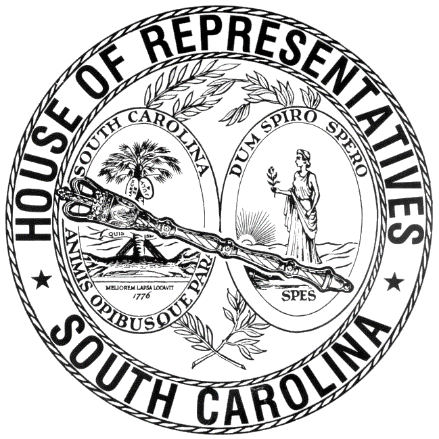 REGULAR SESSION BEGINNING TUESDAY, JANUARY 12, 2021 ________MONDAY, DECEMBER 6, 2021(STATEWIDE SESSION)Indicates Matter StrickenIndicates New MatterThe House assembled at noon.Deliberations were opened with prayer by Rev. Charles E. Seastrunk, Jr., as follows:	Our thought for today is from Psalm 107:28: “Then they cried to the Lord in their trouble, and he bought them out from their distress.”	Let us pray. Almighty and merciful God, come to the aid of Your people as they strive to do the right thing for the right reasons. Guide them in all their work. Bless our defenders of freedom and first responders as they protect us. Bless our leaders as they work for the betterment of the people. Bless our World, Nation, President, State, Governor, Speaker, staff, and all who labor in this vineyard. Heal the wounds, those seen and those hidden, of our brave warriors who suffer and sacrifice for our freedom. Lord, in Your Mercy, hear our prayers. Amen. Pursuant to Rule 6.3, the House of Representatives was led in the Pledge of Allegiance to the Flag of the United States of America by the SPEAKER PRO TEMPORE.After corrections to the Journal of the proceedings of Thursday, December 2, the SPEAKER PRO TEMPORE ordered it confirmed.MOTION ADOPTEDRep. TRANTHAM moved that when the House adjourns, it adjourn in memory of Mary Catherine "Dixie" Harman, mother-in-law of Representative Gary Smith, which was agreed to.SILENT PRAYERThe House stood in silent prayer the family and friends of Mary Catherine "Dixie" Harman, mother-in-law of Representative Gary Smith. HOUSE RESOLUTIONThe following was introduced:H. 4653 -- Reps. Bryant, Felder, King, Ligon, D. C. Moss, V. S. Moss, B. Newton, Pope and Simrill: A HOUSE RESOLUTION TO CONGRATULATE CHIEF OF POLICE STEVE PARKER UPON THE OCCASION OF HIS RETIREMENT FROM THE TEGA CAY POLICE DEPARTMENT, TO THANK HIM FOR NEARLY THREE DECADES OF OUTSTANDING SERVICE TO THE STATE OF SOUTH CAROLINA, AND TO WISH HIM CONTINUED SUCCESS AND HAPPINESS IN ALL HIS FUTURE ENDEAVORS.The Resolution was adopted.HOUSE RESOLUTIONThe following was introduced:H. 4654 -- Reps. Calhoon, Ballentine, Caskey, Forrest, Huggins, May, McCabe, Ott and Wooten: A HOUSE RESOLUTION TO EXPRESS THE PROFOUND SORROW OF THE SOUTH CAROLINA HOUSE OF REPRESENTATIVES UPON THE PASSING OF THE HONORABLE LARRY LABRUCE KOON OF LEXINGTON, TO CELEBRATE HIS LIFE AND ACHIEVEMENTS, AND TO EXTEND THE DEEPEST SYMPATHY TO HIS FAMILY AND MANY FRIENDS.Whereas, the members of the South Carolina House of Representatives were deeply saddened by the passing of the Honorable Larry LaBruce Koon, former member of the South Carolina House, on October 15, 2021, at the age of seventy-seven; andWhereas, born February 18, 1944, in Batesburg-Leesville, he was the son of the Reverend Carl B. and Jennie Koon. He married his beloved wife, Kathy, on January 23, 1966, and graduated from the University of South Carolina in 1967; andWhereas, Larry worked for Blue Cross Blue Shield of South Carolina for nearly thirty years, earning awards for his sales to include the Distinguished Sales Award and the Companion Life Sales Award, both of which he received multiple years. In addition to his celebrated career with Blue Cross Blue Shield, he founded Cherokee Industrial Tires, Inc. with his wife, Kathy, in 1970; andWhereas, Larry Koon strongly believed in active community involvement, and he put his convictions into action by serving his community in various capacities. A member of the Lexington Rotary Club (1974-1998), he received that organization’s prestigious Paul Harris Fellow recognition. Further, this avid fox, raccoon, and rabbit hunter was president of the South Carolina Fox Hunters Association (1976-1977, 1985-1986); andWhereas, in addition, Larry served in the South Carolina House of Representatives from 1975 to 2004. For his committed service, he received an award from the Clemson University College of Agriculture, Forestry and Life Sciences (1992), as well as the State Library’s Distinguished Service Award (1997-1998), the State Conservation Districts’ Legislator Award (1999-2000), and the State of South Carolina’s Order of the Palmetto, its highest civilian honor (1979); andWhereas, a man of faith, Larry Koon found his spiritual home at Red Bank Baptist Church, where he served as a deacon and Sunday School teacher; andWhereas, Larry Koon leaves to cherish his memory his loving wife, Katherine “Kathy” Koon; his sons, Bruce, Travis (Anna), Jason (Malissa), Jonathan (Misty), and “Cliffy”; eleven grandchildren; and two great-grandchildren. He is also survived by his brothers Ted (Cheryl), Steve (Jennie), and George (Deborah), as well as ten nieces and nephews. He will be remembered as a humble public servant and beloved South Carolina leader, one who will be greatly missed. Now, therefore,Be it resolved by the House of Representatives:That the members of the South Carolina House of Representatives, by this resolution, express their profound sorrow upon the passing of the Honorable Larry LaBruce Koon of Lexington, celebrate his life and achievements, and extend the deepest sympathy to his family and many friends.Be it further resolved that a copy of this resolution be presented to Mrs. Katherine Koon for the family.The Resolution was adopted.HOUSE RESOLUTIONThe following was introduced:H. 4655 -- Rep. Caskey: A HOUSE RESOLUTION TO THANK SAVANNAH TAPLER FOR HER DEDICATED SERVICE AS A BLOOD DRIVE COORDINATOR FOR THE AMERICAN RED CROSS; TO CONGRATULATE HER ON COORDINATING HER ONE HUNDREDTH BLOOD DRIVE; AND TO ENCOURAGE INDIVIDUALS, FAMILIES, AND BUSINESSES IN THE PALMETTO STATE TO LEARN MORE ABOUT THE GREAT NEED FOR, AND BENEFIT OF, DONATING BLOOD.The Resolution was adopted.HOUSE RESOLUTIONThe following was introduced:H. 4656 -- Rep. Caskey: A HOUSE RESOLUTION TO CONGRATULATE PAT G. SMITH, AGENCY DIRECTOR OF WIL LOU GRAY OPPORTUNITY SCHOOL, UPON THE OCCASION OF THE SCHOOL'S ONE HUNDREDTH ANNIVERSARY, TO COMMEND HIM FOR HIS FORTY-SIX YEARS OF DEDICATED SERVICE TO THE SCHOOL, AND TO WISH HIM MUCH HAPPINESS AND FULFILLMENT IN THE YEARS AHEAD.The Resolution was adopted.HOUSE RESOLUTIONThe following was introduced:H. 4657 -- Reps. Caskey and Pope: A HOUSE RESOLUTION TO CONGRATULATE AND HONOR POLICE CHIEF DENNIS TYNDALL UPON THE OCCASION OF HIS RETIREMENT FROM THE WEST COLUMBIA POLICE DEPARTMENT, TO THANK HIM FOR HIS THIRTY-SEVEN YEARS OF OUTSTANDING SERVICE WITH THE FORCE, AND TO WISH HIM CONTINUED SUCCESS AND FULFILLMENT IN ALL HIS FUTURE ENDEAVORS.The Resolution was adopted.HOUSE RESOLUTIONThe following was introduced:H. 4658 -- Reps. King, Bryant, Felder, Ligon, D. C. Moss, V. S. Moss, B. Newton, Pope and Simrill: A HOUSE RESOLUTION TO RECOGNIZE AND HONOR THE LEGION COLLEGIATE ACADEMY SOFTBALL TEAM, COACHES, AND SCHOOL OFFICIALS FOR AN OUTSTANDING SEASON AND TO CONGRATULATE THEM FOR WINNING THEIR FIRST CLASS AA SOFTBALL STATE CHAMPIONSHIP.The Resolution was adopted.HOUSE RESOLUTIONThe following was introduced:H. 4659 -- Reps. McCabe, Ballentine, Calhoon, Caskey, Forrest, Huggins, May, Ott and Wooten: A HOUSE RESOLUTION TO RECOGNIZE AND COMMEND DEBBIE POOLE, PRINCIPAL OF PELION ELEMENTARY SCHOOL IN LEXINGTON SCHOOL DISTRICT ONE, FOR HER MANY YEARS OF DEDICATED SERVICE AS AN EDUCATOR AND TO CONGRATULATE HER UPON BEING NAMED 2021 JOSEPH M. BEDENBAUGH ADMINISTRATOR OF THE YEAR.The Resolution was adopted.HOUSE RESOLUTIONThe following was introduced:H. 4660 -- Rep. Stavrinakis: A HOUSE RESOLUTION TO CONGRATULATE JO ANNE WEISNER CANNON OF CHARLESTON COUNTY ON THE OCCASION OF HER SEVENTY-FIFTH BIRTHDAY AND TO WISH HER A JOYOUS 
BIRTHDAY CELEBRATION AND MUCH HAPPINESS IN THE DAYS AHEAD.The Resolution was adopted.HOUSE RESOLUTIONThe following was introduced:H. 4661 -- Rep. Stavrinakis: A HOUSE RESOLUTION TO CONGRATULATE AND HONOR CATHY L. RUFF, DIRECTOR OF THE GREENBELT PROGRAM FOR CHARLESTON COUNTY, UPON THE OCCASION OF HER RETIREMENT, TO THANK HER FOR HER DEDICATED SERVICE TO CHARLESTON COUNTY OF MORE THAN TWENTY-FIVE YEARS, AND TO WISH HER CONTINUED SUCCESS AND FULFILLMENT IN ALL HER FUTURE ENDEAVORS.The Resolution was adopted.HOUSE RESOLUTIONThe following was introduced:H. 4662 -- Rep. Anderson: A HOUSE RESOLUTION TO CONGRATULATE JESSIE L. GREENE AND WILLIAM R. GREENE, JR., ON THE OCCASION OF THEIR SIXTIETH WEDDING ANNIVERSARY AND TO EXTEND BEST WISHES FOR MUCH CONTINUED HAPPINESS AND FULFILLMENT IN THE DAYS AHEAD.The Resolution was adopted.HOUSE RESOLUTIONThe following was introduced:H. 4663 -- Reps. Bustos, Jones and Bennett: A HOUSE RESOLUTION TO COMMEND THE TOWN OF SULLIVAN'S ISLAND FOR PROTECTING AND PRESERVING THE MARITIME FOREST OF SULLIVAN'S ISLAND AND TO SUPPORT ITS EFFORTS TO CONTINUE TO SAFEGUARD THIS VALUABLE HABITAT.The Resolution was adopted.HOUSE RESOLUTIONThe following was introduced:H. 4664 -- Rep. Hyde: A HOUSE RESOLUTION TO RECOGNIZE AND HONOR THOMAS VAN VLEET FOR HIS NOTEWORTHY ACHIEVEMENTS IN THE BOY SCOUTS OF AMERICA AND TO CONGRATULATE HIM UPON ACHIEVING THE PRESTIGIOUS RANK OF EAGLE SCOUT, THE HIGHEST AWARD IN SCOUTING.The Resolution was adopted.HOUSE RESOLUTIONH. 4665 -- Rep. Blackwell: A HOUSE RESOLUTION TO EXPRESS DEEP APPRECIATION FOR THE DEDICATED SERVICE OF LAURA PAGE, R.N., OF AIKEN, TO CONGRATULATE HER ON THE OCCASION OF HER RETIREMENT AFTER AN EXEMPLARY CAREER OF MORE THAN FORTY-SIX YEARS, AND TO WISH FOR HER A FUTURE BLESSED WITH GOOD HEALTH AND MUCH JOY.The Resolution was adopted.HOUSE RESOLUTIONThe following was introduced:H. 4666 -- Rep. Hixon: A HOUSE RESOLUTION TO CONGRATULATE KELLY F. ZIER, ESQ., ON FIFTY YEARS OF PRACTICING LAW AND SERVING AS THE NORTH AUGUSTA CITY ATTORNEY AND TO WISH HIM MUCH CONTINUED SUCCESS AND FULFILLMENT IN ALL HIS FUTURE ENDEAVORS.The Resolution was adopted.HOUSE RESOLUTIONThe following was introduced:H. 4667 -- Rep. McGinnis: A HOUSE RESOLUTION TO RECOGNIZE AND HONOR MATTHEW COCKFIELD OF BOY SCOUT TROOP 801 OF THE PEE DEE AREA COUNCIL, WHO DISPLAYED EXTRAORDINARY PRESENCE OF MIND AND SWIFTNESS OF ACTION TO RENDER AID, TO EXPRESS DEEP-FELT GRATITUDE FOR HIS SELFLESS ACTIONS, AND TO CONGRATULATE HIM ON RECEIVING THE BOY SCOUTS LIFESAVING AND MERITORIOUS ACTION AWARD.The Resolution was adopted.HOUSE RESOLUTIONThe following was introduced:H. 4668 -- Rep. McGinnis: A HOUSE RESOLUTION TO RECOGNIZE AND HONOR NOAH CARTER OF BOY SCOUT TROOP 801 OF THE PEE DEE AREA COUNCIL, WHO DISPLAYED EXTRAORDINARY PRESENCE OF MIND AND SWIFTNESS OF ACTION TO RENDER AID, TO EXPRESS DEEP-FELT GRATITUDE FOR HIS SELFLESS ACTIONS, AND TO CONGRATULATE HIM FOR ACHIEVING THE RANK OF EAGLE SCOUT IN MARCH OF 2020.The Resolution was adopted.HOUSE RESOLUTIONThe following was introduced:H. 4669 -- Reps. Garvin and Govan: A HOUSE RESOLUTION TO EXPRESS THE PROFOUND SORROW OF THE MEMBERS OF THE SOUTH CAROLINA HOUSE OF REPRESENTATIVES UPON THE PASSING OF WILLIAM HENRY WILSON OF ORANGEBURG AND TO EXTEND THE DEEPEST SYMPATHY TO HIS FAMILY AND MANY FRIENDS.The Resolution was adopted.HOUSE RESOLUTIONThe following was introduced:H. 4670 -- Rep. Sandifer: A HOUSE RESOLUTION TO EXPRESS APPRECIATION TO DUKE ENERGY FOR ITS LONG HISTORY OF VITAL AND TRANSFORMATIVE CONTRIBUTIONS TO OCONEE COUNTY.The Resolution was adopted.HOUSE RESOLUTIONThe following was introduced:H. 4671 -- Rep. T. Moore: A HOUSE RESOLUTION TO EXPRESS PROFOUND SORROW UPON THE PASSING OF FREDDIE D. "FRED" MCCARTY, TO CELEBRATE HIS LIFE AND ACHIEVEMENTS, AND TO EXTEND THE DEEPEST SYMPATHY TO HIS FAMILY AND MANY FRIENDS.The Resolution was adopted.HOUSE RESOLUTIONThe following was introduced:H. 4672 -- Rep. B. Newton: A HOUSE RESOLUTION TO RECOGNIZE AND CONGRATULATE THE HONORABLE RICHARD VAUGHAN ON THE COMPLETION OF FIVE YEARS AS A DEDICATED VAN WYCK TOWN COUNCILMAN, TO THANK HIM FOR HIS DISTINGUISHED SERVICE, AND TO EXTEND BEST WISHES IN ALL HIS FUTURE ENDEAVORS.The Resolution was adopted.HOUSE RESOLUTIONThe following was introduced:H. 4673 -- Rep. Rutherford: A HOUSE RESOLUTION TO EXPRESS THE PROFOUND SORROW OF THE MEMBERS OF THE SOUTH CAROLINA HOUSE OF REPRESENTATIVES UPON THE PASSING OF ALICE LEWIS WYCHE HURLEY OF COLUMBIA, TO CELEBRATE HER LIFE, AND TO EXTEND THE DEEPEST SYMPATHY TO HER FAMILY AND MANY FRIENDS.The Resolution was adopted.HOUSE RESOLUTIONThe following was introduced:H. 4674 -- Reps. J. L. Johnson, Alexander, Allison, Anderson, Atkinson, Bailey, Ballentine, Bamberg, Bannister, Bennett, Bernstein, Blackwell, Bradley, Brawley, Brittain, Bryant, Burns, Bustos, Calhoon, Carter, Caskey, Chumley, Clyburn, Cobb-Hunter, Cogswell, Collins, B. Cox, W. Cox, Crawford, Dabney, Daning, Davis, Dillard, Elliott, Erickson, Felder, Finlay, Forrest, Fry, Gagnon, Garvin, Gatch, Gilliam, Gilliard, Govan, Haddon, Hardee, Hart, Hayes, Henderson-Myers, Henegan, Herbkersman, Hewitt, Hill, Hiott, Hixon, Hosey, Howard, Huggins, Hyde, Jefferson, J. E. Johnson, K. O. Johnson, Jones, Jordan, Kimmons, King, Kirby, Ligon, Long, Lowe, Lucas, Magnuson, Martin, Matthews, May, McCabe, McCravy, McDaniel, McGarry, McGinnis, McKnight, J. Moore, T. Moore, Morgan, D. C. Moss, V. S. Moss, Murphy, Murray, B. Newton, W. Newton, Nutt, Oremus, Ott, Parks, Pendarvis, Pope, Rivers, Robinson, Rose, Rutherford, Sandifer, Simrill, G. M. Smith, G. R. Smith, M. M. Smith, Stavrinakis, Stringer, Taylor, Tedder, Thayer, Thigpen, Trantham, Weeks, West, Wetmore, Wheeler, White, Whitmire, R. Williams, S. Williams, Willis, Wooten and Yow: A HOUSE RESOLUTION TO EXPRESS THE PROFOUND SORROW OF THE SOUTH CAROLINA HOUSE OF REPRESENTATIVES UPON THE PASSING OF THE HONORABLE JIMMY C. BALES OF EASTOVER, TO CELEBRATE HIS LIFE AND ACHIEVEMENTS, AND TO EXTEND THE DEEPEST SYMPATHY TO HIS FAMILY AND MANY FRIENDS.Whereas, many were deeply saddened by the passing of the Honorable Jimmy C. Bales, former member of the South Carolina House, on September 25, 2021, his eighty-sixth birthday; andWhereas, born September 25, 1935, in Rose Hill, Virginia, Jimmy was the son of James and Ruth Bales. The Korean War brought Jimmy to Fort Jackson in 1955. After his honorable discharge, Jimmy received his bachelor’s degree from Columbia College, his master’s degree from East Tennessee State University, and his doctorate in education from the University of South Carolina; andWhereas, he was a retired educator of thirty-three years, having served as a teacher, assistant principal, and principal at Lower Richland High School during desegregation, as well as director of career education for Richland District One. In previous years, he also had served as a probation officer for Richland County Family Court, a residential home builder, and an Eastover farmer; andWhereas, Jimmy Bales exemplified what it meant to be a public servant. He was politically involved with the Richland County Democratic Party dating back to 1955. His first political office was serving on Richland County Council from 1977 to 1984 and from 1986 to 1990; andWhereas, in 1999, he was elected to the South Carolina House of Representatives. He considered himself privileged to serve the citizens of District 80 and the entire State for twenty-two years. From the beginning of his tenure as a House member, he was a leader, first serving as chair of the Freshman Caucus and then acting on many committees, including the Judiciary Committee; Labor, Commerce, and Industry Committee; Invitations Committee (chair); and, most notably, the Ways and Means Committee, which further enabled him to champion the needs of his constituents; andWhereas, Jimmy always understood that he needed to work across party lines to effectuate meaningful, positive change. Another of his many attributes was his tenacity, which served him well in reaching his goals as a public servant. While on Richland County Council, he was instrumental in implementing the first countywide zoning ordinance, garbage pickup, and fire service. While in the House of Representatives, he worked tirelessly in support of passing legislation to benefit District 80, which included securing funds for the Lower Richland Substation of the sheriff’s department and for widening Leesburg Road, among many other projects; andWhereas, in recognition of his service, he received the Order of the Palmetto, South Carolina’s highest civilian honor. He also was honored to have the Shop Road Extension, for which he tenaciously worked, dedicated in his name; andWhereas, a man of faith, Jimmy Bales was a founding member of Temple Baptist Church; andWhereas, predeceased by his first wife, Violet Jo Burgner, and two children, Deborah and Richard, Jimmy Bales leaves to cherish his memory and carry on his legacy his wife of twenty-eight years, Helen Lynn Bales; two stepsons, Kevin Smith and Kris Smith; a daughter, Kristen Bales; six grandchildren; and ten great-grandchildren. He will be remembered as a humble public servant and beloved South Carolina leader, one who will be greatly missed. Now, therefore,Be it resolved by the House of Representatives:That the members of the South Carolina House of Representatives, by this resolution, express their profound sorrow upon the passing of the Honorable Jimmy C. Bales of Eastover, celebrate his life and achievements, and extend the deepest sympathy to his family and many friends.Be it further resolved that a copy of this resolution be presented to Mrs. Helen Lynn Bales for the family.The Resolution was adopted.HOUSE RESOLUTIONThe following was introduced:H. 4675 -- Reps. Tedder, Alexander, Allison, Anderson, Atkinson, Bailey, Ballentine, Bamberg, Bannister, Bennett, Bernstein, Blackwell, Bradley, Brawley, Brittain, Bryant, Burns, Bustos, Calhoon, Carter, Caskey, Chumley, Clyburn, Cobb-Hunter, Cogswell, Collins, B. Cox, W. Cox, Crawford, Dabney, Daning, Davis, Dillard, Elliott, Erickson, Felder, Finlay, Forrest, Fry, Gagnon, Garvin, Gatch, Gilliam, Gilliard, Govan, Haddon, Hardee, Hart, Hayes, Henderson-Myers, Henegan, Herbkersman, Hewitt, Hill, Hiott, Hixon, Hosey, Howard, Huggins, Hyde, Jefferson, J. E. Johnson, J. L. Johnson, K. O. Johnson, Jones, Jordan, Kimmons, King, Kirby, Ligon, Long, Lowe, Lucas, Magnuson, Martin, Matthews, May, McCabe, McCravy, McDaniel, McGarry, McGinnis, McKnight, J. Moore, T. Moore, Morgan, D. C. Moss, V. S. Moss, Murphy, Murray, B. Newton, W. Newton, Nutt, Oremus, Ott, Parks, Pendarvis, Pope, Rivers, Robinson, Rose, Rutherford, Sandifer, Simrill, G. M. Smith, G. R. Smith, M. M. Smith, Stavrinakis, Stringer, Taylor, Thayer, Thigpen, Trantham, Weeks, West, Wetmore, Wheeler, White, Whitmire, R. Williams, S. Williams, Willis, Wooten and Yow: A HOUSE RESOLUTION TO EXPRESS THE PROFOUND SORROW OF THE MEMBERS OF THE SOUTH CAROLINA HOUSE OF REPRESENTATIVES UPON THE PASSING OF THE HONORABLE LUCILLE WHIPPER OF CHARLESTON, TO CELEBRATE HER LIFE AND ACHIEVEMENTS, AND TO EXTEND THE DEEPEST SYMPATHY TO HER FAMILY AND MANY FRIENDS.Whereas, the South Carolina House of Representatives was deeply saddened by the passing of the Honorable Lucille Whipper of Charleston, former member of the South Carolina House of Representatives (1985-1995), on August 27, 2021. She was ninety-three; andWhereas, Lucille Whipper credited her education at historically black institutions for instilling in her the will to make a difference wherever she found herself. In 1944, she was a student activist at her high school, the Avery Institute. Her graduating class sought to desegregate the College of Charleston, and later, while a student at Talladega College, she joined a movement to integrate student organizations. She continued her graduate education in political science at the University of Chicago and later earned a certificate in guidance and counseling at South Carolina State University; andWhereas, in the late 1960s, Mrs. Whipper and others organized Operation Catch-Up, a high school tutorial program, for which she served as director. Operation Catch-Up was a forerunner of today’s Upward Bound programs. In 1972, she became the College of Charleston’s first African American administrator and developed the college’s first affirmative action plan. While at the college, she was instrumental in organizing the Avery Institute of Afro-American History and Culture. With the support of members of the Charleston County delegation and the president of the college, the Avery Research Center at the College of Charleston was established. It is nationally recognized for its archival collections on African American history; andWhereas, having served as vice chair of the Democratic Party Convention in 1972 and later as a member of the Charleston District 20 School Board, Mrs. Whipper in 1985 became the first African American female to serve as an elected state official from the Tri-County area. She served with distinction as a member of numerous committees and commissions on the local and state level and sponsored or co-sponsored important legislation dealing with medical, family, educational, health, and social issues; andWhereas, as the wife of a distinguished pastor, the late Reverend Dr. Benjamin J. Whipper, Sr., she served her denomination as a faculty member of the National Congress of Christian Education and as immediate past president of the Women’s Educational and Missionary Convention of South Carolina. Further, she was a former trustee for both Morris College and Benedict College; andWhereas, Mrs. Whipper received numerous awards, including honorary doctorates from Morris College and the College of Charleston. She was inducted into the South Carolina Black Hall of Fame, was awarded the Order of the Palmetto, and was listed as one of “Charleston’s One Hundred Most Influential since 1670” in Charleston Magazine. Most recently, she was featured in the 2021 South Carolina African American History Calendar; andWhereas, Lucille Whipper leaves to cherish her memory her children, the Reverend B.J. Whipper, Jr., Rosmond Whipper-Black, former South Carolina House member Seth Whipper, Cheryl Whipper Hamilton, and D’Jaris Whipper-Lewis; grandchildren, great-grandchildren, and great-great-grandchildren; and a host of other relatives and friends. She will be remembered as a beloved public servant, one who will be greatly missed. Now, therefore,Be it resolved by the House of Representatives:That the members of the South Carolina House of Representatives, by this resolution, express their profound sorrow upon the passing of the Honorable Lucille Whipper of Charleston, celebrate her life and achievements, and extend the deepest sympathy to her family and many friends.Be it further resolved that a copy of this resolution be presented to the Reverend B.J. Whipper, Jr., for the family.The Resolution was adopted.HOUSE RESOLUTIONThe following was introduced:H. 4676 -- Reps. Bennett, Alexander, Allison, Anderson, Atkinson, Bailey, Ballentine, Bamberg, Bannister, Bernstein, Blackwell, Bradley, Brawley, Brittain, Bryant, Burns, Bustos, Calhoon, Carter, Caskey, Chumley, Clyburn, Cobb-Hunter, Cogswell, Collins, B. Cox, W. Cox, Crawford, Dabney, Daning, Davis, Dillard, Elliott, Erickson, Felder, Finlay, Forrest, Fry, Gagnon, Garvin, Gatch, Gilliam, Gilliard, Govan, Haddon, Hardee, Hart, Hayes, Henderson-Myers, Henegan, Herbkersman, Hewitt, Hill, Hiott, Hixon, Hosey, Howard, Huggins, Hyde, Jefferson, J. E. Johnson, J. L. Johnson, K. O. Johnson, Jones, Jordan, Kimmons, King, Kirby, Ligon, Long, Lowe, Lucas, Magnuson, Martin, Matthews, May, McCabe, McCravy, McDaniel, McGarry, McGinnis, McKnight, J. Moore, T. Moore, Morgan, D. C. Moss, V. S. Moss, Murphy, Murray, B. Newton, W. Newton, Nutt, Oremus, Ott, Parks, Pendarvis, Pope, Rivers, Robinson, Rose, Rutherford, Sandifer, Simrill, G. M. Smith, G. R. Smith, M. M. Smith, Stavrinakis, Stringer, Taylor, Tedder, Thayer, Thigpen, Trantham, Weeks, West, Wetmore, Wheeler, White, Whitmire, R. Williams, S. Williams, Willis, Wooten and Yow: A HOUSE RESOLUTION TO CONGRATULATE COACH TYDLES J. SIBERT, ATHLETIC DIRECTOR OF WOODLAND HIGH SCHOOL IN DORCHESTER COUNTY SCHOOL DISTRICT 4, FOR HIS MANY OUTSTANDING ACCOMPLISHMENTS AND TO HONOR HIM FOR A DECADE OF EXEMPLARY SERVICE TO STUDENTS OF DORCHESTER COUNTY SCHOOL DISTRICT 4.The Resolution was adopted.HOUSE RESOLUTIONThe following was introduced:H. 4677 -- Rep. Ott: A HOUSE RESOLUTION TO EXPRESS DEEP APPRECIATION FOR THE DEDICATED SERVICE OF VICKIE BARTON STOUDEMIRE OF CALHOUN COUNTY, TO CONGRATULATE HER ON THE OCCASION OF HER RETIREMENT AFTER AN EXEMPLARY CAREER OF NINETEEN YEARS WITH THE COUNTY, AND TO WISH HER A FUTURE BLESSED WITH GOOD HEALTH AND MUCH JOY.The Resolution was adopted.HOUSE RESOLUTIONThe following was introduced:H. 4678 -- Reps. Hosey, Alexander, Allison, Anderson, Atkinson, Bailey, Ballentine, Bamberg, Bannister, Bennett, Bernstein, Blackwell, Bradley, Brawley, Brittain, Bryant, Burns, Bustos, Calhoon, Carter, Caskey, Chumley, Clyburn, Cobb-Hunter, Cogswell, Collins, B. Cox, W. Cox, Crawford, Dabney, Daning, Davis, Dillard, Elliott, Erickson, Felder, Finlay, Forrest, Fry, Gagnon, Garvin, Gatch, Gilliam, Gilliard, Govan, Haddon, Hardee, Hart, Hayes, Henderson-Myers, Henegan, Herbkersman, Hewitt, Hill, Hiott, Hixon, Howard, Huggins, Hyde, Jefferson, J. E. Johnson, J. L. Johnson, K. O. Johnson, Jones, Jordan, Kimmons, King, Kirby, Ligon, Long, Lowe, Lucas, Magnuson, Martin, Matthews, May, McCabe, McCravy, McDaniel, McGarry, McGinnis, McKnight, J. Moore, T. Moore, Morgan, D. C. Moss, V. S. Moss, Murphy, Murray, B. Newton, W. Newton, Nutt, Oremus, Ott, Parks, Pendarvis, Pope, Rivers, Robinson, Rose, Rutherford, Sandifer, Simrill, G. M. Smith, G. R. Smith, M. M. Smith, Stavrinakis, Stringer, Taylor, Tedder, Thayer, Thigpen, Trantham, Weeks, West, Wetmore, Wheeler, White, Whitmire, R. Williams, S. Williams, Willis, Wooten and Yow: A HOUSE RESOLUTION TO EXPRESS PROFOUND SORROW UPON THE PASSING OF ROBERT "BOB" SIMPSON PATTILLO, JR., TO CELEBRATE HIS LIFE AND ACHIEVEMENTS, AND TO EXTEND THE DEEPEST SYMPATHY TO HIS FAMILY AND MANY FRIENDS.The Resolution was adopted.HOUSE RESOLUTIONThe following was introduced:H. 4679 -- Reps. Govan, Thigpen, Alexander, Allison, Anderson, Atkinson, Bailey, Ballentine, Bamberg, Bannister, Bennett, Bernstein, Blackwell, Bradley, Brawley, Brittain, Bryant, Burns, Bustos, Calhoon, Carter, Caskey, Chumley, Clyburn, Cobb-Hunter, Cogswell, Collins, B. Cox, W. Cox, Crawford, Dabney, Daning, Davis, Dillard, Elliott, Erickson, Felder, Finlay, Forrest, Fry, Gagnon, Garvin, Gatch, Gilliam, Gilliard, Haddon, Hardee, Hart, Hayes, Henderson-Myers, Henegan, Herbkersman, Hewitt, Hill, Hiott, Hixon, Hosey, Howard, Huggins, Hyde, Jefferson, J. E. Johnson, J. L. Johnson, K. O. Johnson, Jones, Jordan, Kimmons, King, Kirby, Ligon, Long, Lowe, Lucas, Magnuson, Martin, Matthews, May, McCabe, McCravy, McDaniel, McGarry, McGinnis, McKnight, J. Moore, T. Moore, Morgan, D. C. Moss, V. S. Moss, Murphy, Murray, B. Newton, W. Newton, Nutt, Oremus, Ott, Parks, Pendarvis, Pope, Rivers, Robinson, Rose, Rutherford, Sandifer, Simrill, G. M. Smith, G. R. Smith, M. M. Smith, Stavrinakis, Stringer, Taylor, Tedder, Thayer, Trantham, Weeks, West, Wetmore, Wheeler, White, Whitmire, R. Williams, S. Williams, Willis, Wooten and Yow: A HOUSE RESOLUTION TO CONGRATULATE ANDREW HUGINE, JR., PH.D., PRESIDENT OF ALABAMA AGRICULTURAL & MECHANICAL UNIVERSITY, UPON THE OCCASION OF HIS RETIREMENT, TO HONOR HIM FOR HIS DECADES OF DEDICATED SERVICE AS AN EDUCATOR, AND TO WISH HIM CONTINUED SUCCESS AND FULFILLMENT IN ALL HIS FUTURE ENDEAVORS.The Resolution was adopted.HOUSE RESOLUTIONThe following was introduced:H. 4680 -- Reps. Alexander, Allison, Anderson, Atkinson, Bailey, Ballentine, Bamberg, Bannister, Bennett, Bernstein, Blackwell, Bradley, Brawley, Brittain, Bryant, Burns, Bustos, Calhoon, Carter, Caskey, Chumley, Clyburn, Cobb-Hunter, Cogswell, Collins, B. Cox, W. Cox, Crawford, Dabney, Daning, Davis, Dillard, Elliott, Erickson, Felder, Finlay, Forrest, Fry, Gagnon, Garvin, Gatch, Gilliam, Gilliard, Govan, Haddon, Hardee, Hart, Hayes, Henderson-Myers, Henegan, Herbkersman, Hewitt, Hill, Hiott, Hixon, Hosey, Howard, Huggins, Hyde, Jefferson, J. E. Johnson, J. L. Johnson, K. O. Johnson, Jones, Jordan, Kimmons, King, Kirby, Ligon, Long, Lowe, Lucas, Magnuson, Martin, Matthews, May, McCabe, McCravy, McDaniel, McGarry, McGinnis, McKnight, J. Moore, T. Moore, Morgan, D. C. Moss, V. S. Moss, Murphy, Murray, B. Newton, W. Newton, Nutt, Oremus, Ott, Parks, Pendarvis, Pope, Rivers, Robinson, Rose, Rutherford, Sandifer, Simrill, G. M. Smith, G. R. Smith, M. M. Smith, Stavrinakis, Stringer, Taylor, Tedder, Thayer, Thigpen, Trantham, Weeks, West, Wetmore, Wheeler, White, Whitmire, R. Williams, S. Williams, Willis, Wooten and Yow: A HOUSE RESOLUTION TO CONGRATULATE THE ISAAC WILSON PROJECT FOR THE TIRELESS WORK DONE WITH YOUNG PEOPLE TO BRING ABOUT POSITIVE CHANGE WITHIN COMMUNITIES, AND TO RECOGNIZE OCTOBER AS "NATIONAL BULLYING PREVENTION MONTH" IN SOUTH CAROLINA IN ORDER TO RAISE AWARENESS OF BULLYING AND TO PROMOTE KINDNESS, ACCEPTANCE, AND INCLUSION.The Resolution was adopted.HOUSE RESOLUTIONThe following was introduced:H. 4681 -- Reps. Alexander, Allison, Anderson, Atkinson, Bailey, Ballentine, Bamberg, Bannister, Bennett, Bernstein, Blackwell, Bradley, Brawley, Brittain, Bryant, Burns, Bustos, Calhoon, Carter, Caskey, Chumley, Clyburn, Cobb-Hunter, Cogswell, Collins, B. Cox, W. Cox, Crawford, Dabney, Daning, Davis, Dillard, Elliott, Erickson, Felder, Finlay, Forrest, Fry, Gagnon, Garvin, Gatch, Gilliam, Gilliard, Govan, Haddon, Hardee, Hart, Hayes, Henderson-Myers, Henegan, Herbkersman, Hewitt, Hill, Hiott, Hixon, Hosey, Howard, Huggins, Hyde, Jefferson, J. E. Johnson, J. L. Johnson, K. O. Johnson, Jones, Jordan, Kimmons, King, Kirby, Ligon, Long, Lowe, Lucas, Magnuson, Martin, Matthews, May, McCabe, McCravy, McDaniel, McGarry, McGinnis, McKnight, J. Moore, T. Moore, Morgan, D. C. Moss, V. S. Moss, Murphy, Murray, B. Newton, W. Newton, Nutt, Oremus, Ott, Parks, Pendarvis, Pope, Rivers, Robinson, Rose, Rutherford, Sandifer, Simrill, G. M. Smith, G. R. Smith, M. M. Smith, Stavrinakis, Stringer, Taylor, Tedder, Thayer, Thigpen, Trantham, Weeks, West, Wetmore, Wheeler, White, Whitmire, R. Williams, S. Williams, Willis, Wooten and Yow: A HOUSE RESOLUTION TO EXPRESS PROFOUND SORROW UPON THE PASSING OF CARRIE LOU JAMES WILDS, TO CELEBRATE HER LIFE AND ACHIEVEMENTS, AND TO EXTEND THE DEEPEST SYMPATHY TO HER FAMILY AND MANY FRIENDS.The Resolution was adopted.HOUSE RESOLUTIONThe following was introduced:H. 4682 -- Rep. McDaniel: A HOUSE RESOLUTION TO CONGRATULATE CHIEF MASTER SERGEANT KEVIN S. THOMAS, STATE COMMAND CHIEF, JOINT FORCE HEADQUARTERS, FOR THE SOUTH CAROLINA AIR NATIONAL GUARD, UPON THE OCCASION OF HIS RETIREMENT; TO SALUTE HIM FOR NEARLY THIRTY YEARS OF EXCEPTIONALLY MERITORIOUS SERVICE IN THE UNITED STATES AIR FORCE AND THE AIR NATIONAL GUARD; AND TO EXTEND BEST WISHES FOR CONTINUED SUCCESS AND FULFILLMENT IN THE YEARS TO COME.The Resolution was adopted.HOUSE RESOLUTIONThe following was introduced:H. 4683 -- Rep. McDaniel: A HOUSE RESOLUTION TO DECLARE NOVEMBER 2021 AS FAMILY COURT AWARENESS MONTH IN THE STATE OF SOUTH CAROLINA.The Resolution was adopted.ROLL CALLThe roll call of the House of Representatives was taken resulting as follows:Total Present--118LEAVE OF ABSENCEThe SPEAKER PRO TEMPORE granted Rep. W. NEWTON a leave of absence for the day due to medical reasons.LEAVE OF ABSENCEThe SPEAKER PRO TEMPORE granted Rep. MURRAY a leave of absence for the day due to a prior commitment.LEAVE OF ABSENCEThe SPEAKER PRO TEMPORE granted Rep. HERBKERSMAN a leave of absence for the day due to medical reasons.LEAVE OF ABSENCEThe SPEAKER PRO TEMPORE granted Rep. G. R. SMITH a leave of absence for the day due to a death in the family.LEAVE OF ABSENCEThe SPEAKER PRO TEMPORE granted Rep. PARKS a leave of absence for the day due to medical reasons.LEAVE OF ABSENCEThe SPEAKER PRO TEMPORE granted Rep. RIVERS a temporary leave of absence.LEAVE OF ABSENCEThe SPEAKER PRO TEMPORE granted Rep. ANDERSON a temporary leave of absence.ACTING SPEAKER BRYANT IN CHAIRCO-SPONSORS ADDEDIn accordance with House Rule 5.2 below:“5.2 Every bill before presentation shall have its title endorsed; every report, its title at length; every petition, memorial, or other paper, its prayer or substance; and, in every instance, the name of the member presenting any paper shall be endorsed and the papers shall be presented by the member to the Speaker at the desk. A member may add his name to a bill or resolution or a co-sponsor of a bill or resolution may remove his name at any time prior to the bill or resolution receiving passage on second reading. The member or co-sponsor shall notify the Clerk of the House in writing of his desire to have his name added or removed from the bill or resolution. The Clerk of the House shall print the member's or co-sponsor's written notification in the House Journal. The removal or addition of a name does not apply to a bill or resolution sponsored by a committee.” CO-SPONSORS ADDEDCO-SPONSORS ADDEDCO-SPONSORS ADDEDCO-SPONSORS ADDEDCO-SPONSORS ADDEDCO-SPONSORS ADDEDSPEAKER IN CHAIRH. 4493--AMENDED AND SENT TO THE SENATEThe following Bill was taken up:H. 4493 -- Reps. Lucas and Murphy: A BILL TO AMEND SECTION 1-1-715, CODE OF LAWS OF SOUTH CAROLINA, 1976, RELATING TO ADOPTION OF THE UNITED STATES CENSUS, SO AS TO ADOPT THE UNITED STATES CENSUS OF 2020 AS OFFICIAL; BY ADDING SECTION 2-1-45 SO AS TO ESTABLISH ELECTION DISTRICTS FROM WHICH THE MEMBERS OF THE HOUSE OF REPRESENTATIVES ARE ELECTED BEGINNING WITH THE 2022 GENERAL ELECTION; AND TO REPEAL SECTION 2-1-35 RELATING TO ELECTION DISTRICTS FROM WHICH MEMBERS OF THE HOUSE OF REPRESENTATIVES WERE FORMERLY ELECTED.Rep. MURPHY proposed the following Amendment No. 12 to 
H. 4493 (COUNCIL\AHB\4493C022.BH.AHB21), which was adopted:Amend the bill, as and if amended, by striking all after the enacting words and inserting:/	SECTION	1.	Section 1-1-715 of the 1976 code is amended to read:	“section 1-1-715.	The united states census of 2010 2020 is adopted as the true and correct enumeration of the inhabitants of this state, and of the several counties, municipalities, and other political subdivisions of this state.”SECTION	2.	Chapter 1, Title 2 of the 1976 Code is amended by adding:	“Section 2-1-45.	Beginning with the 2022 general election, one representative of the House of Representatives must be elected from each of the following districts:DISTRICT 1Area	PopulationCounty: Oconee SCHolly Springs 	652Keowee 	2,771Long Creek 	628Madison 	923Mountain Rest 	1,326Richland 	1,620Salem 	2,988Stamp Creek 	2,750Tamassee 	1,764Walhalla 1 	5,967Walhalla 2 	5,316West Union 	3,010Westminster 1 	4,767Westminster 2 	3,336County Oconee SC Subtotal 	37,818County: Pickens SCAlbert R. LewisTract 102.01Blocks: 2020, 2021, 2022, 2023, 2024, 2025, 2026, 2027, 2031  	80Tract 102.02Blocks: 1002, 1003, 1004, 1008, 1011, 1012, 1013, 1014, 1015, 1016, 1017, 1018, 3000, 3001, 3002, 3004, 3005, 3010, 3011, 3012, 3013  	901Albert R. Lewis Subtotal 	981Holly SpringsTract 101Blocks: 1007, 1009, 1010, 1011, 1012, 1013, 1014, 1015, 1016, 1017, 1018, 1019, 1020, 1021, 1022, 1029, 1030, 1031, 1032, 1038, 1039, 1040, 1041, 1047, 1048, 1049, 1050, 1051, 1052, 1053, 1054, 1055, 1056, 1057, 1058, 1059, 1060, 1061, 1062, 1063, 1064, 1065, 1066, 1067, 1070, 1071, 1072, 1073, 1074, 1075, 1077, 1078, 1079, 1080, 1081, 1082, 1083, 1084, 1085, 1086, 1087, 1088, 1089, 1090, 1091, 1092, 1093, 1094, 1095, 1096, 1097, 1098, 1099, 1101, 1106, 1107, 1118, 1119, 1120, 1121, 1122, 1123, 1124, 1136  	574Tract 102.01Blocks: 2003, 2004, 2005, 2006, 2060  	19Holly Springs Subtotal 	593Mountain View 	2,161Six Mile MountainTract 103.01Blocks: 1006, 1007, 1008, 1009, 1010, 1011, 1027, 1028, 1034, 1035, 1036, 2000, 2002, 2003, 2005, 2006, 2007, 2033  	702Six Mile Mountain Subtotal 	702County Pickens SC Subtotal 	4,437DISTRICT 1 Total 	42,255Area	PopulationDISTRICT 2Area	PopulationCounty: Oconee SCBountyland 	2,717Earles Grove 	1,433Fair Play 	1,314Friendship 	3,195New Hope 	2,801Newry-Corinth 	421Oakway 	2,043Ravenel 	3,842Return 	1,177Seneca 1 	4,318Seneca 2 	3,068Seneca 3 	2,076Seneca 4 	4,356Shiloh 	2,567South Union 	2,247Tokeena-Providence 	1,865Utica 	1,349County Oconee SC Subtotal 	40,789County: Pickens SCStone ChurchTract 112.02Blocks: 2061  	0Stone Church Subtotal 	0County Pickens SC Subtotal 	0DISTRICT 2 Total 	40,789Area	PopulationDISTRICT 3Area	PopulationCounty: Pickens SCAbel 	2,291Calhoun 	3,546Clemson 	2,784Flat RockTract 110.03Blocks: 2028, 2029, 2030, 2031, 2037, 2038, 2039, 2040, 2041, 2043  	254Tract 110.04Blocks: 3031, 3032, 3033, 3034, 3035, 3036, 3037, 3042, 3043, 3044, 3045  	234Flat Rock Subtotal 	488Issaqueena 	1,625Lawrence Chapel 	1,668Morrison 	5,468NorrisTract 103.01Blocks: 1057, 1059, 1060, 2019, 2020, 2021, 2022, 2023, 2053, 2054, 2055, 2056  	366Tract 110.04Blocks: 3001, 3004, 3005, 3006, 3007, 3008, 3009, 3010, 3011, 3014, 3015, 3016, 3017, 3018, 3019, 3020, 3021, 3022, 3023, 3030  	350Tract 111.03Blocks: 1000, 1001, 1002, 1003, 1004, 1005, 1006, 1007, 1008, 1009, 1010, 1011, 1012, 1013, 1014, 1017, 1018, 1019, 1020, 1021, 1022, 1023, 1024, 1025, 1026, 1027, 1028, 1029, 1030, 1031, 1032, 1033, 1034, 1035, 1036, 1037, 1038, 1039, 1040, 1041, 1042, 1043, 1061, 1063  	844Norris Subtotal 	1,560North Central 	1,938Pike 	1,598Praters CreekTract 104.03Blocks: 1051  	0Tract 110.01Blocks: 2027, 2028  	0Praters Creek Subtotal 	0Six Mile 	2,330Six Mile MountainTract 103.01Blocks: 1039, 1040, 1041, 1047, 1049, 1050, 1051, 1052, 1054, 1055, 1056, 1058, 2001, 2004, 2008, 2009, 2010, 2011, 2012, 2013, 2014, 2018, 2024, 2025, 2026, 2027, 2028, 2029, 2030, 2031, 2032, 2034, 2039, 2040, 2042, 2043, 2044, 2045, 2046, 2047, 2048, 2049, 2050, 2051, 2052, 2057  	1332Tract 103.02Blocks: 1000, 1001, 1002, 1004, 1005  	209Six Mile Mountain Subtotal 	1,541South Central 	2,426Stone ChurchTract 112.02Blocks: 2029, 2030, 2031, 2032, 2033, 2034, 2035, 2036, 2037, 2038, 2039, 2040, 2041, 2046, 2047, 2048, 2049, 2050, 2051, 2052, 2053, 2054, 2055, 2056, 2057, 2058  	11Tract 112.06Blocks: 1023, 1024, 1025, 1026, 1027, 1028, 1029, 1030, 1031, 1032, 1033, 1034, 1035, 1036, 1037, 1038, 2001, 2003, 2004, 2005, 2006, 2007, 2008, 2009, 2010, 2011, 2012, 2013, 2014, 2015, 2016, 2017, 2018, 2019, 2020, 2021, 2022, 2023, 2024, 2025  	1897Tract 112.07Blocks: 1004, 1015, 1016, 1017, 1018, 1022  	108Stone Church Subtotal 	2,016University 	7,248West Central 	3,616West LibertyTract 110.04Blocks: 3028  	0West Liberty Subtotal 	0County Pickens SC Subtotal 	42,143DISTRICT 3 Total 	42,143Area	PopulationDISTRICT 4Area	PopulationCounty: Pickens SCAlbert R. LewisTract 102.02Blocks: 2000, 2001, 2002, 2003, 2004, 2005, 2006, 2007, 2008, 2009, 2010, 2011, 2012, 2013, 2014, 2015, 2016, 2017, 2018, 2019, 2020, 2021, 2022, 2023, 2024, 2025, 2026, 2027, 2028, 2030, 2031  	959Albert R. Lewis Subtotal 	959Arial Mill 	1,893Cedar Rock 	1,798Crescent Hill 	1,896Crossroads 	2,156Dacusville 	1,689East Liberty 	1,915East Pickens 	2,028Georges CreekTract 106.03Blocks: 1000, 1001, 1002, 1003, 1014, 1015, 1016, 1017  	323Tract 106.04Blocks: 3016  	18Georges Creek Subtotal 	341Glassy Mountain 	2,090Griffin 	2,208Holly SpringsTract 101Blocks: 1000, 1001, 1002, 1003, 1004, 1005, 1006, 1008, 1023, 1024, 1025, 1026, 1027, 1028, 1033, 1034, 1035, 1036, 1037, 1042, 1043, 1044, 1045, 1046, 1068, 1069, 1076, 1100, 1102, 1103, 1104, 1105, 1108, 1109, 1110, 1111, 1112, 1113, 1114, 1115, 1116, 1117, 1125, 1126, 1127, 1128, 1129, 1130, 1131, 1132, 1133, 1134, 1135, 2007, 2008, 2009, 2010, 2011, 2012, 2022, 2023, 2024, 2025, 2028, 2029, 2030, 2031, 2032, 2033, 2034, 2035, 2036, 2040, 2041, 2042, 2043, 2044, 2045, 2046, 2047, 2057, 2058, 2059, 2060, 2061, 2062, 2063, 2064  	844Tract 104.01Blocks: 1006, 1007, 1008, 1009, 1010, 1011, 1012, 1013, 1014, 1015, 1021, 1022, 1023, 1024  	534Holly Springs Subtotal 	1,378LenhardtTract 106.03Blocks: 1004, 1005, 1011, 1012, 1013  	729Lenhardt Subtotal 	729Nine Forks 	1,909NorrisTract 110.04Blocks: 3000, 3002, 3003, 3012, 3013, 3029  	291Norris Subtotal 	291North Liberty 	1,871North Pickens 	2,094Praters CreekTract 102.02Blocks: 1019, 1020  	23Tract 103.01Blocks: 1000, 1001, 1002, 1003, 1004, 1005, 1012, 1013, 1014, 1015, 1016, 1017, 1018, 1019, 1020, 1021, 1022, 1023, 1024, 1025, 1026, 1029, 1030, 1031, 1032, 1033, 1037, 1038, 1042, 1043, 1044, 1045, 1046, 1048, 1053  	593Tract 104.03Blocks: 1029, 1040, 1041, 1042, 1043, 1044, 1045, 1046, 1047, 1049, 1050, 1052, 1053, 1054  	458Tract 104.04Blocks: 1042, 1043, 1044  	0Tract 110.01Blocks: 2024, 2025, 2026, 2029, 2030, 2031, 2032, 2033  	317Praters Creek Subtotal 	1,391Pumpkintown 	2,141Rices Creek 	2,051Skelton 	1,725South Pickens 	2,147VinlandTract 106.03Blocks: 2008, 2009, 2010, 2011, 2012  	590Tract 106.04Blocks: 3008, 3015, 3019, 3020  	246Vinland Subtotal 	836West LibertyTract 110.04Blocks: 1004, 1005, 1006, 1007, 1008, 1009, 1010, 1011, 1013, 1014, 1015, 1016, 1017, 1018, 1019, 1020, 1021, 1022, 1023, 1024, 1025, 1026, 1027, 1028, 1029, 1030, 1031, 1032, 1033, 1034, 1035, 1036, 1037, 1038, 1039, 1040, 1041, 2025, 2033, 2034, 2035, 2036, 2037, 2038, 2039, 2040, 2041, 2043, 3024, 3025, 3026, 3027  	2031Tract 110.05Blocks: 2042, 2043, 2044, 2045  	161West Liberty Subtotal 	2,192West Pickens 	2,264County Pickens SC Subtotal 	41,992DISTRICT 4 Total 	41,992Area	PopulationDISTRICT 5Area	PopulationCounty: Greenville SCWESTCLIFFETract 36.01Blocks: 3000, 3009, 3013, 3014, 3015, 3016, 3017, 3018, 3019, 3021, 3022, 3023  	282Tract 37.01Blocks: 1022, 1023, 1025  	76Tract 37.05Blocks: 1000, 1001, 1002, 1003, 1004, 1005, 1006, 1007, 1008, 1009, 1010, 1011, 1012, 1013, 1014, 1015, 1016, 1017, 1018, 1019, 1020, 2000, 2001, 2002, 2003, 2004, 2005, 2006, 2007, 2008, 2009, 2010, 2011, 2012, 2013, 2014, 2015  	2022WESTCLIFFE Subtotal 	2,380WESTSIDETract 22.04Blocks: 1000, 1001  	84Tract 37.04Blocks: 1004, 1007, 1008, 1009, 1010, 1011, 1012, 1013, 1014, 1015, 1016, 1017, 1018, 1019, 1020, 1021, 1022, 2000, 2001, 2002, 2003, 2004, 2005, 2006, 2007, 2008, 2009, 2010, 2011, 2012, 2013, 2014  	2888WESTSIDE Subtotal 	2,972County Greenville SC Subtotal 	5,352County: Pickens SCBrushy Creek 	2,398Crestview 	1,883Crosswell 	2,398Easley 	2,225Flat RockTract 110.03Blocks: 1007, 1008, 1009, 1010, 2004, 2006, 2008, 2009, 2010, 2011, 2012, 2013, 2014, 2015, 2016, 2017, 2018, 2019, 2020, 2021, 2022, 2023, 2024, 2025, 2026, 2027, 2032, 2033, 2034, 2035, 2036, 2044, 2045, 2046  	1520Tract 110.04Blocks: 1042, 1043, 3038, 3039, 3040, 3041  	175Tract 110.05Blocks: 2035, 2036, 2037, 2038, 2039  	3Flat Rock Subtotal 	1,698Forest Acres 	1,616Fruit Mountain 	1,600Georges CreekTract 106.04Blocks: 2000, 2001, 2002, 2003, 2004, 2005, 2006, 3017, 3018, 3022, 3023  	1064Tract 108.02Blocks: 3025, 3026, 3027, 3028, 3029, 3030, 3031, 3032  	222Georges Creek Subtotal 	1,286LenhardtTract 108.02Blocks: 3000, 3001, 3002, 3003, 3004, 3005, 3006, 3007, 3008, 3009, 3010, 3011, 3012, 3013, 3014, 3015, 3016, 3017, 3018, 3019, 3020, 3021, 3022, 3023, 3024, 3033  	837Lenhardt Subtotal 	837McKissick 	2,076Pendleton 	1,768Pickensville 	1,866Pope Field 	1,539Rock SpringsTract 106.04Blocks: 2007, 2009, 2010, 2011, 2012, 2013, 2014, 2017, 2018, 2019, 2020, 2021, 2022, 2023, 2024  	761Tract 108.02Blocks: 2055, 2056, 2057, 2058, 2059, 2060, 2061, 2064, 2066, 2067, 2069, 2070, 2071  	367Rock Springs Subtotal 	1,128Sheffield 	1,655Simpson 	2,164Sitton 	1,814Smith Grove 	1,611VinlandTract 106.03Blocks: 2000, 2001, 2002, 2003, 2004, 2005, 2006, 2007, 2013, 2014, 2015  	743Tract 106.04Blocks: 3007  	12Vinland Subtotal 	755Woodside 	2,475Zion 	1,998County Pickens SC Subtotal 	36,790DISTRICT 5 Total 	42,142Area	PopulationDISTRICT 6Area	PopulationCounty: Anderson SCAnderson 1/1 	2,837Bishop’s Branch 	3,108Brushy CreekTract 101.06Blocks: 1000, 1001, 1002, 1003, 1004, 1005, 1006, 1007, 1008, 1009, 1011, 1012, 1013, 1014, 1015, 1016, 1017, 1018, 1019, 3000, 3003, 3004, 3005, 3006, 3007, 3008, 3009, 3013, 3014, 3015, 3016, 3017, 3018, 3019, 3020, 3021, 3023, 3024, 3025  	2054Tract 101.07Blocks: 1019  	215Tract 101.08Blocks: 1040, 2000, 2001, 2007, 2030  	616Brushy Creek Subtotal 	2,885Edgewood Station ATract 8Blocks: 1000, 1001, 1002, 1003, 1004, 1005, 1006, 1007, 1008, 1009, 1010, 1011, 1012, 1013  	518Tract 9Blocks: 1007, 1008  	3Tract 10Blocks: 1000, 1001, 1002, 1003, 1004, 1005, 1006, 1007, 1008, 1009, 1010, 1011, 1015, 1017, 1018, 1020, 1023, 1024, 1025, 1026, 1027, 1041, 1042, 1043, 1044, 1045, 1046, 1047, 1048, 1051, 1052, 1053  	1309Tract 111Blocks: 2017, 2018, 2025, 2026, 2027, 2028, 2029, 2035, 2037, 2038, 2039, 2040, 2041  	506Edgewood Station A Subtotal 	2,336Edgewood Station B 	2,776Five Forks 	2,051Hopewell 	2,228La FranceTract 106.02Blocks: 2000, 2001, 2002, 2003, 2004, 2005, 2006, 2007, 2008, 2009, 2010, 2011, 2012, 2013, 2014, 2015, 2016, 2017, 2018, 2019, 2020, 2021, 2022, 2023, 2024, 2025, 2026, 2027, 2029, 2030, 2031, 2033, 2036  	869Tract 107.01Blocks: 1041, 1042, 1043  	14Tract 107.02Blocks: 2023, 2024, 2025, 2030, 2031, 2032, 2033, 2034, 2035  	270La France Subtotal 	1,153Melton 	855North Point 	2,584PendletonTract 107.01Blocks: 1000, 1001, 1002, 1003, 1004, 1005, 1006, 1007, 1008, 1009, 1010, 1011, 1012, 1013, 1014, 1015, 1016, 1017, 1018, 1019, 1020, 1021, 1022, 1023, 1024, 1025, 1026, 1027, 1028, 1032, 1033, 1034, 2000, 2001, 2002, 2003, 2004, 2005, 2006, 2007, 2008, 2009, 2010, 2011, 2012, 2013, 2014, 2015, 2016, 2017, 2018, 2019, 2020, 2021, 2022, 2023, 2024, 2025, 2026, 2027, 2028, 2029, 2030, 2031, 2032, 2033, 2034, 2035, 2036, 2037, 2038, 2039, 2040, 2041, 2042, 2043, 2044, 2045, 2046, 2047, 2048, 2049, 2050, 2051, 2052, 2053, 2054, 2055, 2056, 2057, 2058, 2059, 2060, 2061, 2062, 2063, 2064, 2065, 2066, 2067, 2068, 2069, 2070, 2071, 2072, 2073, 2074, 2075, 2076, 2077, 2078, 2079, 2080, 2081, 2082, 2083, 2085, 2086  	1713Tract 107.02Blocks: 1002, 1003, 1004, 1005, 1006, 1007, 1008, 1009, 1010, 1011, 1012, 1013, 1014, 1015, 1016, 1017, 1018, 1020, 1023, 1024, 1025, 1026, 1027, 1028, 2000, 2001, 2002, 2003, 2004, 2005, 2006, 2007, 2008, 2009, 2010, 2011, 2012, 2013, 2014, 2015, 2016, 2017, 2018, 2019, 2020, 2021, 2022, 2026, 2027, 2028, 2029, 3021, 3029, 3030, 3031, 3032, 3033, 3034, 3035, 3036, 3037, 3038, 3039, 3040, 3041, 3042, 3043, 3044, 3045, 3046, 3047, 3048, 3049, 3050, 3051, 3052, 3053, 3054, 3055, 3056, 3057, 3058, 3059, 3060, 3061, 3062, 3063, 3064, 3065, 3066, 3067, 3068  	2838Pendleton Subtotal 	4,551PiercetownTract 105.01Blocks: 1000, 1001, 1002, 1003, 1004, 1005, 1006, 1007, 1008, 1009, 1010, 1011, 1012, 1013, 1014, 1015, 1016, 1017, 1019, 1029, 1033, 1034, 2000, 2001, 2002, 2003, 2004, 2005, 2006, 2007, 2008, 2009, 2010, 2011, 2012, 2013, 2014, 2015, 2016, 2017, 2018, 2019, 2020, 2021, 2022, 2023, 2024, 2025, 2026, 2027, 2028, 2029, 2030, 2031, 2032, 2033, 2034, 2035, 2036, 2037, 2038, 2039, 2040, 2041, 2042, 2043, 2044, 2045, 2050  	2984Piercetown Subtotal 	2,984Three and Twenty 	4,138Town Creek 	2,162White PlainsTract 101.06Blocks: 3010, 3011, 3012, 3022  	183Tract 101.08Blocks: 2024, 2025, 2026, 2027, 2032, 2033, 2034  	536Tract 105.02Blocks: 1000, 1001, 1002, 1003, 1004, 1005, 1006, 1007, 1008, 1009, 1010, 1011, 1012, 1013, 1014, 1015, 1016, 1017, 1018, 1019, 1020, 1021, 1022, 1023, 1024, 1025, 1026, 1027, 1028, 1029, 1030, 1031, 1032, 1033, 1034, 1035, 1036, 1037, 1038, 1039, 1040, 1041, 1042, 1043, 1044, 1045, 1046, 1047, 1048, 1049, 1050, 1051, 1052, 1053, 2000, 2001, 2002, 2003, 2004, 2005, 2006, 2007, 2008, 2009, 2025, 2026, 2027, 2028, 2029, 2030, 2031  	2880White Plains Subtotal 	3,599County Anderson SC Subtotal 	40,247DISTRICT 6 Total 	40,247Area	PopulationDISTRICT 7Area	PopulationCounty: Abbeville SCBroadmouthTract 9501Blocks: 1031, 1037, 1038, 1039, 1040, 1075  	67Broadmouth Subtotal 	67KeoweeTract 9501Blocks: 1047, 1048, 1049  	14Keowee Subtotal 	14County Abbeville SC Subtotal 	81County: Anderson SCAnderson 3/2Tract 113.02Blocks: 2006, 2007, 2008, 2009, 2010, 2011, 2012, 2013, 2014, 2015, 2038, 2039, 2040, 2041  	536Tract 123Blocks: 2015, 2016, 2017, 2018, 2040, 2041, 2042, 2043, 2044  	259Anderson 3/2 Subtotal 	795Anderson 4/2 	3,352Barker’s Creek 	586Belton 	3,376Belton Annex 	2,832Bowling GreenTract 104.06Blocks: 1024, 1028, 1030, 1035, 1036, 1037  	293Bowling Green Subtotal 	293Broadview 	829Broadway 	1,332Cedar Grove 	2,437Chiquola Mill 	1,411Craytonville 	1,617Friendship 	1,366Hall 	2,603High Point 	854Honea Path 	2,192Iva 	2,661Jackson MillTract 117.02Blocks: 1003, 1004, 1005, 1006, 1016, 2000, 2001, 2013, 3000, 3002, 3003, 3004, 3005, 3006, 3007, 3008, 3009, 3010, 3011, 3012, 3013, 3014, 3015, 3016, 3017, 3018, 3019, 3020, 3022, 3023, 3024, 3025, 3026, 3027, 3028, 3029, 3030, 3031, 3032, 3033, 3034, 3035, 3036, 3039, 3040, 3041, 3042, 3044, 3045, 3046, 3047, 3048, 3049, 3050, 3051, 3052, 3053, 3054, 3055, 3056, 3057, 3058, 3059, 3060, 3061, 3062, 3063, 3064, 3065, 3066, 3067, 3068, 3069, 3070, 3071, 3072, 3073, 3074, 3075, 3076, 3077, 3078, 3080, 3081, 3082, 3087, 3088, 3089  	1197Jackson Mill Subtotal 	1,197Neals Creek 	3,379Rock Spring 	1,172Shirleys Store 	1,232South FantTract 119.02Blocks: 1005, 1006, 1007, 1008, 1009, 1010, 1012, 1013, 1014, 1015, 1016, 1017, 1018, 1019, 1020, 1021, 1022, 1023, 2020, 2021, 2022, 2026, 2027, 2028, 2034, 2035, 2036  	1299South Fant Subtotal 	1,299Toney Creek 	1,140Wrights School 	1,193County Anderson SC Subtotal 	39,148County: Greenville SCDUNKLINTract 32.02Blocks: 2000, 2001, 2002, 2003, 2004, 2005, 2006, 2007, 2008, 2009, 2010, 2011, 2012, 2013, 2014, 2015, 2016, 2017, 2018, 2019, 2021, 2023, 2024, 2025, 2026, 2027, 2028, 2029, 2030, 2031, 2032, 2033, 2034, 2035, 2036, 2037, 2038, 2039, 3034, 3035  	1063DUNKLIN Subtotal 	1,063County Greenville SC Subtotal 	1,063DISTRICT 7 Total 	40,292Area	PopulationDISTRICT 8Area	PopulationCounty: Anderson SCAnderson 5/B 	2,459Anderson 6/2 	2,602Appleton-Equinox 	1,916Center Rock 	3,616Centerville Station A 	4,083Centerville Station B 	4,150Denver-Sandy Springs 	2,091Edgewood Station ATract 111Blocks: 2000, 2001, 2002, 2003, 2004, 2005, 2006, 2007, 2008, 2009, 2010, 2011, 2012, 2013, 2014, 2015, 2016, 2019, 2020, 2021, 2022, 2023, 2024, 2030, 2031, 2032, 2033, 2034, 2036  	1254Edgewood Station A Subtotal 	1,254Fork No. 1 	1,967Fork No. 2 	2,241Green Pond Station A 	3,705La FranceTract 106.02Blocks: 2032, 2037, 2038, 2039, 2042  	78Tract 107.01Blocks: 1044, 1047  	26Tract 108Blocks: 2015, 2017, 2018, 2019, 2020, 2021  	259La France Subtotal 	363Lakeside 	3,816Mount Tabor 	3,316PendletonTract 107.01Blocks: 1029, 1030, 1031, 1035, 1036, 1037, 1038, 1039, 1040, 1045, 1046  	199Pendleton Subtotal 	199South FantTract 6Blocks: 4000, 4004, 4007, 4008, 4009, 4010, 4011, 4012, 4013, 4014, 4015, 4016, 4017, 4018, 4019, 4020, 4021, 4022, 4027, 4028, 4029, 4030, 4031, 4032, 4035, 4036, 4037, 4038, 4039, 4040, 4041, 4042, 4043, 4044, 4045, 4046  	437Tract 7.02Blocks: 2051, 2052, 2057, 2058, 2059, 2060  	56Tract 119.02Blocks: 1000, 1001, 1002, 1003, 1004, 1011, 2023, 2024, 2025, 2029, 2030, 2031, 2032  	697South Fant Subtotal 	1,190Townville 	1,107VarennesTract 119.01Blocks: 1000, 1001, 1002, 1003, 1004, 1005, 1006, 1007, 1008, 1009, 1010, 1011, 1012, 1013, 1014, 1015, 1016, 1017, 1018, 1020, 1030, 1031, 1032, 1033, 1034, 1035, 1036, 1043  	918Tract 120.02Blocks: 2026, 2027, 2028, 2029, 2030, 2031  	152Varennes Subtotal 	1,070County Anderson SC Subtotal 	41,145DISTRICT 8 Total 	41,145Area	PopulationDISTRICT 9Area	PopulationCounty: Anderson SCAnderson 1/2 	1,772Anderson 2/1 	1,962Anderson 2/2 	5,186Anderson 3/1 	1,798Anderson 3/2Tract 3Blocks: 1024  	6Tract 5Blocks: 1004, 1019  	0Tract 112.03Blocks: 2004, 2006  	149Tract 123Blocks: 2000, 2001, 2002, 2003, 2004, 2005, 2006, 2007, 2008, 2010, 2019, 2020, 2021, 2024, 2025, 2026, 2027, 2028, 2029, 2030, 2031, 2037, 2038, 2039, 2050  	1143Anderson 3/2 Subtotal 	1,298Anderson 4/1 	2,544Anderson 6/1 	2,878Bowling GreenTract 104.05Blocks: 2025, 2026, 2027, 2028, 2030, 2031, 2032, 2033, 2034, 2035  	715Tract 104.06Blocks: 1029, 1031, 1032, 1033, 1034  	224Bowling Green Subtotal 	939Cox Creek 	1,878Glenview 	2,700Hammond Annex 	2,618Hammond School 	3,547Pelzer 	1,434PiercetownTract 105.01Blocks: 1020, 1021, 1027, 1028, 1046  	116Piercetown Subtotal 	116South FantTract 6Blocks: 4023  	0South Fant Subtotal 	0West PelzerTract 103Blocks: 1016, 1017, 1018, 1020, 1021, 1024, 1029, 2005, 2007, 2012, 2015, 2017, 2018, 2019, 2020, 2021, 2022, 2023, 2024, 2025, 2026, 2027, 2028, 3000, 3001, 3002, 3003, 3004, 3005, 3006, 3007, 3008, 3009, 3010, 3011, 3012, 3013, 3014, 3015, 3016, 3017, 3018, 3019, 3020, 3021, 3022, 3023, 3024, 3025, 3026, 3027, 3028, 3029, 3030, 4036, 4037  	1601West Pelzer Subtotal 	1,601White PlainsTract 105.01Blocks: 1022, 1023, 1024, 1025, 1026, 1030, 1031, 1047, 1048, 1049, 1050  	347Tract 105.02Blocks: 1054, 1055, 2010, 2011, 2012, 2013, 2014, 2015, 2016, 2017, 2018, 2019, 2020, 2021, 2022, 2023, 2024, 2032  	853White Plains Subtotal 	1,200Williamston 	3,465Williamston Mill 	5,038County Anderson SC Subtotal 	41,974DISTRICT 9 Total 	41,974Area	PopulationDISTRICT 10Area	PopulationCounty: Anderson SCBrushy CreekTract 101.06Blocks: 1010, 3001, 3002  	456Brushy Creek Subtotal 	456Concrete 	4,982Hunt Meadows 	6,104Mt. Airy 	3,365Piedmont 	1,663Powdersville 	5,048Simpsonville 	4,165West PelzerTract 103Blocks: 1000, 1001, 1002, 1003, 1004, 1005, 1006, 1007, 1008, 1009, 1010, 1011, 1012, 1013, 1014, 1015, 1019, 2000, 2001, 2002, 2003, 2004, 2006, 2008, 2009, 2010, 2011, 2013, 2014, 2016  	1479West Pelzer Subtotal 	1,479County Anderson SC Subtotal 	27,262County: Greenville SCAIKENTract 21.04Blocks: 1014, 1015, 1021, 1022, 1023, 1024, 1025, 1027, 1028, 1029, 1030  	574AIKEN Subtotal 	574GROVETract 35Blocks: 1012, 1045, 1046, 1047, 1048, 1049, 1050, 1051, 1053, 1054, 1055, 1056, 1057, 1058, 1059, 1060, 1062, 1063, 1064  	389GROVE Subtotal 	389PIEDMONTTract 33.01Blocks: 2009, 2010, 2011, 2012, 2013, 2014, 2015, 2016, 2017, 2018, 2019, 2020, 2021, 2022, 2023, 2024, 2025, 2026, 2027, 2028, 2031, 2032, 2036, 2037, 2038, 2048, 2049, 4000, 4001, 4002, 4003, 4004, 4005, 4006, 4007, 4008, 4009, 4010, 4011, 4012, 4013, 4014, 4015, 4016, 4017, 4018, 4019, 4020, 4021, 4022, 4023, 4024, 4025, 4026, 4030, 4031  	2307PIEDMONT Subtotal 	2,307TANGLEWOODTract 36.01Blocks: 1000, 1001, 1002, 1003, 1004, 1005, 1006, 1007, 1008, 1009, 1010, 1011, 1012, 1013, 1014, 1015, 1016, 1017, 1018, 1019, 1020, 4000, 4001, 4002, 4003, 4004, 4005, 4014, 4015, 4016, 4017, 4018, 4019  	2486TANGLEWOOD Subtotal 	2,486WELCOMETract 21.06Blocks: 1000, 1001, 1002, 1003, 1004, 1005, 1006, 1007, 1008, 1009, 1010, 1011, 1012, 1013, 1014, 1015, 1016, 1017, 1018, 1019, 1020, 1021, 1022, 1023, 1024, 1025, 1026, 2000, 2001, 2002, 2003, 2004, 2005, 2006, 2007, 2008, 2009, 2010, 2011, 2013, 2014, 2015, 2016, 2017, 2018, 2019, 2020, 2021, 3010, 3011, 3012, 3013, 3014, 3015  	2523WELCOME Subtotal 	2,523WESTCLIFFETract 21.04Blocks: 1026, 1031, 1032, 1033, 1034, 1035, 1036, 1037  	148Tract 36.01Blocks: 3003, 3011, 3012, 3020, 3024, 3025, 3026, 3027, 3028, 3029, 3030  	427WESTCLIFFE Subtotal 	575County Greenville SC Subtotal 	8,854County: Pickens SCMcAlister 	1,770Rock SpringsTract 109.03Blocks: 3000, 3001, 3002, 3003, 3004, 3007, 3008, 3009, 3010, 3011, 3012, 3013, 3014, 3015, 3016, 3017, 3018, 3019, 3020, 3021, 3022, 3023, 3024, 3025, 3026, 3027, 3043  	1124Rock Springs Subtotal 	1,124Saluda 	2,241Tri County 	907County Pickens SC Subtotal 	6,042DISTRICT 10 Total 	42,158Area	PopulationDISTRICT 11Area	PopulationCounty: Abbeville SCAbbeville No. 1 	2,348Abbeville No. 2 	2,160Abbeville No. 3 	2,169Abbeville No. 4 	1,188Antreville 	1,725BroadmouthTract 9501Blocks: 1000, 1001, 1002, 1003, 1004, 1005, 1006, 1007, 1008, 1013, 1014, 1015, 1016, 1017, 1018, 1019, 1020, 1021, 1022, 1023, 1024, 1025, 1026, 1027, 1028, 1029, 1030, 1032, 1033, 1034, 1035, 1036, 1041, 1042, 1043, 1044, 1053, 1058, 1060, 1061, 1070, 1071, 1073, 1074, 2020  	663Broadmouth Subtotal 	663Calhoun Falls 	2,347Cold Springs 	1,483Donalds 	851Due West 	2,698Hall’s Store 	1,021KeoweeTract 9501Blocks: 1050, 1051, 1052, 1054, 1055, 1056, 1057, 1059, 1062, 1063, 1064, 1065, 1066, 1067, 1068, 1069  	498Tract 9502Blocks: 1000, 1001, 1002, 1003, 1004, 1005, 1006, 1007, 1008, 1009, 1010, 1011, 1012, 1013, 1014, 1015, 1016, 1017, 1018, 1019, 1020, 1021, 1022, 1023, 1024, 1025, 1026, 1027, 1028, 1029, 1030, 1031, 1032, 1033, 1034, 1035, 1036, 1037, 1038, 1039, 1040, 1041, 1042, 1043, 1044, 1045, 1046, 1047, 1048, 1049, 1050, 1051, 1052, 1053, 1054, 1055, 1056, 1057, 1058, 1059, 1060, 1061, 1062, 1063, 1064, 1065, 2049, 2050, 3036  	1354Tract 9503Blocks: 1000, 1002, 1003, 1042  	40Keowee Subtotal 	1,892Lebanon 	1,008Lowndesville 	1,572Smithville 	1,089County Abbeville SC Subtotal 	24,214County: Anderson SCFlat Rock 	2,591Gluck Mill 	2,953Homeland Park 	933Jackson MillTract 117.02Blocks: 2002, 2003, 2004, 2005, 2006, 2007, 2008, 2009, 2010, 2011, 2012, 2014, 2015, 2016, 2017, 2018, 2019, 2020, 2021, 2022, 2023, 2024, 2025, 2026, 2027, 2028, 3092, 3093, 4025, 4026, 4027, 4028, 4029, 4030, 4031, 4032, 4033, 4034, 4039, 4040, 4041, 4042, 4043, 4044, 4045, 4046, 4047, 4048, 4049, 4050  	766Tract 122Blocks: 4026, 4027, 4028, 4030, 4044, 4047, 4050, 4051, 4052, 4056, 4062  	38Jackson Mill Subtotal 	804Mountain Creek 	1,751Rock Mill 	1,486Starr 	1,304VarennesTract 119.01Blocks: 1019, 1021, 1022, 1029, 1037, 1038, 1039, 1040, 1041, 1042, 2000, 2001, 2002, 2003, 2004, 2005, 2006, 2008, 2009, 2010, 2011, 2012, 2013, 3024, 3025, 3027  	1227Varennes Subtotal 	1,227West Savannah 	893County Anderson SC Subtotal 	13,942County: Laurens SCBREWERTON - PRINCETON 	1,123MARTINS-POPLAR SPRINGS 	1,078County Laurens SC Subtotal 	2,201DISTRICT 11 Total 	40,357Area	PopulationDISTRICT 12Area	PopulationCounty: Greenwood SCAshley River Run 	1,200Bee’s Ferry 	2,229Bradley 	315CallisonTract 9709Blocks: 1003, 1004, 1005, 1006  	134Callison Subtotal 	134Civic Center 	2,025Emerald 	1,032Fairhope Ferry 	2,396Gideon’s WayTract 9706.02Blocks: 1000, 1008, 1016, 1017  	11Tract 9707.02Blocks: 1002, 1003, 1004, 1005, 1006, 1007, 1008, 1009, 1010, 1011, 1012, 1013, 1014, 1015, 1016, 1017, 1018, 1022, 1023, 1024, 1029, 1044  	1226Gideon’s Way Subtotal 	1,237Grandiflora Glen 	1,491Greenwood MillTract 9704.01Blocks: 1000, 1009, 1010, 1013, 1014, 1015, 1016, 1017, 3009, 3010  	113Greenwood Mill Subtotal 	113Hope’s Ferry 	1,889Laco 	1,824Levi’s Knoll 	3,385Liberty 	1,741Loblolly Pines 	1,765Marshall Oaks 	1,199Mimosa CrestTract 9702.02Blocks: 3006, 3007, 3008, 3009  	383Tract 9703.01Blocks: 3000, 3001  	0Mimosa Crest Subtotal 	383Mountain Laurel 	1,998New Market 	1,613Ninety SixTract 9707.02Blocks: 1027, 1028, 1030, 1031, 1032, 1033, 1034, 1035, 1037, 1038, 1039, 1040, 1041, 1042, 1043, 2000, 2001, 2002, 2003, 2004, 2005, 2006, 2021, 2022, 2023, 2036, 4037  	620Ninety Six Subtotal 	620Pebble Stone Way 	1,255Troy 	216VerderyTract 9708.02Blocks: 2024, 2027, 2028, 2029, 2030, 2031, 2032, 2033, 2034, 2035, 2036, 2037, 2038, 2039, 2040, 2041, 2042, 2043, 2044, 2045, 2046, 2047, 2048, 2049, 2050, 2051, 2052, 2053, 2054, 2055, 2056, 2057, 2058, 2059, 2060, 2061, 2062, 2063, 2067, 2068, 2069, 2071, 2073, 2074, 2075  	410Tract 9709Blocks: 2000, 2001, 2002, 2003, 2004, 2005, 2006, 2007, 2008, 2009, 2010, 2011, 2013, 2017, 2018, 2019, 2020, 2021, 2086  	278Verdery Subtotal 	688County Greenwood SC Subtotal 	30,748County: McCormick SC 	9,526DISTRICT 12 Total 	40,274Area	PopulationDISTRICT 13Area	PopulationCounty: Greenwood SCAirport 	1,700Allie’s Crossing 	1,154Angel Oak’s Crossing 	1,709Biltmore Pines 	1,559CallisonTract 9708.02Blocks: 2070  	15Tract 9709Blocks: 1000, 1001, 1002, 1007, 1008, 1009, 1010, 1011, 1012, 1013, 1014, 1015, 1016, 1017, 1018, 1019, 1020, 1021, 1022, 1023, 1024, 1025, 1026, 1027, 1028, 1029, 1030, 1031, 1032, 1033, 1034, 1035, 1036, 1037, 1038, 1039, 1040, 1041, 1042, 1043, 1044, 1045, 1046, 1047, 1048, 1049, 1050, 1051, 1052, 1053, 1054, 1055, 2026, 2051  	961Tract 9710Blocks: 1039, 1040, 2003, 2004, 2006, 2007, 2008, 2009, 2010, 2013, 2014, 2015, 2016, 2017, 2018, 2019, 2020, 2050, 2051, 2055, 2070  	338Callison Subtotal 	1,314Cokesbury 	1,437Coronaca 	1,605Emerald High 	710Epworth 	1,004Georgetown 	1,570Gideon’s WayTract 9707.02Blocks: 1001  	6Gideon’s Way Subtotal 	6Glendale 	928Graham’s Glen 	1,271Greenwood High 	1,381Greenwood MillTract 9704.01Blocks: 1001, 1002, 1003, 1004, 1005, 1006, 1007, 1008, 1011, 1012, 3000, 3001, 3002, 3003, 3004, 3005, 3006, 3007, 3008, 3011, 3012, 3013, 3014, 3015, 3017, 3018, 3019, 3020, 3021, 3028, 3072  	1079Greenwood Mill Subtotal 	1,079Harris 	1,061Hodges 	1,941Lower Lake 	1,361Maxwellton Pike 	994Mimosa CrestTract 9702.02Blocks: 4005, 4006, 4007, 4008, 4009, 4010, 4011  	862Mimosa Crest Subtotal 	862New Castle 	1,437Ninety SixTract 9707.02Blocks: 1036, 2007, 2008, 2009, 2010, 2015, 2016, 2017, 2018, 2019, 2020, 2024, 2025, 2026, 2027, 2028, 2029, 2030, 2031, 2032, 2033, 2034, 2035, 2037, 2038, 2039, 2040, 2041, 2042, 2043, 2044, 4036  	697Ninety Six Subtotal 	697Ninety Six Mill 	1,198Parson’s Mill 	1,706Pinecrest 	1,401Riley 	344Rutherford Shoals 	1,176Sandridge 	945Shoals Junction 	505Sparrows Grace 	1,679Stonewood 	1,145VerderyTract 9708.02Blocks: 2019, 2020, 2021, 2022, 2023, 2025, 2026  	523Verdery Subtotal 	523Ware Shoals 	1,201County Greenwood SC Subtotal 	38,603County: Laurens SCMOUNT OLIVE 	1,830County Laurens SC Subtotal 	1,830DISTRICT 13 Total 	40,433Area	PopulationDISTRICT 14Area	PopulationCounty: Laurens SCBAILEY 	1,703BARKSDALE-NARINE 	1,644CLINTON 3Tract 9208Blocks: 2028, 2029, 2030, 2031, 2032, 2033, 2037, 2038, 2039, 2040, 2041, 2045  	456CLINTON 3 Subtotal 	456CLINTON MILLTract 9207Blocks: 1001, 1003, 1004, 1006, 1008, 1011, 1012, 1013, 1026, 1027  	430CLINTON MILL Subtotal 	430CROSS HILL 	2,286EKOM 	919GRAY COURT 	2,098GREENPOND 	2,496HICKORY TAVERN 	3,523JONESTract 9201.04Blocks: 1003, 1004, 1005, 1006, 1011, 1018, 1019, 1020, 1021, 1026, 1027, 1028, 1029, 1030, 1031, 1032, 1033, 1034, 1035, 1038, 1043, 3006  	654Tract 9201.05Blocks: 2054  	0JONES Subtotal 	654LAURENS 1 	1,037LAURENS 2 	964LAURENS 3 	2,155LAURENS 4 	1,308LAURENS 5 	2,349LAURENS 6 	1,848LONG BRANCHTract 9205.01Blocks: 1060, 1061, 1062, 1063, 1064, 1065, 1066, 1067, 1068, 1069, 1070, 1072, 1085, 1086, 1087, 1088, 1089, 1090, 1091, 1092, 1093, 1094, 1095, 1096  	670Tract 9205.04Blocks: 2000, 2001, 2010, 2011, 2012, 2013, 2014, 2015, 2019  	304Tract 9206Blocks: 1002, 1003, 1004, 1005, 1006, 1009, 1010, 1011, 1012, 1013, 1014, 1017, 1018, 1019, 1020, 1021, 1022, 1023, 1024, 1025, 1026, 1027, 1028, 1029, 1030, 1031, 1032, 1033, 1034, 1035, 1036, 1037, 1038, 1039, 1040, 1041, 1042, 1043, 1044, 1045, 1046, 1047, 1048, 1049, 1050, 1051, 1052, 1053, 1054, 1055, 1056, 1057  	823Tract 9207Blocks: 1007, 1014, 1015  	6LONG BRANCH Subtotal 	1,803LYDIA MILLTract 9203.02Blocks: 2033  	0Tract 9207Blocks: 2026, 2027, 2037, 2040, 2042, 3000, 3001, 3002, 3003, 3004, 3008, 3011, 3012, 3013, 3014, 3015, 3016, 3017, 3018, 3019, 3020, 3021, 3024, 3025, 3026, 3027, 3028, 3029, 3030, 3031, 3032, 3033, 3034, 3035, 3036, 3037, 3038, 3041, 3042, 3043, 3044, 3045, 3046, 3055, 3056  	925Tract 9208Blocks: 3029, 3030, 3032, 3042, 3043, 3044, 3051, 3052, 3053, 3057, 3060, 3061  	150LYDIA MILL Subtotal 	1,075MADDENS 	1,899MOUNTVILLE 	970ORA-LANFORD 	1,492OWINGSTract 9201.04Blocks: 1022, 1023, 1024, 1025, 1036, 1037, 1039, 1040, 1044  	73Tract 9201.05Blocks: 2055  	0Tract 9201.08Blocks: 1001, 1002, 1003, 1004, 1005, 1006, 1008, 1009, 1010, 1011, 1012, 1013, 1014, 1015, 1016, 1018, 1019, 1020, 1023, 1024, 1025, 1030, 2009, 2010, 2014, 2018, 2020, 2021, 2022, 2023, 2024, 2025, 2026, 2027, 2028, 2029, 2033, 2034  	625OWINGS Subtotal 	698TRINITY RIDGE 	1,922WATERLOO 	2,259WATTSVILLE 	2,870County Laurens SC Subtotal 	40,858DISTRICT 14 Total 	40,858Area	PopulationDISTRICT 15Area	PopulationCounty: Berkeley SCFoster Creek 1Tract 208.09Blocks: 1034, 1035, 1036  	0Tract 208.10Blocks: 1001, 1002, 1003, 1004, 1005, 1006, 1007, 1008, 1009, 1010, 1013  	561Tract 209.04Blocks: 1000  	0Foster Creek 1 Subtotal 	561Hanahan 1Tract 208.09Blocks: 1032, 1033, 1038  	0Tract 208.10Blocks: 1011  	0Tract 209.04Blocks: 1001, 1002  	0Hanahan 1 Subtotal 	0Harbour Lake 	3,979Howe Hall 1 	4,146Howe Hall 2 	1,993Liberty HallTract 208.07Blocks: 2027, 4000, 4001, 4002, 4003, 4004, 4005, 4006, 4007  	1572Liberty Hall Subtotal 	1,572Sedgefield 1 	3,030Sedgefield 3 	957St. JamesTract 208.09Blocks: 1022, 1023  	0Tract 208.10Blocks: 1000, 2002, 2003, 2004, 2005, 2006, 2007, 2008, 2009, 2010, 2011, 2012, 2013, 2014, 2016, 2017, 2018, 2025, 2026  	2366St. James Subtotal 	2,366County Berkeley SC Subtotal 	18,604County: Charleston SCDeer Park 1A 	2,730Deer Park 1BTract 31.07Blocks: 3000, 3001, 3002, 3003, 3004, 3005, 3006, 3007, 3008, 3009, 3010, 3011, 3012, 3018, 3019, 3020, 3069, 3070  	1453Tract 31.13Blocks: 1000, 1005  	0Tract 31.15Blocks: 1000, 1001, 1002, 1003, 1004, 1005, 1006, 1007, 1008, 1009, 1010, 1011, 1012, 1013, 1014, 1015, 1016, 1017, 1018, 1019, 1020, 1021, 1022, 1023, 1024, 1025, 2000, 2001, 2002, 2003, 2004, 2024, 2025, 3000, 3001, 3027, 3029, 3030  	3202Deer Park 1B Subtotal 	4,655Deer Park 2ATract 31.13Blocks: 1014  	0Tract 31.15Blocks: 3002, 3003, 3004, 3005, 3006, 3007, 3008, 3009, 3010, 3011, 3012, 3013, 3014, 3015, 3016, 3017, 3018, 3019, 3020, 3021, 3022, 3023, 3024, 3025, 3026, 3031, 3032, 3033, 3034, 3035, 3036, 3037, 3038, 3039, 3040, 3041, 3042, 3043, 3044, 3045, 3046, 3047, 3048, 3049, 3050, 3051, 3052  	1440Tract 31.16Blocks: 3007, 3008  	1119Tract 31.17Blocks: 1006, 1007, 1008, 2000, 2001, 2002, 2004, 2005, 2006, 2007, 2008  	1685Deer Park 2A Subtotal 	4,244Deer Park 2BTract 31.16Blocks: 1000, 1003, 2000, 2001, 2002, 2003, 2004, 2005, 2006, 2008, 2009, 2010, 2011, 2012, 2013, 2014, 2015, 2016, 2017, 2018, 2019, 2020, 2022, 3009, 3010  	2393Tract 31.17Blocks: 2003, 2009, 2010, 2016, 2017, 2018, 2019, 2020  	627Deer Park 2B Subtotal 	3,020Deer Park 2C 	1,540Deer Park 3 	4,771North Charleston 29 	2,738County Charleston SC Subtotal 	23,698DISTRICT 15 Total 	42,302Area	PopulationDISTRICT 16Area	PopulationCounty: Greenville SCBELLS CROSSINGTract 30.08Blocks: 2001, 2002, 2003, 2004, 2006, 2007, 2008, 2009, 2010, 2011, 2012  	1481Tract 30.09Blocks: 3000, 3001, 3002, 3003, 3004, 3005, 3006, 3007, 3008, 3009, 3010, 3011, 3018  	1541BELLS CROSSING Subtotal 	3,022FOUNTAIN INN 1 	5,157FOUNTAIN INN 2 	2,728GRAZE BRANCH 	2,277PINEVIEW 	1,985RAINTREETract 30.13Blocks: 1000, 1001, 1002, 1003, 1004, 1005, 1006, 1007, 1008, 1009, 1016  	1824Tract 31.03Blocks: 2000, 2001, 2002, 2003, 2004, 2005, 2006, 2007, 2008, 2009, 2010, 2011, 2012, 2013, 2014, 2015, 2016, 2017, 2018, 2019, 2020, 2021, 2022, 2023, 2024, 2025, 2035, 2036, 2037, 2038, 2040  	904RAINTREE Subtotal 	2,728SIMPSONVILLE 3Tract 30.11Blocks: 1018, 1020, 1021, 1051, 1052, 1053  	266SIMPSONVILLE 3 Subtotal 	266SIMPSONVILLE 5Tract 30.11Blocks: 1054  	61Tract 31.01Blocks: 1000, 1001, 1002, 1003, 1004, 1005, 1006, 1008, 1009, 1013, 1045, 2017, 2018, 2019, 2020, 2021, 2022, 2023, 2024, 2025  	1179SIMPSONVILLE 5 Subtotal 	1,240SYCAMORE 	4,357WALNUT SPRINGS 	8,550County Greenville SC Subtotal 	32,310County: Laurens SCCOOKS 	4,556JONESTract 9201.04Blocks: 1000, 1001, 1002, 1007, 1008, 1009, 1010, 1012, 1013, 1014, 1015, 1016, 1017  	3Tract 9201.05Blocks: 1011, 1012, 1013, 1017, 1018, 1019, 1022, 1023, 1024, 1025, 1026, 1027, 1028, 1029, 1030, 1031, 1032, 1033, 1034, 1035, 1036, 1037, 2003, 2004, 2005, 2006, 2007, 2008, 2009, 2010, 2011, 2012, 2013, 2014, 2015, 2016, 2017, 2018, 2019, 2020, 2021, 2022, 2023, 2024, 2025, 2026, 2027, 2028, 2029, 2030, 2031, 2032, 2033, 2034, 2035, 2045, 2046, 2047, 2048, 2049, 2050, 2051, 2052, 2053, 2064, 2065  	2245Tract 9201.06Blocks: 2024, 2025  	36JONES Subtotal 	2,284OWINGSTract 9201.02Blocks: 1054  	0Tract 9201.05Blocks: 2036, 2037, 2039, 2040, 2041, 2042, 2043, 2044, 2056, 2057, 2058, 2059, 2060, 2061, 2062, 2063  	595Tract 9201.08Blocks: 1000, 2000, 2001  	0OWINGS Subtotal 	595YOUNGS 	2,036County Laurens SC Subtotal 	9,471DISTRICT 16 Total 	41,781Area	PopulationDISTRICT 17Area	PopulationCounty: Greenville SCALTAMONT FOREST 	1,693CLEAR CREEKTract 26.06Blocks: 2000, 2001, 2004, 2005, 2006, 2007, 2008, 2009, 2010, 2011  	1232Tract 26.11Blocks: 1008  	73CLEAR CREEK Subtotal 	1,305DARBY RIDGETract 26.06Blocks: 2002, 2003  	188Tract 26.11Blocks: 1003, 1004, 1005, 1006, 1007  	947Tract 27.03Blocks: 1000, 1001, 1002, 1003, 1004  	571Tract 39.02Blocks: 1000, 1001, 1002, 1003, 1026, 1038, 1039, 1040, 1041  	417DARBY RIDGE Subtotal 	2,123EBENEZERTract 39.03Blocks: 1022, 1023, 1024, 1027, 2000, 2001, 2002, 2003, 2004, 2005, 2006, 2007, 2008, 2009, 2010, 2011, 2012, 2013, 2014, 2015, 2016, 2017, 2018, 2019, 2020, 2021, 2022, 2023, 2024, 2025, 2026, 2027, 3018, 3026, 3027, 3033, 3034, 3035, 3036, 3037, 3038, 3039, 3040, 3041, 3042, 3043  	2681Tract 39.05Blocks: 1015, 1016, 2040, 2041, 2042  	395Tract 39.06Blocks: 1012, 1013, 1014, 1015, 1016, 1017, 1018, 1019, 1020, 1021, 1022, 1023  	359EBENEZER Subtotal 	3,435GOWENSVILLETract 24.04Blocks: 1000, 1001, 1002, 1003, 1004, 1005, 1006, 1007, 1008, 1009, 1011, 1012, 1013, 1014, 1031, 1032, 1033, 1034, 1036, 1037, 1040, 1041, 2015, 3000, 3001, 3002, 3003, 3004, 3005, 3006, 3007, 3008, 3009, 3010, 3011, 3015, 3018, 3020, 3021, 3023, 3024, 3026, 3027, 3028, 3029, 3030, 3031, 3032, 3033, 3034, 3036, 3038, 3040, 3041, 3042, 3043, 3044, 3045, 3046, 3047, 3048, 3049, 3050, 3051, 3052, 3053, 3054, 3055, 3056, 3057, 3058, 3059, 3060, 3061, 3062, 3063, 3064, 3065, 3066, 3067, 3068, 3069  	1563GOWENSVILLE Subtotal 	1,563JENNINGS MILL 	2,193MARIDELL 	2,888MOUNTAIN VIEW 	3,378SANDY FLAT 	4,745SLATER MARIETTA 	5,430TIGERVILLE 	4,784TRAVELERS REST 1Tract 27.01Blocks: 1007, 1008, 1009, 1010, 1011, 1012, 1013, 1014, 1015, 1016, 1017, 1018, 1019, 1020, 1021, 1022, 1023, 1027, 1028, 1030, 1031, 1032, 1033, 1034, 1035, 1036, 1039, 1048  	515Tract 38.03Blocks: 1000, 2000, 2001  	20Tract 39.02Blocks: 1010, 1012, 1013, 1014, 1015, 1016, 1017, 1018, 1019, 1020, 1021, 1027, 1028, 1029, 1032, 1033, 1034, 1035, 1036, 1037  	212Tract 39.05Blocks: 2057  	28Tract 39.06Blocks: 2000, 2001, 2002, 2003, 2004, 2005, 2006, 2007, 2008, 2009, 2010, 2011, 2012, 2013, 2014, 2015, 2016, 2017, 2018, 2019, 2020, 2021, 2022, 2023, 2024, 2025, 2026, 2027, 2028, 2029, 2030, 2031  	1596TRAVELERS REST 1 Subtotal 	2,371TRAVELERS REST 2 	2,619TUBBS MOUNTAIN 	3,582County Greenville SC Subtotal 	42,109DISTRICT 17 Total 	42,109Area	PopulationDISTRICT 18Area	PopulationCounty: Greenville SCCASTLE ROCK 	4,104CLEAR CREEKTract 26.06Blocks: 3000, 3001, 3002, 3003, 3004, 3005, 3006  	536Tract 26.11Blocks: 1009, 1010  	514CLEAR CREEK Subtotal 	1,050FOX CHASE 	2,680FROHAWK 	2,213GOWENSVILLETract 24.03Blocks: 3000, 3001, 3002, 3003, 3004, 3005, 3006, 3007, 3008, 3009  	305Tract 24.04Blocks: 1010, 1015, 1016, 1017, 1018, 1019, 1023, 1024, 1025, 1026, 1027, 1028, 1029, 1030, 1035, 1038, 1039, 1042, 1043, 1044, 1045, 1046, 1047, 1048, 1049, 1050, 1051, 1052, 1053, 1054, 1055, 1056, 1057, 1058, 1059, 1060, 1061, 1089, 1090, 1093, 1094  	942GOWENSVILLE Subtotal 	1,247LAUREL RIDGE 	3,436LOCUST HILL 	2,122MAPLE CREEKTract 25.03Blocks: 1000, 1001, 1002, 1003, 1004, 1005, 1006, 1007, 1008, 1009, 1010, 1011, 1012, 1013, 1015, 1016, 1018, 1031, 1055, 3000, 3001, 3002, 3003  	831Tract 25.05Blocks: 2019, 2020, 2021, 2022, 2023, 2024, 2025, 2026, 2027, 2028, 2029, 2030, 2031, 2032, 2046, 2050  	536MAPLE CREEK Subtotal 	1,367ONEAL 	4,570SKYLAND 	4,056STONE VALLEYTract 26.10Blocks: 2006, 2007, 2009, 2010, 2011, 2012  	1138Tract 26.11Blocks: 2015, 2016, 2017, 2018, 2019, 2020, 2021, 2022, 2023, 2024, 2025, 2026, 2027  	1320STONE VALLEY Subtotal 	2,458SUBER MILLTract 25.03Blocks: 3004, 3005, 3006, 3007, 3008, 3009, 3010, 3011, 3012, 3013, 3014, 3015, 3016, 3017, 3018, 3019, 3020, 3021, 3022, 3023, 3024, 3025, 3026, 3027, 3028, 3029, 3030, 3031, 3032, 3033, 3034, 3035, 3036, 4005, 4009, 4010, 4011, 4012, 4013, 4014, 4015, 4016, 4017, 4018, 4019, 4020, 4021, 4022, 4023, 4024, 4025, 4026, 4039, 4040, 4041, 4042, 4043, 4044, 4045, 4046  	3797Tract 26.04Blocks: 1000, 1022, 1023, 1024, 1025, 1034, 1035, 1036, 1037, 1038, 1053, 1054, 2000, 2001, 2002, 2003, 2004, 2007, 2015, 2016, 2017, 2018, 2019  	1010SUBER MILL Subtotal 	4,807TAYLORSTract 26.04Blocks: 1001, 1002, 1003, 1004, 1005, 1006, 1007, 1008, 1009, 1010, 1011, 1012, 1013, 1014, 1015, 1016, 1017, 1018, 1019, 1020, 1021, 1026, 1027, 1028, 1029, 1030, 1031, 1032, 1033, 1039, 1040, 1041, 1042, 1043, 1044, 1045, 1046, 1047, 1048, 1049, 1050, 1051, 1052, 1055, 1058, 1059, 1062  	1320TAYLORS Subtotal 	1,320TRADE 	4,337TYGER RIVER 	2,462County Greenville SC Subtotal 	42,229DISTRICT 18 Total 	42,229Area	PopulationDISTRICT 19Area	PopulationCounty: Greenville SCAIKENTract 22.02Blocks: 1000, 1001, 1002, 1003, 1004, 1025, 1026, 1027, 1028, 1029, 2016, 2017, 2018, 2029  	854AIKEN Subtotal 	854BEREA 	3,443EBENEZERTract 37.01Blocks: 3000, 3008  	64Tract 39.03Blocks: 3044, 3045  	44EBENEZER Subtotal 	108ENOREE 	4,688FURMAN 	5,893LAKEVIEWTract 22.03Blocks: 3029  	0Tract 23.01Blocks: 2000, 2001, 2002, 2003, 2004, 2005, 2006, 2007, 2008, 2009, 2010, 2011, 2012, 2013, 2014, 2015, 2016, 2017, 2018, 2021, 2022, 2023, 2024, 2025, 2026, 2027, 2028, 2029, 2030  	1169Tract 23.02Blocks: 1000, 1001, 1002, 1003, 1004, 1005, 1006, 1007, 1008, 1009, 1010, 1011, 1012, 1013, 1014, 1015, 1016, 1017, 1018, 1019, 1020, 1021, 1022, 1023, 1024, 1025, 1026, 1027, 1028, 1030, 1035, 2008, 2009, 2010, 2011, 2012, 2014, 2015, 2016, 2017, 2018, 2019, 2020, 2021, 2022, 2023, 2024, 2025, 2026, 2027, 2028, 2029, 2030, 2031, 2032, 2033, 2034, 2035, 2036, 2037, 2038, 2039, 2040  	2788LAKEVIEW Subtotal 	3,957LEAWOODTract 23.04Blocks: 2000, 2001, 2002, 2003, 2004, 2005, 2006, 2007, 2008, 2009, 2010, 2011, 2012  	831Tract 38.02Blocks: 3016, 4000, 4001, 4002, 4003, 4004, 4005, 4006, 4007, 4008, 4009, 4010, 5000, 5001, 5002, 5003, 5004, 5005, 5006  	1695LEAWOOD Subtotal 	2,526MONAVIEWTract 22.03Blocks: 1000, 1013, 1019, 1020, 2006, 2007, 3000, 3001, 3002, 3003, 3004, 3005, 3006, 3007, 3008, 3009, 3010, 3011, 3012, 3013, 3014, 3015, 3016, 3017, 3018, 3019, 3020, 3021, 3022, 3023, 3024, 3025, 3026, 3027, 3031, 3032, 3033, 3034, 3035, 3036, 3037, 3038, 3039, 3040, 3041, 3042, 3043, 3044, 3045, 3046, 3047, 3048, 3049, 3051, 3054, 3058, 3059  	1467Tract 22.04Blocks: 2000, 2001, 2002, 2003, 2004, 2005, 2006, 2007, 2008, 2009, 2010, 2011, 2012, 2013, 2014, 2015, 2016, 2017, 2018, 2019, 2020, 2021, 2022, 2023, 2024, 2025, 2026, 2027  	2244Tract 23.01Blocks: 2020  	0Tract 23.02Blocks: 1029  	0Tract 37.04Blocks: 1000, 1001, 1002, 1003, 1005, 1006  	1169Tract 37.06Blocks: 1012  	133MONAVIEW Subtotal 	5,013PARIS MOUNTAINTract 38.02Blocks: 3014, 3015, 3017, 3018  	612PARIS MOUNTAIN Subtotal 	612POINSETT 	4,944SALUDA 	2,296SULPHUR SPRINGS 	4,421TRAVELERS REST 1Tract 38.03Blocks: 2002, 2003, 2004, 2005, 2006, 2007, 2008, 2009, 2011, 2013, 2015  	744Tract 39.06Blocks: 1000, 1001, 1002, 1003, 1004, 1005, 1006, 1007, 1008, 1009, 1010, 1011  	580TRAVELERS REST 1 Subtotal 	1,324WESTSIDETract 22.02Blocks: 2008, 2009, 2010, 2011, 2012  	131Tract 22.03Blocks: 1014, 1015, 1016, 1017, 1018, 2008, 2009, 2010, 2011, 2012, 2013, 2014, 2028, 2029, 2030, 2031  	494Tract 22.04Blocks: 1002, 1003, 1004, 1005, 1006, 1007, 1008, 1009, 1010, 1011, 1012, 1013, 1014  	771WESTSIDE Subtotal 	1,396County Greenville SC Subtotal 	41,475DISTRICT 19 Total 	41,475Area	PopulationDISTRICT 20Area	PopulationCounty: Greenville SCAVON 	2,641BOILING SPRINGSTract 26.09Blocks: 4003, 4004, 4005, 4006, 4007, 4008, 4009  	1001Tract 28.17Blocks: 1005  	132BOILING SPRINGS Subtotal 	1,133BOTANY WOODSTract 18.03Blocks: 1006, 1007, 1008, 1009, 1015, 1016, 1017, 1018, 1019  	429BOTANY WOODS Subtotal 	429BROOKGLENN 	1,788DARBY RIDGETract 27.03Blocks: 1005, 1006, 1007, 1008, 1009, 1010, 1011, 1012, 1013, 1014, 1015, 1016, 1017, 1018, 1019, 1020, 1021, 1022, 1023  	1807DARBY RIDGE Subtotal 	1,807DEL NORTE 	3,455EASTSIDE 	3,795EDWARDS FOREST 	3,234GREENVILLE 1Tract 11.01Blocks: 2006, 2007, 2008, 2009, 2010, 2011, 2012, 2013, 2014, 2015, 2016, 4027  	442GREENVILLE 1 Subtotal 	442GREENVILLE 27Tract 12.03Blocks: 1000, 1001, 1002, 1003, 1004, 1005, 1006  	1707GREENVILLE 27 Subtotal 	1,707MOUNTAIN CREEK 	2,803NORTHWOOD 	2,740PARIS MOUNTAINTract 27.01Blocks: 1049, 1051, 1052, 1053, 1054, 1056, 2019, 2020, 2021, 2022, 2023, 2024, 2025, 2026, 2027, 2028, 2029, 2030, 2031, 2032, 2033, 2034, 2035  	1093PARIS MOUNTAIN Subtotal 	1,093PEBBLE CREEK 	2,799SEVIER 	3,694SILVERLEAFTract 26.04Blocks: 2013, 2014, 2020, 2023, 2024, 2025, 2026  	728Tract 26.13Blocks: 1008  	22SILVERLEAF Subtotal 	750STONE VALLEYTract 26.10Blocks: 2000, 2001, 2002, 2003, 2004, 2005, 2008  	1067STONE VALLEY Subtotal 	1,067TAYLORSTract 26.04Blocks: 1056, 1057, 1060, 1061, 2005, 2006, 2008, 2009, 2010, 2011, 2012, 3000, 3001, 3002, 3003, 3004, 3005, 3006, 3007, 3008, 3009, 3010, 3011, 3012, 3013, 3014, 3015  	2330TAYLORS Subtotal 	2,330WADE HAMPTON 	4,440County Greenville SC Subtotal 	42,147DISTRICT 20 Total 	42,147Area	PopulationDISTRICT 21Area	PopulationCounty: Greenville SCASHETON LAKES 	4,068CANEBRAKE 	3,597CIRCLE CREEKTract 28.14Blocks: 3007, 3008, 4000, 4001, 4002, 4003, 4004, 4005, 4007  	1836CIRCLE CREEK Subtotal 	1,836GRANITE CREEK 	4,167MAPLE CREEKTract 25.03Blocks: 1014, 1017, 1019, 1020, 1021, 1022, 1023, 1024, 1025, 1026, 1027, 1028, 1029, 1030, 1032, 1033, 1034, 1035, 1036, 1037, 1038, 1039, 1040, 1041, 1042, 1043, 1044, 1045, 1046, 1047, 1048, 1049, 1050, 1051, 1052, 1053, 1054, 1056, 1057, 1058, 1059, 1060  	1236Tract 25.05Blocks: 1019, 1020, 1021, 1022, 1023, 1024, 1025, 1026, 1027, 1028, 1029, 1030, 1031, 1032, 1033, 1034, 1035, 1036, 1037, 1038, 1039, 1040, 2033, 2035, 2036, 2037, 2038, 2039, 2040, 2041, 2042, 2043, 2044, 2045, 2047  	1733MAPLE CREEK Subtotal 	2,969OAKVIEW 	3,861PALMETTO 	2,924PELHAM FALLS 	1,570RIVERSIDE 	4,074SILVERLEAFTract 26.12Blocks: 3022, 3023, 3024  	528Tract 26.13Blocks: 1000, 1001, 1002, 1003, 1004, 1005, 1006, 1007  	1689SILVERLEAF Subtotal 	2,217STONEHAVEN 	2,677SUBER MILLTract 25.03Blocks: 2007, 2008, 2009, 2025, 2026, 2027, 2032, 2033, 2034  	268SUBER MILL Subtotal 	268SUGAR CREEK 	2,958THORNBLADE 	5,118County Greenville SC Subtotal 	42,304DISTRICT 21 Total 	42,304Area	PopulationDISTRICT 22Area	PopulationCounty: Greenville SCBOILING SPRINGSTract 28.17Blocks: 1006, 1012, 2000, 2001, 2006, 2007, 2008, 2010, 2011, 2012, 2013, 2014  	1617BOILING SPRINGS Subtotal 	1,617BOTANY WOODSTract 18.03Blocks: 3000, 3001, 3002, 3003, 3004, 3005, 3006, 3007, 3008, 3009, 3010, 3011, 3012, 3013, 3014, 3015, 3016, 3017, 3018, 3019, 3020, 3021, 3022, 3023  	1829Tract 18.05Blocks: 2000, 2001, 2002, 2003, 2004, 2005, 2011, 2012, 2013, 2014, 2015, 2016  	481BOTANY WOODS Subtotal 	2,310DEVENGER 	2,313DOVE TREE 	2,632FEASTER 	2,321GREENVILLE 1Tract 11.01Blocks: 2000, 2001, 2002, 2003, 2004, 2005, 4000, 4001, 4002, 4003, 4004, 4005, 4006, 4007, 4008, 4009, 4010, 4011, 4012, 4013, 4014, 4015, 4016, 4017, 4018, 4019, 4020, 4021, 4022, 4023, 4024, 4025, 4026, 4028, 4029, 4030  	1725Tract 11.02Blocks: 1005  	31GREENVILLE 1 Subtotal 	1,756GREENVILLE 24Tract 18.08Blocks: 1006, 1007, 1008, 1009, 1010, 1014, 1015, 1016, 1017, 1018, 1019, 1020, 1021, 1022, 1023, 1024, 1025, 1026, 1029, 1030, 1031, 2012, 2013, 2014, 2015, 2016, 2017, 2018, 2019, 2020, 2021, 2022, 2023, 2024, 2025, 2026, 2027, 2028, 2029, 2030, 2031, 2032, 2039, 3000, 3001, 3002, 3003, 3004, 3005, 3012  	2536GREENVILLE 24 Subtotal 	2,536GREENVILLE 25Tract 18.10Blocks: 2002, 2003, 2004, 2005, 2006, 2007  	241GREENVILLE 25 Subtotal 	241GREENVILLE 27Tract 12.03Blocks: 1007, 1008, 1009, 1010, 1011, 1012, 1013, 1014, 1015, 1016, 1017, 1018, 1019, 1020, 1021, 1022, 1023, 1024, 1025, 1026, 1027  	646Tract 12.05Blocks: 1000, 1001, 1002, 1003, 1004, 1005, 1006, 1007, 1008  	646GREENVILLE 27 Subtotal 	1,292GREENVILLE 28Tract 12.04Blocks: 1000, 1001, 1002, 1003, 1004, 1005, 1006, 1007, 1008, 1010, 1011, 1015  	508GREENVILLE 28 Subtotal 	508GREENVILLE 3 	3,338GREENVILLE 4Tract 10Blocks: 1001, 1002, 1003, 1004, 1005, 1006, 1007, 1008, 1009, 1010, 1011, 1012, 1013, 1014, 1015, 1018  	784Tract 11.02Blocks: 2005, 2010, 2011, 2012, 2013, 2014, 2017, 2018, 2019  	473GREENVILLE 4 Subtotal 	1,257GREENVILLE 5Tract 1Blocks: 1000, 1001, 1002, 1003, 1004, 1005, 1006, 1007, 1008, 1009, 1010, 1011, 1012, 1013, 1014, 1015, 1016, 1017, 1018, 1019, 1020, 1026, 1027, 1042, 1055  	1243Tract 10Blocks: 1000, 1016, 1017, 1019, 2015  	339GREENVILLE 5 Subtotal 	1,582MISSION 	3,421ROCK HILL 	3,984ROLLING GREEN 	2,152SPRING FOREST 	3,337TIMBERLAKE 	3,420WELLINGTON 	2,137County Greenville SC Subtotal 	42,154DISTRICT 22 Total 	42,154Area	PopulationDISTRICT 23Area	PopulationCounty: Greenville SCAIKENTract 21.04Blocks: 1000, 1001, 1002, 1003, 1004, 1005, 1006, 1007, 1008, 1009, 1013, 1019, 1020  	488Tract 22.02Blocks: 1005, 1006, 1007, 1008, 1009, 1010, 1011, 1020, 1021, 1022, 1023, 1024, 1030, 1031, 1032, 1033, 2019  	966AIKEN Subtotal 	1,454CHESTNUT HILLSTract 21.07Blocks: 1000, 1001, 1005, 1006, 1014, 1018, 2000, 2001, 2002, 2003, 2004, 2005, 2006, 2007, 2008, 2012, 2013, 2014, 2027, 2028, 2031, 2032, 2033, 2034, 2037  	1403Tract 21.08Blocks: 2017, 2018, 2019, 2020, 2028, 2029  	73CHESTNUT HILLS Subtotal 	1,476GREENVILLE 10Tract 1Blocks: 1021, 1022, 1023, 1024, 1025, 1029, 1030, 1031, 1032, 1033, 1034, 1035, 1036, 1037, 1038, 1039, 1040, 1041, 1043, 1044, 1045, 1046, 1047, 1048, 1049, 1050, 1051, 1052, 1053, 1054  	1367Tract 2Blocks: 1000, 1024, 1033, 1034, 1035, 1036, 1037  	20Tract 43Blocks: 1000, 1001, 1002, 1003, 1004, 1005, 1006, 1007, 1008, 1009, 1010, 1011, 1012, 1017, 1021, 2000, 2001, 2002, 2003, 2004, 2005, 2006, 2007, 2008, 2013, 2014, 2015, 2016, 2017, 2018  	1077GREENVILLE 10 Subtotal 	2,464GREENVILLE 14 	2,879GREENVILLE 17Tract 42Blocks: 1006, 1007  	308GREENVILLE 17 Subtotal 	308GREENVILLE 21Tract 14Blocks: 1002  	313GREENVILLE 21 Subtotal 	313GREENVILLE 23Tract 14Blocks: 1005, 1006, 1008, 1009, 1010  	360GREENVILLE 23 Subtotal 	360GREENVILLE 24Tract 44Blocks: 2000, 2001, 2002, 2003, 2004, 2005, 2006, 2007, 2008, 2009, 2010, 2011, 2012, 2013, 2014, 2015, 2016, 2017, 2018, 2019, 2020, 2021, 2023, 2024, 2025, 2034, 2035, 2036, 2042  	736GREENVILLE 24 Subtotal 	736GREENVILLE 25Tract 18.10Blocks: 1000, 1001, 1002, 1003, 1004, 1005, 1006, 1007, 1008, 1009, 1010, 2000, 2001, 2008  	3159GREENVILLE 25 Subtotal 	3,159GREENVILLE 26 	3,075GREENVILLE 28Tract 12.04Blocks: 1009, 1036, 1037, 1038  	1080GREENVILLE 28 Subtotal 	1,080GREENVILLE 4Tract 9Blocks: 1000, 1001, 1002, 1003, 1004, 1005, 1006, 1007, 1008, 1009, 1010, 1014, 1018, 1019, 1020, 1021, 1022, 1023, 1028, 1029, 1030, 1031, 1032, 1033, 1035  	726Tract 11.02Blocks: 2002, 2003, 2004  	115Tract 23.03Blocks: 1000, 1001, 1002, 1003, 1004, 1005, 1013, 1014, 1015, 1016, 1017, 1018, 1019, 1020, 1021, 1022, 1023, 1024, 1025, 1026, 1027, 1034, 1035, 1036, 1037, 1038, 1039, 1040, 1041, 1042, 1043, 1044, 1045, 1046, 1047, 1048, 1049, 1050, 1051, 1054, 1055, 2021, 2022, 2023, 2024, 2025, 2026, 2027, 2028, 2029, 2030, 2031, 2032, 2033  	1202Tract 23.04Blocks: 1000, 1001, 1002, 1003, 1004, 1005, 1006, 1007, 1008, 1009, 1010, 1011, 1012, 1013, 1014, 1015, 1016, 1017, 1018, 1019, 1020, 1021, 1022, 1023, 1024, 1025, 1026, 1027, 1028, 1029, 1030, 1031, 1032, 1033, 1034, 1035, 1036, 1037  	1165GREENVILLE 4 Subtotal 	3,208GREENVILLE 5Tract 1Blocks: 1028  	33Tract 2Blocks: 1001, 1002, 1003, 1004, 1005, 1006, 1007, 1008, 1009, 1010, 1011, 1012, 1013, 1014, 1015, 1016, 1017, 1018, 1019, 1020, 1021, 1022, 1023, 1025, 1026, 1027, 1028, 1029, 1030, 1031, 1032, 1041, 1042, 1043, 1044, 1045, 1046, 1047  	580Tract 7Blocks: 1000, 1007, 1008  	5Tract 9Blocks: 1012, 1013, 1015, 1016, 1017, 1025, 1026, 1027, 1034, 1036, 1037, 1038, 1039, 1040  	435Tract 10Blocks: 1020, 1021, 1022, 2000, 2001, 2002, 2003, 2004, 2005, 2006, 2007, 2008, 2009, 2010, 2011, 2012, 2013, 2014, 2016, 2017, 2018, 2019, 2020, 2021, 2022, 2023, 2024, 2025, 2026, 2027  	1087GREENVILLE 5 Subtotal 	2,140GREENVILLE 6 	1,326GREENVILLE 7 	4,509GREENVILLE 8Tract 2Blocks: 2002, 2003, 2004, 2005, 2006, 2007, 2008, 2009, 2010, 2011, 2012, 2018, 2019  	113Tract 4Blocks: 1000, 1001, 1002, 1003, 1004, 1005, 1006, 1007, 1008, 1009, 1010, 1011, 1012, 1013, 1014, 1015, 1016, 1017, 1018, 1019, 1020  	239Tract 5Blocks: 1000, 1001, 1002, 1003, 1004, 1005, 1006, 1007, 1008, 1009, 1010, 1011, 1012, 1013, 1014, 1015, 1016, 1017, 1018, 1019, 2000, 2001, 2002, 2003, 2004, 2005, 2006, 2007, 2008, 2009, 2010, 2011, 2012, 2013, 2014, 2015, 2016, 2017, 2018, 2019, 2020, 2021, 2022, 2023, 2024, 2025, 2026, 2027  	1387Tract 7Blocks: 1013, 1014, 1015, 1016, 1017, 1018, 1019, 1020, 1021, 1025, 1026, 1027, 1028, 1029, 1030, 1031, 1032, 1033, 1034, 1035, 1036, 1037, 1038, 1039, 1040, 1041, 1042, 1043, 2012, 2013, 2014, 2015  	1302Tract 21.05Blocks: 1000, 1001, 1002, 1003, 1004, 1005, 1006, 1007, 1008, 1016, 1017, 1018, 1019, 1020, 1021, 1022, 1023, 1024, 1025, 1026, 1027, 1028, 1029, 1030, 1031, 1032, 1033, 1064, 1065, 1066  	427Tract 21.08Blocks: 1000, 1001, 1002, 1003, 1004, 1005, 1006, 1007, 1008, 1009, 1010, 1011, 1012, 1013, 1014, 1015, 1016, 1017, 1018, 1019, 1020, 1021, 1022, 1023, 1024, 1025, 1026, 1027, 1028, 1029, 1030, 1031, 1032, 1033, 1034, 1035, 1036, 1037, 1038, 2000, 2001, 2002, 2003, 2004, 2005, 2006, 2007, 2008  	972GREENVILLE 8 Subtotal 	4,440LAKEVIEWTract 23.02Blocks: 1031, 1032, 1033, 1034, 1036, 1037, 1038, 1039, 1040, 1041, 1042, 1043  	1062Tract 23.03Blocks: 1006, 2000, 2001, 2002, 2003, 2004, 2005, 2006, 2007, 2008, 2009, 2010, 2011, 2012, 2013, 2014, 2015, 2016, 2017, 2018, 2019, 2020  	460LAKEVIEW Subtotal 	1,522LEAWOODTract 23.04Blocks: 2013, 2014, 2015, 2016, 2017, 2018, 2019, 2020, 2021, 2022, 2026, 2027, 2029, 2030, 2031, 2032, 2033, 2034, 2035, 2036  	850Tract 38.02Blocks: 4011, 5007, 5008, 5009, 5010, 5011, 5012  	566LEAWOOD Subtotal 	1,416MONAVIEWTract 7Blocks: 3004, 3005  	0Tract 22.03Blocks: 1001, 1003, 1004, 1005, 1006, 1007, 1008, 1009, 1010, 1011, 1012, 1021, 1022, 1023, 1024, 1025, 2000, 2001, 2002, 2003, 2004, 2005, 2017, 3030, 3050, 3052, 3053, 3055, 3056, 3057, 3060, 3062, 3063, 3064  	915Tract 23.03Blocks: 1033  	0MONAVIEW Subtotal 	915WELCOMETract 21.05Blocks: 1009, 1010, 1011, 1012, 1013, 1014, 1015, 1034, 1035, 1036, 1037, 1038, 1039, 1040, 1041, 1042, 1043, 1044, 1045, 1046, 1047, 1048, 1049, 1050, 1051, 1052, 1053, 1054, 1055, 1056, 1057, 1058, 1059, 1060, 1061, 1062, 1063, 1067, 1068  	961Tract 21.06Blocks: 2012, 3000, 3001, 3002, 3003, 3004, 3005, 3006, 3007, 3008, 3009, 3016, 3017, 3018, 3019, 3020, 3021, 3022, 3023, 3024, 3025, 3026, 3027, 3028, 3029  	1105WELCOME Subtotal 	2,066WESTCLIFFETract 36.01Blocks: 3001, 3002, 3004, 3005, 3006, 3007, 3008, 3010  	738WESTCLIFFE Subtotal 	738WESTSIDETract 22.02Blocks: 1012, 1013, 1014, 1015, 1016, 1017, 1018, 1019, 2004, 2005, 2006, 2007, 2013, 2014, 2015, 2020, 2021, 2026, 2028  	669Tract 22.03Blocks: 2015, 2016, 2032  	70WESTSIDE Subtotal 	739County Greenville SC Subtotal 	40,323DISTRICT 23 Total 	40,323Area	PopulationDISTRICT 24Area	PopulationCounty: Greenville SCCHESTNUT HILLSTract 21.07Blocks: 1007, 1008, 1009, 1010, 1011, 1012, 1013, 1015, 1016, 1017, 1020, 1021, 1022, 1023, 1024, 1025, 2009, 2010, 2011, 2015, 2016, 2017, 2018, 2019, 2020, 2021, 2022, 2023, 2024, 2025, 2026, 2029, 2030, 2035, 2036  	1110Tract 21.08Blocks: 2011, 2012, 2013, 2014, 2015, 2016, 2021, 2022, 2025, 2026, 2027  	341CHESTNUT HILLS Subtotal 	1,451GREENVILLE 10Tract 2Blocks: 1038, 1039, 1040, 2000, 2001, 2013, 2014, 2015, 2016, 2017, 2020, 2021  	817Tract 4Blocks: 2000, 2001, 2002, 2003, 2004, 2005, 2006, 2007, 2015  	783Tract 42Blocks: 1000, 1001, 1002, 1003, 1004, 1005, 1008, 1009, 1010, 1011  	194GREENVILLE 10 Subtotal 	1,794GREENVILLE 16 	2,502GREENVILLE 17Tract 4Blocks: 2008, 2009, 2019  	127Tract 42Blocks: 1012, 1013, 1014, 1015, 1016, 1017, 1018, 1019, 1020, 1021, 1022, 1023, 1024, 1025, 1026, 1027, 2000, 2001, 2002, 2009, 2010, 2011, 2012, 2013, 2014, 2015, 2016, 2018, 2019, 2020, 2021  	1672GREENVILLE 17 Subtotal 	1,799GREENVILLE 18 	2,136GREENVILLE 19Tract 15.01Blocks: 1011, 1029, 1030, 1036  	190Tract 19Blocks: 2021, 2024  	0GREENVILLE 19 Subtotal 	190GREENVILLE 20Tract 14Blocks: 1011, 1012, 1013, 1014, 1015, 1016, 1017, 1018, 1019, 1020, 1025, 1026, 1027, 1028, 1029, 1030, 2009, 2017, 2018, 2019, 2020  	1385GREENVILLE 20 Subtotal 	1,385GREENVILLE 21Tract 14Blocks: 2000, 2001, 2002, 2003, 2004, 2005, 2006, 2007, 2008, 2010, 2011, 2012, 2013, 2014, 2015, 2016  	1480GREENVILLE 21 Subtotal 	1,480GREENVILLE 22 	3,046GREENVILLE 23Tract 14Blocks: 1004  	4Tract 19Blocks: 1012, 1013, 1014, 2002, 2003, 2005, 2006, 2007, 2008, 2009, 2010, 2011, 2012, 2013, 2014, 2015, 2016, 2017, 2018, 2019, 2020, 2025, 3029, 3030, 3031, 3032, 3033, 3034, 3035, 3040, 3041, 4051, 4052, 4053, 4054, 4055  	2419GREENVILLE 23 Subtotal 	2,423GREENVILLE 24Tract 18.08Blocks: 1027, 1028, 3006, 3007, 3008, 3009, 3010, 3011  	853Tract 19Blocks: 3000, 3001, 3002, 3003, 3004, 3005, 3006, 3007, 3008, 3009, 3010, 3011, 3012, 3013, 3014, 3015, 3016, 3017, 3018, 3019, 3020, 3021, 3022, 3023, 3024, 3025, 3038, 4000, 4001, 4002, 4003, 4004, 4005, 4006, 4007, 4008, 4009, 4010, 4011, 4012, 4013, 4014, 4015, 4016, 4017, 4018, 4019, 4020, 4021, 4022, 4023, 4024, 4025, 4026, 4027, 4028, 4029, 4030, 4031, 4032, 4033, 4036, 4037, 4038, 4039, 4040, 4041, 4042, 4043, 4044, 4045, 4046, 4047, 4048, 4049, 4050, 4056, 4057, 4058  	2858Tract 44Blocks: 2022, 2026, 2027, 2028, 2029, 2030, 2031, 2032, 2033, 2037, 2038, 2039, 2040, 2041  	324GREENVILLE 24 Subtotal 	4,035GREENVILLE 8Tract 21.08Blocks: 2009, 2010  	127GREENVILLE 8 Subtotal 	127MAULDIN 1Tract 29.03Blocks: 4007, 4008  	16Tract 29.04Blocks: 1000, 1001, 1002, 1004, 1008, 1009, 1010, 1011, 1012, 1013, 1014, 1015, 1016, 1017, 1018, 1019, 1020, 1021, 1022, 1023, 1024, 1025, 1026, 1027, 1028, 1029, 1030, 1031, 1032, 1033, 1034, 1035, 1036, 1037, 1038  	2868MAULDIN 1 Subtotal 	2,884MAULDIN 2 	6,409MAULDIN 4Tract 29.03Blocks: 3000, 3001, 3002, 3003, 3004, 3005, 3006, 3007, 3008, 3009, 3010, 3011, 3012  	1504MAULDIN 4 Subtotal 	1,504MAULDIN 5Tract 28.11Blocks: 1000, 1001, 1002, 1003, 1004, 1005, 1006, 1007, 1008, 1009, 1010, 1011, 1012, 1013, 1014, 1015, 1016, 1017, 1022, 1023, 1024, 1025, 1026, 1027, 1028, 1029, 1030, 1031, 1032, 1033, 1035, 1036, 1037, 1038, 1039, 1040, 1041, 1042, 1043  	2839Tract 28.12Blocks: 1000, 1001, 1002, 1003, 1004, 1005, 1006, 1007, 1008, 1009, 1010, 1011, 1012, 1013, 1014, 1015, 1016  	219MAULDIN 5 Subtotal 	3,058MAULDIN 6Tract 29.03Blocks: 2002, 2006, 2007, 2008, 2009, 2010, 2011, 2012, 2013, 2014, 2015, 2016, 2017, 2018, 2019, 2020  	911MAULDIN 6 Subtotal 	911ROCKY CREEK 	3,075SOUTHSIDETract 21.03Blocks: 1015, 2011, 2013, 2014, 2015, 2016, 2017, 2018, 2019, 2020, 2021, 2022, 2023, 2024, 2025, 2026, 2027, 2028, 2029, 2030, 2031, 2032, 2033, 2034, 2035, 2036, 2037, 2039, 2041, 2042, 2043, 2044, 2045, 2046  	2027SOUTHSIDE Subtotal 	2,027County Greenville SC Subtotal 	42,236DISTRICT 24 Total 	42,236Area	PopulationDISTRICT 25Area	PopulationCounty: Greenville SCBELLE MEADE 	2,797BELMONT 	1,623CAROLINA 	2,657CHESTNUT HILLSTract 21.07Blocks: 1002, 1003, 1004, 1019, 1026, 1027, 1028  	163CHESTNUT HILLS Subtotal 	163CONESTEETract 20.05Blocks: 1024, 1026  	0Tract 29.01Blocks: 1064, 1065, 2001, 2002, 3000, 3001, 3002, 3003, 3004, 3005, 3006, 3007, 3008, 3009, 3010, 3011, 3012, 3013, 3028, 3029, 3030, 3038  	479Tract 29.04Blocks: 2022, 2023  	9CONESTEE Subtotal 	488DONALDSONTract 33.03Blocks: 1000, 1001, 1002, 1003, 1004, 1005, 1016, 1017, 3000, 3001, 3002, 3003, 3004, 3005, 3006, 3007  	118Tract 33.04Blocks: 2000, 2001, 2002, 2003, 2004, 2005, 2006, 2007, 2008, 2009, 2010, 2024  	897Tract 34.01Blocks: 1000, 1001, 1002, 1003, 1004, 1005, 1006, 1007, 1008, 1009, 1010, 1011, 1012, 1013, 1014, 1015, 1016, 1017, 1018, 1019, 1020, 1021, 1022, 1023, 1024, 1025, 1026, 1027, 1028, 1029, 1030, 1031, 1032, 1033, 1034, 1035, 1036, 1037, 1038, 1039, 1040, 1041, 1042, 1043, 1044, 1045, 1046, 1047, 1048, 1049, 1050  	1111DONALDSON Subtotal 	2,126GREENVILLE 19Tract 15.01Blocks: 1033, 1034, 1035, 1037  	380Tract 15.02Blocks: 1000, 1001, 1002, 1003, 1004, 1005, 1006, 1007, 1008, 1009, 1010, 1011, 1012, 1013, 1014, 1015, 1016, 1017, 1018, 1019, 1020, 1021, 1022, 1023, 1024, 1025, 1026, 1027, 1028, 1029, 1030, 1031, 1032, 1033, 1034, 1035, 1036, 1037, 1038, 1039, 1040, 1041, 1042, 2004, 2005, 2006, 2007, 2008, 2009, 2010, 2011, 2012, 2013, 2014, 2015, 2016, 2017, 2018, 2019, 2020, 2021, 2022, 2023, 2024  	2496Tract 19Blocks: 2022, 2023, 2026, 2027, 2028, 2029, 2030, 2031, 2032, 2033  	422GREENVILLE 19 Subtotal 	3,298GREENVILLE 20Tract 14Blocks: 1021, 1022, 1023, 1024  	225GREENVILLE 20 Subtotal 	225GREENVILLE 29Tract 19Blocks: 3026, 3027, 3028, 3036, 3037, 3039  	454Tract 29.01Blocks: 1000, 1001, 1002, 1003, 1004, 1005, 1006, 1007, 1008, 1009, 1010, 1011, 1012, 1013, 1014, 1015, 1016, 1017, 1018, 1019, 1020, 1021, 1022, 1023, 1024, 1025, 1026, 1027, 1028, 1029, 1030, 1031, 1032, 1033, 1034, 1035, 1036, 1037, 1038, 1039, 1040, 1041, 1042, 1043, 1044, 1045, 1046, 1047, 1048, 1049, 1050, 1051, 1052, 1053, 1054, 1055, 1056, 1057, 1058, 1059, 1060, 1061, 1062, 1063, 1066, 1067, 1068, 1069, 1070, 1071, 1072  	3286Tract 29.04Blocks: 1006  	0GREENVILLE 29 Subtotal 	3,740GROVETract 20.03Blocks: 2000, 2001, 2002, 2003, 2004, 2005, 2006, 2007, 2008, 2009, 2010, 2011, 2012, 2013, 2017, 2020, 2021, 2022, 2023, 2024, 2028  	769Tract 35Blocks: 1000, 1001, 1002, 1003, 1004, 1005, 1006, 1007, 1008, 1009, 1010, 1011, 1013, 1014, 1015, 1016, 1018, 1019, 1020, 1021, 1022, 1023, 1024, 1025, 1026, 1027, 1028, 1029, 1030, 1031, 1032, 1033, 1034, 1035, 1038, 1039, 1040, 1052, 1061, 2000, 2001, 2002, 2003, 2004, 2005, 2006, 2007, 2008, 2009, 2010, 2011, 2012, 2013, 2014, 2015, 2016  	2354GROVE Subtotal 	3,123MAULDIN 1Tract 29.04Blocks: 1003, 1005, 1007  	86MAULDIN 1 Subtotal 	86MT. PLEASANT 	4,058PIEDMONTTract 33.01Blocks: 2000, 2001, 2002, 2003, 2004, 2005, 2006, 2007, 2008, 2029, 2030, 2033, 2034, 2035, 3000, 3001, 3002, 3003, 3004, 3005, 3006, 3007, 3008, 3009, 3010, 3011, 3012, 3013, 3014, 3015, 3016, 3017, 3018, 3019, 3020, 3021, 3022, 3023, 3024, 3026, 3027, 4027, 4028, 4029  	2784Tract 35Blocks: 1017, 1036, 1037, 1041, 1042, 1043, 1044  	127PIEDMONT Subtotal 	2,911REEDY FORKTract 32.03Blocks: 2001, 2006, 2007, 2008  	1237Tract 33.04Blocks: 1002, 1003, 1004, 1005, 1006, 1007, 1008, 1009, 1010, 1011, 1012, 1013, 1014, 1015, 1016, 1017, 1018, 1019, 1020, 1021, 1022, 2021, 2023, 4014, 4015, 4016, 4017, 4018, 4019, 4020, 4021, 4022, 4023  	2220REEDY FORK Subtotal 	3,457ROYAL OAKS 	2,245SOUTHSIDETract 21.03Blocks: 1000, 1001, 1002, 1003, 1004, 1005, 1006, 1007, 1008, 1009, 1010, 1011, 1012, 1013, 1014, 1016, 1017, 1018, 1019, 1020, 1021, 1022, 1023, 1024, 1025, 1026, 1027, 1028, 2038, 2040  	1329SOUTHSIDE Subtotal 	1,329TANGLEWOODTract 36.01Blocks: 1021, 1022, 2000, 2001, 2002, 2003, 2004, 2005, 2006, 4006, 4007, 4008, 4009, 4010, 4011, 4012, 4013, 4020, 4021  	2282Tract 36.02Blocks: 2010, 2015, 2016  	7TANGLEWOOD Subtotal 	2,289WOODMONTTract 33.03Blocks: 1006, 1007, 1008, 1009, 1010, 1011, 1012, 1013, 1014, 1015, 1018, 1019, 1020, 1021, 1022, 1023, 1024, 1025, 1026, 1028, 1029, 1030, 1031, 3008, 3009, 3010, 3011, 3012, 3013, 3014, 3015, 3016, 4000, 4001, 4002, 4003, 4004, 4005, 4006, 4007, 4008, 4009, 4010, 4011, 4012, 4013, 4014, 4015  	3992WOODMONT Subtotal 	3,992County Greenville SC Subtotal 	40,607DISTRICT 25 Total 	40,607Area	PopulationDISTRICT 26Area	PopulationCounty: York SCCarolina 	2,475Dobys Bridge 	3,983Fort Mill No. 1 	4,390Fort Mill No. 2 	7,581Fort Mill No. 3 	2,938Fort Mill No. 4 	2,336Fort Mill No. 5 	4,050Nation Ford 	4,332Riverview 	2,460SpringdaleTract 611.01Blocks: 1010  	0Springdale Subtotal 	0Springfield 	3,272StatelineTract 610.06Blocks: 1014  	0Tract 610.07Blocks: 3003, 3006, 3007, 3008, 3009, 3010, 3011, 3012, 3013, 3014, 3015, 3016, 3017, 3018, 3019, 3020, 4000, 4001, 4002, 4003, 4004, 4005  	3646Stateline Subtotal 	3,646County York SC Subtotal 	41,463DISTRICT 26 Total 	41,463Area	PopulationDISTRICT 27Area	PopulationCounty: Greenville SCBRIDGE FORK 	2,014GREENBRIAR 	2,388HILLCREST 	3,560HOLLY TREETract 28.12Blocks: 3010, 3011  	426HOLLY TREE Subtotal 	426MAULDIN 3 	3,409MAULDIN 4Tract 29.03Blocks: 1000, 1001, 1002, 1003, 1004, 1005, 1006, 1007, 1008, 1009, 1010, 1011, 1012, 1013, 1014, 1015, 1016, 1017, 1018, 1019, 1020, 1021, 1022, 1023, 1024, 1028, 1029, 1030, 1031, 1032, 1033, 1034, 1035, 1036, 1037, 1038, 1039, 1040, 1041, 1042, 1043, 1044, 1045, 1046, 1047, 1048, 1049, 1050, 1051, 1052, 1056, 1057, 1058, 1059, 1060, 1061, 1062, 1063, 1064, 1065, 1066, 1067, 1068, 1069, 1070, 1071, 1072, 1073, 1074, 1075, 1076, 1077, 1078, 1079, 1080, 1081, 1082, 1084, 1085, 1086, 1087, 1089, 1090, 1091, 1092, 1093, 1094, 1095, 1100, 1101, 1102, 1103, 1104  	2952Tract 30.10Blocks: 2000, 2001, 2002, 2003, 2004  	186MAULDIN 4 Subtotal 	3,138MAULDIN 5Tract 28.11Blocks: 1018, 1019, 1020, 1021, 1034  	1759Tract 28.12Blocks: 1022, 1023, 1029, 1054, 1055  	0MAULDIN 5 Subtotal 	1,759MAULDIN 6Tract 28.12Blocks: 1045, 1046, 1047, 1049, 1050, 1051, 1052, 1053, 1056, 1057, 1058, 1059  	604Tract 29.03Blocks: 2000, 2001, 2003, 2004, 2005, 2021, 2022, 2023, 2024, 2025, 2026, 2027, 2028, 2029, 2030, 2031, 2032, 2033, 2034, 2035, 2036, 2037, 2038, 2039  	1415MAULDIN 6 Subtotal 	2,019MAULDIN 7 	2,654MOORE CREEKTract 30.17Blocks: 2004, 2006, 2007, 2008, 2013, 2014, 2029  	529MOORE CREEK Subtotal 	529SIMPSONVILLE 1 	4,067SIMPSONVILLE 2 	3,107SIMPSONVILLE 3Tract 30.05Blocks: 1002, 1006, 1007, 1008, 1010, 1011, 1012, 1013, 1014, 1015, 1016, 1017, 1018, 1019, 1020, 1021, 1022, 1023, 1024, 1025, 1026, 1027, 1028, 1029, 1030, 1031, 1032, 1033, 1034, 1035, 1036, 1037, 1038, 1041, 1047  	1230Tract 30.11Blocks: 1015, 1016, 1017, 1019, 1022, 1023, 1024, 1025, 1026, 1027, 1028, 1029, 2000, 2001, 2002, 2003, 2004, 2005, 2006, 2007, 2008, 2009, 2010, 2011, 2012, 2013, 2014, 2015, 2016, 2017, 2018, 2019, 2020, 2021, 2022, 2023, 2024, 2025, 2026, 2027, 2028  	2189SIMPSONVILLE 3 Subtotal 	3,419SIMPSONVILLE 4 	3,140SIMPSONVILLE 5Tract 30.05Blocks: 1039, 1040, 1042, 1043, 1044, 1045, 1046, 1048, 1049, 1050, 1051, 1052, 1053, 1054  	124Tract 30.11Blocks: 1030, 1031, 1032, 1033, 1034, 1035, 1036, 1037, 1038, 1039, 1040, 1041, 1042, 1043, 1044, 1045, 1046, 1047, 1048, 1055, 1056, 1058, 1059, 1060, 1061, 1062, 1063, 1064, 1065, 1068  	2419Tract 31.01Blocks: 1007  	0SIMPSONVILLE 5 Subtotal 	2,543SIMPSONVILLE 6 	3,936County Greenville SC Subtotal 	42,108DISTRICT 27 Total 	42,108Area	PopulationDISTRICT 28Area	PopulationCounty: Greenville SCBAKER CREEK 	2,435CONESTEETract 29.01Blocks: 2000, 2003, 2004, 2005, 2006, 2007, 2008, 2009, 2010, 2011, 3014, 3015, 3016, 3017, 3018, 3019, 3020, 3021, 3022, 3023, 3024, 3025, 3026, 3027, 3031, 3032, 3033, 3034, 3035, 3036, 3037, 3039  	2294Tract 29.04Blocks: 2014, 2015, 2016, 2017, 2018, 2019, 2020, 2021, 2024, 2025, 2026, 2027, 2028, 2029, 2033  	685CONESTEE Subtotal 	2,979DONALDSONTract 33.04Blocks: 2011, 2012, 2013  	124DONALDSON Subtotal 	124DUNKLINTract 31.04Blocks: 1030, 1031, 1033, 1034, 1035, 1036, 1037, 1038, 1039, 1041, 1042, 1043, 1044, 1045, 1046  	238Tract 32.02Blocks: 1000, 1001, 1002, 1003, 1004, 1005, 1006, 1007, 1008, 1009, 1010, 1011, 1012, 1013, 1014, 1015, 1016, 1017, 1018, 1019, 1020, 1021, 1022, 1023, 1024, 1025, 1026, 1027, 1028, 1029, 1030, 1031, 1032, 1033, 1034, 1035, 1036, 1037, 1038, 1039, 1040, 1041, 1042, 1043, 1044, 1045, 1046, 1047, 1048, 1049, 1050, 1051, 1052, 1053, 1054, 1056, 1057, 1058, 1059, 1060, 2020, 2022, 3000, 3001, 3002, 3003, 3004, 3006, 3007, 3010, 3011, 3012, 3013, 3014, 3015, 3016, 3017, 3018, 3019, 3020, 3021, 3022, 3023, 3024, 3025, 3026, 3027, 3028, 3029, 3030, 3031, 3032, 3033  	2525Tract 32.04Blocks: 1040  	3DUNKLIN Subtotal 	2,766FORK SHOALS 	3,047GREENVILLE 29Tract 29.01Blocks: 1073  	0GREENVILLE 29 Subtotal 	0LONG CREEK 	2,484MOORE CREEKTract 30.14Blocks: 1000, 1001, 1002, 1003, 1004, 1005, 1006, 1007, 1008, 1009, 1010, 1011, 1012, 1013, 1014, 1015, 1016, 1017, 1018  	2903Tract 30.17Blocks: 2015, 2023, 2024, 2025  	51Tract 33.04Blocks: 4000, 4001, 4002, 4003, 4004, 4005, 4006, 4007, 4008, 4009, 4010, 4011, 4012, 4013  	2087MOORE CREEK Subtotal 	5,041NEELY FARMS 	4,822RAINTREETract 30.13Blocks: 1010, 1011, 1012, 1013, 1014, 1015, 1017, 1018, 1019, 1020, 1021, 1022, 1023, 1024, 1025, 1026, 1027, 1028, 1029  	2496RAINTREE Subtotal 	2,496RANCH CREEK 	4,300REEDY FORKTract 32.03Blocks: 2000, 2002, 2003, 2004, 2005, 2009, 2010, 2011, 2012, 2015, 2016, 2017, 2023, 2032, 2033, 2034, 2035, 2036, 2037, 2038, 2039, 2040, 2041, 2042, 2046, 2047, 2048, 2049  	487Tract 33.04Blocks: 2014, 2015, 2016, 2017, 2018, 2019, 2020, 2022  	580REEDY FORK Subtotal 	1,067STANDING SPRINGS 	2,507VERDMONT 	3,123WARE PLACE 	3,160WOODMONTTract 33.03Blocks: 1027, 4016, 4017, 4018, 4019, 4020, 4025, 4027  	233WOODMONT Subtotal 	233County Greenville SC Subtotal 	40,584DISTRICT 28 Total 	40,584Area	PopulationDISTRICT 29Area	PopulationCounty: Cherokee SCAllens 	1,748Alma MillTract 9705.02Blocks: 4013, 4014, 6008, 6009  	18Alma Mill Subtotal 	18Draytonville 	2,786Gaffney Ward No. 3 	1,596Gaffney Ward No. 4 	1,999Gaffney Ward No. 5 	2,019Gaffney Ward No. 6 	1,976Goucher and Thicketty 	2,047Little John and Sarratt’s 	584Musgrove Mill 	2,129Pleasant Meadows 	1,035Timber Ridge 	1,423White Plains 	2,451Wilkinsville and Metcalf 	928County Cherokee SC Subtotal 	22,739County: Spartanburg SCCowpens Depot Museum 	1,970Cowpens Fire StationTract 222.02Blocks: 1000, 1001, 1002, 1003, 1004, 1005, 1006, 1007, 1008, 1009, 1010, 1011, 1012, 1013, 1014, 1015, 1016, 1017, 1018, 1019, 1020, 1021, 1022, 1023, 1024, 1025, 1026, 1027, 1028, 1029, 1030, 1031, 1032, 1033, 1034, 1035, 4000, 4001, 4002, 4003, 4004, 4005, 4010, 4011, 4012, 4013, 4014, 4015, 4016  	1753Cowpens Fire Station Subtotal 	1,753Pacolet Elementary 	3,545County Spartanburg SC Subtotal 	7,268County: York SCBullocks Creek 	646DelphiaTract 614.01Blocks: 2000, 2001, 2002, 2003, 2004, 2005, 2006, 3000, 3001, 3002, 3003, 3004, 3006, 3007, 3008, 3024, 3025  	1593Tract 615.05Blocks: 2004, 2005, 2006, 2007, 2011, 2013, 2014, 2016  	893Tract 616.01Blocks: 2039, 2040, 2041  	0Delphia Subtotal 	2,486Hickory Grove 	1,686McConnells 	2,445OakridgeTract 614.03Blocks: 2009, 2010, 2011, 2012, 2013, 2023, 2024, 2025, 2026, 2027, 3021, 3023, 3025, 3026, 3032, 3033, 3034  	886Oakridge Subtotal 	886Sharon 	2,164Smyrna 	1,134York No. 1Tract 615.03Blocks: 2010, 2011, 2012, 2019, 2020, 2021, 2022, 2035, 2036, 2037, 2038, 2039, 2042  	249Tract 615.05Blocks: 2008, 2009, 2010  	70Tract 616.01Blocks: 2000, 2001, 2002, 2003, 2004, 2005, 2006, 2007, 2008, 2017, 2018, 2019, 2020, 2021, 2022, 2023  	468York No. 1 Subtotal 	787County York SC Subtotal 	12,234DISTRICT 29 Total 	42,241Area	PopulationDISTRICT 30Area	PopulationCounty: Cherokee SCAlma MillTract 9703.02Blocks: 1000, 1001, 1002, 1003, 1004, 1005, 1006, 1007, 1008, 1012, 1013, 1015, 1016, 1020, 1021, 1022, 1035, 1036, 1037, 1038, 1045, 1046, 3000, 3001, 3002, 3003, 3004, 3007, 3008, 3009, 3010, 3011, 3012, 3013, 3014, 3015, 3016, 3017, 3018, 3019, 3020, 3021, 4000, 4001, 4002, 4003, 4004, 4005, 4006, 4007, 4008, 4009, 4010, 4011, 4012, 4013, 4014, 4015, 4016, 4017, 4018, 4019, 4020, 4021, 4022, 4023, 4024, 4025, 4026, 4027, 4028, 4029, 4030, 4031, 4032, 4033, 4034, 4035, 4036, 4037, 4038, 4039, 4040  	2514Tract 9705.02Blocks: 2000, 2001, 2002, 2003, 2004, 2026, 2027, 2028, 2043, 3000, 6000, 6001, 6003, 6004, 6005, 6006, 6013  	536Tract 9705.03Blocks: 1000, 1001, 1002, 1003, 1004, 1005, 1006, 1007, 1008, 2000, 2001, 2002, 2003, 2004, 2005, 2006, 2007, 2008, 2009, 2010, 2011  	255Alma Mill Subtotal 	3,305Antioch and King’s Creek 	2,366Ashworth 	1,810Blacksburg Ward No. 1 	1,611Blacksburg Ward No. 2 	2,166Ezells and Butler 	2,385Gaffney Ward No. 1 	1,501Gaffney Ward No. 2 	1,688Grassy Pond 	3,198Holly Grove and Buffalo 	2,154Limestone Mill 	1,810Macedonia 	2,846Morgan 	2,116Ninety Nine and Cherokee Falls 	1,401Pleasant Grove 	1,587Wood’s 	1,533County Cherokee SC Subtotal 	33,477County: Spartanburg SCChesnee Elementary 	5,134Mayo Elementary 	3,008County Spartanburg SC Subtotal 	8,142DISTRICT 30 Total 	41,619Area	PopulationDISTRICT 31Area	PopulationCounty: Spartanburg SCArcadia Elementary 	3,246Bethany BaptistTract 203.01Blocks: 2005, 2006, 2008, 2009, 2017  	27Tract 216Blocks: 1006, 1008, 1009, 1010, 1011, 1012, 1013, 1014, 1015, 1016, 1017, 1018, 1019, 1020, 1021, 1022, 1023, 1024, 1025, 1026, 1027, 1028, 1029, 1030, 1033, 1034, 1035, 1039, 1040, 1043, 1044, 1045, 1046, 1047, 1048, 1049, 1050, 1051, 1052, 1053, 1054, 1055, 1056, 1057, 1058, 1059, 1060, 1061, 1062, 1063, 1064, 1065, 1066, 1067, 1070, 1071, 1072, 1073, 1074, 1075, 1077, 1078, 2007, 2008, 2009, 2010, 2011, 2012, 2013, 2014, 2015, 2016, 2017, 2018, 2019, 2020, 2021, 2022, 2023, 2024, 2025, 2026, 2027, 2028, 2029, 2030, 2031, 2032, 2033, 2034, 2035, 2036, 2037  	3226Bethany Baptist Subtotal 	3,253C.C. Woodson RecreationTract 207.01Blocks: 2000, 2020, 2021, 2022, 2023, 2024  	17Tract 207.02Blocks: 1000, 1001, 1002, 1003, 1004, 1005, 1006, 1007, 1008, 1009, 1010, 1011, 1012, 1013, 1015, 1016, 1017, 1018, 1026, 1027, 1028, 1029, 1030, 1031, 1032, 1033, 1034, 1035, 1036, 1037, 1038, 1039, 1043, 1044, 1045, 1059, 1060, 2005, 2006  	660Tract 209Blocks: 1028, 1029, 1030, 1031, 1032, 1033, 1034, 1035, 1036, 1037, 1038, 1039, 1040, 1041, 1042  	204Tract 210.01Blocks: 2001, 2002, 2003, 2004, 2005, 2006, 2007, 2008, 2009, 2010, 2011, 2012, 2013, 2014, 2015, 2016, 2017, 2018, 2019, 3000, 3001, 3002, 3003, 3004, 3005, 3006, 3007, 3008, 3009, 3010, 3011, 3012, 3013, 3014  	1478C.C. Woodson Recreation Subtotal 	2,359Cleveland Elementary 	4,464Cornerstone BaptistTract 211Blocks: 1020, 2000, 2001, 2002, 2004, 2005, 2006, 2007, 2008, 2009, 2010, 2011, 2012, 2013, 2014, 2015, 2016, 2017, 2018, 2019, 2020, 2021, 2022, 2023, 2024, 2025, 2026, 2027, 2028, 2029, 2030, 3000, 3001, 3002, 3003, 3004, 3005, 3014, 4001, 4002, 4003, 4004, 4005, 4006, 4007, 4016, 4017, 4018, 4019, 4020, 4021, 4022, 4024, 4025, 4033, 4034  	2294Tract 221.01Blocks: 2030  	0Cornerstone Baptist Subtotal 	2,294E.P. Todd ElementaryTract 211Blocks: 3006, 3007, 3008, 3009, 3010, 3011, 3012, 3013, 3015, 3016, 4008, 4009, 4010, 4011, 4012, 4013, 4014, 4015, 4023, 4026, 4027, 4028, 4029, 4030, 4031, 4032, 4035, 4036, 4038  	914E.P. Todd Elementary Subtotal 	914Ebenezer Baptist 	1,522Hayne BaptistTract 218.05Blocks: 1009, 1014, 1019, 1020  	443Tract 219.04Blocks: 1015, 1037, 1038  	35Hayne Baptist Subtotal 	478Holy CommunionTract 206.02Blocks: 1003, 1004, 1005, 1006, 1007, 1008, 1009, 1010, 1011, 1012, 1013, 1014, 1015, 1016, 1017, 1018, 1019, 1020, 1021, 1022, 1024, 1025, 1027  	1641Tract 220.06Blocks: 1000, 1001, 1002, 1003, 1004, 1005, 1006, 1007, 1008, 1009  	1065Tract 220.07Blocks: 1003, 1004, 1005, 1006, 1007, 1008, 1009, 1010, 1011, 1012, 1013  	814Holy Communion Subtotal 	3,520Jesse Bobo Elementary 	3,037Mt. Moriah BaptistTract 209Blocks: 1000, 1001, 1005, 1006, 1007, 1008  	326Tract 210.01Blocks: 1000, 1001, 1002, 1003, 1004, 1005, 1006, 1007, 1008, 1009, 1010, 1011, 1012, 1013, 1014, 1015, 1016, 2000  	1134Tract 211Blocks: 1001, 1002, 1003, 1004, 1005, 1006, 1007, 1008, 1009, 1014, 1015, 1016, 1017, 1018, 1019, 1023, 2003  	641Tract 212Blocks: 1019, 1020, 1021, 1022, 1023, 1024, 1025, 1035, 1036, 1037, 1038, 1039, 1040, 1041, 1047, 1048, 1049, 1050, 1051, 1052, 1053, 1054, 1055, 1056, 1057, 1058, 1059, 1081, 1082, 1101, 1102, 1103, 1104, 1105, 1110, 1111, 1112, 1121, 1122, 1123, 1124, 1125, 1126, 1127, 1128  	351Mt. Moriah Baptist Subtotal 	2,452Mt. Zion Gospel BaptistTract 207.02Blocks: 1014, 1019, 1020, 1021, 1022, 1023, 1024, 1025, 1046, 1047, 1048, 1049, 1050, 1051, 2000, 2001, 2002, 2003, 2004, 2007, 2008, 2026, 2027, 2028, 2029, 2030, 2031, 2032, 2033, 2034, 2035, 2036, 2037, 2038, 2039, 2040, 2042  	1201Mt. Zion Gospel Baptist Subtotal 	1,201Park Hills Elementary 	2,594Powell Saxon Una 	4,548Roebuck BethlehemTract 220.07Blocks: 1019, 1020, 1023, 1025, 1026, 1029, 1030  	20Roebuck Bethlehem Subtotal 	20Roebuck ElementaryTract 220.06Blocks: 2015, 2016, 2017  	210Tract 220.07Blocks: 2000, 2001, 2002, 2003, 2004, 2005, 2006, 2011, 2012  	190Roebuck Elementary Subtotal 	400Southside Baptist 	2,023White Stone MethodistTract 221.01Blocks: 1026, 2015, 2023, 2024, 2025, 2026, 2027, 2028, 2031, 2032, 2033, 2034, 2035, 2037, 2038, 2039, 2040, 2041, 2042, 2045, 2046, 2048, 2049, 2051, 2053, 2054, 2055  	456White Stone Methodist Subtotal 	456Woodland Heights Recreation CenterTract 206.01Blocks: 2016, 2032  	0Tract 206.02Blocks: 1000, 1001, 1002, 1023, 1026  	441Tract 206.03Blocks: 2000, 2001, 2002, 2003, 2004, 2005, 2006, 2007, 2008, 2009, 2010, 2011, 2012, 2013, 2014, 2015, 2016, 2017, 2018, 2019, 2020, 2021, 2022, 2023, 2024, 2025, 3001, 3007, 3008, 3009, 3010, 3011, 3012, 3013, 3015, 3016, 3017, 3018, 3019, 3020, 3021, 3022  	1400Tract 207.01Blocks: 3000, 3001, 3002, 3003, 3004, 3005, 3006, 3007, 3008, 3009, 3010, 3011, 3015, 3016, 3017  	1478Tract 207.02Blocks: 2013, 2014, 2015, 2016, 2017, 2018, 2019, 2020, 2021, 2022, 2023, 2024, 2025, 2041  	28Woodland Heights Recreation Center Subtotal	3,347County Spartanburg SC Subtotal 	42,128DISTRICT 31 Total 	42,128Area	PopulationDISTRICT 32Area	PopulationCounty: Spartanburg SCBeaumont Methodist 	1,445Ben Avon MethodistTract 213.02Blocks: 1000, 1001, 1007, 1011, 1012, 1013, 1014, 1015, 1019, 1020, 1021, 1022, 1023, 1024, 1025, 1026, 1027, 1028, 1029, 1030, 1036, 1037, 1038, 1039, 1040, 1041, 1042, 1043, 1044, 1045, 1046  	509Ben Avon Methodist Subtotal 	509Bethany BaptistTract 216Blocks: 1000, 1001, 1002, 1003, 1004, 1005, 1007, 2000, 2001, 2002, 2003, 2004, 2005, 2006  	31Bethany Baptist Subtotal 	31Cannons Elementary 	1,766Carlisle Fosters Grove 	3,495Chapman Elementary 	3,126Cherokee Springs Fire Station 	2,841Converse Fire Station 	1,963Cornerstone BaptistTract 211Blocks: 1021, 4000  	0Cornerstone Baptist Subtotal 	0Cowpens Fire StationTract 222.02Blocks: 4006, 4007, 4008, 4009  	79Tract 223.05Blocks: 1000, 1001, 1002, 1003, 1004, 1005, 1006, 1007, 1008, 1009, 1010, 1011, 1012, 1013, 1014, 1015, 1016, 1017, 1018, 1019, 1020, 1021, 1022, 1023, 1024, 1025, 1026, 1027, 1028, 1029  	989Cowpens Fire Station Subtotal 	1,068Cudd Memorial 	2,556Daniel Morgan Technology Center 	1,608Dayton Fire Station 	2,893Eastside BaptistTract 213.01Blocks: 2000, 2001, 2002, 2003, 2004, 2010, 2011, 2012, 2013, 2014  	332Tract 213.03Blocks: 1008, 1009, 1010, 1011, 1012, 1013, 1014, 1017, 1018, 1019, 1020, 1021, 1022, 1023, 1024, 1026, 1027, 1028, 1029, 1030, 1031, 1032, 1033, 1034, 1036, 1037, 1038, 1049, 1050, 1051, 1052, 1053, 1054, 1055, 1056, 1057, 1058, 1059, 1060, 1061, 1062, 1063, 1064, 1065, 1066, 1067, 1068, 1069, 1070, 1071, 1072, 1073, 1074, 1075, 1076, 1077, 1078, 1079, 1080, 1095, 1097, 1098, 1099, 1100, 1101, 1102, 1107, 1108, 1109, 1110  	1281Tract 222.01Blocks: 2046  	0Eastside Baptist Subtotal 	1,613Hayne BaptistTract 218.03Blocks: 3022, 3023, 3024, 3025, 3026, 3027, 3028, 3029, 3030, 3031, 3032  	975Tract 218.05Blocks: 2000, 2001, 2002, 2003, 2004, 2005, 2006, 2007, 2008, 2009, 2010, 2011, 2012, 2013, 2014, 2017, 2018, 2019, 2020, 2021, 2023, 3000, 3001, 3002, 3003, 3008, 3009, 3010, 3011, 3012, 3013, 3014, 3017, 3018, 3019, 3020, 3021, 3022, 3023, 3024, 3025  	1866Tract 218.06Blocks: 2000, 2001, 2002, 2003, 2004, 2005, 2006, 2007, 2008, 2009, 2010, 2011, 2012, 2013, 2014, 3000, 3001, 3002, 3003, 3004, 3005, 3008, 3009  	1855Hayne Baptist Subtotal 	4,696Jesse Boyd Elementary 	2,629Mt. Moriah BaptistTract 211Blocks: 1000, 1010, 1011, 1012, 1013, 1022  	40Tract 212Blocks: 1042, 1043, 1044, 1045, 1046, 1106, 1107, 1108, 1109, 1113, 1114, 1115, 1116, 1117, 1118, 1119, 1120, 1130, 1131, 1132, 1133, 1134, 1135, 1136, 3034  	104Mt. Moriah Baptist Subtotal 	144Spartanburg High SchoolTract 213.02Blocks: 2003, 2005, 2006, 2007, 2008, 2009, 2010, 2011, 2012, 2013, 2022, 2023, 2024, 2025, 2026, 2033, 2034, 2035, 2036, 2037, 2039, 2040, 2041, 2043  	750Tract 213.03Blocks: 2007, 2008, 2009, 2010, 2011, 2012, 2013, 2014, 2015, 2016, 2017, 2018, 2021, 2022, 2023  	1345Spartanburg High School Subtotal 	2,095St. John’s Lutheran 	1,687West View Elementary 	2,420Whitlock Jr. HighTract 214.02Blocks: 1000, 1001, 1002, 1003, 1004, 2000, 2001, 2002, 2003, 2013, 2014, 2015, 2016, 2017, 2018, 2019, 2020, 2026, 2027, 2028, 2029, 2030, 3000, 3001, 3002, 3005, 3006, 3020  	1164Tract 214.03Blocks: 1000, 1001, 1002, 1003, 1004, 1005, 1006, 1007, 1008, 1009, 1012, 1013, 1014, 1015, 1019  	867Whitlock Jr. High Subtotal 	2,031County Spartanburg SC Subtotal 	40,616DISTRICT 32 Total 	40,616Area	PopulationDISTRICT 33Area	PopulationCounty: Spartanburg SCBen Avon MethodistTract 221.01Blocks: 1000, 1002, 1003, 1004, 1005, 1006, 2016, 2017  	395Tract 221.02Blocks: 1004, 1005, 1011, 1012, 1013, 1016, 1017, 1018, 1019, 1020, 1021, 1022, 1023, 1024, 1025, 1026, 1027, 1028, 1029, 1030, 1031, 1032, 1033, 1034, 2020  	1090Ben Avon Methodist Subtotal 	1,485Broome High School 	1,393C.C. Woodson RecreationTract 207.02Blocks: 1040, 1041, 1042, 1053, 1054  	15C.C. Woodson Recreation Subtotal 	15Canaan 	2,078Cavins Hobbysville 	1,496Croft Baptist 	2,110Cross Anchor Fire Station 	1,219E.P. Todd ElementaryTract 211Blocks: 4037  	0Tract 220.03Blocks: 1000, 1001, 1002, 1003, 1004, 1005, 1006, 1007, 1008, 1009, 1010, 1011, 1012, 1013, 1014, 1015, 1016, 1017, 2000, 2001, 2002, 2003, 2004, 2005, 2007, 2008, 2009, 2010, 2011, 2012, 2016, 2017  	2392Tract 220.04Blocks: 1000, 1001, 1002, 1003, 1004, 1005, 1006, 1007, 1008, 1009, 1010, 1011, 1012, 1013, 1014, 1015  	622E.P. Todd Elementary Subtotal 	3,014Eastside BaptistTract 221.02Blocks: 1000, 1001, 1002, 1003, 1006, 1007, 1008, 1009, 1010, 1014, 1015  	278Eastside Baptist Subtotal 	278Enoree First Baptist 	2,322Gable Middle School 	4,093Glendale Fire Station 	2,157Morningside Baptist 	2,639Mt. Calvary Presbyterian 	4,901Mt. Zion Gospel BaptistTract 207.02Blocks: 1052, 1055, 1056, 1057, 1058  	152Mt. Zion Gospel Baptist Subtotal 	152Pauline Glenn Springs Elementary 	1,635R.D. Anderson VocationalTract 220.06Blocks: 3017, 3018, 3019, 3020, 3021, 3022, 3036  	177Tract 234.02Blocks: 2023, 2031, 2032, 2033, 2034, 2037, 2038, 2039, 2040, 2041  	729Tract 235Blocks: 1005, 1008, 1035, 2000, 2001, 2002, 2005, 2009, 2010, 2011, 2012, 2013, 2017, 2018, 2019, 2020, 2021, 2022, 2023, 2024  	547Tract 238.05Blocks: 2014, 2015, 2016, 2017, 2018, 2035, 2036, 2037, 2038, 2039, 2045  	226R.D. Anderson Vocational Subtotal 	1,679Roebuck BethlehemTract 220.06Blocks: 2000, 2001, 2002, 2003, 2005, 2006  	359Tract 220.07Blocks: 1000, 1001, 1014, 1015, 1016, 1017, 1018, 1021, 1022, 1024, 1027, 1028, 1031, 1032, 1033, 1034  	1955Roebuck Bethlehem Subtotal 	2,314Roebuck ElementaryTract 220.03Blocks: 2006, 2013, 2014, 2015, 2021, 2022, 2023, 2024, 2025, 2026, 2027, 2028, 2029  	217Tract 220.06Blocks: 2004, 2007, 2008, 2009, 2010, 2011, 2012, 2013, 2014, 2018, 3000, 3001, 3002, 3003, 3004, 3005, 3006, 3007, 3008, 3009, 3010, 3011, 3012, 3013, 3014, 3015, 3016, 3025, 3026, 3035, 3038  	2338Tract 220.07Blocks: 2007, 2008, 2009, 2010, 2013, 2014, 2015, 2016, 2019, 2020, 2021, 2022, 2023, 2024, 2025, 2027, 2028, 2029, 2030, 2031, 2032, 2033, 2034, 2035  	1465Roebuck Elementary Subtotal 	4,020Spartanburg High SchoolTract 213.03Blocks: 2000, 2001, 2002, 2003, 2004, 2005, 2006  	1027Spartanburg High School Subtotal 	1,027White Stone MethodistTract 221.01Blocks: 1022, 2036, 2043, 2044, 2047, 2050, 2052  	0Tract 238.04Blocks: 1000, 1001, 1002, 1003, 2000, 2001, 2002, 2003, 2004, 2005  	117Tract 239.01Blocks: 1015, 1016, 1017, 1018, 1020, 1021, 1022, 1023, 1024, 1025, 1026, 1027, 1028, 1029, 1030, 1031, 1033, 1036, 1037, 1040, 1041, 1042, 1043, 1044, 1045, 1046, 1047, 1048, 1049, 1050, 1051, 1052, 1053, 1054, 1055, 1056, 1057, 1058, 1059, 1060, 1061, 1062, 1063, 1064, 1065, 1066, 1067, 1068  	750White Stone Methodist Subtotal 	867Woodland Heights Recreation CenterTract 220.07Blocks: 1002  	0Woodland Heights Recreation Center Subtotal	0County Spartanburg SC Subtotal 	40,894DISTRICT 33 Total 	40,894Area	PopulationDISTRICT 34Area	PopulationCounty: Spartanburg SCAbner Creek BaptistTract 232.02Blocks: 4001, 4002, 4003, 4004, 4005, 4041, 4076  	60Tract 234.08Blocks: 2020, 2021, 2022, 2023, 2024  	226Abner Creek Baptist Subtotal 	286Anderson Mill Baptist 	2,445Anderson Mill Elementary 	3,612Bethany WesleyanTract 234.02Blocks: 1018, 2003, 2004, 2006, 2012, 2013, 2014, 2015, 2018, 2019  	705Tract 234.07Blocks: 2000, 2001, 2002, 2003, 2004, 2005, 2006, 2007, 2008, 2009, 2010, 2011, 2012, 2013  	2980Bethany Wesleyan Subtotal 	3,685Fairforest Middle School 	5,043Holy CommunionTract 219.02Blocks: 3000, 3001, 3003, 3004, 3005, 3006, 3008, 3009, 3010  	530Holy Communion Subtotal 	530HopeTract 218.04Blocks: 1008, 1017, 1018, 1019, 1020, 1021  	114Tract 228.06Blocks: 1000, 1001, 1002, 1004, 2024, 2025, 2028  	573Hope Subtotal 	687Poplar Springs Fire Station 	3,580R.D. Anderson VocationalTract 220.06Blocks: 3023, 3024, 3031, 3032, 3033, 3034, 3037  	0Tract 234.02Blocks: 2022, 2024, 2025, 2026, 2027, 2028, 2029, 2030, 2035  	67R.D. Anderson Vocational Subtotal 	67Reidville ElementaryTract 234.09Blocks: 1024, 1025, 1026, 1027, 1039, 1040  	55Reidville Elementary Subtotal 	55Reidville Fire StationTract 232.02Blocks: 4006, 4007  	43Tract 234.08Blocks: 1008, 1009, 1010, 1011, 1012, 1013, 1014, 1015, 1016, 1017, 2002, 2003, 2004, 2005, 2006, 2007, 2008, 2011, 2012, 2014, 2016, 2017, 2018, 2047, 2048, 2049  	3484Tract 234.09Blocks: 1002, 1003, 1004, 1005, 1006, 1007, 1008, 1009, 1010, 1011, 1012, 1013, 1014, 1015, 1016, 1017, 1018, 1019, 1020, 1021, 1022, 1023  	1031Reidville Fire Station Subtotal 	4,558River Ridge Elementary 	4,456Travelers Rest Baptist 	5,948Trinity Methodist 	3,200Trinity Presbyterian 	2,749Wellford Fire StationTract 230.02Blocks: 1011, 1014, 1015, 1016, 1017, 1018, 1019, 1020, 1021, 1022, 1023, 1024, 1028, 1029, 1030, 1031, 1032, 1033, 1034, 1035, 1036, 1037, 1038, 1039, 1040, 1041, 1042, 1043, 1044, 1045, 1046, 1047, 1048, 1050, 1051, 1052, 1053, 1054, 1055, 1056, 1057, 1058, 1059, 1060, 1061, 1062, 1063, 1064, 1065, 1066, 1067  	712Tract 231.03Blocks: 1016, 1017, 1018, 1019, 1020, 1021, 1022, 1023, 1024, 1026, 1035, 1063, 1064, 1065, 1066, 1067, 1068, 1069, 1070, 1071, 1072, 1082, 1083, 1084, 1085, 1087, 1088, 1090, 1091, 1094, 1095  	445Tract 231.04Blocks: 3003, 3004, 3005, 3006, 3034, 3035  	0Wellford Fire Station Subtotal 	1,157County Spartanburg SC Subtotal 	42,058DISTRICT 34 Total 	42,058Area	PopulationDISTRICT 35Area	PopulationCounty: Greenville SCBELLS CROSSINGTract 28.15Blocks: 2001, 2003, 2004, 2005, 2006  	629Tract 30.08Blocks: 2000, 2005  	628BELLS CROSSING Subtotal 	1,257CIRCLE CREEKTract 28.14Blocks: 4006  	0Tract 28.22Blocks: 1000, 1001, 1002, 1003, 1004, 1005, 1006, 1007, 1008, 1009, 1010, 1011, 1012, 1013, 1019, 1020, 1021  	2574CIRCLE CREEK Subtotal 	2,574HOLLY TREETract 28.15Blocks: 3009, 3010  	403Tract 30.08Blocks: 1003, 1004, 1005, 1006, 1007, 1008, 1009, 1015  	984HOLLY TREE Subtotal 	1,387KILGORE FARMS 	4,034RIVERWALK 	3,213SPARROWS POINT 	3,721WOODRUFF LAKES 	3,493County Greenville SC Subtotal 	19,679County: Spartanburg SCAbner Creek BaptistTract 232.02Blocks: 4008, 4009, 4010, 4011, 4012, 4013, 4014, 4015, 4016, 4017, 4018, 4019, 4020, 4021, 4025, 4026, 4027, 4028, 4029, 4030, 4031, 4032, 4033, 4034, 4035, 4036, 4037, 4038, 4039, 4040, 4042, 4043, 4044, 4045, 4046, 4047, 4048, 4049, 4050, 4051, 4052, 4053, 4054, 4055, 4059, 4060, 4061, 4064, 4080, 4081, 4096, 4097  	885Tract 234.05Blocks: 1000, 1001, 1002, 1003, 1004, 1005, 1006, 1007, 1008, 1009, 1010, 1011, 1012, 1013, 1014, 1015, 1016, 1017, 1018, 1019, 1020, 1021, 1022, 1023, 1024, 1025, 1026, 1027, 1028, 1029, 1030, 1031, 1032, 1033, 1034, 1035, 1036, 1037, 1038, 1039, 1040, 1041, 1042, 1043, 1044, 1045, 1046, 1047, 1048, 1049, 1050, 1051, 1052, 1053, 1054, 2048, 2049, 2051  	2236Abner Creek Baptist Subtotal 	3,121Bethany WesleyanTract 234.02Blocks: 2016, 2017  	0Tract 235Blocks: 1000, 1001, 1002, 1003, 1004, 1009, 1010, 1011, 1012, 1013, 1016, 1020, 1021  	560Bethany Wesleyan Subtotal 	560Pelham Fire Station 	3,298R.D. Anderson VocationalTract 235Blocks: 1006, 1007, 1026, 1027, 1030, 1031, 1032, 1036, 1037, 2003, 2004, 2006, 2007, 2008, 2040, 2041, 2042, 2043  	467R.D. Anderson Vocational Subtotal 	467Reidville ElementaryTract 234.05Blocks: 3000, 3001, 3002, 3003, 3004, 3005, 3006, 3007, 3008, 3009, 3010, 3011, 3012, 3013, 3014, 3015, 3016, 3017, 3018, 3019, 3020, 3021, 3022, 3023, 3024, 3025, 3026, 3027, 3028, 3029  	1890Tract 234.08Blocks: 2039, 2040  	6Tract 234.09Blocks: 1028, 1029, 1030, 1031, 1032, 1033, 1034, 1035, 1036, 1037, 1038, 1041, 1042, 1043, 1044, 1045, 2000, 2001, 2002, 2003, 2004, 2005, 2006, 2007, 2008, 2009, 2010, 2011, 2012, 2013, 2014, 2015, 2016, 2017, 2018, 2019, 2020, 2021, 2022, 2023, 2024, 2025, 2026, 2027, 2028, 2029, 2030, 2031, 2032, 2033, 2034, 2035, 2036, 2037, 2038, 2039, 2040, 2041, 2042, 2043  	2428Reidville Elementary Subtotal 	4,324Reidville Fire StationTract 234.08Blocks: 2010, 2013, 2015, 2019, 2025, 2026, 2027, 2028, 2029, 2030, 2031, 2032, 2033, 2034, 2035, 2036, 2037, 2038, 2041, 2042, 2043, 2044, 2045  	1101Reidville Fire Station Subtotal 	1,101Woodruff Elementary 	4,799Woodruff Fire Station 	1,977Woodruff Leisure Center 	2,356County Spartanburg SC Subtotal 	22,003DISTRICT 35 Total 	41,682Area	PopulationDISTRICT 36Area	PopulationCounty: Spartanburg SCApalache Baptist 	4,795Beech Springs Intermediate 	3,386Cedar Grove Baptist 	2,380D. R. Hill Middle School 	4,636Duncan United Methodist 	2,665Fairforest ElementaryTract 228.05Blocks: 2005, 2011, 2012, 2013, 2014, 2015, 2016, 2017, 2018, 2019, 2025, 2026, 2027, 2032, 2033, 2035, 2036, 2037  	1046Tract 228.06Blocks: 1003, 1005, 1006, 1007, 3007, 3008, 3012, 3014, 3015, 3016, 3017, 3019, 3020, 3021, 3022, 3023, 3024, 3025, 3028, 3029, 3037, 3041, 3042, 3043, 3044, 3045, 3046, 3047, 3048, 3049, 3050, 3051, 3052, 3062, 3063  	2239Tract 230.02Blocks: 1000, 1001, 1002, 1003, 1004, 1005, 1006, 1007, 1008, 1009, 1010, 1012, 1013, 1025, 1026, 1027, 1049  	1225Fairforest Elementary Subtotal 	4,510Lyman Elementary 	3,242Lyman Town Hall 	6,647Startex Fire Station 	1,804Victor Mill Methodist 	4,138Wellford Fire StationTract 228.05Blocks: 2021, 2023, 2028, 2029, 2030, 2031, 2038, 2039, 2040  	168Tract 228.06Blocks: 3026, 3027, 3030, 3031, 3032, 3033, 3034, 3035, 3036, 3053, 3054, 3055, 3056, 3057, 3058, 3059, 3060, 3061  	402Tract 230.02Blocks: 2000, 2001, 2002, 2003, 2004, 2005, 2006, 2007, 2008, 2009, 2010, 2011, 2012, 2013, 2014, 2015, 2016, 2017, 2018, 2019, 2020, 2021, 2022, 2023, 2024, 2025, 2048, 2049, 2050, 2051, 2052  	919Tract 231.03Blocks: 1000, 1001, 1002, 1003, 1004, 1005, 1006, 1007, 1008, 1009, 1010, 1011, 1012, 1013, 1014, 1015, 1025, 1027, 1028, 1029, 1030, 1031, 1032, 1033, 1034, 1036, 1037, 1038, 1039, 1040, 1041, 1042, 1043, 1044, 1045, 1046, 1047, 1048, 1049, 1050, 1051, 1053, 1054, 1055, 1056, 1057, 1058, 1059, 1060, 1061, 1062, 1073, 1074, 1075, 1076, 1077, 1086, 1089, 1092, 1093  	1537Tract 231.04Blocks: 2000, 2001, 3007, 3008, 3009, 3010, 3011, 3012, 3013, 3014, 3015, 3016, 3017, 3019, 3020, 3021, 3022, 3028  	679Wellford Fire Station Subtotal 	3,705County Spartanburg SC Subtotal 	41,908DISTRICT 36 Total 	41,908Area	PopulationDISTRICT 37Area	PopulationCounty: Spartanburg SCBoiling Springs 9th Grade 	6,645Boiling Springs Elementary 	7,524Boiling Springs High SchoolTract 224.05Blocks: 1000, 1001, 1003, 1006, 1007, 1008, 1009, 1010  	1187Tract 224.10Blocks: 1001, 1002, 2015, 2016  	513Boiling Springs High School Subtotal 	1,700Boiling Springs Intermediate 	5,936Boling Springs Jr. HighTract 224.05Blocks: 1005, 2003, 2005, 2006, 2007, 2008, 2009, 2010, 2011, 2012, 2013, 2014, 2015, 2016, 2018, 2019, 2020, 2021, 2022  	1924Boling Springs Jr. High Subtotal 	1,924Chapman High SchoolTract 228.04Blocks: 2021, 2022, 2023, 2024, 2025, 2034  	526Tract 229.01Blocks: 1000, 1001, 1002, 1003, 1004, 1005, 1006, 1007, 1008, 1009, 1010, 1011, 1012, 1013, 1014, 1015, 1016, 1017, 1018, 1019, 1020, 1021, 1022, 1023, 1024, 1025, 1026, 1027, 1028, 1029, 1030, 1031, 1032, 1033, 1034, 1035, 1036, 1037, 1038, 1039, 2000, 2001, 2002, 2003, 2004, 2005, 2006, 2007, 2008, 2009, 2059, 2060, 2061, 2062, 2064, 2065, 2066, 2067, 2078, 2079  	2013Tract 229.02Blocks: 1004, 2004, 2005, 2006, 2007, 2008, 2009, 2010, 2012, 2020, 2021, 2022, 2023, 2024, 2025, 2026, 2027, 2028, 2029, 2030, 2031, 2032, 2033, 2034, 2035, 4004, 4005, 4006, 4010, 4011, 4012, 4013, 4014, 4015, 4023, 4026, 4027, 4029, 4030, 4038, 4039, 4040, 4046  	1096Chapman High School Subtotal 	3,635Fairforest ElementaryTract 228.05Blocks: 1005, 1006, 1008  	210Tract 228.06Blocks: 3004, 3005, 3006, 3009  	200Fairforest Elementary Subtotal 	410Greater St. James 	4,474Hayne BaptistTract 218.04Blocks: 2005, 2006, 2007, 2008, 2009, 2010, 2011, 2012, 2013, 2014, 2015  	603Tract 218.05Blocks: 1000, 1001, 1002, 1003, 1004, 1005, 1006, 1007, 1008, 1010, 1011, 1012, 1013, 1015, 1016, 1017, 1018, 1021, 2015, 2016, 2022, 3015, 3016  	442Tract 219.04Blocks: 1000, 1001, 1002, 1007, 1008, 1009, 1010, 1011, 1012, 1013, 1014, 1016, 1017, 1018, 1019, 1020, 1021, 1022, 1035, 1036  	183Hayne Baptist Subtotal 	1,228Hendrix Elementary 	4,154HopeTract 218.03Blocks: 1023, 2020, 3017, 3018  	0Tract 218.04Blocks: 1000, 1001, 1002, 1003, 1004, 1005, 1006, 1007, 1009, 1010, 1011, 1012, 1013, 1014, 1015, 1016, 2000, 2001, 2002, 2003, 2004  	1419Tract 218.05Blocks: 3006  	0Hope Subtotal 	1,419Oakland ElementaryTract 224.04Blocks: 2008, 2009, 2010, 2011, 2024, 2025, 2026, 2028, 2029, 3023, 3025, 3027, 3028, 3029  	1114Tract 224.05Blocks: 1002, 1004  	779Tract 224.10Blocks: 2019  	0Oakland Elementary Subtotal 	1,893Whitlock Jr. HighTract 214.02Blocks: 1005, 1006, 1007, 1008, 1009  	863Whitlock Jr. High Subtotal 	863County Spartanburg SC Subtotal 	41,805DISTRICT 37 Total 	41,805Area	PopulationDISTRICT 38Area	PopulationCounty: Spartanburg SCBoiling Springs High SchoolTract 224.04Blocks: 3024, 3026  	56Tract 224.10Blocks: 2007, 2008, 2009, 2010, 2011, 2012  	800Boiling Springs High School Subtotal 	856Boling Springs Jr. HighTract 224.05Blocks: 2000, 2001, 2002, 2004  	219Tract 228.04Blocks: 3007  	6Boling Springs Jr. High Subtotal 	225Carlisle Wesleyan 	2,337Chapman High SchoolTract 228.03Blocks: 1019, 1020, 1021, 1022, 1023, 1037, 1038, 1039, 1040  	362Tract 228.04Blocks: 3016, 3017, 3021, 3022, 3023, 3024, 3025, 3026, 3027  	662Tract 229.02Blocks: 2000, 2001, 2002, 2003, 2011, 2013, 2014, 2015, 2016, 2017, 2018, 2019, 2036, 4000, 4001, 4002, 4003, 4007, 4008, 4009, 4016, 4017, 4018, 4019, 4028, 4048  	764Chapman High School Subtotal 	1,788Cooley Springs Baptist 	4,474Gramling Methodist 	2,501Holly Springs Baptist 	5,562Lake Bowen Baptist 	6,603Landrum High School 	3,992Landrum United Methodist 	4,488Motlow Creek Baptist 	1,649Oakland ElementaryTract 224.04Blocks: 2004, 2005, 2006, 2007, 2012, 2013, 2014, 2015, 2016, 2018, 2019, 2020, 2022, 2023, 2027, 2030, 3008, 3016, 3017, 3018, 3019, 3021, 3022  	1312Oakland Elementary Subtotal 	1,312Swofford Career Center 	5,388County Spartanburg SC Subtotal 	41,175DISTRICT 38 Total 	41,175Area	PopulationDISTRICT 39Area	PopulationCounty: Lexington SCBATESBURG 	3,002BOILING SPRINGSTract 210.37Blocks: 1010, 1011, 1012, 1013, 1014, 1015, 1016, 1017, 1018, 1019, 1020, 1021, 1024, 1025, 1026, 1027, 1044, 1045  	1440Tract 213.11Blocks: 1000, 1001, 1002, 1003, 1004, 1005, 1007, 1019  	494BOILING SPRINGS Subtotal 	1,934GILBERT 	3,311HOLLOW CREEK 	3,790LEESVILLE 	3,412MIMSTract 214.02Blocks: 1010, 1018, 1019, 1041, 1043, 1051, 1052, 1053, 1054, 1055, 1056, 4033, 4034, 4035, 4036, 4037, 4038, 4039, 4040, 4041  	369Tract 214.03Blocks: 1004, 1005, 1006, 1007, 1008, 1009, 1011, 1012, 1013, 1014, 1015, 1016, 1017, 1018, 1019, 1020, 1024, 1025, 1026, 1027, 1028, 1029, 1030, 1031, 1032, 1033, 1034, 1035, 1036, 1037, 1038, 1039, 1040, 1041, 1042, 1043, 1044, 1047, 1048, 1049, 1050, 1051, 1052, 1053  	1048Tract 214.04Blocks: 2055, 2064  	16MIMS Subtotal 	1,433POND BRANCH 	3,645RIDGE ROAD 	2,856SUMMIT 	2,284County Lexington SC Subtotal 	25,667County: Saluda SCCentennial 	770Clyde 	348Delmar 	597Fruit HillTract 9602.01Blocks: 2048, 4000, 4001, 4003, 4007, 4008, 4009, 4010, 4011, 4012, 4013  	187Fruit Hill Subtotal 	187Higgins/Zoar 	1,303Holly 	1,227Hollywood 	1,697Holstons 	1,402MaysonTract 9602.01Blocks: 3006, 3007, 3008, 3009, 3011, 3012, 3013, 3014, 3015, 3016, 3019, 3026, 3027, 3031, 3048, 3049, 4002  	323Mayson Subtotal 	323Mt. Willing 	395Pleasant Grove 	924RichlandTract 9602.02Blocks: 1005, 1006, 1007, 1036, 1040, 1041, 1042, 1043, 1044, 1045, 1047  	165Tract 9604Blocks: 1003, 1007, 1008, 1009, 1010, 1011, 1012, 1013, 1014, 1016, 1017, 1018, 1019, 1020, 1021, 1022, 1023, 1024, 1025, 1026, 1029, 1030, 1031, 1032, 1033, 1034, 1035, 1036, 1037, 1038, 1039, 1040, 1041, 1042, 1043, 1044, 1045, 1046, 1047, 1048, 1050, 1051, 1052, 1053, 1054, 1055, 1056, 1057, 1062, 1063, 1089, 1090, 1091, 1092, 1093, 1094, 1095, 1112, 1113, 1135, 1137, 1139  	695Richland Subtotal 	860Ridge Spring/MonettaTract 9604Blocks: 2006, 2007, 2008, 2009, 2010, 2012, 2018, 2019, 2020, 2021, 2022, 2023, 2024, 2025, 2026, 2027, 2028, 2035, 2036, 2037, 2038, 2039, 2040, 2047, 2048, 2049, 2050, 2051, 2052, 2053, 2054, 2055, 2056, 2057, 2058, 2059, 2060, 2061, 2062, 2063, 2064, 2065, 2066, 2067, 2068, 2069, 2070, 2071, 2072, 2073, 2074, 2075, 2076, 2077, 2078, 2079, 2080, 2081, 2082, 2083, 2084, 2085, 2086, 2087, 2088, 2089, 2090, 2091, 2092, 2093, 2094, 2095, 2096, 2097, 2098, 2099, 2100, 2101, 2102, 2103, 2104, 2105, 2106, 2107, 2108, 2109, 2110, 2111, 2112, 2113, 2114, 2115, 2116, 2117, 2118, 2119, 2120, 2121, 2122, 3000, 3001, 3002, 3004, 3005, 3006, 3007, 3008, 3009, 3010, 3011, 3012, 3013, 3014, 3015, 3016, 3017, 3021, 3022, 3023, 3024, 3025, 3026, 3029, 3030, 3031, 3033, 3039  	1012Ridge Spring/Monetta Subtotal 	1,012Saluda No. 1Tract 9602.02Blocks: 1008, 1010, 1011, 1012, 1020, 1021, 1022, 1030, 1031, 1032, 1033, 1034, 1035, 2007, 2011, 2012, 2021, 2022, 2023, 2024, 2025, 2026, 2027, 2028, 2029, 2030, 2031, 2032, 2033, 2034, 2035, 2042, 2043, 2046, 2047, 2048, 2049, 2055, 2056, 2057, 2058, 2059, 2067, 2068, 2073, 2084, 2085, 2087, 2088, 2089, 2090, 2091  	1011Saluda No. 1 Subtotal 	1,011Saluda No. 2Tract 9602.01Blocks: 1007, 1008, 1011, 1012, 1013, 1014, 1015, 1016, 1017, 1018, 1019, 1020, 1021, 1022, 1023, 1024, 1025, 1026, 1027, 1028, 1029, 1030, 1031, 1032, 1033, 1034, 1035, 1036, 1037, 1038, 1039, 1040, 1041, 1042, 1043, 1044, 1045, 1046, 1047, 1048, 1049, 1050, 1051, 1052, 1053, 1054, 1055, 1056, 1057, 1058, 1059, 1060, 1061, 1062, 1063, 1064, 1065, 1066, 1067, 1068, 1069, 1070, 1071, 1072, 1073, 2000, 2001, 2002, 2003, 2004, 2005, 2006, 2007, 2008, 2009, 2010, 2011, 2012, 2013, 2014, 2015, 2016, 2017, 2018, 2019, 2020, 2021, 2022, 2023, 2024, 2025, 2026, 2027, 2038, 2049, 3041, 3042  	1932Tract 9602.02Blocks: 2036, 2037, 2044, 2045  	150Saluda No. 2 Subtotal 	2,082Sardis 	776WardTract 9604Blocks: 1049, 1060, 1061, 1064, 1065, 1082, 1083, 1084, 1085, 1086, 1087, 1088, 1096, 1114, 1115, 1136  	112Ward Subtotal 	112County Saluda SC Subtotal 	15,026DISTRICT 39 Total 	40,693Area	PopulationDISTRICT 40Area	PopulationCounty: Lexington SCAMICKS FERRYTract 212.05Blocks: 2008, 2010, 2011  	411AMICKS FERRY Subtotal 	411DREHER ISLAND 	2,160County Lexington SC Subtotal 	2,571County: Newberry SC 	37,719DISTRICT 40 Total 	40,290Area	PopulationDISTRICT 41Area	PopulationCounty: Chester SCBaldwin MillTract 202Blocks: 1010, 1011, 1012, 1013, 1014, 1015, 1016, 1017, 1018, 1022, 1023, 1024, 1025, 1026, 1027, 1028, 1029, 1030, 1031, 1032, 1033, 1034, 1035, 1036, 1037, 1038, 1039, 1040, 1041, 1042, 1043, 1044, 1045, 2010, 2011, 2012, 2013, 2014, 2018, 2019, 2020, 2021  	842Tract 203Blocks: 2000, 2001, 2006  	241Tract 205Blocks: 3006, 3008, 3010, 3011, 3013, 3014, 3016, 3017, 3022, 3023, 3024, 3025, 3026, 3029, 3030, 3031, 3032, 3033, 3034, 3035, 3036, 3037  	444Tract 206.01Blocks: 1000, 1001, 1002, 1003, 1004  	24Baldwin Mill Subtotal 	1,551Chester Ward 1Tract 202Blocks: 2000, 2001, 2003  	56Tract 203Blocks: 1001, 1002, 1003, 1004, 1005, 1006, 1012, 1013, 1014, 1015, 1016, 1017, 1021, 1022, 1023, 1024, 1025, 3000, 3001, 3002, 3003, 3004, 3005, 3006, 3007, 3008, 3009, 3010, 3011, 3012, 3013, 3014, 3015, 4012, 4013, 4014, 4015, 4016, 4017, 4021, 4022, 4023, 4024, 4025  	1771Tract 204Blocks: 1051, 1053, 1058, 1059, 1060, 1062, 1063, 1064  	46Chester Ward 1 Subtotal 	1,873Chester Ward 2 	1,439Chester Ward 3 	2,099Chester Ward 4Tract 201Blocks: 2016, 2017, 2018, 2019, 2020, 2021, 2024, 2025, 2026, 2027, 2028, 2029, 2030, 2031, 2032, 2033, 2035, 2036, 2037, 2038, 2039, 2040, 2041, 2042, 2043, 2044, 2045, 2046, 2047, 2048  	579Tract 202Blocks: 4000, 4001, 4002, 4005, 4006  	62Tract 203Blocks: 4004, 4005, 4006, 4007, 4008, 4009, 4010, 4011, 4018, 4019, 4020, 4026, 4027, 4028, 4029, 4030  	456Tract 206.02Blocks: 1042, 1058, 1060, 1061  	308Chester Ward 4 Subtotal 	1,405Chester Ward 5Tract 201Blocks: 1029, 1031, 1032  	0Tract 202Blocks: 4024  	79Tract 206.01Blocks: 2000, 2001, 2002, 2003, 2004, 2006, 2007, 2008, 2009, 2010, 2011, 2012, 2013, 2014, 2015, 2016, 2017, 2018, 2019, 2020, 2021, 2022, 2049, 3000, 3001, 3002, 3003, 3004, 3005, 3006, 3007, 3008  	517Tract 206.02Blocks: 2008, 2009, 2010, 2011, 2012, 2013, 2014, 2015, 2032, 2046, 2047, 2063, 2064, 2065  	494Chester Ward 5 Subtotal 	1,090Eureka MillTract 201Blocks: 2000, 2001, 2002, 2003, 2004, 2005, 2006, 2007, 2008, 2009, 2010, 2011, 2012, 2013, 2014, 2015, 2022, 2023, 2034  	556Tract 203Blocks: 1000, 1007, 1008, 1009, 1010, 1011, 1018, 1019, 1020, 4000, 4001, 4002, 4003  	507Tract 204Blocks: 2027, 2028, 2029, 2030, 2031, 2033, 2034  	501Tract 206.02Blocks: 1035, 1036, 1037, 1038, 1039, 1040, 1041, 1054  	457Eureka Mill Subtotal 	2,021Halsellville 	303LowrysTract 204Blocks: 2024, 2025, 2026  	131Lowrys Subtotal 	131RodmanTract 204Blocks: 2036, 2037, 2039, 2040, 2041, 2042, 2043, 2044, 2045  	398Rodman Subtotal 	398WilksburgTract 205Blocks: 1004, 1005, 1006, 1007, 1008, 1009, 1010, 1011, 1012, 1013, 1014, 1015, 1016, 1017, 1018, 1019, 1020, 1021, 1022, 1023, 1024, 1025, 1026, 1027, 1028, 1029, 1030, 1031, 1032, 1033, 1034, 1035, 1036, 1037, 1038, 1039, 1040, 1041, 1042, 1043, 1044, 1045, 1046, 1047, 1048, 1049, 1050, 1051, 1052, 1053, 1054, 1055, 1056, 1057, 1058, 1059, 1060, 1063, 1064, 2002  	719Wilksburg Subtotal 	719County Chester SC Subtotal 	13,029County: Fairfield SC 	20,948County: Richland SCBlythewood 2Tract 101.04Blocks: 1020, 1021, 1022, 1023, 1024, 1025, 1026, 1027, 1028, 1029, 1030, 2000, 2001, 2002, 2003, 2004, 2005, 2006, 2007, 2008, 2009, 2010, 2011, 2012, 2013, 2014, 2015, 2021, 2022, 2023, 2024, 2025, 2026, 2027, 2028, 2029, 2030, 2031, 2032, 2033, 2034, 2035, 2036, 2037, 2038, 2039, 2040, 2041, 2042, 3010, 3030, 3031, 3032  	1959Tract 101.06Blocks: 1000, 1005, 1006, 1026, 1027, 1028, 1034, 1035, 1036, 1037, 1041, 1045, 1048, 1049  	119Blythewood 2 Subtotal 	2,078Kelly Mill 	3,420Round Top 	951County Richland SC Subtotal 	6,449DISTRICT 41 Total 	40,426Area	PopulationDISTRICT 42Area	PopulationCounty: Laurens SCCLINTON 1 	2,550CLINTON 2 	2,759CLINTON 3Tract 9206Blocks: 3111  	0Tract 9208Blocks: 1035, 1036, 1037, 1038, 1041, 1042, 1046, 1047, 1048, 1049, 1050, 1051, 1052, 1053, 1055, 1056, 1057, 1058, 1059, 1060, 2007, 2008, 2009, 2010, 2011, 2012, 2013, 2014, 2015, 2016, 2017, 2020, 2021, 2022, 2023, 2024, 2025, 2026, 2027, 2034, 2035, 2036, 2043, 2044, 2046  	1892CLINTON 3 Subtotal 	1,892CLINTON MILLTract 9206Blocks: 3004, 3005, 3066, 3067, 3079, 3080, 3081, 3082, 3087, 3088, 3089, 3090, 3124  	190Tract 9207Blocks: 1000, 1002, 1005, 1009, 1010, 1016, 1017, 1018, 1019, 1020, 1021, 1022, 1023, 1024, 1025, 1028, 1029, 1030, 2007, 2015, 2016, 2025, 4000, 4001, 4002, 4003, 4004, 4005, 4006, 4007, 4008, 4009, 4010, 4011, 4012, 4013, 4014, 4015, 4016, 4017, 4018, 4019, 4020, 4021, 4022, 4023, 4024, 4025, 4026, 4027, 4028, 4029, 4030, 4031, 4032, 4033, 4034, 4035, 4036, 4037, 4038, 4039, 4041, 4042, 4043, 4044, 4045, 4046, 4047, 4048, 4049, 4050  	1691CLINTON MILL Subtotal 	1,881JOANNA 	3,039LONG BRANCHTract 9206Blocks: 1000, 1001, 1015, 1016  	47LONG BRANCH Subtotal 	47LYDIA MILLTract 9207Blocks: 2014, 2018, 2019, 2020, 2021, 2022, 2023, 2024, 2028, 2029, 2031, 2032, 2033, 2034, 2035, 2036, 2038, 2039, 2041, 3047, 3048, 3049, 3050, 3051, 3052, 3053, 3054, 3057, 3058, 3059, 3060, 3061, 3062  	990Tract 9208Blocks: 3031, 3045, 3056, 3062  	21LYDIA MILL Subtotal 	1,011County Laurens SC Subtotal 	13,179County: Union SC 	27,244DISTRICT 42 Total 	40,423Area	PopulationDISTRICT 43Area	PopulationCounty: Chester SCBaldwin MillTract 205Blocks: 3004, 3005, 3007, 3009, 3012, 3015, 3018, 3019, 3020, 3021, 3027, 3028  	508Baldwin Mill Subtotal 	508Baton Rouge 	988Beckhamville 	1,237Blackstock 	918Chester Ward 1Tract 204Blocks: 1046, 1047, 1048, 1049, 1050, 1054, 1055, 1056, 1057, 1061  	402Tract 205Blocks: 3003  	48Chester Ward 1 Subtotal 	450Chester Ward 4Tract 206.02Blocks: 1043, 1044, 1045, 1050, 1051  	14Chester Ward 4 Subtotal 	14Chester Ward 5Tract 206.02Blocks: 2004, 2005, 2006, 2007, 2016, 2017, 2018, 2019, 2022, 2023, 2024, 2025, 2031, 2033, 2034, 2040, 2044, 2045  	564Chester Ward 5 Subtotal 	564Edgemoor 	1,611Eureka MillTract 206.02Blocks: 1028, 1029, 1030, 1031, 1032, 1033, 1034, 1052, 1055, 1056, 1057, 1059  	421Eureka Mill Subtotal 	421Fort Lawn 	2,436Great Falls 	1,813Hazelwood 	1,120Lando 	339Lando/ Lansford 	1,228LowrysTract 204Blocks: 1000, 1001, 1002, 1003, 1004, 1005, 1006, 1007, 1008, 1009, 1010, 1011, 1012, 1013, 1014, 1015, 1016, 1017, 1018, 1019, 1020, 1021, 1022, 1023, 1024, 1025, 1026, 1027, 1028, 1029, 1030, 1031, 1032, 1033, 1034, 1035, 1036, 1037, 1038, 1039, 1040, 1041, 1042, 1043, 1044, 1045, 1052, 1065, 1066, 1067, 2003, 2004, 2005, 2006, 2007, 2008, 2009, 2010, 2014, 2021, 2022, 2023  	1048Tract 205Blocks: 1000, 3000, 3001, 3002  	354Lowrys Subtotal 	1,402Richburg 	1,946RodmanTract 204Blocks: 2000, 2001, 2002, 2011, 2012, 2013, 2015, 2016, 2017, 2018, 2019, 2020, 2032, 2035, 2038  	109Tract 206.02Blocks: 1000, 1001, 1002, 1003, 1004, 1005, 1006, 1007, 1008, 1009, 1010, 1011, 1012, 1013, 1014, 1015, 1016, 1017, 1018, 1019, 1020, 1021, 1022, 1023, 1024, 1025, 1026, 1027, 1046, 1047, 1048, 1049, 1053, 2000, 2001, 2002, 2003, 2020, 2021, 2026, 2027, 2028, 2029, 2030, 2068  	997Tract 207Blocks: 1003, 1004, 1005, 1010, 1011, 1012, 1013, 1014, 1015, 1016, 1017, 1018, 1019, 1020, 1021, 1022, 1023, 1024, 1025, 1026, 1027, 1028, 1029, 1030, 1031, 1032, 1033, 1034, 1057, 1062, 1063, 1064  	468Rodman Subtotal 	1,574Rossville 	643WilksburgTract 205Blocks: 1001, 1002, 1003  	53Wilksburg Subtotal 	53County Chester SC Subtotal 	19,265County: York SCAnderson RoadTract 609.01Blocks: 1035, 1043, 1049, 1050, 1051, 1052, 1053, 1054, 1055, 1056, 1057, 1058, 1059, 1060, 1061, 1062, 1063, 1064, 1065, 1066, 1070, 1073, 1075, 1076, 1077  	824Anderson Road Subtotal 	824Catawba 	4,313Ferry Branch 	1,954FriendshipTract 612.02Blocks: 1000, 1003, 1004, 1005, 1009, 1010, 1012, 1013, 1014, 2000, 2001  	269Tract 612.05Blocks: 2029, 2030, 2031, 2035, 2036, 2037, 2038, 2040, 2047  	740Friendship Subtotal 	1,009HopewellTract 612.02Blocks: 1001, 1002, 1006, 1007, 1008, 1011  	330Tract 612.03Blocks: 2016  	0Tract 612.05Blocks: 1004, 1005, 1006, 1007, 1008, 1009, 1011, 1039, 2039, 2041, 2042, 2046  	532Hopewell Subtotal 	862Independence 	1,401Lesslie 	2,181ManchesterTract 609.01Blocks: 1036, 1039, 1072  	0Tract 612.04Blocks: 2000, 2001, 2002, 2003, 2004, 2005, 2006, 2007, 2008, 2009, 2010, 2011, 2012, 2013, 2014, 2015, 2016, 2017, 2019, 2020, 2021, 2022, 2023, 2024, 2025, 2026, 2027, 2028, 2030, 2036, 2038, 2040, 2041, 2042, 2043, 2050, 2051, 2052, 2053, 2054, 2055, 2063, 2064, 2065, 2066, 2067, 2068, 2077, 2078, 2079  	1617Manchester Subtotal 	1,617Mt. HollyTract 612.05Blocks: 1030, 1031  	0Tract 613.01Blocks: 2021, 2028  	165Tract 613.02Blocks: 2002, 2004, 2007, 2008, 2009, 2010, 2011, 2012, 2014, 2015, 2016, 2017, 2018, 2019, 2020, 2026, 2027, 2028, 2029, 2030, 2031, 2032, 2033, 2034, 2035, 2036, 2037, 2038, 2040, 2041, 2042  	1133Mt. Holly Subtotal 	1,298Neelys Creek 	1,612Six Mile 	1,774SpringdaleTract 609.01Blocks: 1040  	0Tract 612.04Blocks: 1004, 1005, 1006, 1007, 1008, 1009, 1010, 1011, 1012, 1013, 1014, 1015, 1016, 1017, 1018, 1020, 1021, 1022, 1027, 1028, 1029, 1031, 1032, 1033, 1034, 1035, 1036, 1037, 1038, 2018, 2029  	2231Tract 612.05Blocks: 2044, 2045, 2050  	0Springdale Subtotal 	2,231County York SC Subtotal 	21,076DISTRICT 43 Total 	40,341Area	PopulationDISTRICT 44Area	PopulationCounty: Lancaster SCBlack Horse Run 	5,711Gold Hill 	1,601Harrisburg 	5,297Lake House 	2,503Osceola 	6,426Pleasant Valley 	4,742Possum Hollow 	4,291River Road 	3,523Shelley Mullis 	2,722The Lodge 	2,853Van WyckTract 112.09Blocks: 3020, 3024, 3025, 3029, 3030, 3031, 3032, 3033, 3038, 3039, 3040, 3041, 3042, 3043, 3044, 3045, 3046, 3047, 3049, 3050, 3051, 3052, 3053, 3054, 3055, 3056, 3057, 3058, 3059, 3060, 3062, 3063, 3064, 3065, 3066, 3067, 3069, 3070, 3094, 3095, 3096  	650Tract 112.11Blocks: 1018, 1019, 1020, 1022, 1025, 1026, 1027, 1028, 1029, 1030, 1031, 1032, 1033, 1034, 1035, 1036, 1037, 1038, 1039, 1040, 1041, 1042, 1043, 1044, 1045, 1046, 1047  	135Van Wyck Subtotal 	785County Lancaster SC Subtotal 	40,454DISTRICT 44 Total 	40,454Area	PopulationDISTRICT 45Area	PopulationCounty: Kershaw SCLiberty Hill 	663Rabon’s X Roads 	2,641Salt PondTract 9704.01Blocks: 1008, 1009, 1010, 1011, 1012, 3011, 3014, 3015, 3016, 3017, 3024, 3025, 4014, 4015, 4023, 4024, 4030, 4034, 4035, 4036, 4037, 4038, 4039, 4040, 4041, 4042, 4045, 4046  	1142Salt Pond Subtotal 	1,142Shaylor’s Hill 	1,149County Kershaw SC Subtotal 	5,595County: Lancaster SCCarmel 	790Chesterfield Ave 	2,160College Park 	1,738Douglas 	2,896ElginTract 106Blocks: 1025, 2000, 2001, 2002, 2004, 2005, 2006, 2007, 2008, 2009, 2010, 2011, 2012, 2013, 2014, 2015, 2016, 2017, 2018, 2019, 2020, 2021, 2022, 2023, 2024, 2025, 2026, 2027, 2028, 2029, 2030, 2031, 2032, 2033, 2034, 2035, 2036, 2037, 2038, 2039, 2040, 3000, 3001, 3002, 3003, 3004, 3005, 3006, 3007, 3008, 3014, 3015, 3021  	1507Tract 110.01Blocks: 3004, 3005, 3010, 3011, 3012, 3013, 3014, 3015, 3016, 3017, 4026, 4036  	375Elgin Subtotal 	1,882Erwin Farm 	3,126Gooch’s Cross Road 	4,299Heath Springs 	1,954Jacksonham 	1,550Lancaster East 	2,899Lancaster West 	1,531Lynwood Drive 	3,857Pleasant Hill 	1,904Riverside 	1,176UnityTract 109Blocks: 3000, 3001, 3002, 3008, 3009  	116Tract 111Blocks: 3001, 3002, 3003, 3004, 3005, 3006, 3007, 3022, 3023, 3024, 3025, 3026, 3027, 3028, 3029, 3039, 3040, 3041, 3042, 3043, 3044, 3045, 3049, 3050  	543Unity Subtotal 	659University 	1,761Van WyckTract 111Blocks: 1000, 1001, 1002, 1003, 1004, 1005, 1006, 1007, 1008, 1010, 1014, 1015, 1016, 1017, 1024, 1025, 1026, 1040, 1041, 1084, 1085, 1086, 3016, 3017, 3018  	291Tract 112.09Blocks: 3027, 3028, 3048, 3061, 3068, 3071, 3072, 3073, 3074, 3075, 3076, 3077, 3078, 3079, 3080, 3081, 3082, 3083, 3084, 3085, 3086, 3087, 3088, 3089, 3090, 3091, 3092, 3093  	224Tract 112.11Blocks: 1048  	2Van Wyck Subtotal 	517County Lancaster SC Subtotal 	34,699DISTRICT 45 Total 	40,294Area	PopulationDISTRICT 46Area	PopulationCounty: York SCAdnah 	1,222Airport 	2,449Anderson RoadTract 609.01Blocks: 1000, 1001, 1002, 1003, 1004, 1005, 1006, 1007, 1008, 1009, 1010, 1011, 1012, 1013, 1014, 1015, 1016, 1017, 1018, 1019, 1020, 1021, 1022, 1023, 1024, 1025, 1026, 1027, 1028, 1029, 1030, 1031, 1032, 1033, 1034, 1037, 1038, 1041, 1042, 1044, 1045, 1046, 1047, 1048, 1074, 3073, 3074, 3075, 3076, 3077, 3078, 3079, 3080, 3081, 3082, 3083, 3084, 3085, 3086, 3087, 3088, 3089  	1729Tract 612.04Blocks: 1000, 1001, 1002, 1003, 1019, 1023, 1024, 1025, 1026  	57Anderson Road Subtotal 	1,786CelaneseTract 609.01Blocks: 2002, 2003, 2004, 2005, 2006, 2007, 2008, 2009, 3060, 3061, 3062, 3063, 3064, 3065, 3066, 3067, 3068, 3069, 3070, 3071, 3072  	2044Celanese Subtotal 	2,044EbenezerTract 609.09Blocks: 1011, 1012, 1013, 1014, 1015, 1016, 1017, 1018, 1019, 1020, 1021, 1022, 1023, 1024, 1025, 1026, 1027, 1028, 1029, 1030, 1031, 1032, 1033, 1037, 1038, 1039, 1040  	1495Ebenezer Subtotal 	1,495Ebinport 	4,179FairgroundsTract 601.02Blocks: 3004  	85Tract 605.01Blocks: 3009  	0Tract 607Blocks: 1014, 1016, 1017, 1024, 2015, 2016, 2017, 2018, 2019, 2020  	377Tract 609.08Blocks: 2000  	42Fairgrounds Subtotal 	504Fewell Park 	1,759FriendshipTract 612.05Blocks: 2012, 2019, 2032, 2033, 2034, 2048  	317Friendship Subtotal 	317Harvest 	1,663Hollis Lakes 	2,992HopewellTract 612.05Blocks: 2000, 2001, 2002, 2003, 2004, 2005, 2006, 2007, 2008, 2009, 2010, 2011, 2013, 2014, 2015, 2016, 2017, 2018, 2020, 2021, 2022, 2023, 2024, 2025, 2026, 2027, 2028, 2043, 2049  	1192Hopewell Subtotal 	1,192Newport 	2,916NorthsideTract 601.02Blocks: 1021, 1022, 2000, 2001, 2002, 2003, 2004, 2005, 2006, 2007, 2008, 2010  	301Tract 602Blocks: 1000, 1001, 1002, 2000, 4000, 4001, 4002, 4003, 4004, 4019, 4020  	212Northside Subtotal 	513NorthwesternTract 614.04Blocks: 1000, 1001, 1002, 1003, 1004, 1005, 1006, 1007, 1008, 1009, 1010, 1011, 1012, 1013, 1014, 1015, 1016, 1017, 1018, 1019, 1020, 1021, 1022, 1023, 1024, 1025, 1026, 2008, 2009, 2010, 2011, 2012, 2013, 2019, 2026  	2716Northwestern Subtotal 	2,716OakwoodTract 607Blocks: 3000  	0Tract 608.03Blocks: 3000, 3001, 3002, 3003  	116Tract 608.04Blocks: 2000, 2001, 2002, 2003, 2004, 2005, 2006, 2007, 2008, 2009, 2010, 2011, 2012, 2013, 2014, 2015, 2016, 2017, 2018, 2019, 2020, 2021, 2022, 2023, 2024, 2025, 2026, 2027, 2028, 2029, 2030, 3000, 3001  	1527Oakwood Subtotal 	1,643Old Pointe 	2,293Rock Hill No. 4Tract 609.08Blocks: 1000, 1001, 1002, 1005, 1006, 1007, 1008, 1009, 1010, 1011, 1013, 1014, 1022  	1034Rock Hill No. 4 Subtotal 	1,034Rock Hill No. 5Tract 601.02Blocks: 1003, 1004, 1005, 1006, 1007, 1008, 1009, 1010, 1011, 1012, 1013, 1014, 1015, 1016, 1017, 1018, 1019, 1020, 1023, 1024, 1025, 1026, 1027, 1028, 1029, 1030, 1031, 2009, 2011, 2012, 2013, 2014, 2015, 3000, 3001, 3002, 3003, 3005, 3006, 3007, 3008, 3009, 3010, 3011, 3012, 3013, 3014, 3015, 3016  	2157Tract 605.01Blocks: 3010, 3011, 3012, 3013, 3014, 3015, 3020, 3026  	103Tract 606Blocks: 1000, 1001, 1002  	9Tract 607Blocks: 2009  	19Rock Hill No. 5 Subtotal 	2,288Rock Hill No. 7Tract 607Blocks: 2000, 2001, 2002, 2003, 2004, 2005, 2010, 2011, 2012, 2013  	580Tract 608.03Blocks: 1000, 1001, 1002, 1003, 1004, 1005, 1006, 1007, 1008, 1009, 1010, 1011, 3013, 4000, 4002, 4003, 4004, 4006, 4007, 4008, 4009  	2666Rock Hill No. 7 Subtotal 	3,246TirzahTract 609.04Blocks: 2014, 2027, 2028  	183Tract 615.06Blocks: 4011, 4012  	44Tirzah Subtotal 	227Tools ForkTract 614.03Blocks: 1000, 1001, 1002, 1003, 1004, 1005, 1010, 1011, 1012, 1013, 1014, 1015, 1016, 1017, 1018, 1019, 1020, 1021, 1022, 1023, 1025, 1026, 1029, 1043  	1705Tools Fork Subtotal 	1,705University 	1,895County York SC Subtotal 	42,078DISTRICT 46 Total 	42,078Area	PopulationDISTRICT 47Area	PopulationCounty: York SCAllison CreekTract 615.06Blocks: 1000, 1001, 1002, 1003, 1004, 1005, 1006, 1007, 1008, 1011, 1012, 1017, 1023, 1024, 1025  	512Allison Creek Subtotal 	512Bethany 	3,160Bethel School 	5,156Bowling GreenTract 617.05Blocks: 3004, 3005, 3006, 3007, 3008, 3009, 3010, 3011, 3012, 3013, 3014, 4000, 4001, 4002, 4003, 4004, 4005, 4006, 4007, 4008, 4009, 4010, 4011, 4012, 4014, 4015, 4016, 4017, 4018, 4019, 4020, 4021, 4022, 4023, 4024, 4025  	1933Bowling Green Subtotal 	1,933Cannon Mill 	2,748Clover 	2,855Cotton Belt 	2,889DelphiaTract 615.05Blocks: 1020, 1021, 1022, 1023  	294Delphia Subtotal 	294Filbert 	2,805Hampton Mill 	2,488Hands MillTract 615.06Blocks: 1027, 1028, 1036, 1037, 1038, 1039, 1040, 1041, 1042, 1043, 1044, 1045  	764Hands Mill Subtotal 	764Larne 	2,496New Home 	3,390Rock Creek 	2,154Roosevelt 	2,250TirzahTract 609.04Blocks: 2015, 2017, 2018, 2031  	355Tract 615.05Blocks: 1001  	0Tract 615.06Blocks: 1033, 1034, 1035, 1046, 1047, 2007, 2008, 2009, 3000, 3001, 3002, 3003, 3004, 4001, 4002, 4003, 4004, 4005, 4006, 4007, 4008, 4009, 4010, 4013  	2538Tract 616.02Blocks: 3006  	0Tirzah Subtotal 	2,893Tools ForkTract 614.03Blocks: 3000, 3001, 3002, 3003, 3004, 3005, 3013  	334Tools Fork Subtotal 	334York No. 1Tract 615.03Blocks: 1013, 1026  	0Tract 615.04Blocks: 3050  	0Tract 616.01Blocks: 1000, 1001, 1002, 1003, 1004, 1005, 1006, 1007, 1008, 1009, 1010, 1011, 1012, 1013, 1014, 1016, 1017, 1018, 1029, 1044, 1045, 1056, 1057, 1058  	402York No. 1 Subtotal 	402York No. 2Tract 615.05Blocks: 1000, 1002, 1003, 1004, 1005, 1010, 1011, 1012, 1013, 1016, 1024  	351Tract 616.02Blocks: 1020, 1021, 2011, 2012, 2014, 2015, 2016, 2017, 2018, 2019, 2020, 2021, 2022, 2023, 2024, 2025, 2026, 3003, 3004, 3005, 3007, 3008, 3009, 3010, 3011, 3012, 3019, 3020, 3024, 3025, 3026, 3027, 3028, 3029, 3030, 3031, 3032, 4000, 4001, 4002, 4003, 4004, 4006, 4010, 4011, 4012, 4013, 4014, 4015, 4016, 4017, 4018, 4021, 4022, 4023, 4024, 4025, 4026, 5002, 5003, 5004, 5005, 5006, 5007, 5008, 5009, 5010, 5011, 5012, 5013, 5014  	2246York No. 2 Subtotal 	2,597County York SC Subtotal 	42,120DISTRICT 47 Total 	42,120Area	PopulationDISTRICT 48Area	PopulationCounty: York SCAllison CreekTract 609.10Blocks: 2000, 2001, 2002, 2003, 2004, 2007, 2008, 2009, 2031  	1067Allison Creek Subtotal 	1,067Anderson RoadTract 609.01Blocks: 3005  	0Anderson Road Subtotal 	0Bethel 	2,376Bowling GreenTract 617.05Blocks: 3001, 3002, 3003, 3015, 3016, 3017, 3018, 3019, 3020, 3021, 3022  	463Bowling Green Subtotal 	463CelaneseTract 608.04Blocks: 1000, 1001, 1002, 1003, 1004, 1005, 1006, 1007, 1008, 1009, 1010, 1011, 1012, 1013, 1014, 1015, 1016, 1017, 1018, 1019, 1020, 1021, 1022, 1023, 1024, 1025, 1026, 1027, 1028, 1029, 1030, 1031, 1032, 1033, 1034, 1035, 1036, 1037, 1038, 1039, 1040, 1041, 1042, 1043  	1709Tract 609.01Blocks: 2000, 2001, 2010, 3000, 3001, 3002, 3003, 3006, 3007, 3008, 3009, 3010, 3011, 3012, 3013, 3014, 3015, 3016, 3017, 3018, 3019, 3020, 3021, 3022, 3023, 3024, 3025, 3026, 3027, 3028, 3029, 3030, 3031, 3032, 3033, 3034, 3035, 3036, 3037, 3038, 3039, 3040, 3041, 3042, 3043, 3044, 3045, 3046, 3047, 3048, 3049, 3050, 3051, 3052, 3053, 3054, 3055, 3056, 3057, 3058, 3059, 3090, 3091, 3092, 3093, 3094, 3095, 3096, 3097  	1656Tract 609.13Blocks: 3013  	0Celanese Subtotal 	3,365Hands MillTract 609.10Blocks: 2006, 2010, 2011, 2012, 2013, 2014  	1503Tract 609.11Blocks: 1022  	12Hands Mill Subtotal 	1,515India Hook 	2,347Lakeshore 	3,565Lakewood 	2,313Laurel Creek 	1,806Mill Creek 	1,673Mt. Gallant 	2,156OakwoodTract 608.04Blocks: 3002, 3003, 3004, 3005, 3006, 3007, 3008, 3009, 3010, 3011, 3012  	1483Oakwood Subtotal 	1,483Pole Branch 	3,242River Hills 	2,305River’s Edge 	3,602Rock Hill No. 7Tract 608.03Blocks: 2000, 2001, 2002, 2003  	990Rock Hill No. 7 Subtotal 	990Rosewood 	5,363Wylie 	2,600County York SC Subtotal 	42,231DISTRICT 48 Total 	42,231Area	PopulationDISTRICT 49Area	PopulationCounty: York SCAnderson RoadTract 609.01Blocks: 1067, 1068, 1069, 1071  	85Tract 612.04Blocks: 2044, 2045, 2049  	0Anderson Road Subtotal 	85DelphiaTract 615.05Blocks: 1014, 1015, 1017, 1018, 1019, 1025, 1026, 1027, 2001, 2002, 2003, 2012, 2015  	431Delphia Subtotal 	431EbenezerTract 609.09Blocks: 1034, 1035, 1036  	61Ebenezer Subtotal 	61Edgewood 	4,234FairgroundsTract 605.01Blocks: 1000, 1001, 1002, 1003, 1004, 1005, 1006, 1007, 1008, 1009, 1010, 1011, 1012, 1013, 1014, 1015, 1016, 1017, 1018, 1019, 1020, 1025, 1026, 1027, 1028, 1029, 1030, 1031, 1032, 1033, 1034, 1035, 1036, 1037, 1038, 2000, 2001, 2003, 2004, 2005, 2013, 2014, 2015, 3000, 3001, 3002, 3003, 3004, 3005, 3006, 3007, 3008  	2422Tract 606Blocks: 1003, 1004, 1005, 1006, 1007, 1008, 1009  	1710Tract 609.08Blocks: 2001, 2020  	134Tract 614.04Blocks: 2000, 2001, 2002, 2003, 2024, 2025  	272Fairgrounds Subtotal 	4,538Highland Park 	2,150ManchesterTract 612.04Blocks: 2046, 2047, 2048  	460Manchester Subtotal 	460Mt. HollyTract 613.01Blocks: 1018, 1019, 1020, 1021, 1023, 1024, 2000, 2001, 2002, 2003, 2004, 2005, 2006, 2007, 2008, 2009, 2010, 2011, 2012, 2013, 2014, 2015, 2016, 2017, 2018, 2019, 2020, 2022  	2153Tract 613.02Blocks: 2021, 2022, 2023, 2024, 2025, 2039  	729Mt. Holly Subtotal 	2,882NorthsideTract 602Blocks: 1003, 1004, 1005, 1006, 1007, 1008, 1009, 1010, 1011, 1012, 1013, 1014, 1015, 1016, 1017, 1018, 2001, 2002, 2003, 2004, 2005, 2006, 2007, 4005, 4006, 4007, 4008, 4009, 4010, 4011, 4012, 4013, 4014, 4015, 4016, 4021, 4022, 4026  	1758Tract 603Blocks: 1000, 1001, 1002, 1003, 1004, 1005, 1006  	209Tract 605.01Blocks: 2025, 2026, 3016, 3017, 3018, 3019, 3021, 3022, 3028, 3029, 3030, 3031, 3032, 3033  	157Northside Subtotal 	2,124NorthwesternTract 605.01Blocks: 1021, 1022, 1023, 1024  	0Tract 614.04Blocks: 2004, 2005, 2006, 2007, 2014, 2020, 2021, 2022, 2023  	199Northwestern Subtotal 	199OakridgeTract 614.03Blocks: 1024, 1030, 1031, 1032, 1033, 1034, 1035, 1036, 1037, 1038, 1039, 1040, 1041, 1042, 2000, 2001, 2002, 2004, 2005, 2006, 2007, 2008, 2014, 2015, 2016, 2017, 2020, 2021, 2022, 3006, 3007, 3008, 3009, 3010, 3011, 3012, 3014, 3015, 3016, 3017, 3018, 3019, 3020, 3022, 3024, 3027, 3028, 3029, 3030, 3031, 3035, 3036, 3037  	2595Tract 614.04Blocks: 2015, 2016, 2017, 2018, 2027, 2028, 2029, 2031, 2032, 2037, 2040, 2041, 2042  	438Oakridge Subtotal 	3,033Ogden 	3,208Rock Hill No. 2 	2,444Rock Hill No. 3 	2,890Rock Hill No. 4Tract 609.08Blocks: 1003, 1004, 1012, 1015, 1016, 1017, 1018, 1019, 1020, 1021, 1023, 2002, 2003, 2004, 2005, 2006, 2007, 2008, 2009, 2010, 2011, 2012, 2013, 2014, 2015, 2016, 2017, 2018, 2019, 2021, 2022, 2023, 2024, 2025, 2026, 2027, 2028  	2542Rock Hill No. 4 Subtotal 	2,542Rock Hill No. 5Tract 605.01Blocks: 3023, 3024, 3025, 3027  	64Rock Hill No. 5 Subtotal 	64Rock Hill No. 6 	2,394Rock Hill No. 8 	1,601Tools ForkTract 614.03Blocks: 1006, 1007, 1008, 1009, 1027, 1028  	316Tools Fork Subtotal 	316York No. 1Tract 615.03Blocks: 1031, 1032  	0Tract 616.01Blocks: 1015, 1019, 1020, 1021, 1022, 1023, 1024, 1025, 1026, 1027, 1028, 1030, 1031, 1032, 1033, 1034, 1035, 1036, 1037, 1038, 1039, 1040, 1041, 1042, 1043, 1046, 1047, 1048, 1049, 1050, 1051, 1052, 1053, 1054, 1055, 1059, 2009, 2010, 2011, 2012, 2013, 2014, 2015, 2016, 2024, 2025, 2026, 2027, 2028, 2029, 2030, 2031, 2032, 2033, 2034, 2035, 2036, 2037, 2038, 2042, 2043, 2044, 2045  	2496York No. 1 Subtotal 	2,496York No. 2Tract 615.05Blocks: 1006, 1007, 1008, 1009, 2000, 2017  	679Tract 616.02Blocks: 1022, 3013, 3014, 3015, 3016, 3017, 3018, 3021, 3022, 3023, 4005, 4007, 4008, 4009, 4019, 4020, 5000, 5001, 5015, 5016, 5017, 5018  	1802York No. 2 Subtotal 	2,481County York SC Subtotal 	40,633DISTRICT 49 Total 	40,633Area	PopulationDISTRICT 50Area	PopulationCounty: Kershaw SCAirportTract 9706.04Blocks: 2051, 2052, 2068, 2069  	160Airport Subtotal 	160Antioch 	1,231Cassatt 	2,601Charlotte Thompson 	2,009Malvern Hill 	2,169SpringdaleTract 9706.04Blocks: 2049, 2050, 2055, 2056, 2057, 2058  	69Springdale Subtotal 	69Whites Gardens 	2,602County Kershaw SC Subtotal 	10,841County: Lee SC 	16,531County: Sumter SCDALZELL 1 	2,498HILLCREST 	1,527MAYESVILLE 	614OAKLAND PLANTATION 1 	1,948OSWEGOTract 4.02Blocks: 1000, 1001, 1002, 1003, 1004, 1005, 1006, 1007, 1008, 1009, 1010, 1011, 1012, 1013, 1014, 1015, 1016, 1017, 1018, 1019, 1020, 1021, 1022, 1023, 1024  	610OSWEGO Subtotal 	610REMBERT 	2,888SAINT JOHN 	1,513SALEM 	480THOMAS SUMTER 	1,588County Sumter SC Subtotal 	13,666DISTRICT 50 Total 	41,038Area	PopulationDISTRICT 51Area	PopulationCounty: Sumter SCBATES 	746BIRNIE 	1,237BUNRS-DOWNSTract 9.01Blocks: 2000, 2001, 2002, 2003, 2004, 2005, 2006, 2007, 2008, 2009, 2010, 2011, 2012, 2013, 2015, 2016, 2019, 2030, 2031  	275BUNRS-DOWNS Subtotal 	275CROSSWELL 	2,173DALZELL 2 	2,040EBENEZER 1 	2,093FOLSOM PARK 	2,980LEMIRA 	1,967LORING 	1,774MAGNOLIA-HARMONY 	1,213MAYEWOOD 	1,723MILLWOOD 	1,019MORRIS COLLEGE 	1,750MULBERRY 	1,731OSWEGOTract 4.02Blocks: 1025, 1026, 2000, 2001, 2002, 2003, 2004, 2005, 2006, 2007, 2008, 2009, 2010, 2011, 2012, 2013, 2014, 2015, 2016, 2017, 2018, 2019, 2020, 2021, 2022, 2023, 2024, 2025, 2026, 2027, 2028, 2029, 2030, 2031, 2032, 2033, 2034, 2035, 2036, 2037, 2038, 2039, 2040, 2043, 2044, 2045, 2046, 2047, 2048, 2049, 2050, 2051, 2052, 3004  	954OSWEGO Subtotal 	954PALMETTO PARK 	2,593SALTERSTOWN 	1,262SAVAGE-GLOVER 	708SOUTH LIBERTY 	810SOUTH RED BAY 	1,084SPECTRUM 	1,811STONE HILL 	814SUMTER HIGH 1 	1,024SUMTER HIGH 2 	1,849SUNSET 	2,001TURKEY CREEK 	1,686WILDER 	1,222County Sumter SC Subtotal 	40,539DISTRICT 51 Total 	40,539Area	PopulationDISTRICT 52Area	PopulationCounty: Kershaw SCAirportTract 9705Blocks: 2000  	7Tract 9706.01Blocks: 3000, 3001, 3002, 3003, 3004, 3005, 3006, 3007, 3008, 3009, 3010, 3011, 3012, 3013, 3014, 3015, 3016, 3017, 3018, 3019, 3020, 3021, 3022, 3023, 3024, 3025, 3026, 3027, 3028, 3029, 3030, 3031, 3032, 3033, 3034, 3035, 3036, 3037, 3038, 3039, 3040, 3041, 3042, 3043, 3044, 3045, 3046  	1567Tract 9706.04Blocks: 2053, 2067, 2079, 2080  	20Tract 9708Blocks: 5000, 5001  	192Airport Subtotal 	1,786Camden No. 1 	2,357Camden No. 2 & 3 	559Camden No. 5 	1,103Camden No. 5-A 	794Camden No. 6 	534Doby’s Mill 	3,060E. Camden-Hermitage 	798Elgin No. 1 	3,419Elgin No. 2 	2,644Elgin No. 3 	1,969Elgin No. 4 	3,154Elgin No. 5 	2,255Elgin No. 6 	2,041Hobkirk’s Hill 	2,222Lugoff No. 1 	2,070Lugoff No. 2 	2,692Lugoff No. 3 	2,228Lugoff No. 4 	1,838Riverdale 	1,376Salt PondTract 9704.01Blocks: 1032, 2000, 2001, 2002, 2003, 2004, 2005, 2006, 2007, 2008, 2009, 2010, 2011, 2012, 2013, 2014, 2015, 2016, 2017, 2018, 2019, 2020, 2021, 2022, 2023, 2024, 2025, 2026, 2027, 2028, 2029, 2030, 2031  	954Salt Pond Subtotal 	954SpringdaleTract 9705Blocks: 1000, 1001, 1002, 1003, 1004, 1005, 1006, 1007, 1008, 1009, 1010, 1011, 1012, 1013, 1014, 1015, 1016, 1017, 1019, 1020, 1021, 1022, 1024, 1025, 1026, 1027, 1028, 1029, 1033, 1034, 3017, 3018, 3019, 3020, 3021, 3022, 3023, 3024, 3025, 3026, 3027, 3028, 3029, 3031, 3035, 3036, 3037, 3038, 3040, 3043, 3044, 3045, 3046, 5000, 5001, 5002, 5003, 5004, 5005, 5006, 5007, 5008, 5009, 5010, 5011, 5012, 5013, 5014, 5015, 5016, 5017, 5018, 5019, 5020, 5021, 5022, 5024, 5032, 5035, 5036, 5038, 5039, 5040, 5041, 5042, 5043, 5044, 5045, 5048, 5049, 5050, 5055, 5056, 5057, 5058, 5059  	2280Tract 9706.04Blocks: 2054, 2064, 2065, 2066, 2101  	85Springdale Subtotal 	2,365County Kershaw SC Subtotal 	42,218DISTRICT 52 Total 	42,218Area	PopulationDISTRICT 53Area	PopulationCounty: Chesterfield SCBay Springs 	581Black Creek 	740Center Grove-Winzo 	2,067Courthouse 	2,989Dudley-Mangum 	1,565Grants Mill 	1,876McbeeTract 9508Blocks: 1000, 1001, 1002, 1003, 1004, 1005, 1006, 1007, 1008, 1009, 1010, 1011, 1015, 1016, 1017, 1018, 1019, 1020, 1021, 1022, 1023, 1024, 1040, 1087, 1088, 1089, 1090, 1091, 1092, 1093, 1094, 1095, 1096, 1097, 1098, 1099, 1100, 1101, 1102, 1103, 1104, 1105, 1106, 1107, 1108, 1109, 1125, 1126, 1127, 2006, 2007, 2008, 2017, 2018, 2046, 2047, 2048, 2049, 2053, 2054, 2055, 2056, 2057, 2064, 2066, 2067  	665Mcbee Subtotal 	665Middendorf 	1,520Mt. Croghan 	564Ousleydale 	1,201Pageland No. 1 	3,250Pageland No. 2 	3,116Patrick 	1,073Pee Dee 	466Ruby 	1,599Shiloh 	849Snow Hill-Vaughn 	949County Chesterfield SC Subtotal 	25,070County: Darlington SCANTIOCH 	2,372DOVESVILLETract 101Blocks: 2000, 2001, 2002, 2003, 2004, 2005, 2006, 2007, 2008, 2009, 2010, 2011, 2012, 2013, 2014, 2015, 2016, 2017, 2018, 2019, 2020, 2021, 2022, 2023, 2024, 2025, 2026, 2027, 2028, 2029, 2030, 2031, 2032, 3037, 3038, 3039, 3040, 3041, 3042  	1140Tract 102Blocks: 4027  	5Tract 109.02Blocks: 1000, 1001, 1012, 1013, 1014, 1016, 1017, 1028, 1029, 1030  	134Tract 110Blocks: 3000, 3001, 3002  	61DOVESVILLE Subtotal 	1,340County Darlington SC Subtotal 	3,712County: Lancaster SCAntioch 	1,256Camp Creek 	1,242Dwight 	3,035ElginTract 110.01Blocks: 3000, 3001, 3002, 3003, 3006  	356Elgin Subtotal 	356Hyde Park 	2,818Spring Hill 	1,814UnityTract 110.02Blocks: 1000, 1001, 1002, 1003, 1004, 1005, 1006, 1007, 1008, 1009, 1010, 1011, 1012, 1016, 1017, 1026, 2000, 2001, 2002, 2003, 2004, 2005, 2006, 2007, 2008, 2009, 2010, 2011, 2012, 2013, 2014, 2015, 2016, 2017, 2018, 2019, 2020, 2021, 2024, 2025, 2027, 2028, 2029, 2030, 2056, 2057  	1374Tract 111Blocks: 3000  	0Unity Subtotal 	1,374County Lancaster SC Subtotal 	11,895DISTRICT 53 Total 	40,677Area	PopulationDISTRICT 54Area	PopulationCounty: Chesterfield SCBrocks Mill 	2,423Cash 	1,355Cheraw No. 1 	1,940Cheraw No. 2 	1,610Cheraw No. 3 	2,658Cheraw No. 4 	2,318County Chesterfield SC Subtotal 	12,304County: Darlington SCDARLINGTON NO. 3Tract 109.02Blocks: 2000, 2013  	13Tract 110Blocks: 1000, 1001, 1004, 1005, 3003, 3005, 3006, 3007, 3008, 3009, 3010, 3011, 3012, 3017  	874Tract 113.02Blocks: 2031, 2032, 2033, 2034, 2045, 2046  	79DARLINGTON NO. 3 Subtotal 	966DOVESVILLETract 101Blocks: 3009, 3025, 3030, 3031, 3032, 3033  	141DOVESVILLE Subtotal 	141MECHANICSVILLE 	2,306SOCIETY HILL 	861County Darlington SC Subtotal 	4,274County: Marlboro SCAdamsville 	556Blenheim 	399Brightsville 	1,095Brownsville 	453ClioTract 9604Blocks: 1092, 1093  	9Tract 9605Blocks: 1008, 1009, 1010, 1011, 1012, 1013, 1014, 1015, 1016, 1017, 1018, 1019, 1020, 1021, 1022, 1023, 1024, 1025, 1026, 1027, 1028, 1029, 1030, 1033, 1034, 1035, 1036, 1042, 1047, 1048, 1049, 1050, 1051, 1052, 1053, 1054, 1055, 1056, 1057, 1058, 1059, 1060, 1061, 2008, 2009, 2010, 2011, 2012, 2013, 2014, 2015, 2016, 2017, 2018, 2022, 2023, 2024, 2025, 2026, 2027, 2028, 2029, 2030, 2031, 2032, 2033, 2034, 2035, 2036, 2037, 2038, 2039, 2040, 2041, 2042, 2043, 2044, 2045, 2046, 2047, 2048, 2049, 2050, 2051, 2052, 2053, 2054, 2055, 2056, 2057, 2058, 2059, 2060, 2061, 2062, 2063, 2064, 2065, 2066, 2067, 2068, 2069, 2070, 2071, 2072, 2073, 2074, 2075, 2076, 2077, 2078, 2079, 2080, 2081, 2082, 2083, 2084, 2085, 2086, 2087, 2088, 2089, 2090, 2091, 2092, 2093, 2094, 2095, 2096, 2097, 2098, 2099, 2100, 2101, 2105, 2106, 2107, 2109, 2110, 2111  	1732Clio Subtotal 	1,741East Bennettsville 	2,465McCollTract 9604Blocks: 2000, 2001, 2002, 2003, 2004, 2005, 2006, 2007, 2008, 2009, 2010, 2011, 2012, 2013, 2014, 2015, 2016, 2017, 2019, 2020, 2021, 2022, 2051, 2052, 2053, 2054, 3000, 3001, 3002, 3003, 3019, 3037, 4011, 4028, 4029, 4031, 4032  	571Tract 9605Blocks: 1006, 1007  	15McColl Subtotal 	586North Bennettsville 	5,040Quicks X Roads 	2,587Redhill 	1,983South Bennettsville 	1,377Tatum 	521Wallace 	1,993West Bennettsville 	2,960County Marlboro SC Subtotal 	23,756DISTRICT 54 Total 	40,334Area	PopulationDISTRICT 55Area	PopulationCounty: Dillon SC 	28,292County: Horry SCALLSBROOKTract 203.02Blocks: 2016, 2021, 2022, 2023, 2024, 2025, 2037  	121ALLSBROOK Subtotal 	121BAYBORO-GURLEYTract 203.02Blocks: 1002, 1003, 1004, 1009, 3014, 3015, 3016, 3020, 3023  	270BAYBORO-GURLEY Subtotal 	270EAST LORISTract 202.01Blocks: 2000, 2001, 2002, 2003, 2004, 2005, 2006, 2007, 2008, 2009, 2010, 2011, 2012, 2013, 2015, 2021, 2022, 2023, 2024, 2027, 2028, 2029, 2030  	1045Tract 202.02Blocks: 2000, 2005, 2006  	0EAST LORIS Subtotal 	1,045GREEN SEA 	1,597JERIGANS CROSSROADSTract 201Blocks: 1044, 1055, 1056, 1057, 1058, 1059, 1060, 1061, 1062, 1063, 1064, 1066, 1067, 1068, 1069, 1070, 1071, 1072, 1073, 1077, 1078, 1080, 1081, 1082, 1083, 1084, 1085, 1086, 1087, 1088, 1089, 1092, 1094, 1095, 1096, 1097, 1098, 1099, 1100, 1101, 1102, 1103, 1104, 1105, 1106, 1107, 1108, 1110, 1111, 1112, 2032, 2034, 2037, 2038, 2042, 2043, 2044, 2045, 2046, 2047, 2048, 2050, 2055, 2056, 2057  	1098Tract 202.02Blocks: 1008, 1052, 1053, 1054, 1113  	20JERIGANS CROSSROADS Subtotal 	1,118LIVE OAKTract 203.02Blocks: 1000, 1001, 1005, 1006, 2000, 2001, 2002, 2003, 2004, 2005, 2006, 2007, 2008, 2009, 2010, 2011, 2012, 2013, 2014, 2015, 2026, 2027, 2028, 2029, 2033, 2036, 2054, 3000, 3001, 3002, 3003, 3004, 3005, 3006, 3007, 3008, 3009, 3010, 3011, 3012, 3013, 3024, 3025, 3026, 3032, 3033, 3036, 3037, 3038, 3039, 3040  	1323LIVE OAK Subtotal 	1,323MT. OLIVE 	2,021PLEASANT VIEWTract 101Blocks: 2007, 2008, 2009, 2010, 2035, 3009, 3010, 3011, 3012, 3032, 3033, 3034, 3035, 3036, 3037, 3038, 3039, 3040, 3041, 3057, 3058, 3059, 3060, 3061, 3062, 3063, 3064, 3065, 3066, 3067, 3068, 3069, 3070, 3071, 3072, 3073, 3074, 3075, 3076, 3077, 3078, 3079, 3080, 3081, 3082, 3083  	699PLEASANT VIEW Subtotal 	699SWEET HOMETract 202.01Blocks: 2014, 2016  	334SWEET HOME Subtotal 	334WEST LORISTract 201Blocks: 1109  	0Tract 202.02Blocks: 1003, 1004, 1005, 1006, 1007, 1009, 1010, 1011, 1012, 1013, 1014, 1038, 1047, 1048, 1049, 1050, 1051, 1065, 1099, 1100, 1101, 1102, 1104, 1105, 1106  	525WEST LORIS Subtotal 	525County Horry SC Subtotal 	9,053County: Marlboro SCClioTract 9604Blocks: 4000, 4001, 4037, 4039, 4040, 4041, 4042, 4043, 4044  	67Tract 9605Blocks: 1004, 1031, 1037, 1038, 1039, 1040, 1041, 1043, 1044, 1045, 1046  	105Clio Subtotal 	172East McColl 	1,169McCollTract 9604Blocks: 2023, 2024, 2025, 2032, 2033, 2034, 2038, 2039, 2041, 2042, 2043, 2049, 2050, 3032, 3033, 3034, 3035, 3036, 3038, 3039, 3046, 3047, 3052, 3053, 3054, 3055, 4002, 4003, 4004, 4005, 4006, 4007, 4008, 4009, 4010, 4012, 4013, 4014, 4015, 4016, 4017, 4018, 4019, 4020, 4021, 4022, 4023, 4024, 4025, 4026, 4027, 4030, 4033, 4034, 4035, 4036, 4038, 4045, 4046, 4047, 4048, 4049, 4050, 4051  	1510Tract 9605Blocks: 1000, 1001, 1002, 1003, 1005, 1032  	60McColl Subtotal 	1,570County Marlboro SC Subtotal 	2,911DISTRICT 55 Total 	40,256Area	PopulationDISTRICT 56Area	PopulationCounty: Horry SCATLANTIC BEACH 	246CAROLINA BAYS 	3,534CAROLINA FOREST #1 	4,796CAROLINA FOREST #2 	3,046CRESENTTract 404Blocks: 2077, 2078, 2079, 2106, 2107, 2108, 2109, 2110  	77Tract 405Blocks: 1049, 1050, 1051, 3000, 3001, 3013  	127CRESENT Subtotal 	204DUNES #1Tract 603.10Blocks: 2004, 2008, 2009, 2012, 2013, 2014, 2015, 2017, 2018, 2019, 2020, 2021, 2022, 2025, 2026, 2027, 2028, 2029, 2030, 2031, 2032, 2033, 2035, 2036, 2040, 2041, 3036, 3054, 3057, 3058, 3059, 3060  	971DUNES #1 Subtotal 	971EMERALD FOREST #1 	4,136EMERALD FOREST #2 	7,144EMERALD FOREST #3 	5,088RIVER OAKS 	4,849SALEMTract 603.09Blocks: 2001, 2006  	73SALEM Subtotal 	73TILLY SWAMPTract 603.10Blocks: 2010, 2011, 3027, 3028, 3029, 3030, 3031, 3032, 3033, 3034, 3035, 3041, 3055, 3056  	14TILLY SWAMP Subtotal 	14WILD WINGTract 603.09Blocks: 2002, 2004, 2005, 2007, 2008, 2009, 2010, 2011, 2012, 2013, 2014, 2015, 2016, 2018, 2019  	1421Tract 604.04Blocks: 1029, 1030, 1032, 1033, 1035, 1036, 1041, 1042, 1043, 1044, 1048, 1049  	1886Tract 604.05Blocks: 2006, 2007, 2008, 2027  	0Tract 604.06Blocks: 3000, 3001  	0WILD WING Subtotal 	3,307WINDY HILL #1 	1,795WINDY HILL #2 	3,104County Horry SC Subtotal 	42,307DISTRICT 56 Total 	42,307Area	PopulationDISTRICT 57Area	PopulationCounty: Horry SCBAYBORO-GURLEYTract 203.01Blocks: 3052, 3053  	0Tract 203.02Blocks: 1007, 1008, 1010, 1011, 1012, 1013, 1014, 1015, 1016, 1017, 1018, 1019, 1020, 1021, 1022, 1023, 1024, 1025, 1026, 1027, 1028, 1029, 1030, 1031, 1032, 1033, 1034, 1035, 1036, 1037, 1049, 1050, 1053, 1054, 1055, 1056, 2017, 2018, 2019, 2020, 2039, 2040, 2041, 2042, 2043, 2044, 2045, 2046, 2047, 2048, 2049, 2050, 2051, 2052, 2053, 3017, 3018, 3019, 3021, 3022, 3027, 3028, 3029, 3030, 3031, 3034, 3035  	1390Tract 707.01Blocks: 1000, 1001, 1002, 1003, 1004, 1005, 1006, 1007, 1008, 1009, 1010, 1011, 1012, 1013, 1016  	336Tract 801.01Blocks: 1000, 1001, 1019, 1048, 2000, 2001, 2044  	49BAYBORO-GURLEY Subtotal 	1,775GALLIVANTS FERRY 	342METHODIST-MILL SWAMP 	2,132PLEASANT VIEWTract 101Blocks: 2011, 2012, 2013, 2014, 2015, 2016, 2017, 2018, 2019, 2020, 2021, 2022, 2023, 2024, 2025, 2026, 2027, 2028, 2029, 2030, 2031, 2032, 2033, 2034  	348Tract 801.01Blocks: 1036  	0PLEASANT VIEW Subtotal 	348County Horry SC Subtotal 	4,597County: Marion SC 	29,183County: Williamsburg SCBloomingvaleTract 9704Blocks: 2039, 2040, 2044, 2048, 2049, 2051, 2052, 2061, 2062, 3026, 3027, 3032, 3033, 3034, 3037  	632Bloomingvale Subtotal 	632Cedar SwampTract 9704Blocks: 2000, 2001, 2002, 2003, 2005  	116Cedar Swamp Subtotal 	116Hemingway 	1,974Henry-Poplar Hill 	801IndiantownTract 9702Blocks: 2000, 2001, 2002, 2003, 2004, 2005, 2006, 2007, 2008, 2009, 2010, 2011, 2012, 2013, 2014, 2015  	315Tract 9703Blocks: 4000, 4001, 4002, 4003, 4004, 4005, 4006, 4007, 4008, 4009, 4012, 4013, 4014, 4015, 4016, 4017, 4018, 4020  	450Indiantown Subtotal 	765Morrisville 	284Muddy Creek 	1,005Nesmith 	611Piney Forest 	544County Williamsburg SC Subtotal 	6,732DISTRICT 57 Total 	40,512Area	PopulationDISTRICT 58Area	PopulationCounty: Horry SCADRIANTract 707.01Blocks: 1015, 1017, 1018, 1019, 1020, 1021, 1022, 1023, 1026, 1027, 1028, 1029, 1030, 3000, 3001, 3002, 3015, 3033, 3034, 3035, 3036, 3037, 3038, 3041, 3042, 3043, 3044, 4000, 4001, 4002, 4015, 4031, 4040, 4042  	1566ADRIAN Subtotal 	1,566AYNOR 	3,011BROWNWAY 	2,844CEDAR GROVE 	2,619COOL SPRINGS 	819DOGBLUFF 	1,990FOUR MILE 	3,452HOMEWOODTract 702Blocks: 2003, 2004  	0Tract 707.01Blocks: 2013, 2014, 2015, 2023, 2026, 2027, 2028, 2029, 2030, 2031, 2047, 3003, 3004, 3005, 3006, 3007, 3011, 3012, 3013, 3014, 3016, 3017, 3018, 3019, 3020, 3021, 3022, 3023, 3026, 3027, 3028, 3029, 3030, 3031, 3032, 3040  	1555HOMEWOOD Subtotal 	1,555HORRY 	2,121JACKSON BLUFFTract 601.01Blocks: 1063, 1064, 1065, 1067, 1068, 2003, 2004, 2005, 2006, 2007, 2008, 2009, 2010, 2012, 2013, 2014, 2015, 2016, 2017, 2018, 2019  	622JACKSON BLUFF Subtotal 	622JAMESTOWN 	5,234JUNIPER BAY 	3,535NORTH CONWAY #1 	2,692NORTH CONWAY #2Tract 702Blocks: 1013, 1014, 1017, 1018, 1024, 1025, 1026, 1027, 1028, 1033, 1036, 1037, 1039, 2006, 2007, 2008, 2009, 2010, 2011, 2012, 2013, 2014, 2015, 2016, 2017, 2023, 2024, 2025, 2026, 2027, 2028  	531NORTH CONWAY #2 Subtotal 	531POPLAR HILL 	1,329RACEPATH #1Tract 704Blocks: 1000, 1001, 1002, 1003, 1004, 1005, 1006, 1007, 1008, 1009, 1010, 1011, 1012, 1013, 1014, 1015, 1016, 1017, 1018, 1019, 1020, 1021, 1022, 1023, 1024, 1025, 1026, 1027, 1028, 1029, 1030, 1031, 1032, 1033, 1034, 1035, 1036, 1037, 1038, 1039, 1040, 1041, 1042, 1043, 1044, 1045, 1046, 1047, 1048, 1049, 1050, 1051, 1052, 1053, 1054, 1055, 1056, 1057, 1058, 1059, 1060, 1061, 1071, 1072, 1073, 1074, 1075, 1076, 1077, 1078, 1079, 1080, 1085, 1086, 1087, 1088, 1089, 1090, 1091, 1092, 1093, 1094, 1095, 1096, 1097, 1098, 1099, 1100, 1101, 1102  	1998Tract 705Blocks: 1000, 1001, 1002, 1003, 1004, 1005, 1007, 1009, 1010, 1011  	120RACEPATH #1 Subtotal 	2,118RACEPATH #2 	2,803RED HILL #1Tract 601.01Blocks: 1008, 1009, 1010, 1011, 1012, 1013, 1014, 1015, 1016, 1021, 1022, 1023, 1024, 1025, 1026, 1027, 1029, 1030, 1051, 1052, 1053, 1054, 1055, 1056, 1057, 1058, 1059, 1060, 1061, 1062, 1066, 1075, 1076, 1080, 1081  	318RED HILL #1 Subtotal 	318TODDVILLETract 706.02Blocks: 1000, 1001, 1002, 1003, 1004, 1005, 1008, 1010, 1015, 1016, 1017, 1018, 1019, 1020, 1021, 1047, 1048, 1049, 3013, 3014, 3015, 3016, 3017, 3018, 3019, 3020, 3021, 3022, 3023, 3024, 3025, 3026, 3027, 3028, 3029, 3030, 3031, 3032, 3033, 3034, 3035, 3036, 3038  	1544TODDVILLE Subtotal 	1,544WEST CONWAYTract 703Blocks: 2002, 2003, 2004, 2005, 2009, 2010, 2011, 2012, 2013, 2018  	137Tract 704Blocks: 1062, 1063, 1064, 1065, 1066, 1067, 1068, 1069, 1070  	103WEST CONWAY Subtotal 	240County Horry SC Subtotal 	40,943DISTRICT 58 Total 	40,943Area	PopulationDISTRICT 59Area	PopulationCounty: Florence SCBack Swamp 	1,101Brookgreen 	1,150Claussen 	2,856Coles Crossroads 	3,889Florence Ward 1 	1,595Florence Ward 10 	1,078Florence Ward 11Tract 11Blocks: 2000, 2008, 2009, 5000, 5001, 5002, 5003, 5004, 5005, 5006, 5007, 5008, 5009  	451Florence Ward 11 Subtotal 	451Florence Ward 15Tract 6Blocks: 1001, 1002, 1003, 1004, 1005, 1006, 1007, 1008, 1009, 1013, 1017  	243Tract 7Blocks: 2073, 2074, 2075, 2076, 2077, 2078, 2079, 2080, 2081, 2082, 2083, 2084, 2085, 2086, 2087, 2088, 2091, 2092, 2093, 2094, 2095  	721Florence Ward 15 Subtotal 	964Florence Ward 2Tract 7Blocks: 1000, 1001, 1002, 1003, 1004, 1005, 1006, 1007, 1008, 1009, 1010, 1011, 1012, 1013, 1014, 1015, 1016, 1017, 1018, 1019, 1020, 1021, 1022, 1023, 1024, 1025, 1026, 1027, 1028, 1029, 1030, 1031, 1032, 1033, 1034, 1035, 1036, 1037, 1038, 1039, 1040, 1041, 1042, 2033, 2036, 2037, 2038, 2040, 2041, 2042, 2043, 2044, 2045, 2046, 2047, 2048, 2049, 2050, 2056, 2057, 2058, 2059, 2060, 2062, 2063, 2064, 2065, 2066, 2067, 2068, 2069, 2070, 2071, 2072  	1327Tract 10Blocks: 2000, 2001, 2002, 2003, 2004, 2005, 2006, 2007, 2008, 2011, 2012, 2014, 2015, 2017, 2018, 2019, 2025, 2026, 2027, 2030, 2035, 2036, 2037  	194Florence Ward 2 Subtotal 	1,521Florence Ward 3 	1,954Florence Ward 4Tract 10Blocks: 1000, 1001, 1002, 1003, 1004, 1005, 1006, 1007, 1008, 1009, 1014, 1015  	74Florence Ward 4 Subtotal 	74Florence Ward 5Tract 9Blocks: 2040, 2042, 2043, 2044, 2045, 2046, 2047, 2048, 2049, 2051, 2083, 2084, 2085, 2086, 2094  	271Tract 11Blocks: 1000, 1001, 1002, 1007, 1008, 1009, 1010, 1011, 1012, 1021, 2001, 2002, 2003, 2004, 2005, 2006, 2007, 2010, 2011, 2012, 2013  	660Florence Ward 5 Subtotal 	931Florence Ward 9 	2,034Gilbert 	3,555Greenwood 	3,368Mars Bluff No. 1 	5,161Mars Bluff No. 2 	2,265Mill Branch 	858Pamplico No. 2 	963Quinby 	1,316South Florence 2Tract 16.01Blocks: 2028, 2029, 2030, 2033, 3018, 3019, 3020, 3021, 3022, 3023, 3024, 3025, 3026, 3030, 3032  	1131South Florence 2 Subtotal 	1,131Spaulding 	1,474West Florence 1Tract 1.01Blocks: 2009, 2012, 2013, 2014, 2015, 2016, 2017, 2018, 2019, 2035, 2036, 2037, 2041  	510Tract 2.01Blocks: 1007  	0West Florence 1 Subtotal 	510West Florence 2Tract 1.01Blocks: 2042, 2043, 2044, 2045, 2046  	9Tract 2.01Blocks: 1000, 1001, 1002, 1003, 1004, 1005, 1006, 1012, 1013, 1014, 1015  	200West Florence 2 Subtotal 	209County Florence SC Subtotal 	40,408DISTRICT 59 Total 	40,408Area	PopulationDISTRICT 60Area	PopulationCounty: Florence SCCowards No. 1 	1,447Cowards No. 2 	1,730Delmae No. 2Tract 2.02Blocks: 2015, 2016, 2017, 2018, 2019, 2020, 2025, 2030  	499Delmae No. 2 Subtotal 	499Ebenezer No. 2 	3,944Ebenezer No. 3Tract 2.01Blocks: 2108, 2112, 2115, 2116  	0Tract 15.04Blocks: 1000, 1001, 1002, 1003, 1004, 1005, 1006, 1007, 1008, 1009, 1010, 1011, 1012, 1013, 1014, 1015, 1016, 1017, 1018, 1019  	112Ebenezer No. 3 Subtotal 	112Effingham 	1,595Elim-Glenwood 	2,575Evergreen 	1,484Friendfield 	766Hannah 	1,007High Hill 	784Johnsonville 	3,452Kingsburg-Stone 	1,359Leo 	477Oak Grove-Sardis 	1,602Olanta 	1,944Pamplico No. 1 	1,558Prospect 	664Salem 	925Savannah GroveTract 15.04Blocks: 1026, 1027, 1028, 1029, 1030, 1031, 1032, 1033, 1034, 1035, 1036, 1037, 1038, 1039, 1040, 1041, 1042, 1043, 1044, 1046, 1047, 1048, 1049, 1050, 1052, 1053, 1054, 1055, 1056, 1057, 1058, 1061, 1062, 1063, 1064, 1065, 2000, 2001, 2002, 2003, 2004, 2005, 2006, 2007, 2008, 2009, 2012, 2013, 2014, 2015, 2016, 2017, 2018, 2020, 2021, 2022, 2023, 2024, 2025, 2026, 2027, 2028, 2029, 2030, 2031, 2032, 2033, 2034, 2035, 2036, 2037, 2038, 2039, 2040, 2041, 2042, 2043, 2044, 2045, 2046, 2047, 2048, 2049, 3000, 3001, 3002, 3003, 3005, 3006, 3007, 3018, 3019, 3020, 3021, 3022, 3023, 3033  	6121Savannah Grove Subtotal 	6,121Scranton 	1,317South Florence 2Tract 15.05Blocks: 1002, 1003, 1004, 1005, 1006, 1007, 1008, 1024, 1025, 1026, 1027, 1028, 1029, 1030, 1035, 1048  	614Tract 16.01Blocks: 1000, 1001, 1002, 1003, 1004, 1005, 1006, 1007, 1008, 1009, 1010, 1011, 1012, 1013, 3028, 3029, 3031, 3034, 3035, 3036  	1206South Florence 2 Subtotal 	1,820Tans Bay 	2,613Timmonsville 2Tract 15.03Blocks: 2040, 2043, 2048, 2053, 2054, 2055, 2056, 2057, 2058, 2060, 2061, 2062, 2063  	152Tract 15.04Blocks: 1020, 1021, 1022, 1023, 1024, 1025, 1051, 1059, 1060, 3013, 3014, 3015, 3016, 3017, 3028  	26Timmonsville 2 Subtotal 	178Vox 	954County Florence SC Subtotal 	40,927DISTRICT 60 Total 	40,927Area	PopulationDISTRICT 61Area	PopulationCounty: Horry SCCOASTAL CAROLINA 	4,770EAST CONWAYTract 701.01Blocks: 2029, 2030, 2031, 2032, 2033, 2034, 2035, 2036, 2037, 2038, 2044, 2045, 2046, 2047, 2048, 2052  	103Tract 701.02Blocks: 2033, 2035, 2042, 2043, 2045, 2046, 2047, 2048, 2049, 2051, 2052, 2053  	63Tract 702Blocks: 1042, 1043, 1047, 1048, 1049, 1050, 1051, 1064, 1067, 2042, 2043, 2044, 2045, 2046, 2052, 2057, 2058, 2059, 2060, 2061, 2062, 2063, 2064, 2065, 2066, 2067, 2068, 2069, 2070, 2071, 2072, 2073, 2074, 2075, 2076, 2077, 2078, 2079, 2080, 2081, 2082, 2083, 2084, 2085, 2086, 2087, 2088, 2089, 2090, 2091, 2092, 2093, 2094, 2095, 2096, 2097, 2098, 2099, 2100  	793EAST CONWAY Subtotal 	959FORESTBROOK 	5,010LAKE PARK #2 	3,109MYRTLE TRACE 	1,747NORTH CONWAY #2Tract 702Blocks: 1029, 1034, 1035, 1038, 1040, 1041, 1044, 1045, 1046, 1052, 1053, 1054, 1055, 1056, 1057, 1058, 1059, 1060, 1061, 1062, 1063, 1065, 1066, 2018, 2019, 2020, 2021, 2022, 2032, 2033, 2034, 2035, 2036, 2037, 2038, 2039, 2040, 2041, 2047, 2048, 2049, 2050, 2051, 2053, 2054, 2055, 2056, 2101  	960NORTH CONWAY #2 Subtotal 	960PALMETTO BAYS 	6,073RACEPATH #1Tract 703Blocks: 2026, 2028, 2029, 2033, 2038, 2039, 2040, 2041, 2042, 2048, 2049, 2050, 2051, 2052  	155RACEPATH #1 Subtotal 	155RED HILL #1Tract 601.01Blocks: 1000, 1001, 1002, 1003, 1004, 1005, 1006, 1007, 1017, 1018, 1019, 1020, 1028, 1031, 1032, 1033, 1034, 1035, 1036, 1037, 1038, 1039, 1040, 1041, 1042, 1043, 1044, 1045, 1046, 1047, 1048, 1049, 1050, 1069, 1070, 1071, 1072, 1073, 1074, 1077, 1078, 1079, 1082, 2000, 2001, 2002  	4254Tract 604.03Blocks: 1066, 1069, 1070, 1071, 1072, 1074, 1075, 1076, 1077, 1078, 1079, 1080, 1081, 1082, 1083, 1086, 1087, 1089, 1090, 1092, 1093, 1094, 1097, 1099, 1100, 1101, 1102  	197Tract 604.05Blocks: 1080, 1081  	0RED HILL #1 Subtotal 	4,451RED HILL #2 	3,554SOCASTEE #3Tract 602.03Blocks: 3017  	300Tract 602.04Blocks: 3000, 3001, 3002, 3003  	776SOCASTEE #3 Subtotal 	1,076SOCASTEE #4Tract 515.01Blocks: 2000, 2001, 2002, 2003, 2004  	703Tract 515.03Blocks: 1000, 1001, 1002, 1003, 1004, 1005, 1016, 2018, 2025, 2026, 2027, 2028, 2029, 2030, 2031, 2032, 2033, 2038, 2039, 2040  	1823SOCASTEE #4 Subtotal 	2,526WACCAMAW 	6,778WEST CONWAYTract 703Blocks: 2000, 2001, 2006, 2007, 2008, 2014, 2015, 2016, 2017, 2019, 2020, 2021, 2022, 2023, 2024, 2025, 2027, 2030, 2031, 2032, 2034, 2035, 2036, 2037, 2043, 2044, 2045, 2046, 2047, 2053, 2054, 2055, 2056, 2057, 2058, 2059, 2060, 2061, 2062, 2063, 2064, 2065, 2066, 2067, 2068, 2069  	1094WEST CONWAY Subtotal 	1,094WILD WINGTract 604.03Blocks: 1011, 1012, 1014, 1016, 1018, 1026, 1029, 1032, 1033, 1034, 1035, 1073  	2WILD WING Subtotal 	2County Horry SC Subtotal 	42,264DISTRICT 61 Total 	42,264Area	PopulationDISTRICT 62Area	PopulationCounty: Darlington SCAUBURN 	843DARLINGTON NO. 1 	450DARLINGTON NO. 2 	2,238DARLINGTON NO. 3Tract 109.02Blocks: 2002  	0Tract 110Blocks: 1002, 1003, 1006, 1007, 1008, 1009, 1010, 1011, 1012, 1013, 1014, 1015, 1016, 1017, 1018, 2000, 2001, 2003, 2004, 2005, 2007, 2008, 2009, 2010, 2011, 2012, 2013, 2014, 2015, 2016, 2017, 2018, 2019, 2020, 2021, 2022, 2023, 2024, 2025, 2026, 2027, 2028, 2029, 2030, 2031, 2032, 2033, 2034, 2035, 2036, 2037, 2038, 2039, 2040, 2041, 2042, 2043, 2044, 3013, 3014, 3015, 3016, 3018, 3019  	1953Tract 111Blocks: 1000, 1001, 1002, 1003, 1004, 1005, 1006, 1007, 1008, 1009, 1010, 1011, 1012, 1013, 1014, 1015, 1016, 1017, 1018, 1019, 1020, 1021, 1022, 1023, 1024, 1025, 1026, 1027, 1028, 1029, 1030, 1031, 1032, 1033, 1034, 1035, 1036, 1037, 1038, 1039, 1040, 1041  	941Tract 113.02Blocks: 2049  	0Tract 114Blocks: 1001, 4005, 4006, 4007, 4008, 4009  	85DARLINGTON NO. 3 Subtotal 	2,979DARLINGTON NO. 4 	1,854DARLINGTON NO. 5 	2,187DARLINGTON NO. 6 	2,768DOVESVILLETract 109.02Blocks: 1011, 1015, 1018, 1019, 1020, 1021, 1022, 1027, 1031, 1032, 1033, 1034, 2003, 2004, 2005  	518DOVESVILLE Subtotal 	518HARTSVILLE NO. 4 	1,468HARTSVILLE NO. 6 	1,751HARTSVILLE NO. 7 	2,061HARTSVILLE NO. 9Tract 103Blocks: 3007, 3008, 3009, 3010, 3011, 3012, 3013, 3014, 3015, 3016, 3021, 3022, 3023, 3024, 3026, 3027, 3028, 3029, 3030, 3031, 3032, 3033, 3034, 3035, 4003, 4004, 4006, 4007, 4008, 4009, 4010, 4011, 4027, 4028, 4029, 4035  	460HARTSVILLE NO. 9 Subtotal 	460HIGH HILL 	4,043INDIAN BRANCH 	1,178LAKE SWAMP 	1,907LAMAR NO. 1 	1,081LAMAR NO. 2 	1,978OATES 	1,364PALMETTO 	2,938SWIFT CREEK 	1,499County Darlington SC Subtotal 	35,565County: Florence SCCartersville 	1,142Timmonsville 1 	2,145Timmonsville 2Tract 15.03Blocks: 3008, 3009, 3010, 3011, 3012, 3013, 3014, 3015, 3016, 3017, 3018, 3019  	412Tract 15.04Blocks: 3004, 3008, 3009, 3010, 3011, 3012, 3024, 3025, 3026, 3027, 3029, 3030, 3031, 3032  	462Tract 26Blocks: 3000, 3001, 3002, 3003, 3004, 3005, 3006, 3007, 3008, 3009, 3010, 3011, 3012, 3013, 3014, 3015, 3016, 3017, 3018, 3019, 3020, 3021, 3022, 3023, 3024, 3025, 3026, 3027, 3028, 3029, 3030, 3031, 3032, 3033, 3035, 3036, 3037, 3038, 3039, 3040, 3041, 3042, 3043, 3044, 3045, 3046, 3047, 3048, 3049, 3050, 3051, 3052, 3053, 4000, 4001, 4002, 4003, 4004, 4005, 4006, 4007, 4008, 4009, 4010, 4011, 4014, 4017, 4018, 4022, 4023, 4035  	965Timmonsville 2 Subtotal 	1,839County Florence SC Subtotal 	5,126DISTRICT 62 Total 	40,691Area	PopulationDISTRICT 63Area	PopulationCounty: Florence SCDelmae No. 1 	4,361Delmae No. 2Tract 2.02Blocks: 2000, 2001, 2002, 2003, 2004, 2005, 2006, 2007, 2008, 2009, 2010, 2011, 2012, 2013, 2014, 2026, 2031  	1338Tract 13Blocks: 2007, 2008, 2010, 2011, 2012, 2013, 2018  	491Delmae No. 2 Subtotal 	1,829Ebenezer No. 1 	4,992Ebenezer No. 3Tract 2.01Blocks: 2092, 2093, 2095, 2096, 2097, 2099, 2100, 2101, 2102, 2103, 2107, 2109, 2110, 2111, 2114  	13Tract 2.02Blocks: 1000, 1001, 1002, 1003, 1004, 1005, 1006, 1007, 1008, 1009, 1010, 1011, 1012, 1013, 1014, 1015, 1017, 1018, 1019, 1020, 1021, 1022, 1023, 1024, 1025, 1026, 1027, 1028, 1029, 1030, 1031, 1032  	1870Ebenezer No. 3 Subtotal 	1,883Florence Ward 11Tract 11Blocks: 2018, 2019, 4000, 4001, 4002, 4003, 4004, 4005, 4006, 4007, 4008, 4009, 4010, 4011, 4012, 4013, 4014, 4015, 4016, 4017, 4018, 4019, 5010, 5011, 5012, 5013, 5014, 5015, 5016  	977Florence Ward 11 Subtotal 	977Florence Ward 12 	3,662Florence Ward 14 	3,103Florence Ward 15Tract 6Blocks: 1010, 1011, 1012, 1014, 1015, 1016  	0Tract 7Blocks: 2089, 2090  	0Florence Ward 15 Subtotal 	0Florence Ward 2Tract 10Blocks: 2009, 2010, 2013, 2016, 2020, 2021, 2022, 2023, 2024, 2028, 2029, 2031, 2032, 2033, 2034  	409Florence Ward 2 Subtotal 	409Florence Ward 4Tract 10Blocks: 1010, 1011, 1012, 1013, 1016, 1017, 1018, 1019, 1020, 1021, 1022, 1023, 1024, 1025, 1026, 1027, 1028, 1029, 1030, 1031, 1032, 1033, 1034, 1035, 1036, 1037, 1038, 1039, 1040, 1041, 1042, 1043, 1044, 1045, 1046  	1051Florence Ward 4 Subtotal 	1,051Florence Ward 5Tract 11Blocks: 1013, 1014, 1015, 1016, 1017, 1018, 1019, 1020, 1022, 1023, 1024, 1028, 2014, 2015, 2016, 2017, 2020, 2021, 2022, 2023, 2024, 2025  	933Florence Ward 5 Subtotal 	933Florence Ward 6 	1,161Florence Ward 7 	2,826Florence Ward 8 	2,411Savannah GroveTract 15.04Blocks: 2019  	0Savannah Grove Subtotal 	0South Florence 1 	4,235South Florence 2Tract 15.05Blocks: 1000, 1001, 1009, 1010, 1011, 1012  	72South Florence 2 Subtotal 	72West Florence 1Tract 1.01Blocks: 1000, 1001, 1002, 1003, 1004, 1005, 1006, 1007, 1008, 1009, 1010, 1011, 1012, 1013, 1014, 1015, 1016, 1017, 1018, 1019, 1020, 1021, 1022, 1023, 1024, 1025, 1026, 1027, 1028, 1029, 1030, 1031, 1032, 1033, 1034, 1035, 1036, 1037, 1038, 1039, 1040, 1041, 1042, 1043, 2020, 2021, 2022, 2023, 2024, 2025, 2026, 2027, 2028, 2029, 2030, 2031, 2032, 2033, 2034, 2039, 2040, 2047, 2048, 2050  	3196Tract 1.02Blocks: 1000, 1001, 1002, 1003, 1004, 1005, 1006, 1007, 1008, 1014, 1015, 1026, 1028, 1032, 1033, 1035  	220Tract 2.01Blocks: 1008, 2050, 2053, 2054, 2055, 2056, 2057, 2058, 2059, 2060, 2063, 2064, 2065, 2066, 2067, 2068, 2069, 2070, 2071, 2072, 2073, 2074, 2075, 2076, 2077, 2078, 2079, 2080, 2081, 2082, 2083, 2084, 2085, 2086, 2087, 2088, 2089, 2090, 2091, 2094, 2098, 2104, 2105, 2106, 2124, 2125, 2126, 2127, 2128  	501Tract 2.02Blocks: 1016, 4004  	0Tract 11Blocks: 1029, 1030, 1031, 1032, 1033, 1034, 1035, 1036, 1037, 1038, 1039, 1040, 1041, 1042, 1043, 1044  	521West Florence 1 Subtotal 	4,438West Florence 2Tract 2.01Blocks: 1009, 1010, 1011, 1016, 1017, 1018, 1019, 1020, 1021, 1022, 1023, 1024, 1025, 1026, 1027, 1028, 1029, 1030, 1031, 1032, 1033, 1034, 1035, 1036, 1037, 1038, 1039, 1040, 1041, 1042, 1043, 1044, 1045, 1046, 1047, 1048, 1049, 1050, 2000, 2001, 2002, 2003, 2004, 2005, 2006, 2007, 2008, 2009, 2010, 2011, 2012, 2013, 2014, 2015, 2016, 2017, 2018, 2019, 2020, 2021, 2022, 2023, 2024, 2025, 2026, 2027, 2028, 2029, 2030, 2031, 2032, 2033, 2034, 2035, 2036, 2037, 2038, 2039, 2040, 2041, 2042, 2043, 2044, 2045, 2046, 2047, 2048, 2049, 2051, 2052, 2061, 2062, 2113, 2117, 2118, 2119, 2120, 2121, 2122, 2123  	1947Tract 11Blocks: 1003, 1004, 1005, 1006, 1025, 1026, 1027, 1045  	0West Florence 2 Subtotal 	1,947County Florence SC Subtotal 	40,290DISTRICT 63 Total 	40,290Area	PopulationDISTRICT 64Area	PopulationCounty: Clarendon SC 	31,144County: Sumter SCCHERRYVALE 	1,290DELAINE 	2,106HORATIO 	652MANCHESTER FOREST 	2,258PINEWOOD 	2,592SAINT PAULTract 18.03Blocks: 3007, 4000, 4007  	213Tract 18.04Blocks: 1001, 3001, 3002, 3003, 3004, 3005, 3007, 3008, 3009, 3010, 3011, 3012, 3013, 3014  	902SAINT PAUL Subtotal 	1,115County Sumter SC Subtotal 	10,013DISTRICT 64 Total 	41,157Area	PopulationDISTRICT 65Area	PopulationCounty: Chesterfield SCAngelus-Cararrh 	1,082Jefferson 	3,080McbeeTract 9508Blocks: 1012, 1013, 1014, 1025, 1026, 1027, 1028, 1029, 1030, 1031, 1032, 1033, 1034, 1035, 1036, 1037, 1038, 1039, 1041, 1042, 1043, 1044, 1045, 1046, 1047, 1048, 1049, 1050, 1051, 1052, 1053, 1054, 1055, 1056, 1057, 1058, 1059, 1060, 1061, 1062, 1063, 1064, 1065, 1066, 1067, 1068, 1069, 1070, 1071, 1072, 1073, 1074, 1075, 1076, 1077, 1078, 1079, 1080, 1081, 1082, 1083, 1084, 1085, 1086, 1110, 1111, 1112, 1113, 1114, 1115, 1116, 1117, 1118, 1119, 1120, 1121, 1122, 1123, 1124, 1128, 1129, 1130, 2015, 2016, 2019, 2033, 2034, 2035, 2036, 2041, 2043, 2044, 2045, 2050, 2051, 2052, 2058, 2059, 2060, 2061, 2062, 2063, 2065, 2068, 2069, 2070, 2071, 2072, 2073, 2074, 2075, 2076, 2077, 2078, 2079, 2080, 2081, 2082, 2083, 2084, 2085, 2086, 2087, 2088, 2089, 2090, 2091, 2092, 2093, 2094, 2095, 2096, 2097, 2098, 2099, 2100, 2101, 2102, 2103, 2104, 2105, 2106, 2107, 2108, 2109, 2110, 2111, 2112, 2113, 2114, 2115, 2116, 2117, 2118, 2119, 2120, 2121, 2122, 2123, 2124, 2125, 2126, 2127, 2128, 2129, 2130, 2131, 2132, 2133, 2134, 2135, 2136, 2137, 2138, 2139, 2140, 2141, 2142, 2145, 2146, 2147, 2148, 2149, 2150  	1737Mcbee Subtotal 	1,737County Chesterfield SC Subtotal 	5,899County: Darlington SCBETHEL 	926BLACK CREEK-CLYDE 	1,862BURNT BRANCH 	1,000HARTSVILLE NO. 1 	1,966HARTSVILLE NO. 5 	3,295HARTSVILLE NO. 8 	3,642HARTSVILLE NO. 9Tract 103Blocks: 2000, 2001, 2002, 2003, 2004, 2005, 2006, 2007, 2008, 2010, 2024, 2025, 2026, 2027, 3000, 3001, 3002, 3003, 3004, 3005, 3006, 3017, 3018, 3019, 3020, 3025, 4000, 4001, 4002, 4005, 4012, 4013, 4014, 4015, 4016, 4017, 4018, 4019, 4020, 4021, 4022, 4023, 4024, 4025, 4026, 4030, 4031, 4032, 4033, 4034, 4036  	1823HARTSVILLE NO. 9 Subtotal 	1,823KELLEYTOWN 	2,363LYDIA 	933NEW MARKET 	1,544County Darlington SC Subtotal 	19,354County: Kershaw SCBethune 	1,838Buffalo 	1,767Gates Ford 	592Westville 	2,552County Kershaw SC Subtotal 	6,749County: Lancaster SCKershaw North 	2,756Kershaw South 	2,024Midway 	2,459Rich Hill 	1,729County Lancaster SC Subtotal 	8,968DISTRICT 65 Total 	40,970Area	PopulationDISTRICT 66Area	PopulationCounty: York SCBaxter 	1,798Crescent 	2,704Fort Mill No. 6 	2,139Gold Hill 	4,779Kanawha 	3,691Orchard Park 	2,997Palmetto 	2,952Pleasant Road 	4,953Shoreline 	3,018StatelineTract 610.06Blocks: 1009  	0Tract 610.07Blocks: 3000, 3001, 3002, 3004, 3005  	28Stateline Subtotal 	28Steele Creek 	3,684Tega Cay 	1,629Waterstone 	3,275Windjammer 	2,608County York SC Subtotal 	40,255DISTRICT 66 Total 	40,255Area	PopulationDISTRICT 67Area	PopulationCounty: Sumter SCBUNRS-DOWNSTract 9.01Blocks: 2014, 2017, 2026, 2027, 2032, 2033  	0Tract 9.02Blocks: 3000, 3001, 3002, 3003, 3004, 3005, 3006, 3007, 3008, 3009, 3010, 3011, 3012, 3013, 3014, 3015, 3016, 3017, 3018, 3019, 3020, 3021, 3022, 3023, 3036, 3037, 3038, 3039, 3040, 3041, 3042  	1022BUNRS-DOWNS Subtotal 	1,022CAUSEWAY BRANCH 1 	1,767CAUSEWAY BRANCH 2 	1,316EBENEZER 2 	2,515FURMAN 	2,392GREEN SWAMP 	4,461GREEN SWAMP 2 	1,441HAMPTON PARK 	1,061MCCRAYS MILL 1 	2,366MCCRAYS MILL 2 	2,353OAKLAND PLANTATION 2 	1,610POCOTALIGO 1 	2,970POCOTALIGO 2 	2,335PRIVATEER 	3,361SAINT PAULTract 17.01Blocks: 2005, 2006, 2007, 2008, 2009, 2011, 2036, 2037, 2038  	437Tract 18.03Blocks: 2012, 2013, 2014, 2015, 2016, 2017, 2018, 2019, 2020, 2021, 2022, 2023, 2024, 2025, 2026  	1011Tract 18.04Blocks: 1073, 1074, 2008, 2009, 2010, 2011, 2012, 2013  	554SAINT PAUL Subtotal 	2,002SECOND MILL 	2,195SHAW 	2,088SWAN LAKE 	1,576WILSON HALL 	2,507County Sumter SC Subtotal 	41,338DISTRICT 67 Total 	41,338Area	PopulationDISTRICT 68Area	PopulationCounty: Horry SCDEERFIELDTract 516.07Blocks: 2006, 2034, 2035, 2036, 2037, 2038, 2039, 2040, 2041, 2042  	782DEERFIELD Subtotal 	782ENTERPRISE #1 	3,161ENTERPRISE #2 	2,555JACKSON BLUFFTract 601.01Blocks: 2011, 2022, 2023, 2024, 2025  	318JACKSON BLUFF Subtotal 	318LAKE PARK #1 	3,408LAKE PARK #3 	3,213MARLOWE #1 	2,887MARLOWE #2 	3,431MARLOWE #3 	6,090SEA WINDSTract 516.07Blocks: 1002, 1003, 1004, 1005, 1006, 1007, 1008, 1009, 1010, 1011, 1012, 1013, 1014, 1015, 1016, 1017, 1018, 1019, 1020, 1021, 1022, 1023, 1024, 1025, 1026, 1027, 1028, 2000, 2001, 2002, 2003, 2004, 2005, 2007, 2008, 2009, 2010, 2011, 2012, 2013, 2014, 2015, 2016, 2017, 2018, 2019, 2020, 2021, 2022, 2023, 2024, 2025, 2026, 2031, 2032, 2033, 2043  	5214SEA WINDS Subtotal 	5,214SOCASTEE #1 	3,175SOCASTEE #2 	3,171SOCASTEE #3Tract 602.03Blocks: 1040, 1041, 1042, 2000, 2001, 2002, 2003, 2004, 2005, 2006, 2007, 2008, 2009, 2011, 2012, 2013, 2014, 2015, 2016, 2017, 2018, 2019, 3018, 3019, 3020, 3021, 3022, 3023, 3024, 3025, 3026, 3027  	4202Tract 602.04Blocks: 3013, 3014, 3015, 3016, 3019, 3020  	517SOCASTEE #3 Subtotal 	4,719County Horry SC Subtotal 	42,124DISTRICT 68 Total 	42,124Area	PopulationDISTRICT 69Area	PopulationCounty: Lexington SCBUSH RIVERTract 211.15Blocks: 1009  	18BUSH RIVER Subtotal 	18CROMER 	2,172FAITH CHURCH 	2,732GARDENDALE 	2,190GRENADIERTract 205.11Blocks: 2000, 3000, 3001, 3002, 3003, 3004, 3005, 3006, 3007, 3008, 3009, 3010, 3011  	1656GRENADIER Subtotal 	1,656LEXINGTON NO. 1 	4,224LEXINGTON NO. 2Tract 210.29Blocks: 2000, 2001, 2002, 2003, 2004, 2005, 2008, 2009, 2010, 2011, 2012, 2013, 2014, 2015, 2016  	150LEXINGTON NO. 2 Subtotal 	150LEXINGTON NO. 3Tract 210.25Blocks: 0005, 1007, 1008, 1009, 1010, 1011, 1012  	215Tract 210.49Blocks: 1000, 1001, 1002, 1003, 1004, 1005, 1006, 1007, 1008, 1009, 1010, 1011, 1012, 1013, 1014, 1015, 1016, 1017, 1018, 1023, 1024, 1025, 1026, 1031, 1032, 1037  	2536Tract 210.50Blocks: 1007  	7LEXINGTON NO. 3 Subtotal 	2,758LEXINGTON NO. 4Tract 210.30Blocks: 2000, 2001, 2002, 2003, 2007, 2008, 2009, 2010, 2030, 2031, 2032, 2033, 3000, 3001, 3002, 3003, 3004, 3005, 3006, 3007, 3008, 3009, 3010, 3011, 3012, 3013, 3014, 3015, 3016  	2915LEXINGTON NO. 4 Subtotal 	2,915MIDWAY 	1,904OAKWOOD 	4,509PILGRIM CHRUCH 	4,006PINEVIEW 	2,909PROVIDENCE CHURCHTract 210.25Blocks: 0002, 0003, 1013, 1014, 1015, 1018, 1019, 1021, 1022  	917Tract 210.50Blocks: 1000, 1001  	344PROVIDENCE CHURCH Subtotal 	1,261RIVER BLUFF 	4,281SEVEN OAKSTract 211.09Blocks: 1007, 1008, 1009, 1010, 1011, 1012, 1013, 1014, 1015, 1024  	1026SEVEN OAKS Subtotal 	1,026WHITEHALLTract 211.09Blocks: 1019, 1020, 1021, 1025  	0WHITEHALL Subtotal 	0WOODLAND HILLS 	2,530County Lexington SC Subtotal 	41,241DISTRICT 69 Total 	41,241Area	PopulationDISTRICT 70Area	PopulationCounty: Richland SCBluff 	3,208Brandon 1Tract 116.03Blocks: 1049, 1050, 1051, 1052, 1053, 1054, 1055, 1056, 1057, 1058, 1059, 1069  	163Tract 116.08Blocks: 1000, 1001, 1002, 1003, 1004, 1005, 1006, 1007, 1008, 1009, 1010, 1011, 1012, 1013, 1014, 1015, 1016, 1017, 1018, 1019, 1030, 1031, 1032, 1033, 1034, 1035, 1036, 1037, 1038, 1039, 1040, 1041, 1042, 1043, 1044, 1045, 1046, 1047, 1048, 1049, 1050, 1051, 1052, 1053, 1054, 1055, 1056, 1057, 1058, 1059, 1060, 1061, 1062, 1063, 1064, 1065, 1066, 1067, 1068, 1069, 1070, 1071, 1072, 1073, 1074, 1075, 1076  	3408Brandon 1 Subtotal 	3,571Brandon 2Tract 116.07Blocks: 2000, 2001, 2002, 2003, 2004, 2005, 2006, 2007, 2008, 2016, 2017, 2018, 2019, 2020, 2021, 2022, 2023, 2024, 2025, 2026, 2027  	2302Brandon 2 Subtotal 	2,302Caughman Road 	2,657Eastover 	1,502Gadsden 	1,606Garners 	1,378Hopkins 1 	1,825Hopkins 2 	2,151Horrell Hill 	3,759Hunting Creek 	693Lykesland 	2,531McEntire 	1,070Mill Creek 	2,127Pine Lakes 1 	1,810Pine Lakes 2 	2,522Pinewood 	3,022Pontiac 1Tract 114.07Blocks: 1017, 1018, 1019, 1020, 1021, 1022  	165Tract 120Blocks: 1000, 1001, 1008, 1009, 1010, 1011, 1012, 1015, 1016, 1112  	118Pontiac 1 Subtotal 	283Trinity 	2,530Ward 26Tract 9801Blocks: 1000, 1026, 1027, 1028, 1029, 1030, 1031, 1032, 1033, 1034, 1035, 1036, 1037, 1038, 1039, 1040, 1041, 1045, 1067, 1068, 1071  	0Ward 26 Subtotal 	0Webber 	1,598County Richland SC Subtotal 	42,145DISTRICT 70 Total 	42,145Area	PopulationDISTRICT 71Area	PopulationCounty: Lexington SCDUTCHMAN SHORESTract 212.04Blocks: 2077, 2078, 2079, 2082, 2083, 2084, 2085, 2086, 2087, 2088, 2089, 2090  	784Tract 212.07Blocks: 1000, 1001, 1002, 1003, 1004, 1005, 1008  	1348DUTCHMAN SHORES Subtotal 	2,132County Lexington SC Subtotal 	2,132County: Richland SCBallentine 1 	2,309Ballentine 2 	2,585Dutch Fork 1 	1,683Dutch Fork 2 	1,931Dutch Fork 3 	3,596Dutch Fork 4 	2,474Friarsgate 1 	2,515Friarsgate 2 	2,064Oak Pointe 2 	1,120Oak Pointe 3 	1,532Old Friarsgate 	2,035Riversprings 1 	1,567Riversprings 2 	1,883Riversprings 3 	1,954RiverwalkTract 103.08Blocks: 1012, 1013, 1014, 1015, 1017, 1018, 1019, 1020, 1021, 1023, 1024, 1025, 1026, 1027, 1028, 1029, 1031  	283Riverwalk Subtotal 	283Spring Hill 	3,572Springville 1 	2,866Springville 2 	2,620County Richland SC Subtotal 	38,589DISTRICT 71 Total 	40,721Area	PopulationDISTRICT 72Area	PopulationCounty: Richland SCBeatty Road 	2,018HamptonTract 26.02Blocks: 2035, 2036, 2037, 2038, 2040  	158Tract 26.05Blocks: 1019  	36Hampton Subtotal 	194Olympia 	6,111RiversideTract 104.12Blocks: 2018, 2019, 2021, 2024, 2025, 2026, 2027, 2028, 2029, 2030, 2033, 2034, 2035, 2036  	227Tract 104.13Blocks: 1000, 1001, 1002, 1003, 1004, 1005, 1006, 1007, 1008, 1009, 1010, 1011, 1012, 1013, 1014, 1015, 1016, 1017, 1018, 1019, 1020, 1021, 1022, 1023, 1024, 1025, 2006, 2007, 2008, 2009, 2010, 2011, 2012, 2013, 2014, 2015, 2016, 2017, 2018, 2019  	1935Riverside Subtotal 	2,162Skyland 	1,964St. Andrews 	2,109Ward 1Tract 27Blocks: 1000, 1001, 1002, 1003, 1004, 1005, 1006  	474Tract 29Blocks: 1000, 1001, 1002, 1003, 1004, 1005, 1006, 1040, 1046  	2997Tract 30Blocks: 1004, 1005, 1006, 1007, 1008, 1009, 1010, 1012, 1013, 2027, 2031, 2032, 2033, 2034  	587Tract 31Blocks: 2041, 2042, 2043, 2044, 2050  	114Ward 1 Subtotal 	4,172Ward 10 	1,991Ward 11Tract 26.02Blocks: 1005, 1006, 1007, 1008, 1009, 1010, 1029, 1030, 1031, 1032, 1033, 1034, 1035, 1036, 1039, 1040, 1041, 1042, 1043, 1044, 1045, 1046, 1053, 2000, 2001, 2002, 2003, 2004, 2005, 2006, 2007, 2008, 2009, 2010, 2011, 2012, 2013, 2014, 2015, 2016, 2017, 2018, 2019, 2020, 2021, 2022, 2023, 2024, 2025, 2026, 2027, 2028, 2029, 2030, 2031, 2032, 2033, 2034, 2039, 2043  	1683Tract 26.05Blocks: 1015, 1020, 2055  	462Ward 11 Subtotal 	2,145Ward 12 	2,039Ward 13 	2,788Ward 30 	2,342Ward 5 	8,651WestminsterTract 104.12Blocks: 2010, 2022, 2032  	30Westminster Subtotal 	30Whitewell 	3,325County Richland SC Subtotal 	42,041DISTRICT 72 Total 	42,041Area	PopulationDISTRICT 73Area	PopulationCounty: Richland SCCollege Place 	2,288DennysideTract 105.01Blocks: 1000, 1001, 1003, 1004, 1005, 1006, 1007, 1008, 1009, 1010, 1011, 1012, 1013, 1014, 1015, 1016, 1017, 1018, 1019, 1020, 1021, 1022, 1023, 1024, 1025, 1026, 1027, 1028, 1029, 1030, 1031, 1032, 1033, 1034, 1035, 1036, 1037, 1038, 1039, 1040, 1041, 1042, 1043, 1044, 1045, 1046, 1047, 1048, 1049, 1050, 1051, 1052, 1053, 1054, 1055, 1056  	1674Tract 107.01Blocks: 3005, 3006, 3008, 3009, 3011, 3014, 3015, 3016, 3017, 3027, 3028, 3029, 3032, 3033, 3034, 3035, 3036, 3037, 3038  	22Dennyside Subtotal 	1,696FairlawnTract 101.05Blocks: 1003, 1005, 1014, 1015, 1016, 1017, 1018, 1019, 1020, 1021, 1022, 1023  	870Tract 102Blocks: 2027, 2028, 2034, 2035, 2036, 2037, 2038, 2046, 2047, 2048, 2049, 2050, 2051, 2052, 2053, 2054, 2056, 2057, 2058, 2059, 2060, 2061, 2064  	273Tract 107.02Blocks: 1000, 1001, 1002, 1003, 1004, 1005, 1006, 1007, 1008, 1009, 1010, 1011, 1012, 1013, 1014, 1015, 1016, 1017  	895Tract 108.06Blocks: 1000  	0Fairlawn Subtotal 	2,038FairwoldTract 106Blocks: 1040  	0Tract 107.03Blocks: 3006, 3009, 3010, 3011, 3012, 3013, 3014, 3015, 4000, 4001, 4002, 4003, 4004, 4005, 4006, 4007, 4008, 4009, 4010, 4011, 4012, 4013, 4014, 4015, 4016, 4017, 4018, 4019, 4020, 4021, 4023  	1028Fairwold Subtotal 	1,028Harbison 1 	3,481Harbison 2 	1,865Keels 2Tract 108.05Blocks: 1000, 1001, 1002, 1003, 1004, 1005, 1006, 1007, 1008, 1014, 1015, 1016, 1017, 1018, 1019, 1020, 1021, 1022, 1023, 1024, 1029  	250Tract 113.03Blocks: 1001, 1002, 1003, 1004, 1005, 1006, 1011  	315Keels 2 Subtotal 	565Lincolnshire 	2,980Meadowlake 	3,678MonticelloTract 102Blocks: 1050, 1051, 1052, 1053, 1054, 1055, 1056, 1057, 1058, 1059, 1060, 1061, 1062, 1063, 1064, 1065, 1066, 1067, 1068, 1071, 1072, 1073, 1074, 1075, 1076, 1077, 1078, 1079, 1080, 1081, 1084, 2031, 2032, 2033, 2039, 2040, 2041, 2042, 2043, 2044, 2045, 2062, 2063, 2069, 2070, 2071, 2072, 2073, 2074, 2075, 3001, 3002, 3003, 3004, 3005, 3006, 3007, 3008, 3009, 3010, 3011, 3012, 3013, 3014, 3015, 3016, 3017, 3018, 3019, 3020, 3021, 3022, 3023, 3024, 3025, 3026, 3027, 3028, 3029, 3030, 3031, 3032, 3033, 3034, 3035, 3036, 3041, 3043, 3044, 3045, 3046, 3047, 3048, 3049, 3050, 3051, 3052, 3053, 3054, 3055, 3056, 3057, 3058, 3059, 3060, 3061, 3062, 3063, 3064, 3065, 3066, 3067, 3068, 3069, 3070, 3071, 3072, 3073, 3074, 3075, 3076, 3077, 3078, 3079, 3080, 3081, 3082, 3083  	2275Tract 105.01Blocks: 1002  	0Monticello Subtotal 	2,275Oak Pointe 1 	1,871Parkridge 1 	1,534Parkridge 2 	1,784Pine Grove 	2,726RiverwalkTract 103.14Blocks: 2014, 2015, 2016, 2017, 2018, 2019  	0Tract 103.15Blocks: 1005, 1006, 1007, 1008, 1009, 1010, 1011, 1012, 1013, 1014, 1015, 1016, 1018, 1019, 1020, 1024, 1025, 1026, 1027, 1028, 1029, 1030, 1031, 1032, 1033, 1034, 1035, 1036, 1037, 1038, 1039, 1040, 1041, 1042, 1043, 1044, 1045, 1046, 1049, 1050, 1051, 1052, 2000, 2001, 2002, 2003, 2004, 2005, 2015  	3423Riverwalk Subtotal 	3,423WaldenTract 103.15Blocks: 1022, 1023, 1048  	0Tract 104.07Blocks: 2000, 2001, 2002  	0Tract 104.08Blocks: 1000, 1001, 1002, 1003, 1004, 1005, 1006, 1007, 1008, 1009, 1010, 1011, 1013, 1014, 1015  	4495Tract 104.14Blocks: 4000, 4001, 4002, 4003, 4006, 4007, 4008, 4009, 4010, 4011, 4012, 4013, 4014, 4018  	1668Walden Subtotal 	6,163Ward 21Tract 1Blocks: 1000, 1001, 1002, 1003, 1004, 1005, 1006, 1007, 1008, 1009, 1010, 1011, 1012, 1013, 1014, 1015, 1016, 1017, 1018, 1019, 1020, 1021, 1022, 1023, 1024, 1025, 1026, 1027, 1028, 1029, 1030, 1031, 1032, 1033, 1040, 1041, 1042, 2000, 2003, 2004  	1622Ward 21 Subtotal 	1,622County Richland SC Subtotal 	41,017DISTRICT 73 Total 	41,017Area	PopulationDISTRICT 74Area	PopulationCounty: Richland SCArdincaple 	944DennysideTract 106Blocks: 3001, 3002, 3003, 3004  	0Dennyside Subtotal 	0KeenanTract 111.01Blocks: 1005, 1006, 1007, 1008, 1009, 1010, 1011, 1012, 1013, 1014, 1015, 1016, 1017, 1018, 1019, 1020, 1021, 1022, 1023, 1024, 1025, 1026, 1027, 1028, 1029, 1030, 1031, 1032, 1033, 1034, 1035, 1036, 1037, 1038, 1039, 1040, 1041, 1042, 1043, 1044, 1045, 1046, 1047, 1049, 3000, 3001, 3002, 3003, 3004, 3005, 3006, 3007, 3009, 3010, 3011, 3012, 3015, 3016, 3017, 3018, 3019, 3020, 3029, 3030, 3031  	1381Keenan Subtotal 	1,381Kingswood 	4,179Ridgewood 	987RiversideTract 104.12Blocks: 2003, 2020  	23Tract 104.13Blocks: 2005  	90Riverside Subtotal 	113WaldenTract 104.14Blocks: 4015, 4016, 4017, 4019, 4023  	395Walden Subtotal 	395Ward 1Tract 30Blocks: 1000, 1001, 1002, 1003, 1011, 2005, 2006, 2007, 2008, 2009, 2010, 2011, 2012, 2013, 2014, 2015, 2016, 2017, 2018, 2019, 2020, 2021, 2022, 2023, 2024, 2025, 2026, 2035, 2036, 2037, 2038, 2039  	2011Ward 1 Subtotal 	2,011Ward 18 	2,026Ward 19 	2,163Ward 2 	2,394Ward 20 	2,383Ward 22 	2,175Ward 23 	1,308Ward 29 	2,030Ward 3 	2,011Ward 31 	1,728Ward 32 	1,205Ward 33 	1,388Ward 34 	1,476Ward 4 	1,969Ward 6Tract 111.01Blocks: 3008, 3013, 3014, 3021, 3022, 3023, 3024, 3025, 3026, 3027, 3028, 3032, 3033, 3034, 3035  	1022Tract 112.02Blocks: 2011, 2012  	39Ward 6 Subtotal 	1,061Ward 7Tract 9Blocks: 2033, 2034, 2039  	298Tract 10Blocks: 2014, 2015  	0Ward 7 Subtotal 	298Ward 8 	1,591Ward 9 	1,379WestminsterTract 104.12Blocks: 1000, 1001, 1002, 1003, 1004, 1005, 1006, 1007, 1008, 1009, 1010, 1011, 1012, 1013, 1014, 1015, 1016, 1017, 1018, 2000, 2001, 2002, 2004, 2005, 2006, 2007, 2008, 2009, 2011, 2012, 2013, 2014, 2015, 2016, 2017, 2023, 2031, 2037  	3148Tract 104.13Blocks: 2000, 2001, 2002, 2003, 2004  	36Westminster Subtotal 	3,184County Richland SC Subtotal 	41,779DISTRICT 74 Total 	41,779Area	PopulationDISTRICT 75Area	PopulationCounty: Richland SCBrandon 1Tract 116.03Blocks: 2038  	0Tract 116.08Blocks: 1020, 1021, 1022, 1023, 1024, 1025, 1028, 1029  	19Brandon 1 Subtotal 	19Brandon 2Tract 116.07Blocks: 1004, 1005, 1006, 1007, 1008, 1009, 1010, 1011, 1012, 1013, 1014, 1020, 1021, 1022, 1023, 1024, 1025  	1448Brandon 2 Subtotal 	1,448East Forest AcresTract 112.01Blocks: 1000  	63Tract 112.02Blocks: 1014, 1015, 1016, 1022, 1023, 1025, 1026, 1027, 1028, 1029, 1030, 1031, 1035, 1036  	683East Forest Acres Subtotal 	746Gregg ParkTract 24Blocks: 3000, 3001, 3002, 3003, 3004, 3005, 3006, 3011, 3012, 3013, 3014, 3015, 3016, 3017, 3018, 3030  	950Tract 113.07Blocks: 3014, 3015  	0Gregg Park Subtotal 	950HamptonTract 25Blocks: 4013, 4014  	0Tract 26.05Blocks: 1000, 1001, 1002, 1003, 1004, 1005, 1006, 1007, 1008, 1009, 1010, 1011, 1012, 1013, 1014, 1016, 1017, 2000, 2001, 2002, 2003, 2004, 2005, 2015, 2030, 2031, 2032, 2040, 2041, 2042, 2043, 2044, 2050, 2051, 2052, 2053, 2054, 2056, 2057, 2058, 2059, 2060, 2061, 2062, 3000, 3001, 3002, 3003, 3004, 3005, 3006, 3007, 3008, 3009, 3010, 3011, 3012, 3013, 3014, 3015, 3016, 3017, 3018, 3019, 3020, 3021, 3022, 3023, 3024, 3025, 3026, 3027, 3028, 3029, 3030, 3031, 3032, 3033, 3034, 3035, 3036, 3037, 3038, 3039, 3040, 3041, 3042, 3043, 3044, 3045, 3046, 3047  	2637Hampton Subtotal 	2,637Meadowfield 	2,326North Forest Acres 	1,968Pennington 1 	1,292Pennington 2 	2,115South Beltline 	2,584South Forest Acres 	1,995Ward 11Tract 26.05Blocks: 1022  	45Ward 11 Subtotal 	45Ward 14 	2,026Ward 15 	1,271Ward 16 	1,642Ward 17 	2,113Ward 24 	1,365Ward 25 	2,579Ward 26Tract 24Blocks: 2015, 2016, 2017, 3007, 3008, 3009  	0Tract 113.07Blocks: 3016, 3018  	0Tract 115.01Blocks: 1013, 1014, 1018, 1019, 1020, 1021, 1022, 1023, 1024, 1025, 1026, 1027, 1030, 1033, 1035, 1036, 1037, 1038, 1039, 1040, 1041, 1042, 1043, 1044, 1045, 1046, 1047, 1048, 1049, 1050, 1051, 1052, 1053, 1054, 1055, 1056, 1057, 1058, 1059, 1060, 1061, 1062, 1063, 1064, 1065, 1066, 1067, 1068, 1069, 1070, 1071, 1072, 1073, 1074, 1075, 1076, 1077, 1078, 1079, 1080, 1081, 1082, 1083, 1084, 1085, 1086, 1087, 1088, 1089, 1090, 1091, 1092, 1093, 1094, 1095, 1096, 1097, 1098, 1099, 1100, 1101, 1102, 1103, 1104, 1105, 1106, 1107, 1108, 1109, 1110, 1111, 1112, 1113, 1114, 1115, 1116, 1117, 1118, 1119, 1120, 1122, 1123  	4929Tract 115.02Blocks: 2000, 2001, 2002, 2003, 2004, 2005, 2006, 2007, 2008, 2009  	600Tract 116.03Blocks: 1009, 1010, 1012, 1013, 1060, 2000, 2001, 2002, 2003, 2004, 2005, 2006, 2007, 2008, 2009, 2010, 2011, 2012, 2013, 2014, 2015, 2016, 2017, 2018, 2019, 2020, 2021, 2022, 2023, 2025, 2028, 2029, 2030, 2031, 2032, 2033, 2034, 2035, 2036, 2037, 2039, 2040, 2041, 2042, 2043, 2044, 2045, 2046  	2090Tract 116.08Blocks: 1027  	0Ward 26 Subtotal 	7,619Ward 6Tract 111.01Blocks: 2000, 2001, 2002, 2003, 2004, 2005, 2007, 2008, 2009, 2010, 2011, 2012, 2013, 2014, 2015, 2021, 2023, 2024  	526Tract 112.02Blocks: 2005, 2007, 2008, 2009, 2010, 2013, 2014, 2015, 2016, 2025, 2026, 2028, 2029  	247Ward 6 Subtotal 	773Woodlands 	2,909County Richland SC Subtotal 	40,422DISTRICT 75 Total 	40,422Area	PopulationDISTRICT 76Area	PopulationCounty: Richland SCBriarwood 	4,389Dentsville 	3,133Edgewood 	2,771FairwoldTract 107.03Blocks: 4022  	14Tract 108.04Blocks: 1001  	0Tract 109Blocks: 1000, 1001  	4Fairwold Subtotal 	18Greenview 	2,022Keels 1 	3,359Keels 2Tract 108.05Blocks: 1009, 1010, 1011, 1012, 1013, 1025, 1026, 1027, 1028, 1030, 1031, 1032, 1033  	2281Tract 113.03Blocks: 1000  	0Keels 2 Subtotal 	2,281KeenanTract 108.04Blocks: 2000, 2001, 2002, 2003, 2004, 2005, 2006, 2007, 2008, 2009, 2010, 2011, 2012, 2013, 2014, 2015, 2016, 2017, 2018, 2019, 2020, 2021, 2022, 2023, 2024, 2025, 2026, 2027, 2028, 2029, 2030, 2031, 2032, 2033, 2034, 2035  	1065Keenan Subtotal 	1,065Midway 	4,819North Springs 1Tract 114.18Blocks: 2017  	23North Springs 1 Subtotal 	23North Springs 2Tract 114.18Blocks: 1000, 1001, 1002, 1003, 1004, 1007, 1008, 1009, 1010, 1013, 1014, 2009, 2010, 2015, 2016, 2018, 2019, 2021, 2022, 2023, 2024, 2025, 2026  	2344Tract 114.19Blocks: 2000, 2002, 2003, 2004, 2005, 2006, 2007, 2009, 2010, 2011, 2012, 2013, 2014, 2015, 2016, 2017, 2020, 2021, 2022  	2062North Springs 2 Subtotal 	4,406Spring Valley 	3,870Spring Valley WestTract 114.11Blocks: 3019  	0Tract 114.20Blocks: 1000, 1001, 1002, 1003, 1004, 1005, 1006, 1007, 1008, 1009, 1010, 1011, 1012, 1013, 1014, 1017, 1018, 1019, 1020, 1021, 2000, 2001, 2002, 2003, 2004, 2005, 2006, 2007, 2008, 2009, 2010, 2011, 2012  	3292Spring Valley West Subtotal 	3,292Ward 21Tract 109Blocks: 1002, 1003, 1004, 1005, 1006, 1007, 1008, 1009, 1010, 1011, 1012, 1013, 1014, 1015, 1016, 1017, 1018, 1019, 1020, 1021, 1022, 1023, 1024, 1025, 1027, 1039, 1043, 1044, 1045, 1046, 1049, 1050  	929Tract 110Blocks: 1000, 1001, 1002, 1003  	19Ward 21 Subtotal 	948Ward 7Tract 9Blocks: 1000, 1001, 1002, 1003, 1004, 1005, 1006, 1007, 1008, 1009, 1010, 1011, 1012, 1015, 2000, 2001, 2002, 2003, 2004, 2005, 2006, 2007, 2008, 2009, 2010, 2011, 2012, 2013, 2014, 2015, 2016, 2017, 2018, 2019, 2020, 2021, 2022, 2023, 2024, 2025, 2026, 2027, 2028, 2029, 2030, 2031, 2032, 2035, 2036, 2037, 2038, 2040, 2041, 2042, 2043  	1511Tract 110Blocks: 1031  	0Ward 7 Subtotal 	1,511WoodfieldTract 113.05Blocks: 2000, 2001, 2002, 2003, 2004, 2005, 2006, 2007, 2008, 2009, 2010, 2011, 2012, 2016, 2017, 2018, 2019, 2020, 2021, 3000, 3001, 3002, 3003, 3004, 3005, 3006, 3007, 3008, 3009, 3010, 3011, 3012, 3013, 3014, 3015, 3016, 3017, 3018, 3019, 4000, 4001, 4002, 4003, 4004, 4005, 4006, 4007, 4008, 4009, 4010, 4011, 4012, 4013, 4014, 4015, 4016, 4017, 4018, 4019, 4020, 4021, 4022, 4023  	3760Woodfield Subtotal 	3,760County Richland SC Subtotal 	41,667DISTRICT 76 Total 	41,667Area	PopulationDISTRICT 77Area	PopulationCounty: Richland SCBlythewood 1 	2,980Blythewood 2Tract 101.06Blocks: 1001, 1002, 1003, 1004, 1007, 1008, 1009, 1010, 1011, 1012, 1013, 1014, 1015, 1016, 1017, 1018, 1019, 1020, 1021, 1022, 1023, 1024, 1025, 1029, 1030, 1031, 1032, 1033, 1038, 1039  	1301Blythewood 2 Subtotal 	1,301Blythewood 3 	3,818FairlawnTract 101.05Blocks: 1002, 1004, 1006, 1007, 1008, 1009, 1010, 1011, 1012, 1013  	761Tract 102Blocks: 2025, 2026  	41Tract 114.21Blocks: 1000, 1001, 1003, 1004, 1005, 1006, 1007, 1008, 1009, 1010, 1011, 1012, 1013, 1014, 1015, 1016, 1017, 1018, 1019, 1020, 1021  	1626Fairlawn Subtotal 	2,428Killian 	4,335Longcreek 	6,737Longleaf 	2,991MonticelloTract 102Blocks: 1048, 1049, 1069, 1070, 3000, 3037, 3038, 3039, 3040, 3042  	203Monticello Subtotal 	203Rice Creek 1 	2,404Rice Creek 2Tract 101.07Blocks: 3006, 3007, 3008, 3009, 3010, 3011, 3012, 3013, 3014, 3015, 3016  	1392Tract 101.08Blocks: 1002, 1007, 1008, 1010, 1011, 2000, 2001, 2002, 2003, 2004, 2005, 2006  	1847Rice Creek 2 Subtotal 	3,239Sandlapper 	4,584Spring Valley WestTract 114.20Blocks: 1015, 1016  	0Tract 114.21Blocks: 1002, 3013, 3014, 3015, 3016  	365Spring Valley West Subtotal 	365Valley State ParkTract 101.05Blocks: 2071, 2072, 2073, 2074, 2075, 2076, 2078, 2079, 2080, 2084, 2085, 2086  	1069Tract 101.08Blocks: 1016, 1017, 1018, 1019, 1020, 1021, 1022  	1093Tract 101.09Blocks: 1034, 1035  	213Tract 114.21Blocks: 2000, 2001, 2002, 2003, 2004, 2005, 2006, 2007, 2008, 2009, 2010, 2011, 2012, 2013, 2014, 2015, 2016, 2017, 2018, 2019, 3000, 3001, 3002, 3003, 3004, 3005, 3006, 3007, 3008, 3009, 3010, 3011, 3012, 3017, 3018  	2729Valley State Park Subtotal 	5,104County Richland SC Subtotal 	40,489DISTRICT 77 Total 	40,489Area	PopulationDISTRICT 78Area	PopulationCounty: Richland SCArcadia 	2,200Cooper 	1,436East Forest AcresTract 111.02Blocks: 3087  	58Tract 112.02Blocks: 1011, 1012, 1013, 1017, 1020, 1021, 1032, 1033, 1034  	283Tract 113.06Blocks: 4032, 4038, 4039, 4050, 4051, 4058, 4059, 4061, 4062, 4063, 4064, 4065, 4066, 4067, 4068, 4074  	458East Forest Acres Subtotal 	799Gregg ParkTract 113.06Blocks: 4047, 4048, 4049, 4054, 4055, 4056, 4057, 4069, 4070, 4071, 4072, 4073  	312Tract 113.07Blocks: 1041, 1042, 1043, 1044, 2000, 2001, 2002, 2003, 2004, 2005, 2006, 2007, 2008, 2009, 2010, 2011, 2012, 3000, 3001, 3002, 3003, 3004, 3005, 3006, 3007, 3008, 3009, 3010, 3011, 3012, 3013, 3019, 3020, 3021, 3022  	2057Tract 115.01Blocks: 1010, 1121  	0Gregg Park Subtotal 	2,369KeenanTract 111.01Blocks: 1000, 1001, 1002, 1003, 1004, 1048  	107Keenan Subtotal 	107Mallet Hill 	4,292Oakwood 	1,335Polo Road 	5,320Pontiac 1Tract 114.07Blocks: 1000, 1001, 1002, 1003, 1004, 1005, 1006, 1007, 1008, 1009, 1010, 1011, 1012, 1013, 1014, 1015, 1016, 1023, 1024, 2044, 2045, 2046, 2047, 2048, 2064, 2065, 2066, 2067, 2068, 2069, 2070, 2071, 2072, 2079, 2080, 2081, 2082, 2083, 2084, 2085, 2086, 2087, 2088, 2091, 2092, 2093, 2094, 2095, 2096, 2097, 2098, 2099, 2100, 2101, 2102  	2277Tract 114.14Blocks: 1000, 1001, 1002, 1003, 1004, 1005, 1006, 1007, 1008, 1025, 1026, 1027, 1028, 1029, 1030, 1031, 1032, 1033, 1034, 1038, 1039, 1040, 1041, 1042, 1043, 1044, 1045, 1046, 1047, 1050, 1051, 1052, 1053, 1054, 1055, 1056, 1057, 1058, 1059, 1060, 1061, 1062, 1063, 1064, 1065, 1066, 1067  	2032Pontiac 1 Subtotal 	4,309Pontiac 2 	3,436Satchelford 	2,010Trenholm Road 	1,467Valhalla 	3,719Ward 26Tract 113.07Blocks: 3017  	0Tract 115.01Blocks: 1000, 1001, 1002, 1003, 1004, 1005, 1006, 1007, 1008, 1009, 1011, 1012, 1015, 1016, 1017, 1028, 1029, 1031, 1032, 1034  	2028Tract 115.02Blocks: 1000, 1001, 1002, 1003, 1004, 1005, 1006, 1007, 1008, 1009, 1010, 1011, 1012, 1013, 1014, 1015, 1016, 1017, 1018, 1019  	556Tract 9801Blocks: 1001, 1002, 1003, 1004, 1005, 1006, 1007, 1008, 1009, 1010, 1011, 1012, 1013, 1014, 1015, 1016, 1017, 1018, 1019, 1020, 1021, 1022, 1023, 1024, 1025, 1042, 1043, 1044, 1046, 1047, 1048, 1049, 1050, 1051, 1052, 1053, 1054, 1055, 1056, 1057, 1058, 1059, 1060, 1061, 1062, 1063, 1064, 1065, 1066, 1069, 1070  	463Ward 26 Subtotal 	3,047Wildewood 	3,982WoodfieldTract 113.05Blocks: 1000, 1001, 1002, 1003, 1004, 1005, 1006, 1007, 1008, 1009, 1010, 1011, 1012, 1013, 1014, 1015, 1016, 1017, 1018, 1019, 1020, 1021, 1022, 1023, 1024, 1025, 1026, 2013, 2014, 2015, 2022, 3020, 4024  	1298Woodfield Subtotal 	1,298County Richland SC Subtotal 	41,126DISTRICT 78 Total 	41,126Area	PopulationDISTRICT 79Area	PopulationCounty: Richland SCBookman 	4,721Bridge Creek 	3,169Estates 	3,005Lake Carolina 	4,965North Springs 1Tract 114.18Blocks: 2000, 2001, 2002, 2003, 2004, 2005, 2006, 2007, 2012, 2013, 2014  	1735North Springs 1 Subtotal 	1,735North Springs 2Tract 114.18Blocks: 2008, 2011, 2020  	44Tract 114.19Blocks: 2001, 2008  	59North Springs 2 Subtotal 	103North Springs 3 	2,863Parkway 1 	3,460Parkway 2 	3,503Parkway 3 	2,592Rice Creek 2Tract 101.07Blocks: 3000, 3002, 3003, 3004, 3005, 3018, 3019, 3020  	950Rice Creek 2 Subtotal 	950Ridge View 1 	3,895Ridge View 2 	4,697Spring Valley WestTract 114.11Blocks: 1000, 1001, 1002, 1003  	442Spring Valley West Subtotal 	442Valley State ParkTract 101.08Blocks: 2007, 2008  	323Valley State Park Subtotal 	323County Richland SC Subtotal 	40,423DISTRICT 79 Total 	40,423Area	PopulationDISTRICT 80Area	PopulationCounty: Charleston SCMt. Pleasant 17Tract 46.12Blocks: 1000, 1001, 1002, 1003, 1004  	1243Tract 46.13Blocks: 1000, 1001, 1002, 1003, 1004, 1005, 1006, 1007, 1013  	1595Tract 46.14Blocks: 3008, 3009, 3010, 3011, 3012, 3013, 3014, 3015, 3016, 3029, 3030, 3031, 3032  	948Tract 46.22Blocks: 2000  	0Mt. Pleasant 17 Subtotal 	3,786Mt. Pleasant 19 	2,968Mt. Pleasant 24 	1,040Mt. Pleasant 25 	1,402Mt. Pleasant 26 	734Mt. Pleasant 27 	4,062Mt. Pleasant 28 	1,560Mt. Pleasant 29 	385Mt. Pleasant 30 	2,607Mt. Pleasant 31 	2,093Mt. Pleasant 32 	3,609Mt. Pleasant 33 	5,428Mt. Pleasant 34 	2,358Mt. Pleasant 35Tract 46.16Blocks: 1011, 1012, 1013, 1014, 1015, 1016, 1017, 1018, 1019, 1020, 1021, 1022, 1023, 1024, 1025, 1026, 1027  	1599Tract 46.17Blocks: 1021, 1065, 2000, 2001, 2002, 2003, 2004, 2005, 2006, 2007, 2008, 2010, 2011, 2012, 2013, 2014, 2015, 2016, 2017, 2018, 2019, 2020, 2022, 2023, 2024, 2025, 2026, 2027, 2054, 2064, 2065, 2066, 2067, 2068, 2069  	3915Tract 46.18Blocks: 2009, 2010, 2011, 2012, 2013, 2014, 2015, 2016, 2017, 2018, 2019, 2020, 2027, 2055  	1508Mt. Pleasant 35 Subtotal 	7,022Mt. Pleasant 36Tract 46.18Blocks: 1008, 1029, 1030, 1036, 1037, 1038, 1039, 2032, 2033, 2034, 2035, 2036, 2037, 2038, 2039, 2040, 2041, 2042, 2043, 2044, 2045, 2046, 2047, 2048, 2049, 2050, 2051, 2052, 2053, 2054, 2060, 2065  	1500Mt. Pleasant 36 Subtotal 	1,500County Charleston SC Subtotal 	40,554DISTRICT 80 Total 	40,554Area	PopulationDISTRICT 81Area	PopulationCounty: Aiken SCAiken No. 1 	1,505Aiken No. 2Tract 213Blocks: 1032, 1033, 1034, 1035, 1041, 1042, 1043, 1044, 1045, 1046, 1048, 1049, 3002, 3003, 3004, 3005, 3006, 3007, 3008, 3009, 3010, 3011, 3012, 3013, 3014, 3019, 3061, 3062, 3063, 3074, 3083  	297Tract 214.01Blocks: 1026, 1029, 1030, 1031, 1032, 1033, 1050, 1051, 1052, 1053, 1054, 1055, 2036, 2037, 2038, 2039, 2040, 2041, 2042, 2043, 2044, 2161, 2162, 2163  	168Aiken No. 2 Subtotal 	465Aiken No. 47 	1,460Aiken No. 5Tract 213Blocks: 3096, 3097, 3098, 3100, 3101, 3102, 3103, 3104, 3105, 3106, 3107, 3108, 3109, 3115, 3116, 3121, 3122, 3123, 3124, 3125, 3127, 3128, 3129, 3130, 3131, 3132, 3133, 3134, 3135, 3136, 3137, 3176, 3177, 3178  	105Tract 214.01Blocks: 2114, 2115, 2117, 2118, 2119, 2120, 2121, 2124, 2125, 2126, 2127, 2128, 2129, 2130, 2131, 2132, 2133, 2141, 2145, 2146, 2147  	123Tract 215Blocks: 1002, 1003, 1004, 1005, 1006, 1007, 1008, 1009, 1010, 1011, 1012, 1013, 1014, 1027, 1028, 1047, 1048, 2015, 2024, 2025, 2026, 3011, 3012, 3013, 3014, 3016, 3017, 3023  	514Aiken No. 5 Subtotal 	742Aiken No. 6 	1,387Anderson Pond No. 69 	2,136College Acres 	2,379Gem Lakes No. 60 	1,461Gem Lakes No. 77 	1,882Hitchcock No. 66 	1,463Hollow Creek 	1,529Levels No. 52 	1,521Levels No. 72Tract 215Blocks: 2017, 2041, 2043, 2044, 2045, 3019, 3020, 3021, 3022, 3024, 3025, 3026, 3027, 3028, 3029, 3030, 3031, 3032, 3033  	937Tract 216.03Blocks: 1032, 1033, 1034, 1039, 1040, 1041  	436Levels No. 72 Subtotal 	1,373Levels No. 83 	1,492Millbrook 	2,408Montmorenci No. 22 	2,507Pine ForestTract 209.03Blocks: 1000, 1001, 1002, 1003, 1004, 1005, 1006  	779Tract 220.03Blocks: 3007  	0Pine Forest Subtotal 	779Sandstone No. 70 	1,597Sandstone No. 79 	1,571Silver BluffTract 220.03Blocks: 1003, 1004, 1005, 1006, 1007, 1008, 1009, 1012, 1018, 1019, 1020, 1021, 1022, 1023, 1024, 1028, 1029, 1030, 1036, 2035, 2036, 2037, 3022  	629Silver Bluff Subtotal 	629Sleepy Hollow No. 65 	2,170South Aiken No. 75 	2,359South Aiken No. 76 	2,642TalathaTract 220.03Blocks: 1001, 1002, 2008, 2009, 2010, 2011  	412Talatha Subtotal 	412WarrenvilleTract 211.02Blocks: 1000, 1001, 1002, 1003, 1004, 1005, 1006, 1007, 1008, 1009, 1010, 1011, 1012, 1013, 1014, 1015, 1016, 1017, 1018, 1019, 1020, 1021, 1022, 1023, 1024, 1025, 1026, 1027, 1028, 1029, 1030, 1031, 1032, 1033, 1034, 1035, 1036, 1037, 1038, 1039, 1040, 1041, 1042, 1043, 1044, 1045, 1046, 1047, 1048, 1049, 1050, 1051, 1052, 1053, 1054, 2000, 2001, 2002, 2003, 2004, 2005, 2007, 2008, 2009, 2010, 2026, 2027  	1768Tract 212.01Blocks: 4000, 4001, 4002, 4003, 4004, 4005, 4006, 4007, 4008, 4009, 4010, 4011, 4012, 4013, 4014, 4033, 4034, 4035, 4041, 4049, 4050  	690Warrenville Subtotal 	2,458County Aiken SC Subtotal 	40,327DISTRICT 81 Total 	40,327Area	PopulationDISTRICT 82Area	PopulationCounty: Aiken SCAiken No. 2Tract 214.01Blocks: 1000, 1001, 1002, 1003, 1004, 1005, 1006, 1007, 1008, 1009, 1010, 1011, 1012, 1013, 1014, 1015, 1016, 1017, 1018, 1019, 1020, 1021, 1022, 1023, 1024, 1025, 1027, 1028, 1034, 1035, 1036, 1037, 1038, 1039, 1040, 1041, 1042, 1043, 1044, 1045, 1046, 1047, 1048, 1049, 1056, 1057, 1058, 1059, 1060, 1061, 1062, 1063, 1064, 1065, 1066, 1067, 2014, 2015, 2016, 2017, 2018, 2019, 2020, 2021, 2022, 2023, 2024, 2031, 2032, 2033, 2034, 2035  	911Tract 214.02Blocks: 1031, 1032, 1033, 1034, 1035, 1036, 1037, 1038, 1039, 1040, 1041, 1042, 2032, 2033  	341Aiken No. 2 Subtotal 	1,252Aiken No. 3 	3,160Aiken No. 4 	1,087Aiken No. 5Tract 214.01Blocks: 2148, 2149, 2150, 2151, 2152, 2153, 2156, 2157, 2158, 2159, 2160  	67Tract 215Blocks: 1000, 1001, 1046, 2002, 2003, 2004, 2005, 2006, 2007, 2009, 2011, 2012, 2013, 2014, 2016, 2018, 2019, 2020, 2021, 2022, 2023, 2027, 2028, 2029, 2030, 2031, 2032, 2033, 2034, 2035, 2036, 2037, 2038, 2049, 3000, 3001, 3002, 3003, 3004, 3005, 3008, 3009, 3010  	673Tract 216.01Blocks: 1026, 1028, 1029, 1035, 1036, 1037, 1038, 1039, 1040  	134Aiken No. 5 Subtotal 	874China Springs 	2,546EurekaTract 203.01Blocks: 1000, 1001, 1002, 1003, 1004, 1005, 1006, 1007, 1008, 1009, 1010, 1011, 1012, 1013, 1014, 1015, 1016, 1017, 1018, 1019, 1020, 1021, 1022, 1023, 1024, 1027, 1028, 1029, 1030, 1031, 2000, 2001, 2002, 2003, 2004, 2005, 2006, 2007, 2008, 2009, 2010, 2011, 2012, 2013, 2014, 2015, 2016, 2017, 2018, 2019, 2056, 2057, 2058, 2059, 2060  	1839Eureka Subtotal 	1,839GranitevilleTract 203.04Blocks: 2017, 2018, 2033, 2034, 2035, 2036, 2037, 2038, 2039, 2040, 2041, 2045, 2046, 2047, 2048, 2049, 2050, 2051, 2052  	420Tract 204.02Blocks: 1000, 1001, 1002, 1003, 1004, 1005, 1006, 1007, 1008, 1009, 1010, 1011, 1012, 1013, 1014, 1015, 1016, 1017, 1018, 1019, 1020, 1021, 1022, 1023, 1024, 1025, 1026, 1027, 1028, 1029, 1030, 1031, 1032, 1033, 1034, 1035, 1036, 1037, 1038, 1039, 1040, 1041, 1042, 2037, 2038  	958Graniteville Subtotal 	1,378Levels No. 72Tract 215Blocks: 2000, 2001, 2008, 2010, 2039, 2040, 2042, 2046, 2047, 2048, 2050  	52Levels No. 72 Subtotal 	52Redds BranchTract 216.01Blocks: 3004, 3005, 3007, 3008, 3009, 3010, 3011, 3012, 3013, 3014, 3017, 3018, 3019, 3026  	890Redds Branch Subtotal 	890Six Points No. 35 	2,953Six Points No. 46 	1,967VaucluseTract 203.04Blocks: 1005, 1008, 1009, 1010, 1011, 1012, 1013, 1032, 2019, 2020, 2021, 2022, 2023, 2024, 2025, 2026, 2027, 2028, 2029, 2030, 2031, 2032, 2042  	2487Vaucluse Subtotal 	2,487County Aiken SC Subtotal 	20,485County: Edgefield SCBrunson 	711Edgefield No. 1 	1,211Edgefield No. 2Tract 9702.04Blocks: 1000, 1001, 1002, 1003, 1004, 1005, 1006, 1007, 1008, 1009, 1010, 1011, 1012, 1013, 1014, 1015, 1016, 1019, 1020, 1021, 1022, 1023, 1024, 2000, 2001, 2003, 2004, 2005, 2006, 2007, 2008, 2009, 2010, 2011, 2012, 2013, 2014, 2015, 2016, 2017, 2018, 2019, 2020, 2021, 2022, 2023, 2024, 2025, 2026, 2027, 2028, 2029, 2030, 2031, 2032, 2033, 2034, 2035, 2036, 2037, 2038, 2039, 2040, 2041, 2042, 3000, 3001, 3002, 3003, 3004, 3005, 3006, 3007, 3008, 3009, 3010, 3011, 3012, 3013, 3014, 3015, 3016, 3017, 3018, 3019, 3020, 3021, 3022, 3023, 3024, 3025, 3026, 3027, 3028, 3029, 3030, 4000, 4001, 4002, 4003, 4004, 4005, 4006, 4007, 4008, 4009, 4010, 4011, 4012, 4013, 4014, 4015, 4016, 4017, 4018, 4021  	4023Tract 9705.01Blocks: 1000  	9Tract 9705.02Blocks: 1000  	5Edgefield No. 2 Subtotal 	4,037Harmony 	1,323Johnston No. 1 	1,815Johnston No. 2 	1,603North Side 	547Trenton No. 1 	2,025Trenton No. 2 	2,789County Edgefield SC Subtotal 	16,061County: Saluda SCFruit HillTract 9602.01Blocks: 2039, 2041, 2047, 3047, 3053, 3054, 3055, 4004, 4006, 4014, 4015, 4016, 4017, 4018, 4019, 4020, 4021, 4022, 4023, 4024, 4025, 4026, 4027, 4028, 4029, 4030, 4031, 4032, 4034, 4035, 4036, 4037, 4038, 4039, 4040, 4041, 4042, 4043, 4044, 4045, 4046, 4048, 4049, 4050, 4051, 4052, 4057, 4058, 4059, 4060, 4062, 4074  	741Fruit Hill Subtotal 	741MaysonTract 9602.01Blocks: 3017, 3018, 3020, 3021, 3022, 3023, 3024, 3025, 3028, 3029, 3030, 3043, 3044, 3045, 3046, 3050, 3051, 3052, 3056, 3057, 3058, 3059, 3060, 3061, 3062, 3063, 3064, 3065, 3066, 3067, 3068, 3069, 3070, 4005  	297Mayson Subtotal 	297Pleasant Cross 	285RichlandTract 9602.02Blocks: 1025, 1027, 1028, 1051  	32Tract 9604Blocks: 1058  	5Richland Subtotal 	37Ridge Spring/MonettaTract 9604Blocks: 3018, 3019, 3020, 3027, 3028, 3032, 3034, 3035, 3036, 3037, 3038, 3040, 3041, 3042  	108Ridge Spring/Monetta Subtotal 	108Saluda No. 1Tract 9602.02Blocks: 1013, 1014, 1015, 1016, 1017, 1018, 1019, 1023, 1024, 1026, 1029, 1046, 1048, 1049, 2038, 2039, 2040, 2041, 2050, 2051, 2052, 2053, 2054, 2060, 2061, 2062, 2063, 2064, 2065, 2066, 2080, 2081, 2082  	1438Saluda No. 1 Subtotal 	1,438Saluda No. 2Tract 9602.01Blocks: 2028, 2029, 2030, 2031, 2032, 2033, 2034, 2035, 2036, 2037, 2040, 2042, 2043, 2044, 2045, 2046, 4033  	347Saluda No. 2 Subtotal 	347WardTract 9602.02Blocks: 1050, 1053, 1054, 1055, 1059  	24Tract 9604Blocks: 1059, 1066, 1067, 1068, 1069, 1070, 1071, 1072, 1073, 1074, 1075, 1076, 1077, 1078, 1079, 1080, 1081, 1097, 1098, 1099, 1100, 1101, 1102, 1103, 1104, 1105, 1106, 1107, 1108, 1109, 1110, 1111, 1116, 1117, 1118, 1119, 1120, 1121, 1122, 1123, 1124, 1125, 1126, 1127, 1128, 1129, 1130, 1131, 1132, 1133, 1134, 1138, 3003  	559Ward Subtotal 	583County Saluda SC Subtotal 	3,836DISTRICT 82 Total 	40,382Area	PopulationDISTRICT 83Area	PopulationCounty: Aiken SCBelvedere No. 44Tract 206.03Blocks: 1000, 1007, 1008, 1019, 2034, 2035  	244Belvedere No. 44 Subtotal 	244Belvedere No. 62 	1,827Belvedere No. 74 	1,083Belvedere No. 9 	2,621Carolina HeightsTract 207.02Blocks: 2014, 2015, 2016, 2017, 3011, 3014, 3015, 3016, 3017, 3018, 3019, 3023, 3024, 3026, 3027, 3028, 3031, 4001, 4002, 4003, 4004, 4005, 4006, 4007, 4008, 4009, 4010, 4011, 4012, 4013, 4014, 4015, 4016, 4017, 4018, 4019, 4020, 4021, 4022, 4023, 4024, 4025, 4026, 4027, 4028, 4029, 4030, 4031, 4032, 4033, 4034, 4035, 4036, 4037, 4038, 4039, 4040, 4041  	1427Tract 209.04Blocks: 2014, 2015, 2016, 2017, 2018, 2033, 2034, 2035, 2036, 2037, 2038, 2039, 2040, 2041, 2042, 2043, 2044, 2045, 2046, 2077  	223Carolina Heights Subtotal 	1,650Fox Creek No. 58 	2,036Fox Creek No. 73 	1,878N. Augusta No. 25 	2,565N. Augusta No. 26 	1,559N. Augusta No. 27 	1,927N. Augusta No. 28 	1,392N. Augusta No. 29 	2,320N. Augusta No. 54 	2,076N. Augusta No. 55 	1,352N. Augusta No. 67 	1,676N. Augusta No. 68 	3,300N. Augusta No. 80 	1,279County Aiken SC Subtotal 	30,785County: Edgefield SCEdgefield No. 2Tract 9705.01Blocks: 1002, 1003  	36Tract 9705.02Blocks: 1004, 1005  	84Edgefield No. 2 Subtotal 	120Merriweather No. 1 	3,369Merriweather No. 2 	4,776Westside 	1,331County Edgefield SC Subtotal 	9,596DISTRICT 83 Total 	40,381Area	PopulationDISTRICT 84Area	PopulationCounty: Aiken SCAscauga Lake No. 63 	1,341Ascauga Lake No. 84 	1,548Bath 	1,431Beech Island 	2,354Belvedere No. 44Tract 206.03Blocks: 1020, 2000, 2001, 2002, 2003, 2004, 2006, 2007, 2008, 2009, 2010, 2011, 2012, 2013, 2014, 2015, 2016, 2018, 2019, 2020, 2021, 2022, 2023, 2024, 2025, 2026, 2027, 2028, 2030, 2031, 2032, 2033, 2036, 2037, 2038, 2039, 2040, 2041, 2042, 2043, 2044, 2045, 2046, 2047, 2048, 2049, 2050  	1877Tract 210.03Blocks: 2000, 2001, 2005, 2007, 2008  	31Belvedere No. 44 Subtotal 	1,908Breezy Hill 	4,804Carolina HeightsTract 209.04Blocks: 2007, 2008, 2009, 2010, 2011, 2012, 2013, 2019, 2020, 2021, 2022, 2023, 2024  	9Tract 210.04Blocks: 1037, 1038, 1039, 1040, 1049, 1050, 1051, 1052, 1053, 1054, 1055, 1056, 1057, 1058, 1059, 1060, 1076, 1077  	440Carolina Heights Subtotal 	449Clearwater 	1,424Gloverville 	1,678GranitevilleTract 204.01Blocks: 1000, 2043  	8Tract 204.02Blocks: 2000, 2001, 2002, 2003, 2004, 2005, 2006, 2007, 2008, 2009, 2010, 2011, 2012, 2014, 2015, 2016, 2017, 2018, 2019, 2020, 2021, 2022, 2023, 2029, 2030, 2031, 2032, 2033, 2034, 2035, 2036  	544Graniteville Subtotal 	552Hammond No. 48 	1,613Hammond No. 81 	1,804Jackson 	2,182Langley 	2,324Lynwood 	1,463Midland Valley No. 51 	3,282Midland Valley No. 71 	2,999Misty Lakes 	3,058Pine ForestTract 209.03Blocks: 1007, 1008, 1009, 1010, 1011, 1012, 1013, 1014, 1015, 2000, 2001, 2002, 2003, 2005, 2006, 2019, 2020  	1889Pine Forest Subtotal 	1,889VaucluseTract 203.01Blocks: 2020, 2021, 2022, 2023, 2024, 2025, 2026, 2027, 2028, 2029, 2030, 2031, 2032, 2033, 2034, 2035, 2036, 2054, 2055, 2061, 2062  	221Tract 203.04Blocks: 1003, 1004, 1019, 1020, 1021, 1022, 1023, 1024, 1025, 1026, 1027, 1028, 1029, 1030, 1031, 2044  	365Vaucluse Subtotal 	586WarrenvilleTract 211.01Blocks: 2003, 2004, 2007, 2021, 2022, 2025, 2026, 2027  	66Tract 211.02Blocks: 2006, 2011, 2012, 2014  	415Warrenville Subtotal 	481Willow Springs 	2,282County Aiken SC Subtotal 	41,452DISTRICT 84 Total 	41,452Area	PopulationDISTRICT 85Area	PopulationCounty: Lexington SCAMICKS FERRYTract 212.05Blocks: 0002, 0003, 1000, 1001, 1002, 1003, 1004, 1005, 1006, 1007, 1008, 1009, 2009, 2012, 2013, 2014, 2015, 2016, 2017, 2018, 2019, 2020  	2321Tract 212.06Blocks: 0003, 0004, 1014, 1015, 1016, 1017, 1018, 1020, 1021, 1022, 1023, 1024, 1025, 1026  	1187AMICKS FERRY Subtotal 	3,508BUSH RIVERTract 211.09Blocks: 2016, 2017  	0Tract 211.15Blocks: 1004, 1005, 1006  	468Tract 211.16Blocks: 1002, 1003, 3000, 3001, 3002, 3003, 3004, 3005, 3006, 3007, 3008, 3009, 3010, 3011, 3012, 3013, 3014, 3015, 3016  	1634BUSH RIVER Subtotal 	2,102CHALLEDON 	2,449CHAPIN 	4,743COLDSTREAM 	2,431DUTCHMAN SHORESTract 212.07Blocks: 0001, 1006, 1007, 1009, 1010  	900Tract 212.08Blocks: 0003, 2007, 2010, 2011, 2012  	272DUTCHMAN SHORES Subtotal 	1,172GRENADIERTract 205.10Blocks: 1000, 1001, 1002, 1003, 1008, 1009  	277Tract 205.11Blocks: 1000, 1001, 1002, 1003, 1004, 1005, 1006, 2001  	972GRENADIER Subtotal 	1,249IRMO 	3,241LINCREEK 	3,141MURRAYWOOD 	2,684OLD LEXINGTON 	4,121QUAIL VALLEY 	2,730SEVEN OAKSTract 211.09Blocks: 1000, 1001, 1002, 1003, 1004, 1005, 1006, 1016, 1017, 1018, 1022, 1023  	903Tract 211.10Blocks: 2024, 2025, 2029, 2030, 2031, 2032, 2033, 2034  	559Tract 211.11Blocks: 1008, 1027, 1028  	0SEVEN OAKS Subtotal 	1,462ST. MICHAEL 	2,685WHITEHALLTract 211.06Blocks: 1000, 1001, 1002, 1003, 1004, 1005, 1006, 1007, 1008, 1009, 2000, 2001, 2002, 2003, 2004, 2005, 2006, 2007, 2008, 2009, 2010, 2011, 2012, 3000, 3001, 3002, 3003, 3004, 3005, 3006, 3007, 3008, 3009, 3010, 3011, 3012, 3013, 3014, 3015, 3016, 3017, 3018, 4000, 4001, 4002, 4003, 4004, 4005, 4006, 4007, 4008, 4009, 4010, 4011, 4012, 4013, 4014, 4015  	2750WHITEHALL Subtotal 	2,750County Lexington SC Subtotal 	40,468DISTRICT 85 Total 	40,468Area	PopulationDISTRICT 86Area	PopulationCounty: Aiken SCCedar Creek No. 64 	1,897Couchton 	1,878EurekaTract 202Blocks: 3021, 3022, 3023, 3024, 3025, 3026, 3027, 3028, 3029, 3030, 3031, 4002, 4003, 4004, 4006, 4007, 4008, 4009, 4010, 4011, 4012, 4015, 4019, 4020, 4021, 4022, 4023, 4024, 4031, 4032, 4033, 4034, 4035, 4036, 4037, 4038, 4039, 4040, 4041, 4042  	775Eureka Subtotal 	775Monetta 	1,868Montmorenci No. 78 	1,438New Ellenton 	2,247New Holland 	1,315Oak Grove 	1,804Perry 	1,242Redds BranchTract 216.01Blocks: 1000, 1001, 1002, 1003, 1004, 1005, 1006, 1007, 1008, 1010, 1011, 1013, 1014, 1015, 1016, 1017, 1024, 1025, 1030, 1031, 1032, 1033, 1034, 1041, 1042, 2024, 2025, 2026, 2027, 2050, 2051, 3000, 3001, 3002, 3003, 3006, 3015, 3016, 3023, 3024, 3025, 3027, 3028  	1421Redds Branch Subtotal 	1,421Salley 	888Shaws Fork 	970Shiloh 	2,730Silver BluffTract 220.03Blocks: 1010, 1011, 1013, 1014, 1015, 1025, 1026, 1027, 1031, 1033, 1034, 1035, 1037, 1038, 1039  	438Tract 220.04Blocks: 1001, 1002, 1003, 1004, 1005, 1006, 1007, 1009, 1010, 1011, 1012, 1013, 1014, 1015, 1016, 1017, 1018, 1019, 1020, 1021, 1022, 1023, 1024, 1025  	715Tract 221Blocks: 1000, 1001, 1002, 1003, 1004, 1005, 1006, 1007, 1008, 1009, 1010, 1012, 1013, 1014, 1015, 1016, 1017, 1018, 1019, 1020, 1021, 1022, 1024, 1033, 1035, 1037, 1056, 1067, 1070, 1071, 1072  	869Tract 9801Blocks: 1074, 1075  	0Silver Bluff Subtotal 	2,022SRS 	0Tabernacle 	962TalathaTract 220.01Blocks: 1005, 1006, 1008, 1009, 1011, 1012, 1013, 1014, 1016, 1017, 1018, 1019, 1021, 1022, 1023, 1027, 1028, 1029, 1030, 1031, 1034, 1052, 1053, 1054, 1055, 1056, 1078, 2000, 2006, 2007, 2008, 2011, 2012, 2013, 2014, 2015, 2016, 2017, 2018, 2019, 2020, 2021, 2022, 2023, 2024, 2025, 2026, 2027, 2028, 2029, 2030, 2031, 2032, 2033, 2034, 2035, 2036, 2037, 2039  	878Tract 220.03Blocks: 1000, 1016, 1017, 1032, 2000, 2001, 2002, 2003, 2004, 2005, 2006, 2007, 2015, 2016, 2017, 2018, 2019, 2020, 2021, 2022, 2023, 2024, 2025, 2026, 2027, 2028, 2029, 2030, 2031, 2032, 2033  	943Tract 220.04Blocks: 1000, 1008, 2000, 2001, 2002, 2003, 2006, 2008, 2019, 2020, 2021, 2024, 2025, 2026, 2027, 2079, 2080, 2081  	422Tract 9801Blocks: 1019, 1025  	0Talatha Subtotal 	2,243Wagener 	2,870Ward 	2,206White Pond 	1,184Windsor No. 43 	2,037Windsor No. 82 	1,762County Aiken SC Subtotal 	35,759County: Lexington SCFAIRVIEW 	2,329MACK-EDISTO 	1,323MIMSTract 213.07Blocks: 1046, 1047, 1059, 1060, 1061, 1062, 1063, 1064  	60Tract 214.03Blocks: 2000, 2001, 2002, 2003, 2004, 2005, 2006, 2007, 2008, 2009, 2010, 2011, 2012, 2013, 2014, 2015, 2016, 2017, 2018, 2019, 2020, 2021, 2022, 2023, 2024, 2025, 2026, 2027, 2028, 2029, 2030, 2031, 2032, 2033, 2034, 2035, 2036, 2037, 2038, 2039, 2040  	894MIMS Subtotal 	954County Lexington SC Subtotal 	4,606DISTRICT 86 Total 	40,365Area	PopulationDISTRICT 87Area	PopulationCounty: Lexington SCBARR ROAD 1 	1,987BARR ROAD 2 	5,274BEULAH CHURCH 	3,318LAKE MURRAY 1 	3,078LAKE MURRAY 2 	5,407LEXINGTON NO. 2Tract 210.29Blocks: 1000, 1001, 1002, 1003, 1004, 1005, 1006, 1007, 1008, 1009, 1010, 1011, 1012, 1013, 1014, 1015, 1016, 1017, 1018, 1019, 1020, 1021, 1022, 1023, 1024, 1025, 1026, 1027, 1028, 1029, 1030, 1031, 1032, 1033, 1034, 1035, 1036, 1037, 1038, 1039, 1040, 1041, 1042, 1043, 1044, 1045, 1046, 1047, 1048, 1049, 1050, 1051, 1052, 1053, 1054, 1057, 1058, 1059, 2006, 2007, 2017, 2018, 2019, 2020, 2021, 2022, 2023, 2024, 2025, 2026, 2027, 2028, 2029, 2030, 2031, 2032, 2033, 2034, 2035  	2845Tract 210.40Blocks: 1031  	0LEXINGTON NO. 2 Subtotal 	2,845LEXINGTON NO. 3Tract 210.28Blocks: 2000, 2001, 2002, 2003, 2004, 2005, 2006, 2007, 2008, 2009, 2010, 2011, 2012, 2036, 2037, 2038  	565Tract 210.49Blocks: 1019, 1020, 1021, 1022, 1027, 1028, 1029, 1030, 1033, 1034, 1035, 1036  	254Tract 210.50Blocks: 1002, 1003, 1004, 1005, 1006, 1014, 1015, 1019  	1319LEXINGTON NO. 3 Subtotal 	2,138MOUNT HOREB 	3,132PARK ROAD 1 	3,091PARK ROAD 2 	1,852PROVIDENCE CHURCHTract 210.25Blocks: 0004, 0007, 1016, 1017, 1020, 2001, 2002, 2003, 2004, 2005, 2006, 2007, 2008, 2009, 2010, 2011, 2012  	1951PROVIDENCE CHURCH Subtotal 	1,951RED BANKTract 210.29Blocks: 1055, 1056, 1060  	0Tract 210.35Blocks: 1000, 1001  	45Tract 210.37Blocks: 1000, 1001, 1002, 1003, 1004, 1005, 1006, 1007, 1008, 1009, 1047, 1048  	1232RED BANK Subtotal 	1,277ROUND HILL 	6,417County Lexington SC Subtotal 	41,767DISTRICT 87 Total 	41,767Area	PopulationDISTRICT 88Area	PopulationCounty: Lexington SCCEDARCREST 	2,743CONGAREE 1 	3,187CONGAREE 2 	1,720EDMUND 1Tract 209.05Blocks: 2004, 2005, 2006, 2007, 2008, 2009, 2010, 2011, 2012, 2013, 2014, 2015, 2016, 2017, 2018, 2019, 2020, 2023, 2025, 2030  	444Tract 209.08Blocks: 2004, 2005, 2017, 2018, 2019, 2020, 2021, 2022, 2024, 2025, 2026  	624EDMUND 1 Subtotal 	1,068EMMANUEL CHURCH 	3,261GASTON 2Tract 207.05Blocks: 2004, 2022, 2023, 2024, 2025, 2026, 2027, 2028, 2034, 2035  	228Tract 207.07Blocks: 2024  	0Tract 208.07Blocks: 1000, 1011, 1012, 1013, 1014, 1015, 1016, 1026  	372GASTON 2 Subtotal 	600KITTI WAKE 	2,646LEXINGTON NO. 4Tract 210.30Blocks: 1000, 1001, 1002, 1003, 1004, 1005, 1006, 1007, 1008, 1009, 1010, 1011, 1012, 1013, 1014, 1015, 1016, 1017, 1018, 1019, 1020, 1021, 1022, 1023, 1024, 1025, 1026, 1027, 1028, 1029, 1030, 1031, 1032, 1033, 1034, 1035, 1036, 1037, 1038, 1039, 1040, 1041, 1042, 1043, 1044, 1045, 1046, 1047, 1048, 1051, 1052, 1053, 1054, 1055, 1057, 1058, 2011, 2012, 2013, 2014, 2015, 2016, 2017, 2018, 2020, 2022, 2023, 2024, 2025, 2026, 2027, 2028, 2034  	2271LEXINGTON NO. 4 Subtotal 	2,271OLD BARNWELL ROADTract 210.34Blocks: 1000, 1001, 1002, 1003, 1004, 1005, 1006, 1007, 1008, 1009, 1010, 1011, 1012, 3000, 3001, 3002, 3003, 3004, 3005, 3006, 3007, 3008, 3009, 3010, 3011, 3012, 3013, 3014, 3015, 3016, 3017, 3018, 3019, 3020, 3021, 3022, 3023, 3024  	2731Tract 9801Blocks: 1008  	0OLD BARNWELL ROAD Subtotal 	2,731PINE RIDGE 1Tract 206.04Blocks: 3035, 3047, 3048, 3049, 3050, 3051, 3052, 3053, 3054, 3055, 3056  	0Tract 206.05Blocks: 1011, 1013, 1014, 1015, 1016, 1017, 1018, 1019, 1021, 1022, 1023, 1025, 1026, 1027  	479Tract 207.05Blocks: 2042  	0Tract 207.08Blocks: 2000, 2001, 2003, 2004, 2005, 2006, 2007, 2010, 2011, 2012, 2013, 2014, 2015, 2016, 2017, 2018, 2019, 2020, 2021, 2022, 2023, 2024, 2025, 2026, 2029, 2033, 2034, 2035, 2036, 2039, 2040  	783PINE RIDGE 1 Subtotal 	1,262PINE RIDGE 2 	3,753RED BANKTract 210.44Blocks: 1017  	8Tract 210.51Blocks: 1003, 1005, 1006, 1007, 1008, 1011, 1012, 1013  	803RED BANK Subtotal 	811RED BANK SOUTH 1 	3,973RED BANK SOUTH 2Tract 209.08Blocks: 1000, 1001, 1002, 1003, 1004, 1005, 1006, 1007, 1008, 1009, 1010, 1011, 1012, 1013, 1014, 1015, 1016, 2000, 2001, 2002, 2003, 2006, 2007  	2606RED BANK SOUTH 2 Subtotal 	2,606SAND HILLTract 209.05Blocks: 2000, 2001, 2002, 2003, 2026, 2027, 2029  	880SAND HILL Subtotal 	880ST. DAVIDS 	3,939WHITE KNOLL 	4,115County Lexington SC Subtotal 	41,566DISTRICT 88 Total 	41,566Area	PopulationDISTRICT 89Area	PopulationCounty: Lexington SCCAYCE 2A 	2,176CAYCE NO. 1 	2,866CAYCE NO. 2Tract 201Blocks: 1000, 1001, 1002, 1003, 1004, 1005, 1006, 1007, 1008, 1009, 1010, 1011, 1012, 1013, 1014, 1015, 1016, 1017, 1018, 1019, 1020, 1021, 1022, 1023, 1024, 1025, 1026, 1027, 1028, 1029, 1030, 1031, 1032, 1033, 1034, 1035, 1036, 1037, 1038, 1039, 1040, 1041, 1042, 1043, 1044, 1045, 1046, 1047, 1048, 1049, 1050, 1051, 1052, 1053, 1054, 1055, 2001, 2002, 2003, 2004, 2005, 2006, 2007, 2008, 2009, 2010, 2011, 2012, 2013, 2014, 2015, 2016, 2017, 2018, 2019, 2020, 2021, 2022, 2023, 2024, 2025, 2026, 2027, 2032  	2549Tract 202.01Blocks: 2062, 2063, 2064  	0Tract 202.02Blocks: 1026, 1027, 1028, 1029, 1042  	290Tract 206.05Blocks: 2000, 2006, 2007, 2027  	0CAYCE NO. 2 Subtotal 	2,839CAYCE NO. 3 	1,041CHALK HILLTract 206.05Blocks: 2001, 2002, 2003, 2004, 2005, 2008, 2009, 2010, 2014, 2015, 2026  	431CHALK HILL Subtotal 	431EDENWOOD 	3,352HOOK’S STORE 	3,746LEAPHART ROAD 	2,916MT. HEBRON 	2,040OLD BARNWELL ROADTract 206.02Blocks: 2014, 2015, 2038, 2040, 2045, 2046, 2047, 2048, 2049, 2050, 2051, 2052  	536Tract 9801Blocks: 1006, 1007  	0OLD BARNWELL ROAD Subtotal 	536QUAIL HOLLOW 	3,015SALUDA RIVER 	3,061SPRINGDALE 	2,813SPRINGDALE SOUTH 	1,069WEST COLUMBIA NO. 1 	1,929WEST COLUMBIA NO. 2 	1,650WEST COLUMBIA NO. 3 	1,034WEST COLUMBIA NO. 4 	2,838WESTOVER 	2,086County Lexington SC Subtotal 	41,438DISTRICT 89 Total 	41,438Area	PopulationDISTRICT 90Area	PopulationCounty: Bamberg SC 	13,311County: Orangeburg SCBolentown 	1,973Cope 	904Cordova 1 	2,071Cordova 2 	2,622Edisto 	1,541Orangeburg Ward 1 	1,035Orangeburg Ward 10 	1,018Orangeburg Ward 2 	988Orangeburg Ward 3Tract 106.02Blocks: 1007, 1009  	4Tract 106.04Blocks: 1046, 1047  	0Tract 113Blocks: 2009, 2010, 2011, 2012, 2013, 2014, 2015, 2016, 2017, 2018, 2019, 2020, 2021, 2022, 2023, 2024, 2025, 2026, 2027, 2028, 2029, 2033, 2034, 2035, 2036, 2037, 2038  	1735Orangeburg Ward 3 Subtotal 	1,739Orangeburg Ward 4Tract 113Blocks: 1011, 1025  	0Orangeburg Ward 4 Subtotal 	0Orangeburg Ward 5 	1,022Orangeburg Ward 6 	1,095Orangeburg Ward 7 	958Orangeburg Ward 8 	1,022Orangeburg Ward 9 	805Suburban 1Tract 111Blocks: 1034  	0Suburban 1 Subtotal 	0Suburban 4 	769Suburban 5 	1,805Suburban 6 	1,308Suburban 7 	2,517Suburban 8 	1,169Suburban 9Tract 110Blocks: 3000, 3001, 3002, 3011, 3014, 3016, 3019, 3023, 3026, 3033, 3034, 3035, 3036, 3037, 3038  	596Tract 111Blocks: 1020  	0Suburban 9 Subtotal 	596County Orangeburg SC Subtotal 	26,957DISTRICT 90 Total 	40,268Area	PopulationDISTRICT 91Area	PopulationCounty: Allendale SC 	8,039County: Barnwell SC 	20,589County: Orangeburg SCLimestone 1 	2,616Limestone 2 	2,430Neeses-Livingston 	1,757Norway 	1,671Pine Hill 	1,650Springfield 	1,601County Orangeburg SC Subtotal 	11,725DISTRICT 91 Total 	40,353Area	PopulationDISTRICT 92Area	PopulationCounty: Berkeley SCBeverly Hills 	2,179Boulder Bluff 	3,803Central 	3,890Devon Forest 1 	3,611Devon Forest 2 	2,516DiscoveryTract 207.16Blocks: 2009, 2010, 2011, 2012, 2013, 2014, 2015, 2016, 2017, 2018, 3000, 3001, 3002, 3003, 3004, 3005, 3006, 3007, 3008, 3009, 3010, 3011, 3012, 3013, 3014, 3015, 3016, 3017, 3018, 3019  	2552Discovery Subtotal 	2,552Liberty HallTract 208.07Blocks: 2012, 2016, 2017, 2018, 2019, 2020, 2021, 2022, 2023, 2024, 2025, 2026, 3033, 4008, 4009, 4010, 4018, 4019, 4020, 4021, 4022, 4023, 4024, 4025, 4026, 4027, 4028, 4029, 4030  	2182Liberty Hall Subtotal 	2,182MedwayTract 208.07Blocks: 1014, 1015, 3000, 3001, 3002, 3003, 3004, 3005, 3006, 3007, 3008, 3009, 3010, 3011, 3012, 3013, 3014, 3015, 3016, 3017, 3018, 3019, 3020, 3021, 3023, 3024, 3025, 3026, 3031, 3032, 3039, 3040  	2402Medway Subtotal 	2,402Stone Lake 	1,899Stratford 2 	2,110Stratford 3 	3,338Stratford 4Tract 207.16Blocks: 2001, 2002, 2003, 2004, 2005, 2006, 2007, 2008, 2019, 2020, 2021, 2022  	1009Tract 207.17Blocks: 3006, 3007, 3008, 3010, 3011, 3012, 3013  	568Tract 207.21Blocks: 1013, 1018, 1019, 1020, 1021, 1022, 2003, 2004, 2005, 2006, 2007, 2018  	897Stratford 4 Subtotal 	2,474Westview 1 	1,824Westview 2 	2,417Westview 3 	2,624Westview 4 	2,092County Berkeley SC Subtotal 	41,913DISTRICT 92 Total 	41,913Area	PopulationDISTRICT 93Area	PopulationCounty: Calhoun SC 	14,119County: Lexington SCCAYCE NO. 2Tract 201Blocks: 2028, 2029, 2030, 2031  	0Tract 206.05Blocks: 2024  	0CAYCE NO. 2 Subtotal 	0CHALK HILLTract 206.05Blocks: 2011, 2012, 2013, 2016, 2017, 2018, 2019, 2020, 2021, 2022, 2023, 2025, 2028, 2029, 2030, 2031, 2032, 2033, 2034, 2035, 2036, 2037, 2046, 2047, 2048, 2049, 2050, 2051  	235Tract 207.05Blocks: 2000, 2001, 2002, 2003, 2005, 2006, 2007, 2008, 2009, 2010, 2011, 2012, 2013, 2014, 2015, 2016, 2017, 2018, 2019, 2020, 2021, 2029, 2030, 2031, 2039, 2041  	1718Tract 207.06Blocks: 1000, 1001, 1002, 1003, 1004, 1005, 1006, 1007, 1008, 1009, 1010, 1011, 1012, 1013, 1014, 1015, 1016, 1017, 1018, 1019, 1020, 1021, 1022, 1023, 1024, 1025, 1026, 1027, 1028, 1029, 1030, 1031, 1032, 1033, 1034, 1035, 1036, 1037, 1038, 1039, 1040, 1041, 1042, 1043, 1044, 1045, 1046, 1047, 1048, 1049, 1050, 1051, 1052, 1053, 1054, 1055, 1056, 1057, 1058, 2000, 2001, 2002, 2003, 2004, 2005  	2977CHALK HILL Subtotal 	4,930GASTON 1 	2,574PINE RIDGE 1Tract 206.05Blocks: 2038, 2039, 2040, 2041, 2042, 2043, 2044, 2045  	614PINE RIDGE 1 Subtotal 	614SANDY RUN 	1,437SWANSEA 1 	1,997County Lexington SC Subtotal 	11,552County: Orangeburg SCBrookdale 	1,673Four Holes 	753Jamison 	2,405Nix 	1,579North 1 	1,789North 2 	1,769Suburban 1Tract 108.01Blocks: 1000, 1001, 1002, 1003, 1004, 1005, 1006, 1007, 1008, 1009, 1010, 1011, 2001, 2002, 2003, 2004, 2005, 2006, 2012  	926Tract 111Blocks: 1011, 1012, 1013, 1014, 1015, 1016, 1018, 1019, 1021, 1022, 1023, 1024, 1025, 1026, 1027, 1028, 1029, 1030, 1031, 1032, 1033  	370Suburban 1 Subtotal 	1,296Suburban 2 	748Suburban 9Tract 110Blocks: 1012, 1013, 1014, 1015, 1016, 1017, 1018, 1019, 1020, 1021, 1022, 1023, 1024, 1025, 1039, 3007, 3008, 3009, 3010, 3012, 3018, 3022  	1864Tract 111Blocks: 1017  	0Suburban 9 Subtotal 	1,864Whittaker 	1,613County Orangeburg SC Subtotal 	15,489DISTRICT 93 Total 	41,160Area	PopulationDISTRICT 94Area	PopulationCounty: Charleston SCDeer Park 1BTract 31.07Blocks: 3043, 3044, 3046, 3047, 3048, 3049, 3050, 3066, 3067  	86Deer Park 1B Subtotal 	86LadsonTract 31.06Blocks: 1070, 1074, 1075, 1076, 1077, 1078, 1079, 1080, 1081, 1084, 1085, 1086, 1087, 1088, 1089, 1090, 2026, 3012, 4014  	2013Ladson Subtotal 	2,013LicolnvilleTract 31.06Blocks: 1008, 1014, 1015, 1016, 1017, 1018, 1024, 1025, 1026, 1028, 1029, 1062, 1063, 1064, 1065, 1066, 1067, 1068, 1071, 1072, 1073, 1082, 1083, 1091, 1092  	1274Licolnville Subtotal 	1,274County Charleston SC Subtotal 	3,373County: Dorchester SCBriarwood 	2,153Briarwood 2 	1,522ButternutTract 106.04Blocks: 1016, 1018, 1019, 1029, 1032, 1033, 1034, 1036, 1041, 1042  	904Butternut Subtotal 	904CarolinaTract 107Blocks: 3013, 3040, 3041, 3042, 3043, 3044, 3045, 3046, 3049, 3050, 3051, 3052, 3053, 3059, 3060, 3061, 3062, 3063, 3064, 3068  	621Carolina Subtotal 	621Central 	2,206Central 2 	2,486Coastal 	2,082Coastal 2Tract 108.14Blocks: 3000, 3001, 3002, 3003, 3004, 3005, 3006, 3007, 3008, 3009, 3010, 3011, 3012, 3013, 3014, 3015, 3016, 3017, 3018, 3019, 3020, 3021, 3022, 3023  	1621Coastal 2 Subtotal 	1,621Coastal 3 	1,179Dorchester 	1,644Dorchester 2 	1,166Germantown 	2,026Greenhurst 	1,875Greenwave 	2,208Irongate 2 	836Miles/Jamison 	2,931Newington 	1,417Newington 2 	961North Summerville 	620Sawmill Branch 	2,109Spann 	1,788Stallsville 	1,429Tupperway 	1,344Tupperway 2 	1,657County Dorchester SC Subtotal 	38,785DISTRICT 94 Total 	42,158Area	PopulationDISTRICT 95Area	PopulationCounty: Dorchester SCGrover 	1,184Indian Field 	794Indian Field 2 	1,186Reevesville 	1,344Rosinville 	1,717Rosses 	1,375St. George No. 1 	1,711St. George No. 2 	1,053County Dorchester SC Subtotal 	10,364County: Orangeburg SCBethel 	895Bowman 1 	1,720Bowman 2 	1,038Branchville 1 	1,425Branchville 2 	680Elloree 1 	1,310Elloree 2 	950Eutawville 1 	1,861Eutawville 2 	2,519Holly Hill 1 	2,662Holly Hill 2 	2,468Orangeburg Ward 3Tract 106.04Blocks: 1009, 1010, 1011, 1012, 1014, 1032, 1033, 1034, 1036, 1037, 1038, 1039, 1042, 1048, 1051, 1052  	336Tract 113Blocks: 1024  	0Orangeburg Ward 3 Subtotal 	336Orangeburg Ward 4Tract 112Blocks: 1010, 1011, 1012, 1013, 1014, 1015, 1016, 1017, 1018, 1019, 1020, 1021, 1022, 1023, 1024, 1025, 1026, 1027, 1034, 1035, 1037, 1038, 1039, 1040, 1041, 1044, 1045, 1046, 1047, 1048, 2000, 2001, 2002, 2003, 2004, 2005, 2006, 2007, 2008, 2009, 2010  	2370Tract 113Blocks: 1000, 1001, 1002, 1003, 1004, 1005, 1007, 1008, 1012, 1013, 1014, 1015, 1016, 1017, 1018, 1019, 1022, 1023, 1026, 1027  	398Tract 114Blocks: 4013  	0Orangeburg Ward 4 Subtotal 	2,768Providence 	1,372Rowesville 	758Santee 1 	1,844Santee 2 	1,507Suburban 3 	2,035Vance 	1,904County Orangeburg SC Subtotal 	30,052DISTRICT 95 Total 	40,416Area	PopulationDISTRICT 96Area	PopulationCounty: Lexington SCBOILING SPRINGSTract 210.36Blocks: 1000, 1001, 1002, 1003  	1138Tract 210.37Blocks: 1035, 1036, 1037, 1038, 1039, 1040, 1043  	561Tract 213.11Blocks: 1020, 1021, 1026, 1027, 1077  	94BOILING SPRINGS Subtotal 	1,793BOILING SPRINGS SOUTH 	2,300Carolina Springs 	3,348EDMUND 1Tract 209.05Blocks: 2021, 2022, 2024, 2028  	1059Tract 209.08Blocks: 2008, 2009, 2010, 2011, 2023  	448EDMUND 1 Subtotal 	1,507EDMUND 2 	3,266GASTON 2Tract 208.03Blocks: 2000, 2001, 2002, 2003, 2004, 2005, 2006, 2007, 2008, 2009, 2012, 2013, 2014, 2015, 2016, 2035, 2036, 2039, 2042  	168Tract 208.04Blocks: 1000, 1001, 1002, 1003, 1004, 1005, 1007, 1008, 1025, 1026, 1027, 1028, 1029, 1030, 1031  	379Tract 208.06Blocks: 1000, 1001, 1002, 1003, 1004, 1005, 1006, 1007, 1008, 1009, 1010, 1011, 1012, 1013, 1014, 1015, 1016, 1017, 1018, 1019, 1025, 1026, 1027, 1028, 1029, 1030, 1031  	1209Tract 208.07Blocks: 1009, 1010, 1017, 1018, 1019, 1020, 1021, 1022, 1023, 1024, 1025, 1027, 1028, 1029, 1030, 1031, 1032, 1033, 1034, 1035, 1036, 1037, 1038, 1039, 1040, 1041, 1042  	1156GASTON 2 Subtotal 	2,912PELION 1 	2,527PELION 2 	2,508Platt Springs 1 	2,044Platt Springs 2 	5,471RED BANKTract 210.35Blocks: 1002, 1003, 1004, 1005, 1006, 1007, 1008, 1009, 1010, 1011, 1012, 1013, 1014, 1015, 1016, 1017, 1018, 1019, 1020, 1021, 1022, 1023, 1024, 1025, 1026, 1027, 1028  	2961Tract 210.37Blocks: 1022, 1023, 1028, 1029, 1030, 1031, 1032, 1033, 1034, 1041, 1042, 1046  	956Tract 210.51Blocks: 1014  	10RED BANK Subtotal 	3,927RED BANK SOUTH 2Tract 209.08Blocks: 2012, 2013, 2014, 2015, 2016  	150RED BANK SOUTH 2 Subtotal 	150SAND HILLTract 208.06Blocks: 1020, 1021, 1022, 1023, 1024  	1424Tract 208.07Blocks: 1001, 1002, 1003, 1004, 1005, 1006, 1007, 1008, 1043  	1334SAND HILL Subtotal 	2,758SHARPE’S HILL 	3,806SWANSEA 2 	2,666County Lexington SC Subtotal 	40,983DISTRICT 96 Total 	40,983Area	PopulationDISTRICT 97Area	PopulationCounty: Colleton SCBells 	464Berea-Smoaks 	1,245Canady’s 	763Cottageville 	2,438Edisto 	466Horse Pen 	1,050Hudson Mill 	734JacksonboroTract 9707.01Blocks: 1031, 1043, 1044, 1045, 1046, 1051, 1052, 1053, 1054, 1055, 1058, 1059, 1060, 1061, 1062, 1063  	23Tract 9708Blocks: 1000, 1001, 1002, 1003, 1004, 1005, 1006, 1007, 1008, 1009, 1010, 1011, 1012, 1013, 1014, 1016, 1018, 1027, 1029, 1031, 1032  	81Jacksonboro Subtotal 	104Maple Cane 	1,477MashawvilleTract 9706.01Blocks: 1001, 1002, 1032, 1033, 1034, 1035, 1036, 1037, 1038, 1039, 1041, 1042, 1043, 1057, 1058, 1060  	274Tract 9707.02Blocks: 1036, 1037, 1038, 1039, 1040, 1041, 1042, 1043, 1044, 1045, 1046, 1047, 1048, 1049, 1050, 1051, 1052, 1053, 1054, 1055  	72Tract 9708Blocks: 1015  	5Mashawville Subtotal 	351Peeples 	2,134PenielTract 9703.01Blocks: 2020, 2021, 2022, 2029, 2030, 2032, 2033, 2040, 2041, 2042, 2043, 2044, 2045, 2046, 2047, 2048, 2049, 2050, 2051, 2053, 2054, 2055  	812Peniel Subtotal 	812Round O 	1,562Ruffin 	370Sidneys 	901SnidersTract 9702Blocks: 2037  	0Tract 9703.01Blocks: 1000, 1001, 1002, 1003, 1004, 1005, 1006, 1007, 1008, 1009, 1010, 1011, 1012, 1013, 1014, 1015, 1016, 1017, 1018, 1025, 1032, 1033, 1034, 1035, 1036, 1037, 1038, 1039, 1040, 1041, 1042, 1043, 1044, 1045  	832Tract 9704.01Blocks: 3051, 3065, 3066, 3067, 3073, 3074, 3075, 3076  	103Sniders Subtotal 	935Stokes 	980Walterboro No. 2Tract 9706.01Blocks: 2006, 2007, 2009, 2010, 2011, 2014, 2015, 2016, 2018, 2019, 2023, 3022, 3023  	772Walterboro No. 2 Subtotal 	772Walterboro No. 5Tract 9704.02Blocks: 2000, 2001, 2002, 2003, 2004, 2005, 2006, 2007, 2008, 2009, 2010, 2011, 2012, 2013, 2014, 2015, 2016, 2017, 2018, 2019, 2020, 2021, 2022, 2023, 2024, 2025, 2026, 2027, 2028, 2029, 2030, 2031, 2040, 3000, 3001, 3002, 3003, 3004, 3005, 3006, 3007, 3008, 3009, 3010, 3011, 3012, 3013, 3014, 3015, 3016, 3017, 3018, 3019, 3020, 3021, 3022, 3023, 3024, 3025, 3026, 3027, 3028, 3029, 3030, 3031, 3032, 3033, 3034, 3035, 3036, 3037, 3038, 3039, 3040, 3041, 3042, 3043, 3044, 3045, 3046, 3047, 3048, 3049, 3050, 3058, 3059, 3060, 3068  	2136Walterboro No. 5 Subtotal 	2,136Walterboro No. 6Tract 9706.01Blocks: 1003, 1004, 1022, 1023, 1024, 1025, 1026, 1029, 1030, 2026, 2027, 2028, 2030, 2031, 2036  	408Walterboro No. 6 Subtotal 	408Williams 	404Wolfe Creek 	608County Colleton SC Subtotal 	21,114County: Dorchester SCButternutTract 106.03Blocks: 1020, 1021, 1022  	98Tract 106.04Blocks: 1002, 1003, 1004, 1005, 1006, 1009, 1010, 1011, 1012, 1013, 1014, 1015, 1017, 1020, 1021, 1022, 1023, 1024, 1035, 1037, 1038, 1039, 1040, 1047  	1969Butternut Subtotal 	2,067Clemson 	2,367Clemson 2 	4,253Clemson 3Tract 105.01Blocks: 1008, 1009, 1010, 1012, 1014, 1015, 1016, 1019, 1022, 1030  	282Tract 106.03Blocks: 3008, 3009, 3010, 3011, 3012, 3013, 3014, 3015, 4000, 4001, 4002, 4003, 4004, 4005, 4006, 4007, 4008, 4009, 4010, 4011, 4012, 4013, 4014, 4015, 4016, 4017, 4018, 4019, 4020, 4021, 4022, 4023, 4024, 4025, 4026, 4028  	1252Clemson 3 Subtotal 	1,534CypressTract 105.01Blocks: 2007, 2008, 2009, 2010, 2011, 2012, 2013, 3000, 3001, 3002, 3003, 3004, 3008, 3010, 3011, 3012, 3013  	3267Cypress Subtotal 	3,267Cypress 2 	1,273Delemars 	1,091Givhans 	1,419Givhans 2 	1,679Knightsville 	2,214County Dorchester SC Subtotal 	21,164DISTRICT 97 Total 	42,278Area	PopulationDISTRICT 98Area	PopulationCounty: Dorchester SCAshborough East 	2,166Ashborough East 2 	1,045Ashborough West 	924Ashborough West 2 	1,538Brandymill 	993Brandymill 2 	1,956Briarwood 3 	1,008Coastal 2Tract 108.13Blocks: 3000, 4006, 4007, 4008, 4011  	645Coastal 2 Subtotal 	645Coosaw 	4,919Coosaw 2 	3,371Coosaw 3 	2,322Irongate 	881Irongate 3 	880King’s Grant 	2,190LincolnTract 108.18Blocks: 2010, 2011, 2012, 2013  	418Lincoln Subtotal 	418Oakbrook 	6,235Oakbrook 2 	2,002Tranquil 	1,339Tranquil 2 	2,264Tranquil 3 	2,136Trolley 	2,522WindsorTract 108.18Blocks: 2003  	53Windsor Subtotal 	53County Dorchester SC Subtotal 	41,807DISTRICT 98 Total 	41,807Area	PopulationDISTRICT 99Area	PopulationCounty: Berkeley SCDaniel Island 1 	2,858Daniel Island 2 	2,513Daniel Island 3 	2,658Daniel Island 4 	4,103Foster Creek 1Tract 208.11Blocks: 1000, 1001, 1002, 1003, 1010  	981Tract 208.12Blocks: 1000, 1001, 1002, 1003, 1004, 1022, 1025, 1035, 2001, 2003, 2004  	321Foster Creek 1 Subtotal 	1,302Foster Creek 2 	2,960Foster Creek 3 	2,732Hanahan 1Tract 208.10Blocks: 1012  	0Tract 208.12Blocks: 1023, 1024  	0Tract 209.04Blocks: 1003, 1004, 1005, 1006, 1007, 1008, 1009, 1010, 1011, 1012, 2000, 2001, 2002, 2003, 2004, 2005, 2006, 2007, 2008, 2009, 2010, 2011, 2012, 2013, 2014, 2015, 2016, 3000, 3003  	3439Hanahan 1 Subtotal 	3,439Hanahan 2 	2,527Hanahan 3 	2,578Hanahan 4 	2,486Hanahan 5 	2,829Sedgefield 2Tract 207.24Blocks: 1111, 1112, 1113, 1114, 1115, 1116, 1117, 1118, 1119, 1120, 1121, 1122, 1158  	524Tract 208.12Blocks: 2000, 2005, 2006  	0Tract 9801Blocks: 1000, 1001, 1002, 1003, 1004, 1005, 1006, 1007, 1008, 1009, 1010, 1011, 1012, 1013, 1014, 1015, 1016, 1017, 1018, 1019, 1020, 1021, 1022, 1023, 1024, 1025, 1026, 1027, 1028, 1029, 1030, 1031, 1032, 1033, 1034, 1035, 1036, 1037, 1038, 1039, 1040, 1041, 1042, 1043, 1044, 1045, 1046, 1047, 1048, 1049, 1050, 1051, 1052, 1053, 1054, 1055, 1056, 1057, 1058, 1059, 1061, 1062, 1063  	0Sedgefield 2 Subtotal 	524St. JamesTract 208.11Blocks: 1004, 1005, 1006, 1007, 1008, 1009, 1012, 1013, 1014  	748St. James Subtotal 	748The Village 	3,549Yellow HouseTract 204.04Blocks: 1019, 1020, 1024, 1025, 1026, 1027, 1028, 1029, 1030, 1031, 1032, 1033, 1034, 1035, 1036, 1037, 1038, 1042, 1050, 1051, 1052, 1053, 1054, 1055, 1056, 1057, 1058, 1059, 1060, 1061, 1062, 1063, 1064, 1065, 1066, 1067, 1068, 1069, 1070, 1071, 1072, 1073, 1074, 1075, 1076, 1077, 1078, 1079, 1080, 1081, 1082, 1083, 1084, 1085, 1086, 1087, 1088, 1089, 1090, 1091, 1092, 1093, 1094, 1095, 1096, 1097, 1098, 1099, 1100, 1101, 1102, 1103, 1104, 1105, 1106, 1107, 1108, 1109, 1110, 1111, 1112, 1113, 1114, 1115, 1116, 1117, 1118, 1119, 1120, 1121, 1122, 1123, 1124, 1126, 1127, 1131, 1132, 1133, 1134, 1135, 1136, 2056, 2057  	3228Yellow House Subtotal 	3,228County Berkeley SC Subtotal 	41,034DISTRICT 99 Total 	41,034Area	PopulationDISTRICT 100Area	PopulationCounty: Berkeley SCBonneauTract 202.01Blocks: 2056, 2057, 2058, 2069  	16Tract 203.01Blocks: 1026, 1027  	0Tract 203.03Blocks: 1045, 1046, 1047, 1048, 1053, 1054, 1057, 1059  	203Tract 203.04Blocks: 1007, 1009, 2000, 2001, 2002, 2003, 2004, 2005, 2006, 2007, 2008, 2009, 2010, 2011, 2012, 2013, 2014, 2015, 2016, 2018, 2023, 2024, 2025, 2026, 2035, 2039  	754Bonneau Subtotal 	973Bonneau Beach 	2,100Carnes Cross Roads 1Tract 206.01Blocks: 2032, 2033, 2034, 2035, 2036  	0Tract 207.07Blocks: 1008, 1009, 1010, 1011, 1012, 1013, 1014, 1015, 1016, 1017, 1018, 1024, 1030, 1031, 1032, 1033, 1034, 1035, 1067, 1068, 1069, 1070, 1071, 1072, 1073, 1074, 1075, 1076, 1077, 1078, 1079, 1080, 1081, 1082, 1083, 1097, 1098, 1101, 1102, 1108, 1109, 1110, 1111, 3000  	1104Carnes Cross Roads 1 Subtotal 	1,104CrossTract 201.01Blocks: 3023, 3024, 3028, 3032, 3033, 3035, 3038, 3039, 3040, 3041, 3052  	248Cross Subtotal 	248Cypress 	3,422Fifty-two 	2,566Fox Bank 	3,894HorseshoeTract 206.01Blocks: 2012, 2015, 2016, 2018, 2019, 2020, 2021, 2022, 2023, 2024, 2025  	710Tract 207.07Blocks: 1000, 1001, 1002, 1003, 1004, 1005, 1006, 1007  	1061Horseshoe Subtotal 	1,771MacedoniaTract 203.01Blocks: 2028  	51Tract 203.04Blocks: 2017, 2019, 2020, 2021, 2022, 2033, 2034, 2036, 2037, 2038, 2040, 2041  	236Tract 204.01Blocks: 2016, 2017, 2018, 2019, 2025, 2033, 2034  	62Macedonia Subtotal 	349McBeth 	1,324MedwayTract 207.07Blocks: 1089, 1090, 1093, 1094, 1095, 1103, 1104, 1105, 1106  	14Tract 208.07Blocks: 1000, 1001, 1002, 1003, 1004, 1005, 1006, 1007, 1008, 1009, 1010, 1011, 1012, 1013, 1016  	1610Medway Subtotal 	1,624Moncks Corner 1 	3,070Moncks Corner 2 	2,658Moncks Corner 3 	3,461Moncks Corner 4 	2,159Old 52 	2,162Pimlico 	1,586Pinopolis 	2,417Whitesville 1 	3,433Whitesville 2Tract 205.03Blocks: 1031, 1032  	0Tract 206.01Blocks: 2000, 2001, 2002, 2003, 2004, 2005, 2006, 2007, 2008, 2009, 2010, 2011, 2013, 2014, 2026, 2027, 2028, 2029, 2030, 2031  	312Tract 206.02Blocks: 1009, 1010, 1011, 1012, 1013, 1014, 1015, 1016, 1017, 1018, 1019, 1020, 1021, 1022, 1023, 1024, 1025, 1026, 1027, 1028, 1029, 1030, 1031, 1032, 1033, 1034, 1035, 1036, 1037, 1038, 1039, 1040, 1041, 1042, 1043, 1045, 1046, 1047, 1048, 1049, 1050, 2014, 2015, 2016, 2017, 2018, 2019  	1043Whitesville 2 Subtotal 	1,355County Berkeley SC Subtotal 	41,676DISTRICT 100 Total 	41,676Area	PopulationDISTRICT 101Area	PopulationCounty: Berkeley SCAlvin 	1,230BetheraTract 203.01Blocks: 2019, 2033, 2034, 2035, 2036  	107Tract 204.01Blocks: 2000, 2001, 2003, 2005, 2006, 2007, 2008, 2009, 2010, 2011, 2028, 2029, 2064, 2065, 2066, 2067, 2068, 2069, 2070, 2071, 2075, 2078, 2082, 2083  	140Bethera Subtotal 	247CordesvilleTract 204.01Blocks: 2035, 2036, 2037, 2038, 2039, 2040, 2041, 2042, 2043, 2044, 2045, 2046, 2049, 2051, 2052, 2053, 2054, 2055, 2056, 2062, 2063, 2072, 2073, 2074, 2076, 2077, 2079, 2091, 2092, 2093, 2094, 2102, 2103, 2104, 2105, 2106, 2107, 2127, 2128, 2187, 2188, 2189, 2190  	749Cordesville Subtotal 	749JamestownTract 204.01Blocks: 1004, 1005, 1008, 1009, 1010, 1011, 1012, 1013, 1014, 1050, 1051, 1052, 1053, 1054, 1059, 1062, 1063, 1064, 1065  	375Jamestown Subtotal 	375MacedoniaTract 203.01Blocks: 1009, 1010, 1011, 1012, 1013, 1014, 1015, 1016, 1017, 1020, 1021, 1022, 1023, 1024, 1025, 1028, 1029, 1030, 1031, 1032, 1033, 2010, 2011, 2012, 2013, 2014, 2015, 2016, 2017, 2020, 2021, 2022, 2023, 2024, 2025, 2026, 2027, 2029, 2030, 2031  	1815Tract 204.01Blocks: 2013, 2014, 2015, 2020, 2021, 2022, 2023, 2024, 2026, 2027, 2030, 2031, 2032  	81Macedonia Subtotal 	1,896Macedonia 2 	306St. Stephen 2Tract 202.01Blocks: 1047, 2011, 2012, 2013, 2014, 2015, 2020, 2021, 2022, 2047, 2048, 2049, 2050, 2051, 2052, 2053, 2054, 2055, 2063, 2064, 2065, 2066, 2067, 2071, 2072  	1060St. Stephen 2 Subtotal 	1,060County Berkeley SC Subtotal 	5,863County: Florence SCLake City No. 1 	2,213Lake City No. 2 	1,668Lake City No. 3 	2,414Lake City No. 4 	2,767McAllister Mill 	1,246County Florence SC Subtotal 	10,308County: Williamsburg SCBlack River 	430BloomingvaleTract 9704Blocks: 2006, 2007, 2008, 2009, 2010, 2011, 2012, 2013, 2014, 2015, 2016, 2018, 2019, 2020, 2021, 2022, 2023, 2024, 2025, 2026, 2027, 2028, 2029, 2030, 2031, 2036, 2037, 2038, 2041, 2042, 2043, 2045, 2046, 2047, 2050, 2053, 2054, 2055, 2056, 2057, 2058, 3019  	446Bloomingvale Subtotal 	446Cades 	734Cedar SwampTract 9704Blocks: 2004, 2017  	19Tract 9705.01Blocks: 2000, 2001, 2002, 2003, 2004, 2005, 2006, 2007, 2008, 2009, 2010, 2011, 2012, 2013, 2014, 2015, 2016, 2017, 2021  	283Cedar Swamp Subtotal 	302Central 	1,032Earles 	1,016Greeleyville 	1,645Harmony 	466Hebron 	701IndiantownTract 9702Blocks: 2016, 2017, 2018, 2019, 2020, 2021, 2022, 2026, 2028, 2029, 2030, 2031, 2032, 2033, 2034, 2035, 2036, 2037, 2038, 2039, 2040, 2041, 2042, 2043, 2044, 2045, 2046  	349Tract 9703Blocks: 4010, 4011, 4019, 4021, 4022, 4023, 4024, 4025, 4026, 4027, 4028, 4029, 4030, 4031, 4032, 4033, 4034, 4035, 4036, 4037, 4038, 4039, 4040, 4041, 4042, 4043  	422Tract 9704Blocks: 1000, 1001, 1002, 1003, 1004, 1005, 1006  	96Indiantown Subtotal 	867Kingstree No. 1 	3,978Kingstree No. 2 	1,608Kingstree No. 3 	2,843Kingstree No. 4 	1,595Lane 	986Mount Vernon 	474Pergamos 	328Salters 	2,542Sandy Bay 	534Singletary 	358Suttons 	341Trio 	1,068County Williamsburg SC Subtotal 	24,294DISTRICT 101 Total 	40,465Area	PopulationDISTRICT 102Area	PopulationCounty: Berkeley SCBonneauTract 203.03Blocks: 1018, 1024, 1026, 1027, 1028, 1029, 1030, 1031, 1032, 1033, 1034, 1035, 1036, 1037, 1038, 1039, 1040, 1041, 1042, 1043, 1044, 1049, 1050, 1051, 1052, 1055, 1056  	857Tract 203.04Blocks: 1000, 1006  	62Bonneau Subtotal 	919Cane Bay 	5,038CrossTract 201.01Blocks: 2000, 2001, 2002, 2003, 2004, 2005, 2006, 2007, 2008, 2009, 2010, 2011, 2012, 2013, 2014, 2015, 2016, 2017, 2018, 2019, 2020, 2021, 2022, 2023, 2024, 2025, 3025, 3026, 3027, 3030, 3034, 3037, 3046, 3047, 3048  	956Tract 201.02Blocks: 1000, 1001, 1002, 1003, 1004, 1005, 1006, 1007, 1008, 1009, 1010, 1011, 1024, 1038  	378Tract 205.03Blocks: 2001, 2004, 2007, 2008, 2009, 2010, 2015, 2020, 2021, 2022, 2023, 2024  	48Cross Subtotal 	1,382Eadytown 	869Hilton Cross Rd 	2,729Lebanon 	1,161Moultrie 	1,770Russellville 	1,755St. Stephen 1 	2,059St. Stephen 2Tract 202.01Blocks: 1000, 1001, 1002, 1003, 1004, 1005, 1006, 1007, 1008, 1019, 1020, 1021, 1022, 1023, 1024, 1025, 1026, 1028, 1029, 1030, 1031, 1032, 1033, 1034, 1036, 2004, 2005, 2006, 2007, 2008, 2009, 2010, 2016, 2017, 2018, 2019, 2023, 2024, 2025, 2026, 2027, 2028, 2029, 2030, 2031, 2032, 2033, 2034, 2035, 2036, 2037, 2038, 2039, 2040, 2041, 2042, 2043, 2044, 2045, 2046, 2070  	1118St. Stephen 2 Subtotal 	1,118Wassamassaw 1 	1,636Wassamassaw 2 	3,703WeatherstoneTract 207.10Blocks: 3010, 3011, 3012, 3013, 3014, 3015, 3016, 3017, 3018, 3020, 3021, 3022, 3023, 3024, 3025, 3026, 3037, 3038, 3039, 3040, 3042, 3043, 3052, 3053, 3054, 3055, 3059  	2885Weatherstone Subtotal 	2,885Wildcat Trail 	459County Berkeley SC Subtotal 	27,483County: Dorchester SCCarolinaTract 106.04Blocks: 1000, 1001, 1007  	28Tract 107Blocks: 1025, 1031, 1035, 1036, 1037, 1038, 1039, 1040, 1041, 1042, 1043, 1044, 1045, 1046, 2003, 2004, 2005, 2006, 2008, 2009, 2010, 2011, 2012, 2013, 2014, 2017, 2018, 2019, 2020, 2021, 2022, 2023, 2024, 2025, 2026, 2027, 2028, 2029, 2030, 2031, 2032, 2033, 2034, 2035, 2036, 2037, 2046, 2047, 2048, 2049, 3000, 3001, 3002, 3003, 3004, 3005, 3006, 3007, 3008, 3009, 3010, 3011, 3012, 3014, 3015, 3016, 3017, 3018, 3019, 3020, 3021, 3022, 3023, 3024, 3025, 3026, 3027, 3028, 3029, 3030, 3031, 3032, 3033, 3034, 3035, 3036, 3037, 3038, 3039, 3047, 3065, 3066  	2316Carolina Subtotal 	2,344Clemson 3Tract 106.03Blocks: 3000, 3001, 3002, 3003, 3004, 3005, 3006, 3007, 3016, 3017, 3018, 3019, 3020, 3021  	1315Clemson 3 Subtotal 	1,315CypressTract 105.01Blocks: 1000, 1001, 1002, 1003, 1004, 1005, 1006, 1007, 1011, 1017  	1495Cypress Subtotal 	1,495Four Hole 	1,452Harleyville 	1,016North Summerville 2 	1,964Ridgeville 	1,268Ridgeville 2 	2,001County Dorchester SC Subtotal 	12,855DISTRICT 102 Total 	40,338Area	PopulationDISTRICT 103Area	PopulationCounty: Berkeley SCBetheraTract 204.01Blocks: 1068, 1129, 1130, 1131, 1132, 1135, 2002, 2004, 2080, 2081, 2084, 2085, 2086, 2088, 2089, 2117, 2118, 2119, 2120, 2121, 2122  	103Bethera Subtotal 	103Bushy Park 	42Cainhoy 	1,522CordesvilleTract 203.04Blocks: 2047  	0Tract 204.01Blocks: 2047, 2048, 2050, 2057, 2058, 2059, 2060, 2061, 2095, 2096, 2097, 2098, 2099, 2100, 2101, 2108, 2109, 2110, 2111, 2112, 2113, 2129, 2132, 2147, 2148, 2149, 2150, 2151, 2152, 2153, 2154, 2155, 2156, 2157, 2158, 2159, 2160, 2161, 2162, 2163, 2164, 2165, 2166, 2167, 2168, 2169, 2170, 2171, 2172, 2173, 2174, 2175, 2176, 2177, 2178, 2179, 2180, 2181, 2182, 2183, 2184, 2185, 2186  	1028Cordesville Subtotal 	1,028Huger 	1,972JamestownTract 204.01Blocks: 1001, 1002, 1003, 1006, 1007, 1015, 1016, 1017, 1018, 1019, 1020, 1021, 1022, 1023, 1024, 1025, 1026, 1027, 1028, 1029, 1030, 1031, 1032, 1033, 1034, 1035, 1036, 1037, 1038, 1039, 1040, 1041, 1042, 1043, 1044, 1045, 1046, 1047, 1048, 1049, 1060, 1061, 1066, 1067, 1072, 1073, 1197  	341Jamestown Subtotal 	341Pine Grove 	0Pomflant 	6Sedgefield 2Tract 207.24Blocks: 1053, 1054, 1056, 1057, 1060, 1063, 1064, 1065, 1066, 1067, 1068, 1069, 1070, 1071, 1072, 1073, 1074, 1075, 1076, 1077, 1078, 1079, 1080, 1081, 1082, 1083, 1084, 1085, 1086, 1094, 1104, 1105, 1106, 1107, 1108, 1109, 1110, 1124, 1125, 1146, 1148, 1149  	3504Tract 207.25Blocks: 1000, 1001, 1002, 1003, 1004, 1005, 1006, 1007, 1008, 1009, 1010, 2000, 2001, 2002, 2003, 2004, 2005, 2006, 2007, 2008, 2009, 2010, 2011, 2012, 2013, 2014, 2015, 2016, 3000, 3001, 3002, 3003, 3004, 3005, 3006, 3007, 3008  	1562Sedgefield 2 Subtotal 	5,066Shulerville 	488Yellow HouseTract 204.04Blocks: 1005, 1006, 1007, 1008, 1009, 1010, 1011, 1012, 1013, 1017, 1018, 1021, 1039, 1040, 1041, 1043, 1044, 1045, 1046, 1047, 1048, 1049  	544Yellow House Subtotal 	544County Berkeley SC Subtotal 	11,112County: Georgetown SCANDREWS 	2,446ANDREWS OUTSIDE 	1,623BETHEL 	1,675BROWN’S FERRYTract 9203.01Blocks: 2002, 2003, 2004, 2005, 2006, 2007, 2008, 2009, 2010, 2011, 2012, 2013, 2014, 2015, 2016, 2017, 2018, 2019, 2022, 2023, 2024, 2033, 2034, 2035, 2036, 2037, 2038, 2039, 2040, 2041, 2042, 2043, 2044, 2045, 2046, 2047, 2048, 2049, 2050, 2052, 2053, 2063, 2064, 2065, 2066, 3000, 3001, 3002, 3003, 3004, 3005, 3006, 3007, 3008, 3009, 3010, 3011, 3012, 3013, 3014, 3015, 3016, 3017, 3018, 3019, 3020, 3021, 3022, 3023, 3024, 3025, 3026, 3027, 3028, 3029, 3030, 3031, 3032, 3033, 3034, 3035, 3036, 3037, 3038, 3039, 3040  	2084BROWN’S FERRY Subtotal 	2,084CARVER’S BAY 	356CHOPPEE 	1,396DREAM KEEPERS 	1,275FOLLY GROVE 	1,148GEORGETOWN NO. 3 	2,283KENSINGTONTract 9203.02Blocks: 2004, 2007, 2009, 2010, 2011, 2013, 2015, 2016, 2017, 2018, 2044, 2045, 2046, 2047, 2048, 2049, 2050, 2051, 2052, 2053, 2054, 2055, 2056, 2057, 2058, 2059, 2060, 2061, 2062, 2063, 2064, 2065, 2066, 2067, 2068  	843Tract 9206.01Blocks: 1000, 1001, 1021, 1022, 1023, 1024, 1025, 1026, 1027, 1028, 1029, 2000, 2001, 2002  	381KENSINGTON Subtotal 	1,224LAMBERT TOWN 	743MURRELL’S INLET NO. 3Tract 9204Blocks: 1068, 1069, 1070, 1071, 1072, 1073, 1074, 1075, 1076, 1077, 1078, 1079, 1080, 1081, 1082, 1083, 1084, 1085, 1086, 1087  	36MURRELL’S INLET NO. 3 Subtotal 	36MYERSVILLE 	531PEE DEE 	896PENNY ROYALTract 9207.01Blocks: 1000, 1001, 1002, 1010, 1011, 1012, 1013, 1014, 1015, 1016, 1017, 1018  	156PENNY ROYAL Subtotal 	156PLANTERSVILLETract 9204Blocks: 1095, 1099, 1111, 1112, 1113, 1114, 1115, 1116, 1117, 1123, 1124, 1125, 1126, 2003, 2004, 2005, 2006, 2007, 2008, 2009, 2021, 2022, 2046, 2049, 2050, 2051, 2052, 2053, 2072, 2073, 2074, 2075, 2076  	757PLANTERSVILLE Subtotal 	757PLEASANT HILL 	1,153POTATO BED FERRY 	842SAMPIT 	1,257SANTEETract 9208Blocks: 2058, 2059, 2060, 2061, 2062, 2063, 2064, 2065, 2066, 2067, 2068, 2069, 2070, 2071, 2072, 2073, 2074, 2075, 2076, 2077, 2078, 2079, 2080, 2081, 2106, 2111, 2112, 2113, 2114, 2115, 2116, 2117, 2118, 2119, 2120, 2121, 2122, 2123, 2124, 2125, 2126, 2127, 2128, 2129, 2130, 2131, 2132, 2139, 2140, 2141, 2142, 2144, 2145, 3003, 3004, 3005, 3006, 3007, 3008, 3009, 3010, 3011, 3012, 3013, 3014, 3015, 3016, 3017, 3018, 3019, 3020, 3021, 3022, 3023, 3086, 3087, 3088, 3089, 3090, 3091, 3092, 3093, 3113, 3114, 3115, 3123, 3124, 3138  	1471SANTEE Subtotal 	1,471SPRING GULLYTract 9202.03Blocks: 1000, 1001, 1002, 1027, 1028, 1029, 1030, 1031, 1032, 1033, 1034, 1035, 1036, 1037, 1041, 1042, 1043, 1060, 1105  	223Tract 9203.01Blocks: 2054, 2055, 2061, 2062  	24Tract 9206.01Blocks: 1002, 1003, 1004, 1005, 1006, 1007, 1008, 1009, 1010, 1011, 1012, 1013, 1014, 1015, 1016, 1017, 1019, 1020, 2003, 2007  	714Tract 9206.02Blocks: 1000, 1001, 1002, 1003, 1004, 1005, 1006, 1007, 1008, 1009, 1010, 1011, 1012, 1013, 1014, 1015, 1016, 1017, 1018, 1019, 1020, 1021, 1022, 1023, 1024, 1025, 1026, 1027, 1031, 1032, 1035, 1036, 1037, 1038, 1045, 1046, 2000, 2001, 2002, 2003, 2004, 2005, 2006, 2007, 2008, 2009, 2010, 2011, 2012, 2013, 2014, 2015, 2016, 2017, 2018, 2019, 2020, 2021, 2022, 2023, 2024, 2025, 2026, 2027  	1914SPRING GULLY Subtotal 	2,875County Georgetown SC Subtotal 	26,227County: Horry SCINLAND 	513PAWLEYS SWAMP 	1,045PORT HARRELSON 	742TODDVILLETract 706.02Blocks: 1045, 1046, 2002, 2003, 2004, 2005, 2006, 2029, 3037, 3039, 3040, 3041, 3042, 3043, 3044, 3045, 3046, 3047, 3048, 3049, 3050  	624TODDVILLE Subtotal 	624County Horry SC Subtotal 	2,924DISTRICT 103 Total 	40,263Area	PopulationDISTRICT 104Area	PopulationCounty: Horry SCBROOKSVILLE #1 	4,354BROOKSVILLE #2 	1,727CHERRY GROVE #1 	3,035CHERRY GROVE #2 	1,554CRESENTTract 404Blocks: 1016, 1045, 1046, 1047, 1048, 1051, 1053, 1056, 1057, 1058, 1059, 1060, 1061, 1063, 1064, 1065, 1066, 1068, 1069, 1077, 1078, 1083, 2014, 2018, 2019, 2020, 2021, 2022, 2023, 2024, 2025, 2026, 2027, 2028, 2029, 2030, 2031, 2032, 2033, 2034, 2035, 2036, 2037, 2038, 2039, 2040, 2041, 2042, 2043, 2044, 2045, 2046, 2047, 2048, 2049, 2050, 2051, 2052, 2053, 2054, 2055, 2056, 2057, 2058, 2059, 2060, 2061, 2062, 2063, 2064, 2065, 2066, 2067, 2068, 2069, 2070, 2071, 2072, 2073, 2074, 2075, 2076, 2080, 2081, 2082, 2083, 2084, 2085, 2086, 2087, 2088, 2089, 2090, 2091, 2092, 2093, 2094, 2095, 2096, 2097, 2098, 2099, 2100, 2101, 2102, 2103, 2104, 2105, 2111, 2112  	2138Tract 405Blocks: 1000, 1001, 1002, 1003, 1004, 1005, 1006, 1007, 1008, 1011, 1041, 1042, 1043, 1046, 1061  	121Tract 9901Blocks: 0007  	0CRESENT Subtotal 	2,259DOGWOODTract 603.10Blocks: 1007, 1009, 1010, 1011, 1013, 3000, 3001, 3002, 3003, 3004, 3005, 3006, 3007, 3010, 3011, 3012  	1526DOGWOOD Subtotal 	1,526LITTLE RIVER #1 	2,524LITTLE RIVER #2 	4,425LITTLE RIVER #3 	2,014NIXONS XROADS #1 	3,233NIXONS XROADS #2 	4,312NIXONS XROADS #3Tract 401.01Blocks: 3000, 3009, 3021, 3025, 3026, 3027  	213Tract 401.02Blocks: 2000, 2001, 2002, 2003, 2004, 2005, 2006, 2011, 2012, 2013, 2014, 2015, 3012  	1274NIXONS XROADS #3 Subtotal 	1,487OCEAN DRIVE #1 	2,720OCEAN DRIVE #2 	2,024OCEAN DRIVE #3 	2,220WAMPEETract 401.01Blocks: 3014, 3015, 3016, 3017, 3018, 3019, 3020, 3022, 3023  	748Tract 401.02Blocks: 2007, 2008, 2009, 2010, 2016, 2017, 2018, 2019, 2020  	185Tract 603.01Blocks: 3008, 3009, 3010, 3011, 3012, 3013, 3014, 3015, 3016, 3017, 3018, 3019, 3025, 3026, 3027, 3028, 3029, 3030  	771Tract 603.03Blocks: 1000, 1001, 1002, 1003, 1004, 1005, 1006, 1007, 1008, 1009, 1010, 1011, 1012, 1013, 1014, 1015, 1016, 1017, 1018, 1019, 1020, 1021, 1022, 1023, 1024, 1025, 1026, 1027, 1028, 1029, 1031, 1032, 1037, 1038, 1039, 1040, 1041, 1042, 1043, 1044, 1045, 1046, 1047, 1048, 1049, 1052, 1055, 1056, 1072, 1073, 1075  	497Tract 603.10Blocks: 1000, 1001, 1002, 1003, 1004, 1005, 1006, 1012, 1014, 1015, 1016, 1017  	662WAMPEE Subtotal 	2,863County Horry SC Subtotal 	42,277DISTRICT 104 Total 	42,277Area	PopulationDISTRICT 105Area	PopulationCounty: Horry SCADRIANTract 701.01Blocks: 1002, 1004, 1005, 1006, 1009, 1013, 1014, 1015, 1016, 1017, 1018, 1019, 1020, 1021, 1022, 3002, 3003, 3004  	832Tract 707.01Blocks: 4003, 4004, 4005, 4006, 4007, 4008, 4009, 4010, 4011, 4012, 4013, 4014, 4016, 4017, 4018, 4019, 4020, 4021, 4022, 4023, 4024, 4025, 4026, 4027, 4028, 4029, 4030, 4032, 4033, 4034, 4035, 4036, 4037, 4038, 4039, 4043  	1481ADRIAN Subtotal 	2,313ALLSBROOKTract 203.01Blocks: 2007, 3007, 3008, 3009, 3010, 3011, 3012, 3013, 3014, 3015, 3016, 3017, 3018, 3019, 3020, 3021, 3022, 3023, 3024, 3025, 3026, 3027, 3028, 3029, 3030, 3031, 3032, 3033, 3034, 3035, 3036, 3037, 3038, 3039, 3040, 3041, 3042, 3043, 3054, 3056  	1054Tract 203.02Blocks: 2038  	0ALLSBROOK Subtotal 	1,054BAYBORO-GURLEYTract 203.01Blocks: 3044, 3045, 3046, 3047, 3048, 3049, 3050, 3051  	207BAYBORO-GURLEY Subtotal 	207DAISY 	2,329DOGWOODTract 603.01Blocks: 2000, 2001, 2002, 2003, 3001, 3002, 3003, 3004, 3005, 3006, 3007, 3024, 3031, 3032, 3033  	621Tract 603.10Blocks: 1008  	20DOGWOOD Subtotal 	641EAST CONWAYTract 701.01Blocks: 2011, 2012, 2014, 2015, 2016, 2017, 2018, 2019, 2020, 2021, 2022, 2023, 2024, 2025, 2026, 2027, 2028, 2039, 2040, 2049, 2050, 2051, 3046, 3047, 3048, 3049, 3066, 3068  	495Tract 701.02Blocks: 2031, 2032, 2034, 2036, 2037, 2038, 2039, 2040, 2041, 2044, 2050  	253EAST CONWAY Subtotal 	748EAST LORISTract 202.01Blocks: 1000, 1001, 1002, 1003, 1004, 1005, 1006, 1007, 1008, 1009, 1010, 1011, 1012, 1013, 1014, 1015, 1016, 1017, 1018, 1019, 1020, 1021, 1022, 1023, 1024, 1025, 1026, 1027, 1028, 1029, 1030, 1031, 1032, 1033, 1036, 1037, 1038, 1040, 1042  	1494Tract 202.02Blocks: 1112, 2001, 2002, 2003, 2004, 2007, 2008, 2009, 2010, 2011, 2012, 2013, 2014, 2015, 2016, 2017, 2018, 2019, 2020, 2021, 2022, 2023, 2024, 2025, 2026, 2027, 2028, 2029, 2030, 2031, 2032, 2033, 2034, 2035, 2036, 2037, 2038, 2039, 2040, 2041, 2042, 2043, 2044, 2045, 2046, 2047, 2048, 2049, 2050, 2051, 2052, 2053, 2054, 2055, 2056, 2057, 2058, 2059, 2060, 2061, 2062, 2063, 2064, 2065, 2066, 2067, 2068, 2069, 2070, 2071, 2072, 2073, 2074, 2075, 2076, 2077, 2078, 2079, 2080, 2081, 2082, 2083, 2084, 2085, 2086, 2087, 2088, 2089, 2090, 2091  	1719Tract 203.01Blocks: 3001, 3002, 3003, 3004, 3005, 3006  	81EAST LORIS Subtotal 	3,294EBENEZER 	2,832HICKORY GROVE 	2,334HOMEWOODTract 701.01Blocks: 1034, 1035, 1036, 1037, 1042, 3060  	129Tract 702Blocks: 1000, 1001, 1002, 1003, 1004, 1005, 1006, 1007, 1009, 1010, 1011, 1012, 1015, 1016, 1019, 1020, 1021, 1022, 1031, 2000, 2001, 2002, 2005  	758Tract 707.01Blocks: 3008, 3009, 3010, 3024, 3025, 3039, 4041  	70HOMEWOOD Subtotal 	957JERIGANS CROSSROADSTract 201Blocks: 2053, 2054  	11JERIGANS CROSSROADS Subtotal 	11LEON 	2,435LIVE OAKTract 203.02Blocks: 2030, 2031, 2032, 2034, 2035  	5LIVE OAK Subtotal 	5MAPLE 	2,147MT. VERNON 	1,028NIXONS XROADS #3Tract 401.01Blocks: 3001, 3002, 3003, 3004, 3005, 3006, 3007, 3008, 3010, 3011, 3012, 3013, 3024, 3028  	965NIXONS XROADS #3 Subtotal 	965NORTH CONWAY #2Tract 702Blocks: 1008, 1023, 1030, 1032  	23NORTH CONWAY #2 Subtotal 	23RED BLUFF 	1,749SALEMTract 603.01Blocks: 1001, 1002, 1003, 1004, 1005, 1006, 1007, 1008, 1009, 1010, 1011, 1012, 1013, 1014, 1015, 1016, 1017, 1018, 1019, 1020, 1021  	1127Tract 603.09Blocks: 1000, 1001, 1002, 1003, 1004, 1005, 1006, 1007, 1008, 1009, 1010, 1011, 1012, 1013, 1014, 1015, 1016, 2003  	1561Tract 604.03Blocks: 1000, 1001, 1002, 1003, 1004, 1005, 1006, 1007, 1008, 1103, 1104  	607Tract 604.04Blocks: 1000, 1001, 1002, 1003  	0SALEM Subtotal 	3,295SHELL 	2,021SWEET HOMETract 202.01Blocks: 1034, 1035, 1039, 1041, 2017, 2018, 2019, 2020, 2025, 2026, 2031, 2032, 2033, 2034  	274Tract 301.04Blocks: 1000, 1001, 1002, 1003, 1004, 1005, 1006, 1007, 1008, 1009, 1010, 1011, 1012, 1013, 1014, 3000, 3001, 3002, 3003, 3004, 3005, 3006, 3007, 3008, 3009, 3010, 3011, 3012, 3013, 3014, 3015, 3016, 3017, 3018, 3019, 3020, 3021, 3024, 3025, 3026, 3030, 3031, 3032, 3033, 3034, 3035  	1332SWEET HOME Subtotal 	1,606TILLY SWAMPTract 603.01Blocks: 1000, 2004, 2005, 2006, 2007, 2008, 2009, 2010, 2011, 2012, 2013, 2014, 2015, 2016, 2017, 2018, 2019, 2020, 2021, 2022, 2023  	1963Tract 603.10Blocks: 3013, 3014, 3017, 3018, 3019, 3020, 3021, 3022, 3023, 3024, 3025, 3026  	831TILLY SWAMP Subtotal 	2,794WAMPEETract 603.01Blocks: 3000, 3020, 3021, 3022, 3023  	298WAMPEE Subtotal 	298WEST LORISTract 201Blocks: 2052  	0Tract 202.02Blocks: 1000, 1001, 1002, 1015, 1016, 1017, 1018, 1019, 1020, 1021, 1022, 1023, 1024, 1025, 1026, 1027, 1028, 1029, 1030, 1031, 1032, 1033, 1034, 1035, 1036, 1037, 1039, 1040, 1041, 1042, 1043, 1044, 1045, 1046, 1055, 1056, 1057, 1058, 1059, 1060, 1061, 1062, 1063, 1064, 1066, 1067, 1068, 1069, 1070, 1071, 1072, 1073, 1074, 1075, 1076, 1077, 1078, 1079, 1080, 1081, 1082, 1083, 1084, 1085, 1086, 1087, 1088, 1089, 1090, 1091, 1092, 1093, 1094, 1095, 1096, 1097, 1098, 1103, 1107, 1108, 1109, 1110, 1111, 1114  	896Tract 203.01Blocks: 3000  	0WEST LORIS Subtotal 	896WHITE OAK 	1,094WILD WINGTract 604.03Blocks: 1009, 1010, 1013, 1015, 1017, 1019, 1020, 1021, 1022, 1023, 1024, 1025, 1027, 1028, 1030, 1031, 1036, 1037, 1038, 1039, 1040, 1041, 1042, 1043, 1044, 1045, 1046, 1047, 1048, 1049, 1050, 1051, 1052, 1053, 1054, 1055, 1056, 1057, 1058, 1059, 1060, 1061, 1062, 1063, 1064, 1065, 1067, 1068, 1085, 1105  	2593Tract 604.04Blocks: 1004, 1005, 1006, 1007, 1008, 1009, 1010, 1011, 1012, 1013, 1014, 1015, 1016, 1017, 1018, 1019, 1020, 1021, 1022, 1023, 1024, 1025, 1026, 1027, 1028, 1034, 1037, 1038, 1039, 1040, 1045, 1046, 1047  	772WILD WING Subtotal 	3,365County Horry SC Subtotal 	40,441DISTRICT 105 Total 	40,441Area	PopulationDISTRICT 106Area	PopulationCounty: Horry SCBURGESS #1 	2,897BURGESS #2 	3,853BURGESS #3 	2,697BURGESS #4 	2,435BURGESS #5 	2,276DEERFIELDTract 514.03Blocks: 1000, 1001, 1002, 1003, 1004, 1005, 1006, 1007, 1008, 1009, 2000, 2001, 2002, 2003, 2004, 2005, 2006, 2007, 2008, 2009, 2010  	2929Tract 514.04Blocks: 1000, 1001, 2002, 3000, 3001, 3002, 3003  	861DEERFIELD Subtotal 	3,790GARDEN CITY #1 	2,768GARDEN CITY #2 	1,528GARDEN CITY #3 	2,475GARDEN CITY #4 	1,553GLENNS BAY 	2,976JET PORT #2 	1,778SEA WINDSTract 516.07Blocks: 2027, 2028, 2029, 2030  	258SEA WINDS Subtotal 	258SURFSIDE #1 	3,054SURFSIDE #2 	1,068SURFSIDE #3 	3,248SURFSIDE #4 	3,405County Horry SC Subtotal 	42,059DISTRICT 106 Total 	42,059Area	PopulationDISTRICT 107Area	PopulationCounty: Horry SCCOASTAL LANE #1 	1,778COASTAL LANE #2 	3,667DUNES #1Tract 501.02Blocks: 2010, 2011, 2012, 2013, 2014, 2015, 2016, 2017, 2018, 2019, 2020, 2021  	213Tract 503.03Blocks: 1000, 1001, 1002, 1003, 1004, 1005, 1006, 1007, 1008, 1009, 1010, 1011, 1012, 1013, 1014, 1015, 1016, 1017, 1018, 1019, 1020, 1021, 1022, 1023, 1024, 1025, 1026, 1027, 1028, 1029, 1030, 1031, 1032, 1033, 1034, 1035, 1036, 1037, 1038, 1039, 1040, 1041, 1042, 1043, 1044, 1045, 1046, 1047, 1048, 1049, 1051, 1052, 1053, 1054, 1055, 1056, 1057, 1058, 1059, 1060, 1061, 1062, 1063, 1064, 1065, 1066, 1067, 1068, 1069, 1070, 1071, 1072, 1073, 1074, 1075, 1076, 1077, 1078, 2000, 2001, 2002, 2003, 2004, 2005, 2006, 2007, 2008, 2009, 2010, 2011, 2012, 2013, 2014, 2015, 2016, 2017, 2018, 2019, 2020, 2023, 2047, 2048, 2049  	2368Tract 603.10Blocks: 2016, 2023, 2024, 2034, 2042, 2043, 2044  	0Tract 9901Blocks: 0013  	0DUNES #1 Subtotal 	2,581DUNES #2 	2,274DUNES #3 	1,246JET PORT #1 	2,911JET PORT #3 	2,309JET PORT #4 	3,298MYRTLEWOOD #1 	2,332MYRTLEWOOD #2 	2,301MYRTLEWOOD #3 	2,458OCEAN FOREST #1 	1,813OCEAN FOREST #2 	2,330OCEAN FOREST #3 	2,972SEA OATS #1 	3,365SEA OATS #2 	4,298SOCASTEE #4Tract 509.02Blocks: 1038, 1039, 1040  	0Tract 515.03Blocks: 2013, 2014, 2015, 2016, 2017, 2019, 2020, 2036  	107SOCASTEE #4 Subtotal 	107County Horry SC Subtotal 	42,040DISTRICT 107 Total 	42,040Area	PopulationDISTRICT 108Area	PopulationCounty: Charleston SCChrist Church 	1,164McClellanville 	1,975County Charleston SC Subtotal 	3,139County: Georgetown SCBLACK RIVER 	2,338BROWN’S FERRYTract 9203.01Blocks: 2000, 2001, 4000, 4001, 4002, 4014  	51BROWN’S FERRY Subtotal 	51GEORGETOWN NO. 1 	1,032GEORGETOWN NO. 4 	658GEORGETOWN NO. 5 	2,691KENSINGTONTract 9203.02Blocks: 1000, 1001, 1057, 2002, 2003, 2005, 2006, 2008, 2012, 2014, 2020, 2021, 2031, 2032, 2040, 2041, 2042, 2043  	380KENSINGTON Subtotal 	380MURRELL’S INLET NO. 1 	3,991MURRELL’S INLET NO. 2 	3,000MURRELL’S INLET NO. 3Tract 9205.02Blocks: 1003, 2000, 2001, 2002, 2003, 2004, 2005, 2015, 2017, 2019, 2020, 2021, 2022, 2023, 2024, 2025, 2026, 2027, 2028, 2029, 2030, 2031, 2032, 2033, 2034, 2035, 2036, 2037, 2038, 2039, 2040, 2041, 2042, 2043, 2044, 2045, 2046, 2047, 2048, 2049, 2050, 2051, 2052, 3001, 3002, 3003, 3004, 3005, 3006, 3007, 3008, 3009, 3010, 3011, 3012, 3013, 3014, 3015, 3016, 3017, 3018, 3020, 3021, 3022, 3023, 3024, 3025, 3026, 3027, 3028, 3029, 3030, 3031  	1189Tract 9205.10Blocks: 1020, 1021  	8Tract 9901Blocks: 0002  	0MURRELL’S INLET NO. 3 Subtotal 	1,197MURRELL’S INLET NO. 4 	1,927PAWLEY’S ISLAND NO. 1 	3,539PAWLEY’S ISLAND NO. 2 	4,544PAWLEY’S ISLAND NO. 3 	2,809PAWLEY’S ISLAND NO. 4 	3,231PAWLEY’S ISLAND NO. 5 	3,367PENNY ROYALTract 9207.01Blocks: 1003, 1004, 1005, 1006, 1007, 1008, 1009, 1019, 1020, 1021, 1022, 1025, 1026, 1045  	333Tract 9207.02Blocks: 3001, 3002, 3003, 3004, 3005, 3006, 3007, 3008, 3009, 3010, 3011, 3012, 3013, 3014, 3015, 3016, 3017, 3018, 3019, 3020, 3021, 3022, 3023, 3024, 3025, 3026, 3027, 3028, 3029, 3034, 3035, 3038, 3060, 3061, 3062, 3063, 3064, 3065, 3076, 3077, 3078  	473PENNY ROYAL Subtotal 	806PLANTERSVILLETract 9204Blocks: 2000, 2002, 2025, 2026, 2027, 2047, 2054, 2055, 2056, 2057, 2058, 2059, 2060, 2061, 2062, 2063, 2064, 2065, 2066, 2067, 2068, 2069, 2070, 2084  	117PLANTERSVILLE Subtotal 	117SANTEETract 9208Blocks: 3000, 3001, 3002, 3024, 3025, 3026, 3027, 3028, 3029, 3030, 3031, 3032, 3033, 3034, 3035, 3036, 3037, 3038, 3039, 3040, 3041, 3042, 3043, 3044, 3045, 3046, 3047, 3048, 3049, 3050, 3051, 3052, 3053, 3054, 3055, 3056, 3057, 3058, 3059, 3060, 3061, 3062, 3063, 3064, 3065, 3066, 3067, 3068, 3069, 3070, 3071, 3072, 3073, 3074, 3075, 3076, 3077, 3078, 3079, 3080, 3081, 3082, 3083, 3084, 3085, 3094, 3095, 3096, 3097, 3098, 3099, 3100, 3101, 3102, 3103, 3104, 3105, 3106, 3107, 3108, 3109, 3110, 3111, 3112, 3116, 3117, 3118, 3119, 3120, 3121, 3122, 3125, 3126, 3127, 3128, 3129, 3130, 3131, 3132, 3133, 3134, 3135, 3136, 3137  	200Tract 9901Blocks: 0012, 0013, 0014, 0015, 0016  	0SANTEE Subtotal 	200SPRING GULLYTract 9206.02Blocks: 1039, 1040  	0Tract 9207.02Blocks: 1031, 1032, 1033, 1036, 1040  	0SPRING GULLY Subtotal 	0WINYAH BAY 	1,299County Georgetown SC Subtotal 	37,177DISTRICT 108 Total 	40,316Area	PopulationDISTRICT 109Area	PopulationCounty: Charleston SCNorth Charleston 18 	3,448North Charleston 19 	1,843North Charleston 2Tract 39Blocks: 2012, 2013, 2014, 2015, 2016, 2017, 2018, 2019, 2020, 2023, 2024, 2025, 2026, 2027, 2028, 2029, 2030, 2031, 2032, 2033, 2034, 2035, 2036, 2037, 2038, 2039, 2040, 2041, 2042, 2046, 3009  	1213Tract 40Blocks: 2024, 2025, 2026, 2027, 2028, 2029, 2030, 2031, 2032  	12North Charleston 2 Subtotal 	1,225North Charleston 20 	1,280North Charleston 21 	2,704North Charleston 22 	2,642North Charleston 23 	3,360North Charleston 24Tract 31.08Blocks: 1000, 1001, 1002, 1003, 1004, 1005, 1006, 1007, 1008, 1009, 1010, 1011, 1012, 1013, 1014, 1015, 1016, 1017, 1018, 1019, 1020, 1021, 1022, 1023, 1024, 1025, 2013, 2014, 2015, 2016, 2017, 2018, 2019, 2020, 2021, 2022, 2023, 2024, 2025, 2026, 2027, 2028  	3354North Charleston 24 Subtotal 	3,354North Charleston 3 	1,594North Charleston 4 	1,807North Charleston 5Tract 38Blocks: 1001, 1007, 1008, 1009, 1010, 1011, 1012, 1013, 1014, 1028, 1029, 1030, 2000, 2001, 2002, 2003, 2004, 2005, 2006, 2007, 2008, 2009, 2010, 2011, 2012, 2013, 2014, 2015, 2016, 2017  	1469Tract 40Blocks: 1000, 1001, 1002, 1003, 1004, 1005, 1006, 1007, 1008, 1009, 1010, 1011, 1012, 1013, 1014, 1015, 1016, 1017  	1240North Charleston 5 Subtotal 	2,709County Charleston SC Subtotal 	25,966County: Dorchester SCArchdale 	1,733Archdale 2 	2,115Ashley River 	3,361LincolnTract 108.18Blocks: 1032, 1033, 1034, 1035, 1036, 1037, 1045, 1046, 1047, 1048, 1049, 1050, 3004, 3005, 3006, 3007, 3008, 3009, 3010, 3011, 3012, 3013, 3014, 3015, 3016, 3017, 3018, 3020, 3021, 3022, 3023, 3027, 3028, 3029, 3030, 3031, 3032, 3033, 3034, 3035, 3036, 3037, 3038, 3039, 3040, 3041, 3042, 3043, 3044, 3045, 3046, 3047, 3048, 3049  	3362Lincoln Subtotal 	3,362Patriot 	3,087WindsorTract 108.17Blocks: 1013  	0Tract 108.18Blocks: 2000, 2001, 2002, 2004, 2005, 2006, 2007, 2008, 2014, 2015, 4000, 4001  	1352Windsor Subtotal 	1,352Windsor 2 	1,044County Dorchester SC Subtotal 	16,054DISTRICT 109 Total 	42,020Area	PopulationDISTRICT 110Area	PopulationCounty: Charleston SCCharleston 1 	795Charleston 2 	976Charleston 3 	1,062Charleston 4 	1,145Charleston 5 	1,053Charleston 6 	1,736Charleston 7 	2,498James Island 11 	2,559James Island 12 	1,661James Island 13 	2,088James Island 14 	1,129James Island 17Tract 19.02Blocks: 1010, 1011, 1012, 1013, 1014, 1015, 1016, 1017, 1018, 1019, 1020, 1021, 1025, 1026, 1029, 3000, 3001, 3002, 3003, 3004, 3005, 3006, 3007, 3008, 3009, 3010, 3011, 3012, 3013, 3014, 3015, 3016, 3017, 3018, 3019, 3020, 3021, 3022, 3023, 3024, 3025, 3026, 3027, 3028, 3029, 3030, 3031, 3032, 3033, 3034, 3035, 3036, 3037, 3038, 3039, 3040, 3041, 3042, 3043, 3044, 3045, 3046, 3047, 3048, 3049, 3050, 3051, 3052, 3053, 3054, 3055  	1696Tract 20.02Blocks: 3002  	0James Island 17 Subtotal 	1,696Mt. Pleasant 1 	1,904Mt. Pleasant 13 	1,630Mt. Pleasant 14 	2,113Mt. Pleasant 15 	2,919Mt. Pleasant 16 	948Mt. Pleasant 17Tract 46.13Blocks: 1008, 1009, 1010, 1011, 1012  	0Tract 46.14Blocks: 3017  	0Mt. Pleasant 17 Subtotal 	0Mt. Pleasant 18 	1,528Mt. Pleasant 2 	1,564Mt. Pleasant 3 	1,914Mt. Pleasant 4 	2,032Mt. Pleasant 5 	1,644Mt. Pleasant 6 	2,648St. Andrews 4Tract 30Blocks: 1015, 1016, 1017, 1018, 1019, 1031, 1032, 1033, 1034, 1035, 1036, 1037, 1038, 1039, 1040, 1041, 1042, 1043, 1044, 1045, 1046, 1047, 1048, 1049, 1050, 1051, 1052, 1053, 1054, 1055, 1065, 1068  	1055St. Andrews 4 Subtotal 	1,055County Charleston SC Subtotal 	40,297DISTRICT 110 Total 	40,297Area	PopulationDISTRICT 111Area	PopulationCounty: Charleston SCCharleston 10 	1,336Charleston 11 	2,040Charleston 12 	4,169Charleston 13 	1,457Charleston 14 	1,748Charleston 15 	2,793Charleston 16 	1,384Charleston 17 	1,307Charleston 18 	1,735Charleston 19 	986Charleston 20 	1,576Charleston 21 	1,168Charleston 8 	1,697Charleston 9 	1,389North Charleston 1 	1,110North Charleston 2Tract 40Blocks: 2013, 2014, 2015, 2016, 2017, 2023  	266Tract 44Blocks: 1003, 1004, 2030, 2034, 2035, 2036, 2037, 2038, 2039, 2040, 2041, 2042, 2043, 2044, 2046, 2048, 2049, 2053, 2055  	298North Charleston 2 Subtotal 	564North Charleston 6 	2,048St. Andrews 10 	1,484St. Andrews 15 	2,036St. Andrews 18 	2,724St. Andrews 19 	424St. Andrews 20Tract 26.12Blocks: 2000, 2001, 2002, 2003, 3015, 3016, 3018, 3020, 3034, 3036, 3044, 3045, 3046, 3047, 3048, 5011, 5013, 5017, 5022, 5023, 5024, 5025, 5026, 5028, 5072  	2076St. Andrews 20 Subtotal 	2,076St. Andrews 3 	1,571St. Andrews 8 	1,100St. Andrews 9 	1,743County Charleston SC Subtotal 	41,665DISTRICT 111 Total 	41,665Area	PopulationDISTRICT 112Area	PopulationCounty: Charleston SCAwendaw 	1,621Isle Of Palms 1A 	1,120Isle of Palms 1B 	1,524Isle of Palms 1C 	1,758Mt. Pleasant 10 	1,358Mt. Pleasant 11 	1,903Mt. Pleasant 12 	3,436Mt. Pleasant 20 	1,715Mt. Pleasant 21 	2,194Mt. Pleasant 22 	2,266Mt. Pleasant 23 	2,724Mt. Pleasant 35Tract 46.18Blocks: 2006, 2007, 2008, 2026, 2028, 2029, 2030, 2031, 2056, 2057  	517Mt. Pleasant 35 Subtotal 	517Mt. Pleasant 36Tract 46.09Blocks: 4006, 4016, 4019, 4020, 4022, 4023, 4024, 4025, 4026, 4027, 4028, 4029, 4030, 4031, 4032, 4033, 4034, 4035, 4036, 4037, 4038, 4039  	964Tract 46.10Blocks: 1020  	17Mt. Pleasant 36 Subtotal 	981Mt. Pleasant 37 	4,732Mt. Pleasant 38 	2,331Mt. Pleasant 39 	5,875Mt. Pleasant 7 	1,353Mt. Pleasant 8 	1,193Mt. Pleasant 9 	1,354Sullivans Island 	1,891County Charleston SC Subtotal 	41,846DISTRICT 112 Total 	41,846Area	PopulationDISTRICT 113Area	PopulationCounty: Charleston SCDeer Park 1BTract 31.07Blocks: 3013, 3014, 3015, 3016, 3017, 3021, 3022, 3023, 3024, 3025, 3026, 3027, 3028, 3029, 3030, 3031, 3032, 3033, 3034, 3035, 3036, 3037, 3038, 3039, 3040, 3041, 3042, 3045, 3051, 3052, 3054, 3060, 3061, 3068, 3076, 3077  	2967Deer Park 1B Subtotal 	2,967Deer Park 2ATract 31.16Blocks: 1001, 1002  	798Deer Park 2A Subtotal 	798Deer Park 2BTract 31.16Blocks: 3000, 3001, 3002, 3003, 3004, 3005, 3006, 3011, 3012, 3013, 3014, 3015, 3016, 3017, 3018, 3019, 3020, 3022, 3023, 3024  	260Deer Park 2B Subtotal 	260LadsonTract 31.06Blocks: 2018, 2019, 2021, 2023, 2024, 2025, 2027, 3000, 3001, 3002, 3003, 3004, 3005, 3006, 3007, 3008, 3009, 3010, 3011, 3013, 3014, 3015, 3016, 3017, 3018, 3019, 3020, 3021, 3022, 3023, 3024, 4000, 4001, 4002, 4003, 4004, 4005, 4006, 4007, 4008, 4009, 4010, 4011, 4012, 4013, 4015, 4016, 4017, 4018  	3147Ladson Subtotal 	3,147LicolnvilleTract 31.06Blocks: 1000, 1001, 1002, 1003, 1004, 1005, 1006, 1007, 1009, 1010, 1011, 1012, 1013, 1019, 1020, 1021, 1022, 1023, 1027, 1030, 1031, 1032, 1033, 1034, 1035, 1036, 1037, 1038, 1039, 1040, 1041, 1042, 1043, 1044, 1045, 1046, 1047, 1048, 1049, 1050, 1051, 1052, 1053, 1054, 1055, 1056, 1057, 1058, 1059, 1060, 1061, 1069, 1093, 1094, 2000, 2001, 2002, 2003, 2004, 2005, 2006, 2007, 2008, 2009, 2010, 2011, 2012, 2013, 2014, 2015, 2016, 2017, 2020, 2022  	2197Licolnville Subtotal 	2,197North Charleston 10 	2,970North Charleston 11 	1,055North Charleston 12 	1,379North Charleston 13 	1,662North Charleston 14 	931North Charleston 15 	2,365North Charleston 16 	1,555North Charleston 17 	1,526North Charleston 24Tract 31.05Blocks: 2033  	0Tract 31.08Blocks: 2000, 2001, 2002, 2003, 2004, 2005, 2006, 2007, 2008, 2009, 2010, 2011, 2012  	443Tract 32Blocks: 1000, 1001, 1002, 1003, 1004, 1005, 1006, 1007, 1008, 1009, 1010, 1011, 1012, 1013, 1014, 1015, 1016, 1017, 1018, 2000, 2001, 2002, 2003, 2004, 2005, 2006, 2007, 2008, 2009, 2010, 2011, 2012, 2013, 2014, 2015, 2016, 2017, 2018, 2019, 2020, 2022, 2023, 2024, 2027, 2028, 2029, 2030, 2031, 2032, 2034, 2035, 2036, 2038, 2039, 2040, 2041, 2042, 2043, 2044, 2045, 2046, 2047, 2048, 2049, 2050, 2051, 2052, 2053, 2054, 2055, 2056, 2057, 2058, 2059  	1638North Charleston 24 Subtotal 	2,081North Charleston 25 	1,018North Charleston 26 	922North Charleston 27 	3,061North Charleston 28 	3,038North Charleston 30 	2,995North Charleston 5Tract 38Blocks: 1000  	0North Charleston 5 Subtotal 	0North Charleston 7 	2,354North Charleston 8 	1,267North Charleston 9 	2,754County Charleston SC Subtotal 	42,302DISTRICT 113 Total 	42,302Area	PopulationDISTRICT 114Area	PopulationCounty: Charleston SCSt. Andrews 20Tract 26.12Blocks: 1005, 1006, 1007, 1009, 1011, 1012, 1013, 1015  	485St. Andrews 20 Subtotal 	485St. Andrews 22 	1,516St. Andrews 23 	1,491St. Andrews 31 	1,800St. Andrews 32 	1,476St. Andrews 33 	1,037St. Andrews 34 	3,060St. Andrews 35 	2,078St. Andrews 36 	2,058St. Andrews 37 	6,444County Charleston SC Subtotal 	21,445County: Dorchester SCBacons Bridge 	3,470Bacons Bridge 2 	1,332Beech Hill 	1,657Beech Hill 2 	2,209Flowertown 	3,521Flowertown 2 	2,389Flowertown 3 	2,321King’s Grant 2 	2,819Saul Dam 	793County Dorchester SC Subtotal 	20,511DISTRICT 114 Total 	41,956Area	PopulationDISTRICT 115Area	PopulationCounty: Charleston SCFolly Beach 1 	920Folly Beach 2 	1,196James Island 10 	2,195James Island 15 	2,166James Island 17Tract 19.01Blocks: 1090, 1091  	0Tract 19.02Blocks: 2000, 2001, 2002, 2003, 2004, 2005, 2006, 2007, 2008, 2009, 2010, 2012, 2013, 2014, 2015, 2019, 2020, 2021  	659Tract 20.02Blocks: 3003, 3004, 3006, 3071, 3072  	0James Island 17 Subtotal 	659James Island 19 	2,233James Island 1A 	2,687James Island 1BTract 20.08Blocks: 2029, 2032, 2035, 2043, 2044, 2045, 2046, 2051, 2052, 2054, 2055, 2056  	61Tract 20.09Blocks: 1088, 3020, 3021, 3022, 3023  	9James Island 1B Subtotal 	70James Island 20 	1,976James Island 5A 	1,875James Island 5B 	1,108James Island 6 	2,102James Island 7 	2,684James Island 8A 	1,842James Island 8B 	2,568James Island 9 	1,837Johns Island 1BTract 21.07Blocks: 2051, 2052, 2053, 2059, 2060  	154Johns Island 1B Subtotal 	154Johns Island 3ATract 21.07Blocks: 2000, 2001, 2002, 2003, 2004, 2005, 2006, 2007, 2008, 2009, 2010, 2011, 2012, 2013, 2014, 2015, 2016, 2017, 2018, 2019, 2020, 2021, 2022, 2023, 2024, 2025, 2026, 2027, 2028, 2029, 2030, 2031, 2032, 2033, 2034, 2035, 2036, 2037, 2038, 2039, 2040, 2041, 2042, 2043, 2044, 2045, 2046, 2047, 2048, 2049, 2050, 2054, 2055, 2056, 2057, 2058, 3000, 3001, 3002, 3003, 3004, 3005, 3006, 3007, 3008, 3009, 3010, 3011, 3012, 3013, 3014, 3015, 3016, 3017, 3018, 3019, 3020, 3021, 3022, 3023, 3024, 3025, 3026, 3027, 3028, 3029, 3030, 3031, 3032, 3033, 3034, 3035, 3036, 3037, 3038  	4695Johns Island 3A Subtotal 	4,695Johns Island 3B 	2,184Johns Island 4Tract 20.08Blocks: 2064  	0Tract 21.03Blocks: 2029, 2030, 2031, 2032, 2033, 2034, 2035, 2037, 2038, 2039, 2040, 2041, 2042, 2043, 2044, 2045, 2046, 2047, 2048, 2049, 2050, 2051, 2052, 2053, 2054, 2055, 2056, 3000, 3001, 3002, 3003, 3004, 3005, 3006, 3007, 3008, 3009, 3010, 3011, 3012, 3013, 3014, 3015, 3016, 3017, 3018, 3019, 3020, 4004, 4010, 4012, 4054, 4055, 4058, 4059, 4060, 4061, 4062, 4063, 4064, 4065, 4066  	1835Johns Island 4 Subtotal 	1,835Kiawah Island 	2,012Town of Seabrook 	2,178County Charleston SC Subtotal 	41,176DISTRICT 115 Total 	41,176Area	PopulationDISTRICT 116Area	PopulationCounty: Charleston SCEdisto Island 	1,884Johns Island 1A 	2,742Johns Island 1BTract 21.06Blocks: 1002, 1003, 1004, 1005, 1006, 1028, 1029, 1030, 1031, 1032, 1033, 1034, 1035, 1036, 1037, 1038, 1039, 1040, 1041, 1047, 1049  	1243Tract 21.07Blocks: 4000, 4001, 4003, 4005, 4006, 4008, 4010, 4011, 4012, 4013, 4014, 4015, 4016, 4017, 4026, 4027, 4028, 4029, 4030, 4031, 4033, 4034, 4035, 4036, 4037, 4038, 4039, 4040, 4041, 4042, 4043, 4045, 4046, 4047, 4048, 4056, 4057  	1916Johns Island 1B Subtotal 	3,159St. Andrews 27 	6,553St. Andrews 28 	4,758St. Andrews 29 	5,106St. Pauls 1 	1,103St. Pauls 2A 	1,261St. Pauls 2B 	1,786St. Pauls 3 	2,385St. Pauls 4 	2,400St. Pauls 5 	1,821St. Pauls 6 	2,907Wadmalaw Island 1 	1,406Wadmalaw Island 2 	1,442County Charleston SC Subtotal 	40,713County: Colleton SCEdisto Beach 	1,253County Colleton SC Subtotal 	1,253DISTRICT 116 Total 	41,966Area	PopulationDISTRICT 117Area	PopulationCounty: Berkeley SCCane Bay East 	1,877Cane Bay North 	2,008Cane Bay South 	3,131Carnes Cross Road 2 	1,460Carnes Cross Roads 1Tract 207.12Blocks: 1011, 1012, 1013, 1014, 1015, 1016, 1017, 1018, 1019, 1020, 1021, 1022, 1023, 1024, 1025, 1026, 2020, 2021, 2022, 2024, 2025, 2026, 2027, 2028, 2029, 2030  	1370Carnes Cross Roads 1 Subtotal 	1,370Cobblestone 	3,345DiscoveryTract 207.16Blocks: 1000, 1001, 1002, 1009, 1010, 1011, 1012, 1013, 5010, 5011, 5012  	1105Discovery Subtotal 	1,105HorseshoeTract 207.11Blocks: 3004  	234Horseshoe Subtotal 	234Live Oak 	2,502Nexton 	2,619North Creek 	1,017Royle 	1,991Sangaree 1 	2,055Sangaree 2 	2,316Sangaree 3 	2,109Seventy Eight 	2,595Stratford 1 	4,310Stratford 4Tract 207.16Blocks: 1004, 1005, 1006, 1007, 1008  	542Stratford 4 Subtotal 	542Stratford 5 	2,648Tramway 	2,172WeatherstoneTract 207.10Blocks: 3019, 3030, 3031, 3032, 3033, 3034, 3035, 3036, 3041, 3061  	614Weatherstone Subtotal 	614Whitesville 2Tract 205.03Blocks: 1028, 1029, 1030  	56Tract 207.11Blocks: 3000, 3010, 3011, 3012  	100Whitesville 2 Subtotal 	156County Berkeley SC Subtotal 	42,176DISTRICT 117 Total 	42,176Area	PopulationDISTRICT 118Area	PopulationCounty: Beaufort SCBluffton 1A 	2,885Bluffton 1DTract 21.07Blocks: 3026, 3027, 3028, 3029, 3030, 3031, 3032, 3033, 3034, 3049, 3050, 3051, 4000, 4001, 4002, 4003, 4004, 4005, 4006, 4007, 4008, 4009, 4010, 4011, 4012, 4013, 4014  	2702Bluffton 1D Subtotal 	2,702Bluffton 2B 	2,351Bluffton 2C 	3,831Bluffton 2D 	2,976Bluffton 2ETract 21.06Blocks: 2011, 2012, 2013, 2014, 2015, 2016, 2017, 2018, 2019, 2020, 2021, 2022, 2035  	1428Bluffton 2E Subtotal 	1,428Bluffton 4ATract 21.10Blocks: 1000, 1001, 1002, 1003, 1004, 1010, 1011, 1012, 1013, 1014, 1015, 1022, 1023, 1024, 1025, 1026, 1027  	38Bluffton 4A Subtotal 	38Bluffton 4BTract 21.06Blocks: 2004, 2023, 2024, 2025, 2026, 2027, 2028, 2030, 2036, 2037  	726Bluffton 4B Subtotal 	726Bluffton 4C 	3,038Bluffton 4D 	2,483New River 	4,169Sandy Pointe 	2,470Sun City 1 	1,417Sun City 2 	1,148Sun City 3 	1,662Sun City 4 	1,336Sun City 5 	1,463Sun City 6 	1,345Sun City 7 	1,222Sun City 8 	2,685County Beaufort SC Subtotal 	41,375DISTRICT 118 Total 	41,375Area	PopulationDISTRICT 119Area	PopulationCounty: Charleston SCJames Island 1BTract 20.08Blocks: 2008, 2009, 2010, 2011, 2012, 2013, 2014, 2015, 2016, 2017, 2033, 2034, 2037, 2038, 2039, 2040, 2041, 2042, 2053, 2057, 2058, 2059, 3005, 3012, 3013, 3014, 3015, 3016, 3017, 3018, 3019, 3020, 3021, 3022, 3023, 3024, 3025, 3026, 3027, 3028, 3029, 3030, 3031, 3032, 3033, 3034, 3035  	763Tract 20.09Blocks: 1044, 1045, 1046, 1047, 1048, 1049, 1050, 1051, 1052, 1069, 1071, 1072, 1073, 1074, 1076, 1077, 1094  	575James Island 1B Subtotal 	1,338James Island 2 	7,318James Island 22 	1,920James Island 3 	1,069Johns Island 3ATract 21.03Blocks: 2000, 2001, 2002, 2003, 2004, 2005, 2006, 2007, 2008, 2009, 2010, 2011, 2012, 2013, 2014, 2015, 2016, 2023, 2025  	748Tract 21.06Blocks: 2003  	0Johns Island 3A Subtotal 	748Johns Island 4Tract 21.03Blocks: 2017, 2018, 2019, 2020, 2021, 2022, 2024, 2026, 2027, 2028, 2036  	25Johns Island 4 Subtotal 	25St. Andrews 1 	885St. Andrews 11 	1,127St. Andrews 12 	1,305St. Andrews 13 	1,603St. Andrews 14 	1,977St. Andrews 16 	1,233St. Andrews 17 	2,290St. Andrews 2 	1,393St. Andrews 20Tract 26.12Blocks: 4001, 4002, 4003, 4004, 4005, 4006, 4007, 4008, 4009, 4010, 4011, 4012, 4014, 4015, 4016, 4021, 4022, 4023, 4024, 4025, 4026, 4027, 4028, 4030, 4031, 4033, 5000, 5001, 5002, 5003, 5004, 5005, 5006, 5007, 5008, 5009, 5010, 5012, 5014, 5015, 5016, 5018, 5020, 5044, 5045, 5047, 5048, 5049, 5050, 5051, 5052, 5053, 5054, 5055, 5056, 5057, 5058, 5059, 5060, 5063, 5064, 5065, 5066, 5067, 5070, 5071, 5073  	1361St. Andrews 20 Subtotal 	1,361St. Andrews 21 	1,385St. Andrews 24 	2,004St. Andrews 25 	2,305St. Andrews 26 	1,848St. Andrews 30 	2,771St. Andrews 4Tract 30Blocks: 1005, 1008, 1009, 1023, 1024, 1025, 1026, 1027, 1028, 1029, 1060, 1061, 1062, 1063, 1067, 2000, 2001, 2002, 2003, 2004, 2005, 2006, 2007, 2008, 2009, 2010, 2011, 2017, 2034  	938St. Andrews 4 Subtotal 	938St. Andrews 5 	1,669St. Andrews 6 	1,432St. Andrews 7 	2,117County Charleston SC Subtotal 	42,061DISTRICT 119 Total 	42,061Area	PopulationDISTRICT 120Area	PopulationCounty: Beaufort SCBelfair 	2,568Bluffton 1B 	1,769Bluffton 1C 	3,263Bluffton 1DTract 21.07Blocks: 2000, 2001, 2002, 2003, 2004, 2005, 2006, 2007, 2008, 2009, 2010, 2011, 2012, 2013, 2014, 2015, 2016, 2017, 2018, 2019, 2020, 2021, 2022, 2023, 2024, 2025, 2026, 2027, 2028, 2029, 2030  	1054Tract 21.08Blocks: 1020  	20Bluffton 1D Subtotal 	1,074Bluffton 2A 	2,380Bluffton 2ETract 21.07Blocks: 1020, 1021, 1022, 1023, 1024, 1029, 1030, 1031, 1032, 1033, 3000, 3001, 3002, 3003, 3004, 3005, 3006, 3007, 3008  	1769Bluffton 2E Subtotal 	1,769Bluffton 3 	1,289Bluffton 4ATract 21.05Blocks: 1015, 1016, 1017, 1018  	0Tract 22.01Blocks: 1000, 1001, 1002, 1003, 1004, 1005, 1006, 1008, 1009, 1010, 1011, 1012, 1013, 1014, 1015  	1326Tract 22.02Blocks: 1096, 1097, 1098, 1103, 1104, 1110, 1111, 1112, 1113  	20Bluffton 4A Subtotal 	1,346Bluffton 4BTract 21.05Blocks: 1066, 1069  	0Tract 21.06Blocks: 2000, 2001, 2002, 2003, 2006, 2008, 2009, 2010, 2038, 3013, 3014, 3015, 3017, 3018, 3019, 3020  	1582Bluffton 4B Subtotal 	1,582Bluffton 5A 	2,881Bluffton 5B 	1,906Burton 1ATract 5.01Blocks: 2000, 2001, 2002, 2003, 2004, 2006, 2007, 2008, 2009, 2010, 3021, 3022, 3037  	1189Tract 5.02Blocks: 1015, 1016, 1017, 1018, 1019, 1020, 1021, 1022, 1023, 1024, 1025, 1026, 1027, 1028, 1030, 1031, 1032, 1033, 1034, 1035, 1036, 1037, 1079, 1080, 1081, 1083, 1091, 1092  	2067Burton 1A Subtotal 	3,256Burton 1CTract 5.01Blocks: 2005, 3006, 3007, 3015, 3016, 3017, 3018, 3019, 3020, 3023, 3024, 3025, 3026, 3027, 3028, 3029, 3030, 3031, 3032, 3033, 3034, 3035, 3036, 3038, 3039, 3040, 3041, 3042, 3043, 3044, 3045, 3046, 3047, 3048, 3049, 3050, 3051, 3052, 3053, 3054, 3055, 3056, 3057, 3058, 3059, 3060, 3062, 3064, 3065, 3066, 3067, 3068, 3069, 3070, 3071, 3072, 3073, 3074, 3075, 3076, 3077, 3078, 3079, 3080, 3081, 3082, 3083, 3084, 3085, 3086, 3087, 3088, 3089, 3090, 3091, 3092, 3093, 3094, 3095, 3096, 3097, 3098, 3099, 3100, 3101, 3102, 3103, 3104  	1681Burton 1C Subtotal 	1,681Burton 1DTract 5.01Blocks: 3008, 3009, 3010, 3011, 3012, 3013, 3014  	466Burton 1D Subtotal 	466Burton 2BTract 5.02Blocks: 1029, 1038, 1059, 1064, 1065, 1066, 1067, 1068, 1070  	386Burton 2B Subtotal 	386Chechessee 1 	1,772Chechessee 2 	2,442Hilton Head 1BTract 105Blocks: 2000, 2002, 2003, 2004, 2005, 2007, 2008, 2009, 2013, 2014, 2015, 2016, 2017, 2018, 2019, 2020, 2021, 2022, 2023, 2026, 2027, 2028, 2029, 2030, 2035, 2036, 2037, 2038, 2039, 2040, 2041, 2042, 2043, 2044, 2045, 2046, 2047, 2048, 2050  	1212Hilton Head 1B Subtotal 	1,212Hilton Head 4BTract 105Blocks: 2001, 2006  	0Hilton Head 4B Subtotal 	0Moss Creek 	1,677Palmetto Bluff 	931Rose Hill 	2,053County Beaufort SC Subtotal 	37,703County: Jasper SCOAKATIE 2 	1,893SUN CITY 	2,688County Jasper SC Subtotal 	4,581DISTRICT 120 Total 	42,284Area	PopulationDISTRICT 121Area	PopulationCounty: Beaufort SCBeaufort 1Tract 6Blocks: 1002, 1003, 1004, 1005, 1007, 1012, 1013, 1014, 1015, 1016, 1017, 1018, 1019, 1020, 1021, 1022, 1023, 1024, 1025, 1026, 1027, 1028, 1029, 1045, 1046, 2017, 2021, 2022  	775Beaufort 1 Subtotal 	775Beaufort 2Tract 6Blocks: 1001, 1006, 1008, 1009, 1010, 1011, 1030, 1031, 1060, 1061, 1063, 1064, 1065, 1066, 2014, 2015, 2016  	124Beaufort 2 Subtotal 	124Burton 1ATract 5.02Blocks: 1006, 1007, 1009, 1010, 1011, 1012, 1013, 1014, 1053, 1054, 1056  	524Burton 1A Subtotal 	524Burton 1B 	2,305Burton 1CTract 2Blocks: 1086, 1088, 1089, 1090, 1091, 1092, 1093  	495Tract 5.01Blocks: 3000, 3001, 3002, 3003, 3004, 3005, 3061, 3063  	667Burton 1C Subtotal 	1,162Burton 1DTract 3Blocks: 1000, 1001, 1002, 1003, 1004, 1005, 1006, 1007, 1008, 1009, 1010, 1011, 1012, 1013, 1014, 1015, 1016, 1017, 1019, 1021, 1022, 1023, 1024, 1025, 1026, 1027, 1028, 1029, 1030, 1031, 1032, 1033, 1034, 2000, 2001, 2002, 2003, 2004, 2005, 2006, 2007, 2008, 2009, 2010, 2011, 2012, 2013, 2014, 2015, 2016, 2017, 2018, 2019, 2020, 2021, 2022, 2023, 2024, 2025, 2026, 2027, 2028, 3018, 3019, 3020, 3021  	2766Burton 1D Subtotal 	2,766Burton 2BTract 5.02Blocks: 1008, 1039, 1040, 1041, 1042, 1043, 1044, 1045, 1046, 1047, 1048, 1049, 1050, 1051, 1052, 1055, 1057, 1058, 1069, 1084  	665Burton 2B Subtotal 	665Burton 3Tract 2Blocks: 1063, 1072, 1074, 1075, 1084, 1085, 1094, 1095, 1096, 1098  	0Tract 4Blocks: 1004, 1005, 1006, 1007, 1008, 1009, 1010, 1011, 1012, 1013, 1014, 1015, 1016, 1017, 1018, 1019, 1020, 1021, 1022, 1023, 1024, 1025, 1028, 1029, 1030, 1031, 1032, 1033, 1034, 1035, 1036, 1037, 1038, 1039, 1040, 1041, 1042, 1043, 1044, 1045, 1046, 1047, 1048, 1049, 1050, 1051, 1052, 1053, 1054, 1055, 1056, 1057, 1058, 1059, 1060, 1061, 1062, 1063, 1064, 1065, 1066, 1067, 1068, 1069, 1070, 1071, 1072, 1073, 1074, 1075, 1076, 1077, 1080, 1081, 1082, 1086  	1976Tract 5.01Blocks: 1000, 1001, 1002, 1003, 1004, 1005, 1006, 1007, 1008, 1009, 1010, 1011, 1012, 1013, 1014, 1015, 1016, 1017, 1022, 1035, 1036, 1037, 1038, 1039  	487Tract 5.02Blocks: 1000, 1001, 1002, 1003, 1004, 1005, 2001, 2002, 2003, 2004, 2005, 2006, 2007, 2008, 2009, 2010, 2011, 2012, 2013, 2014, 2017, 2018, 2019, 2020, 2021, 2022, 2023, 2024, 2025, 2026, 2027, 2029, 2030, 2058, 2059, 2060, 2067, 2086  	506Tract 6Blocks: 1047, 1048, 1049, 1050, 1051, 1052, 1053, 1054, 1055, 1056, 1057, 1058, 1059, 1062, 1067, 1068  	115Burton 3 Subtotal 	3,084Dale Lobeco 	1,448Hilton Head 2BTract 108Blocks: 1002  	0Hilton Head 2B Subtotal 	0Seabrook 1 	2,057Seabrook 2 	1,196Seabrook 3 	2,161Sheldon 1Tract 1Blocks: 1000, 1001, 1002, 1003, 1004, 1005, 1006, 1007, 1008, 1009, 1010, 1011, 1012, 1013, 1014, 1015, 1016, 1017, 1018, 1019, 1020, 1021, 1022, 1023, 1024, 1025, 1026, 1027, 1028, 1029, 1030, 1031, 1032, 1033, 1034, 1035, 1036, 1037, 1038, 1039, 1040, 1041, 1042, 1043, 1044, 1045, 1046, 1047, 1048, 1049, 1050, 1051, 1052, 1053, 1054, 1055, 1056, 1057, 1058, 1059, 1060, 1061, 1062, 1063, 1064, 1065, 1066, 1067, 1068, 1069, 1070, 1071, 1072, 1073, 1074, 1075, 1076, 1077, 1078, 1079, 1080, 1081, 1082, 1083, 1084, 1085, 1086, 1087, 1088, 1089, 1090, 1091, 1092, 1093, 1094, 1095, 1096, 1097, 1102, 1103, 1104, 1105, 1106, 1110, 1111, 1112, 1113, 1114, 1115, 1116, 1117, 1118, 1119, 1120, 1121, 2040, 2041, 2042, 2043, 2044, 2045, 2046, 2047, 2048, 2049, 2050, 2051, 2052, 2053, 2054, 2055, 2056, 2057, 2058, 2059, 2073, 2074, 2080  	1428Sheldon 1 Subtotal 	1,428Sheldon 2Tract 1Blocks: 2000, 2001, 2002, 2003, 2005, 2006, 2007, 2008, 2009, 2010, 2011, 2012, 2013, 2014, 2015, 2016, 2017, 2018, 2019, 2020, 2021, 2022, 2023, 2024, 2025, 2026, 2031, 2032, 2060, 2061, 2062, 2063, 2064, 2065, 2066, 2067, 2068, 2069, 2070, 2071, 2072, 2075, 2076, 2077, 2078, 2079, 3020  	994Sheldon 2 Subtotal 	994St. Helena 1ATract 11.03Blocks: 1000, 1001, 1002, 1003, 1004, 1005, 1006, 1007, 1019, 1020, 1032, 1033, 1034  	658Tract 11.04Blocks: 1025, 1026, 1027, 1028, 1029, 1030, 1031, 1032, 1033, 1034, 1035, 3012, 3013, 3014, 3015  	701St. Helena 1A Subtotal 	1,359St. Helena 1B 	1,663St. Helena 2ATract 11.01Blocks: 2001, 2016, 2017, 2018, 2019, 2020, 2021, 2022, 2023, 2024, 2025, 2026, 2027, 2028, 2029, 2030, 2031, 2032, 2033, 3011, 3012, 3013, 3014, 3015, 3016, 3018, 3019, 3020, 3022, 3025, 3026, 3027, 3028, 3029, 3030, 3031, 3032, 3033, 3034, 3036  	1269St. Helena 2A Subtotal 	1,269St. Helena 2B 	1,756St. Helena 2C 	1,192County Beaufort SC Subtotal 	27,928County: Colleton SCGreen Pond 	1,105Hendersonville 	1,353JacksonboroTract 9708Blocks: 1017, 1019, 1020, 1021, 1022, 1023, 1024, 1025, 1026, 1028, 1030, 1033, 1034, 1035, 1036, 1037, 1038, 1039, 1040, 1041, 1042, 1043, 1044, 1045, 1046, 1047, 1048, 1049, 1050, 1051, 1052, 1054, 1055, 1062  	353Jacksonboro Subtotal 	353MashawvilleTract 9706.02Blocks: 2000, 2001, 2002, 2003, 2004, 2007, 2010, 2011, 2012, 2013, 2014, 2015, 2044, 2045, 2047, 2048, 2049, 2050, 2051, 2052, 2053, 2054  	597Mashawville Subtotal 	597PenielTract 9703.01Blocks: 3005, 3006, 3007, 3008, 3010, 3011, 3012, 3013, 3014, 3015, 3017, 3018, 3019, 3020, 3021, 3022, 3023, 3024, 3025, 3026, 3027, 3028, 3029, 3030, 3031, 3032, 3033, 3034, 3035, 3036, 3037, 3038, 3039, 3040, 3041, 3042, 3043, 3044, 3045, 3049, 3050, 3051, 3052, 3053, 3054, 3055, 3056, 3057, 3058, 3059, 3060, 3061  	942Peniel Subtotal 	942Ritter 	924SnidersTract 9703.01Blocks: 1026, 1027, 1051  	43Sniders Subtotal 	43Walterboro No. 1 	1,918Walterboro No. 2Tract 9705.01Blocks: 1000, 1001, 1002, 1003, 1004, 1005, 1006, 1007, 1008, 1009, 1010, 1011, 1012, 1013, 1014, 1015, 1016, 1017, 1018, 1019, 1020, 1021, 1022, 1023, 1024, 1025, 1026, 1027, 1028, 1029, 1030, 1031, 1032, 1033, 1034, 1035, 1036, 1037, 1038, 1039, 1040, 1041, 1042, 1043, 1044, 1045, 1046, 1047, 2009, 2021, 2022  	1117Tract 9706.01Blocks: 2020, 2021, 2024, 2025, 3027, 3028, 3029, 3030, 3031, 3032, 3033, 3034  	107Walterboro No. 2 Subtotal 	1,224Walterboro No. 3 	1,960Walterboro No. 4 	2,161Walterboro No. 5Tract 9706.01Blocks: 3024, 3026  	0Walterboro No. 5 Subtotal 	0Walterboro No. 6Tract 9705.01Blocks: 2000, 2001, 2002, 2003, 2004, 2005, 2006, 2007, 2008, 2010, 2011, 2012, 2013, 2014, 2015, 2016, 2017, 2018, 2019, 2020, 2023, 2024, 2025, 2026  	534Tract 9706.01Blocks: 1005, 1006, 1007, 1008, 1009, 1010, 1011, 1012, 1013, 1014, 1015, 1016, 1017, 1018, 1019, 1020, 1021, 1027, 1028, 1031, 1040, 1044, 1045, 1046, 1047, 1048, 1049, 1050, 1051, 1052, 1053, 1054, 1055, 1056, 1059, 2029, 2032, 2033, 2034, 2035  	1177Walterboro No. 6 Subtotal 	1,711County Colleton SC Subtotal 	14,291DISTRICT 121 Total 	42,219Area	PopulationDISTRICT 122Area	PopulationCounty: Beaufort SCSheldon 1Tract 1Blocks: 2035, 2036, 2038, 2039  	6Sheldon 1 Subtotal 	6Sheldon 2Tract 1Blocks: 2004, 2027, 2028, 2029, 2030, 2033, 2034, 2037  	106Sheldon 2 Subtotal 	106County Beaufort SC Subtotal 	112County: Colleton SCAshton-Lodge 	734Petits 	365Rice Patch 	847County Colleton SC Subtotal 	1,946County: Hampton SC 	18,561County: Jasper SCCOOSAWHATCHIE 	599GILLISONVILLE 	816GRAHAMVILLE 1 	1,675GRAHAMVILLE 2 	4,213GRAYS 	943HARDEEVILLE 1 	2,211HARDEEVILLE 2 	1,668HARDEEVILLE 3 	941OAKATIE 	1,178PINELAND 	966RIDGELAND 1 	1,593RIDGELAND 2 	1,993RIDGELAND 3 	1,348TILLMAN 	1,007County Jasper SC Subtotal 	21,151DISTRICT 122 Total 	41,770Area	PopulationDISTRICT 123Area	PopulationCounty: Beaufort SCDaufuskie 	557Hilton Head 10 	2,663Hilton Head 11 	1,505Hilton Head 12 	969Hilton Head 13 	1,196Hilton Head 14 	1,050Hilton Head 15A 	588Hilton Head 15B 	936Hilton Head 1A 	2,249Hilton Head 1BTract 104Blocks: 2016  	0Tract 105Blocks: 2010, 2011, 2012, 2024, 2025, 2031, 2032, 2033, 2034  	711Hilton Head 1B Subtotal 	711Hilton Head 2A 	2,048Hilton Head 2BTract 107Blocks: 1011, 1012, 2006, 2012, 2013, 2014, 2015, 2016, 2017, 2018, 2019  	293Tract 108Blocks: 1000, 1001, 1003, 1004, 1007, 1008, 1011, 1012, 1013, 1014, 1015, 1016, 1017, 1018, 1019, 1020, 1021, 1022, 1023, 1024, 1025, 2000, 2001, 2002, 2003, 2004, 2005, 2006, 2007, 2008, 2009, 2010, 2011, 2012, 2013, 2014, 2015  	3017Tract 109Blocks: 1004, 1007, 1009, 2004  	378Tract 110Blocks: 1000, 1001, 1002, 1003  	121Hilton Head 2B Subtotal 	3,809Hilton Head 2C 	1,703Hilton Head 3 	1,002Hilton Head 4A 	906Hilton Head 4BTract 106Blocks: 1005, 1006, 1007, 1008, 1011, 1012, 1013, 1014, 1015, 1016, 1017, 1018, 1019, 2006, 2007, 2008, 2009, 2010, 2011  	1300Hilton Head 4B Subtotal 	1,300Hilton Head 4C 	1,125Hilton Head 4D 	1,140Hilton Head 5A 	1,078Hilton Head 5B 	975Hilton Head 5C 	1,041Hilton Head 6 	1,474Hilton Head 7A 	1,608Hilton Head 7B 	1,716Hilton Head 8 	1,059Hilton Head 9A 	1,878Hilton Head 9B 	1,462County Beaufort SC Subtotal 	37,748County: Jasper SCLEVY 	3,059County Jasper SC Subtotal 	3,059DISTRICT 123 Total 	40,807Area	PopulationDISTRICT 124Area	PopulationCounty: Beaufort SCBeaufort 1Tract 6Blocks: 2013, 2018, 2019, 2020, 2023, 2024  	118Tract 7Blocks: 1000, 1001, 1002, 2000, 2001, 2002, 2003, 2004, 2005, 2006, 2007, 2008, 2009, 2010, 2011, 2012, 2013, 2014, 2015, 2016, 2017, 2018, 2019, 2020, 2021, 2022, 2023, 2024, 2025, 2027, 2028, 2029, 2030, 2032, 2033, 2051, 2052, 2057, 3001, 3002, 3003, 3004, 3005, 3006, 3007, 3008, 3009, 3010, 3011, 3012, 3015, 3016, 3017, 3018, 3019, 3020, 3021, 3022, 3023, 3024, 3025, 3026, 3030, 3031, 3032, 3033, 3034, 3035, 3036, 3037, 3038, 3039, 3044, 3053, 3058, 3067  	713Beaufort 1 Subtotal 	831Beaufort 2Tract 6Blocks: 1000, 1032, 1033, 1034, 1035, 1036, 1037, 1038, 1039, 1040, 1041, 1042, 1043, 1044, 1069, 1070, 2000, 2001, 2002, 2003, 2004, 2005, 2006, 2007, 2008, 2009, 2010, 2011, 2012, 2025, 2026, 2027, 2028, 2029, 2030, 2031, 2032, 2033, 2034, 2035, 2036, 2037, 2038, 2039, 2040, 2041, 2042, 2043, 2044, 2045, 2046, 2047, 2048, 2049, 2050, 2051, 2052, 2053, 2054, 2055, 2056, 2057, 2058, 2059, 2060, 2061, 2062, 2063, 2064, 2065  	1184Tract 7Blocks: 3000, 3013, 3014, 3027, 3028, 3029, 3040, 3041, 3042, 3043, 3054, 3055, 3056, 3057, 3064, 3065, 3066, 3068  	130Beaufort 2 Subtotal 	1,314Beaufort 3 	1,932Burton 2A 	8,096Burton 2BTract 5.02Blocks: 1060, 1061, 1062, 1063, 1071, 1072, 1073, 1074, 1075, 1076, 1077, 1078, 1082, 1085, 1086, 1087, 1088, 1089, 1090  	293Tract 5.03Blocks: 1000, 1001, 1002, 1003, 1004, 1005, 1006, 1007, 1008, 1009, 1010, 1011, 1012, 2000, 2001, 2002, 2003, 2004, 2005, 2006, 2007, 2008, 2009, 2010, 2011, 2012, 2013, 2014, 2015, 2016, 2017, 2018, 2019, 2020, 2021, 2022, 2023, 2024, 2025, 2026, 2027, 2028, 2029, 3031, 3032, 3033, 3034, 3035, 3036, 3037, 3038, 3077, 3078, 3079, 3080, 3081, 3082, 3083, 3084, 3085, 3086, 3087, 3088, 3089, 3090, 3091, 3092, 3093, 3094, 3095, 3096, 3097, 3098, 3099, 3100, 3101, 3102, 3103, 3104, 3105, 3106, 3107, 3108, 3109, 3110  	2066Tract 7Blocks: 6006, 6007  	0Tract 8Blocks: 1017, 1018, 1019, 1020 	0Burton 2B Subtotal 	2,359Burton 2C 	2,785Burton 3Tract 5.02Blocks: 2016, 2033 	25Burton 3 Subtotal 	25Ladys Island 1A 	2,323Ladys Island 1B 	2,121Ladys Island 2A 	2,096Ladys Island 2B 	1,732Ladys Island 2C 	1,336Ladys Island 3A 	1,138Ladys Island 3B 	1,738Ladys Island 3C 	1,568Mossy Oaks 1A 	1,447Mossy Oaks 1B 	1,624Mossy Oaks 2 	1,781Port Royal 1 	1,960Port Royal 2 	2,070St. Helena 1ATract 9.02Blocks: 3038, 3039, 3040 	0Tract 11.01Blocks: 2005, 2034, 2035, 2036, 2037, 2038, 2039, 2041, 2042, 2043, 2044, 2045, 2047, 2048, 2049 	292St. Helena 1A Subtotal 	292St. Helena 1C 	1,396St. Helena 2ATract 11.01Blocks: 2002, 2004, 2006, 2007, 2008, 2009, 2010, 2011, 2012, 2013, 2014, 2015 	287St. Helena 2A Subtotal 	287County Beaufort SC Subtotal 	42,251DISTRICT 124 Total 	42,251SECTION	3.	Section 2-1-35 of the 1976 Code is repealed, provided that until the members of the House of Representatives elected in the 2022 general election from the districts enumerated in Section 2-1-45 qualify and take office, the districts now provided by law continue to apply for purposes of vacancies in office for members of the House of Representatives.SECTION	4.	The Speaker of the House is authorized to initiate or otherwise participate in litigation on behalf of the House regarding redistricting as the Chief Administrative Officer of the House of Representatives pursuant to Section 2-3-110.SECTION	5.	If any section, subsection, paragraph, subparagraph, sentence, clause, phrase, or word of this act is for any reason held to be unconstitutional or invalid, such holding shall not affect the constitutionality or validity of the remaining portions of this act, the General Assembly hereby declaring that it would have passed this act, and each and every section, subsection, paragraph, subparagraph, sentence, clause, phrase, and word thereof, irrespective of the fact that any one or more other sections, subsections, paragraphs, subparagraphs, sentences, clauses, phrases, or words hereof may be declared to be unconstitutional, invalid, or otherwise ineffective.SECTION	6.	This act takes effect upon approval by the Governor.  /Amend title to conform.Rep. JORDAN explained the amendment.The amendment was then adopted.Rep. GOVAN spoke against the Bill.The yeas and nays were taken resulting as follows:  Yeas 100; Nays 15 Those who voted in the affirmative are:Total--100 Those who voted in the negative are:Total--15The Bill was read the third time and ordered sent to the Senate.  STATEMENT FOR JOURNAL	I was temporarily out of the Chamber on constituent business during the vote on H. 4493. If I had been present, I would have voted in favor of the Bill.	Rep. Carl AndersonSTATEMENT FOR JOURNALI withheld my vote for H4493, not because I objected to it in total, I objected to the committee’s final plan for District 123. I object to the Hilton Head 1B voting precinct being represented by Representatives not on Hilton Head. 	Rep. Jeff BradleyMOTION ADOPTEDRep. HIOTT moved that when the House adjourn today, it stand adjourned to next meet in Statewide Session on Thursday, December 9, at 12:00 noon, which was agreed to. Rep. HIOTT moved that the House do now adjourn, which was agreed to.ADJOURNMENTAt 1:13 p.m. the House, in accordance with the motion of Rep. TRANTHAM, adjourned in memory of Mary Catherine "Dixie" Harman, to meet at noon Thursday, December 9.***H. 3126	21H. 3337	22H. 3598	22H. 3599	22H. 3833	22H. 3840	22H. 4493	22, 23, 257H. 4653	2H. 4654	2H. 4655	4H. 4656	4H. 4657	4H. 4658	5H. 4659	5H. 4660	5H. 4661	6H. 4662	6H. 4663	6H. 4664	7H. 4665	7H. 4666	7H. 4667	7H. 4668	8H. 4669	8H. 4670	8H. 4671	9H. 4672	9H. 4673	9H. 4674	10H. 4675	12H. 4676	14H. 4677	15H. 4678	16H. 4679	16H. 4680	17H. 4681	18H. 4682	18H. 4683	19AlexanderAllisonAndersonAtkinsonBaileyBallentineBambergBannisterBennettBernsteinBlackwellBradleyBrawleyBrittainBryantBurnsBustosCalhoonCarterCaskeyChumleyClyburnCogswellCollinsB. CoxW. CoxCrawfordDabneyDaningDavisDillardElliottEricksonFelderFinlayForrestFryGagnonGarvinGatchGilliamGilliardGovanHaddonHardeeHartHayesHenderson-MyersHeneganHewittHillHiottHixonHoseyHowardHugginsHydeJeffersonJ. E. JohnsonJ. L. JohnsonK. O. JohnsonJonesJordanKimmonsKingKirbyLigonLongLoweLucasMagnusonMartinMatthewsMayMcCabeMcCravyMcDanielMcGarryMcGinnisMcKnightJ. MooreT. MooreMorganD. C. MossV. S. MossMurphyB. NewtonNuttOremusOttPendarvisPopeRiversRobinsonRoseRutherfordSandiferSimrillG. M. SmithM. M. SmithStavrinakisStringerTaylorTedderThayerThigpenTranthamWeeksWestWetmoreWheelerWhiteWhitmireR. WilliamsS. WilliamsWillisWootenYowBill Number:H. 3126Date:ADD:12/06/21BENNETT, BALLENTINE, BUSTOS, B. COX, ELLIOTT, TRANTHAM, WILLIS, NUTT, MORGAN, MCCRAVY, THAYER, DILLARD, V. S. MOSS, STRINGER, T. MOORE, ALLISON, HIXON, WOOTEN, HUGGINS and M. M. SMITHBill Number:H. 3337Date:ADD:12/06/21BRAWLEY, KING, GILLIARD, JEFFERSON, HOWARD and S. WILLIAMSBill Number:H. 3598Date:ADD:12/06/21BRAWLEY, KING, GILLIARD, JEFFERSON, HOWARD and S. WILLIAMSBill Number:H. 3599Date:ADD:12/06/21BRAWLEY, GILLIARD, KING, JEFFERSON, HOWARD and S. WILLIAMSBill Number:H. 3833Date:ADD:12/06/21BRAWLEY, KING, GILLIARD, JEFFERSON, HOWARD and S. WILLIAMSBill Number:H. 3840Date:ADD:12/06/21KING, JEFFERSON, BRAWLEY, HOWARD and S. WILLIAMSAlexanderAllisonAtkinsonBaileyBallentineBambergBannisterBennettBernsteinBlackwellBrittainBryantBurnsBustosCalhoonCarterCaskeyChumleyClyburnCogswellCollinsB. CoxW. CoxCrawfordDabneyDaningDavisDillardElliottEricksonFelderFinlayForrestFryGagnonGatchGilliamGilliardHaddonHardeeHartHayesHenderson-MyersHeneganHewittHiottHixonHoseyHugginsHydeJ. E. JohnsonK. O. JohnsonJonesJordanKimmonsKirbyLigonLongLoweLucasMagnusonMartinMayMcCabeMcCravyMcGinnisMcKnightJ. MooreT. MooreMorganD. C. MossV. S. MossMurphyB. NewtonNuttOremusPopeRoseRutherfordSandiferSimrillG. M. SmithM. M. SmithStavrinakisStringerTaylorTedderThayerThigpenTranthamWeeksWestWheelerWhiteWhitmireR. WilliamsS. WilliamsWillisWootenYowBrawleyGarvinGovanHowardJeffersonJ. L. JohnsonKingMatthewsMcDanielMcGarryOttPendarvisRiversRobinsonWetmore